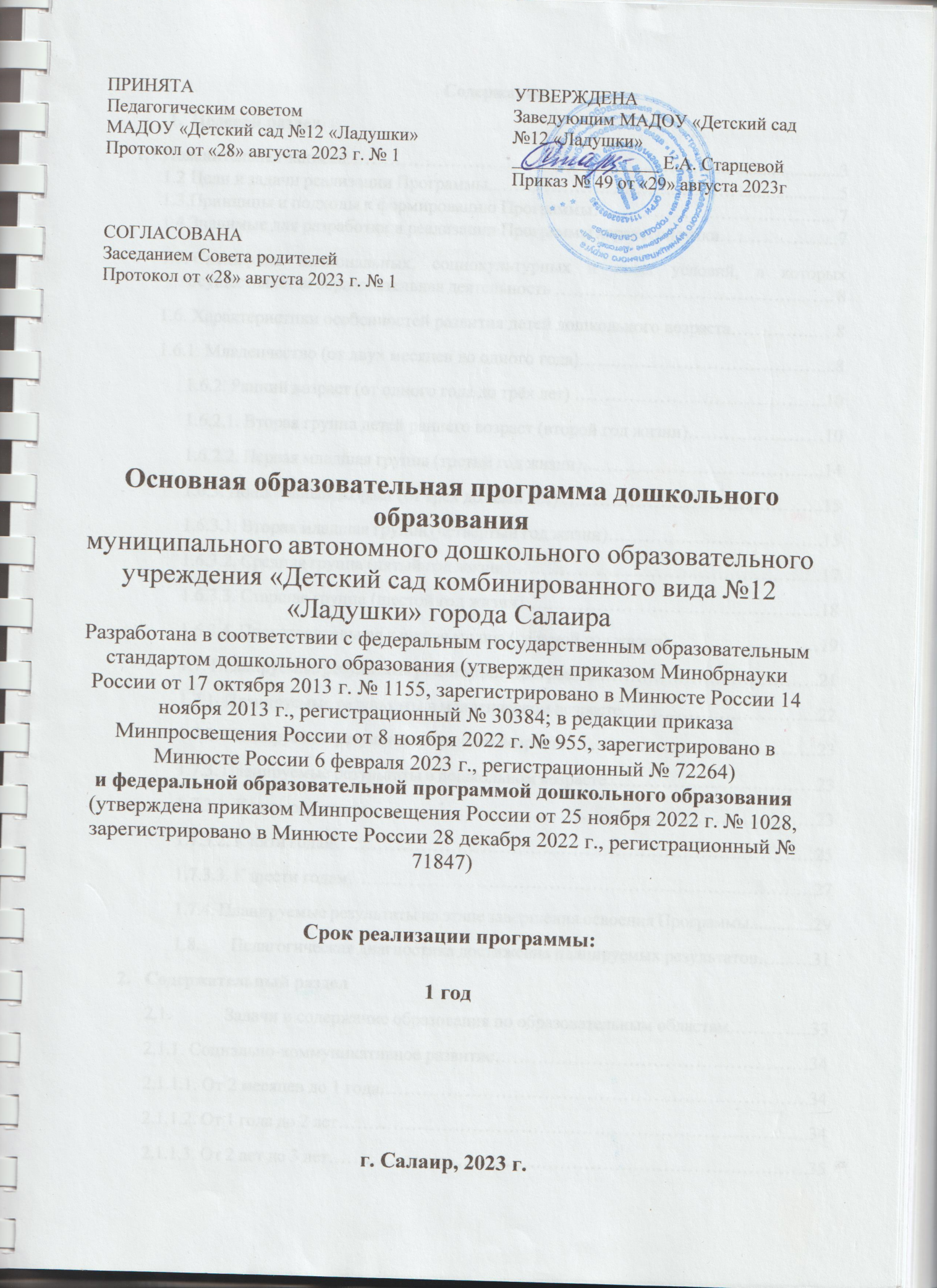 Содержание1.Целевой раздел1.1.Пояснительная записка…………………………………………....….……....................................31.2.Цели и задачи реализации Программы...………………………..………. ....................................51.3.Принципы и подходы к формированию Программы……………………………………............61.4.Значимые для разработки и реализации Программы характеристики……………………........71.5.Специфика национальных, социокультурных и иных условий,  в которых       осуществляется образовательная деятельность ………………………………………..…………... 71.6. Характеристики особенностей развития детей дошкольного возраста…………..………….. .81.6.1. Младенчество (от двух месяцев до одного года)……………………………….......................81.6.2. Ранний возраст (от одного года до трёх лет) ……………………………….…………….....101.6.2.1. Вторая группа детей раннего возраст (второй год жизни)………..………………............101.6.2.2. Первая младшая группа (третий год жизни)………………………...……………………..131.6.3. Дошкольный возраст (от трех до семи лет) …………………………...……………...……...151.6.3.1. Вторая младшая группа (четвертый год жизни)………………….………………..............151.6.3.2. Средняя группа (пятый год жизни)………………………………………..…………..……161.6.3.3. Старшая группа (шестой год жизни)……………………………….………..………..…….181.6.3.4. Подготовительная к школе группа (седьмой год жизни)……….………..….……….........201.7. Планируемые результаты реализации Программы…………………..………..…....................211.7.1. Планируемые результаты в младенческом возрасте……………….………….…….…....... 221.7.2. Планируемые результаты в раннем возрасте……………………...…………….…………...231.7.3. Планируемые результаты в дошкольном возрасте…………………….……….……………241.7.3.1. К четырем годам……………………………………………………..…………..……....…..241.7.3.2. К пяти годам………………………………………………………….………….…………...251.7.3.3. К шести годам………………………………………………………..………….……….…..271.7.4. Планируемые результаты на этапе завершения освоения Программы................................291.8. Педагогическая диагностика достижения планируемых результатов……..........…………...311.9. Часть, формируемая участниками образовательных отношений…………………………….332. Содержательный раздел2.1. Обязательная часть…………………………………………………………………………….372.1.1. Описание образовательной деятельности в соответствии с направлениями развития ребенка, представленными в пяти образовательных областях ФОП ДО и с учетом используемых методических пособий, обеспечивающих реализацию данного содержания ……………………382.1.1.1. Социально-коммуникативное развитие……………………………….………………..…..392.1.1.2. Познавательное развитие………………………………………………….……………..….552.1.1.3. Речевое развитие……………………………………………………………………..………672.1.1.4. Художественно-эстетическое развитие …………………………………………………..  832.1.1.5. Физическое развитие………………………………………………………...………… …. 1142.2. Описание вариативных формы, способов, методов и средства реализации Программы… 1312.3. Особенности образовательной деятельности разных видов и культурных практик ………………………………….....................................................  ………..1402.4. Способы и направления поддержки детской инициативы…………………….................  ..1472.5. Особенности взаимодействия педагогического коллектива с семьями воспитанников ………………………………………………………………………….. 1502.6. Направления и задачи коррекционно-развивающей работы……………….….……… …. 1542.7. Рабочая программа воспитания………………………………………………..………..  ..162Пояснительная записка……………………………………………………………………….  …..1622.8. Содержательный раздел Программы Воспитания………………………………………..  ..1692.8.1. Уклад образовательной организации…………………………………………………. … .1692.8.2.Воспитывающая среда ДОУ…………………………………………………………… …. 1762.8.2.1.Общности ДОУ……………………………………………………………………………1782.8.2.2.Формы совместной деятельности в Образовательной организации…………………..1872.8.2.3. Оранизация предметно-пространственной среды………………………………………1952.8.2.4. Социальное партнерство…………………………………………………………………1962.8.3. Организационный отдел программы……………………………………………………..2002.8.3.1. Кадровое обеспечение…………………………………………………………………..2002.8.3.2.Нормативно-методическое рбеспечение………………………………………………..2032.8.3.3.Требования к условиям работы с с особыми категориями детей……………………..2032.9. Чвсть программы, формируемая участниками образовательных отношений……………2042.9.1. Спецификанациональных, социально-культурных и иных условий……………………2042.9.2. Комплексно-тематическое планирование………………………………………………...206 3. Организационный раздел……………………………………………………………………2133.1. Психолого-педагогические условия реализации программы…………………….…..… ..2133.2. Особенности организации развивающей предметно-пространственной среды…………2143.3.	Материально - техническое обеспечение Программы,…………………………………2163.4. Учебно-методическое сопровождение программы………………………………………...2213.5. Примерный перечень литературных, музыкальных, художественных, анимационных произведений для реализации программы……………………………………………………….2233.6.Кадровые условия реализации образовательной Программы……………………………...2243.7.Режим и распорядок дня в дошкольных группах…………………………………………...2243.8  Федеральный календарный план воспитательной работы ………………………………..2283.9.Учебный план. ………………………………………………………………………………. .230IV. Дополнительный раздел Программы…………………………………………………………232 4.1.Краткая презентация Программы…………………………………………………….……….232ЦЕЛЕВОЙ РАЗДЕЛПояснительная запискаОсновная образовательная программа дошкольного образования   муниципального автономного дошкольного образовательного учреждения «Детский сад комбинированного вида №12 «Ладушки» города Салаира (далее – Программа) разработана в соответствии с федеральным государственным образовательным стандартом дошкольного образования (утвержден приказом Минобрнауки России от 17 октября 2013 г. № 1155, зарегистрировано в Минюсте России 14 ноября 2013 г., регистрационный № 30384; в редакции приказа Минпросвещения России от 8 ноября 2022 г. № 955, зарегистрировано в Минюсте России 6 февраля 2023 г., регистрационный № 72264) (далее – ФГОС ДО) и федеральной образовательной программой дошкольного образования (утверждена приказом Минпросвещения России от 25 ноября 2022 г. № 1028, зарегистрировано в Минюсте России 28 декабря 2022 г., регистрационный № 71847) (далее – ФОП ДО).Программа разработана в соответствии с: Федеральным законом от 29 декабря 2012г. № 273-фз «Об образовании в российской федерации»; Приказом министерства образования и науки РФ от 17.10.2013г. №1155 «Об утверждении федерального государственного образовательного стандарта дошкольного образования» (далее – ФГОС ДО); Приказом министерства просвещения РФ от 21.01.2019 г. №31 «О внесении изменения в федеральный государственный образовательный стандарт дошкольного образования, утверждённый приказом министерства образования и науки российской федерации от 17 октября 2013 г. № 1155»;Приказом министерства просвещения российской федерации от 25.11.2022 №1028 «Об утверждении федеральной образовательной программы дошкольного образования»;Приказом министерства просвещения РФ от 31.07.2020г. №373 «Об утверждении порядка организации и осуществления образовательной деятельности по основным общеобразовательным программам – образовательным программам дошкольного образования»; Приказом министерства просвещения РФ от 1 декабря 2022 г. № 1048 «О внесении изменений в порядок организации и осуществления образовательной деятельности по основным общеобразовательным программам – образовательным программам дошкольного образования, утверждённый приказом министерства просвещения российской федерации от 31 июля 2020 г. N 373»;Постановление Главного государственного санитарного врача Российской Федерации от 28 сентября 2020г № 28 Об утверждении санитарных правил СП 2.4.3648-20 «Санитарно -эпидемиологические требования к организациям воспитания и обучения, отдыха и оздоровления детей и молодежи» http://publication.pravo.gov.ru/Document/View/0001202012210122 Постановление Главного государственного санитарного врача Российской Федерации от 27 октября 2020 г. № 32 Об утверждении санитарных правил и норм СанПиН 2.3/2.4.3590-20 «Санитарно -эпидемиологические требования к организации общественного питания населения» http://publication.pravo.gov.ru/Document/View/0001202011120001 Постановление Главного государственного санитарного врача Российской Федерации от 28 января 2021 г. № 2 Об утверждении санитарных правил и норм СанПиН 1.2.3685-21 «Гигиенические нормативы и требования к обеспечению безопасности и (или) безвредности для человека факторов среды обитания» http://publication.pravo.gov.ru/Document/View/0001202102030022    Уставом МАДОУ «Детский сад №12 «Ладушки»;Программой развития МАДОУ «Детский сад №12»Ладушки».Программа отвечает образовательному запросу социума, обеспечивает развитие личности   детей дошкольного возраста в различных видах общения и деятельности с учетом их возрастных, индивидуальных, психологических и физиологических особенностей, в том числе достижение детьми дошкольного возраста уровня развития, необходимого и достаточного для успешного освоения ими образовательных программ начального общего образования, на основе индивидуального подхода к детям дошкольного возраста и специфичных для детей дошкольного возраста видов деятельности.Программа состоит из обязательной части и части, формируемой участниками образовательных отношений. Обе части являются взаимодополняющими и необходимыми с точки зрения реализации требований ФГОС ДО. Обязательная часть Программы соответствует ФОП ДО и обеспечивает: воспитание и развитие ребенка дошкольного возраста как гражданина Российской Федерации, формирование основ его гражданской и культурной идентичности на доступном его возрасту содержании доступными средствами; создание единого ядра содержания дошкольного образования (далее – ДО), ориентированного на приобщение детей к духовно-нравственным и социокультурным ценностям российского народа, воспитание подрастающего поколения как знающего и уважающего историю и культуру своей семьи, большой и малой Родины;создание единого федерального образовательного пространства воспитания и обучения детей от рождения до поступления в начальную школу, обеспечивающего ребенку и его родителям (законным представителям), равные, качественные условия ДО, вне зависимости от места и региона проживания.В части, формируемой участниками образовательных отношений, представлены выбранные участниками образовательных отношений программы, направленные на развитие детей в образовательных областях, видах деятельности и культурных практиках (парциальные образовательные программы), отобранные с учетом приоритетных направлений, климатических особенностей, а также для обеспечения коррекции нарушений развития и ориентированные на потребность детей и их родителей:           Объем обязательной части Программы составляет не менее 60% от ее общего объема; части, формируемой участниками образовательных отношений, не более 40%.Программа представляет собой учебно-методическую документацию, в составе которой:рабочая программа воспитания, режим и распорядок дня для всех возрастных групп ДОО,календарный учебный график, календарный план воспитательной работы.В соответствии с требованиями ФГОС ДО в Программе содержится целевой, содержательный и организационный разделы.В целевом разделе Программы представлены цели, задачи, принципы и подходы к ее формированию; планируемые результаты освоения Программы в младенческом, раннем, дошкольном возрастах, а также на этапе завершения освоения Программы; характеристики особенностей развития детей младенческого, раннего и дошкольного возрастов, подходы к педагогической диагностике планируемых результатов.Содержательный раздел Программы включает описание:задач и содержания образовательной деятельности по каждой из образовательных областей для всех возрастных групп обучающихся (социально-коммуникативное, познавательное, речевое, художественно-эстетическое, физическое развитие) в соответствии с федеральной программой и с учетом используемых методических пособий, обеспечивающих реализацию данного содержания. вариативных форм, способов, методов и средств реализации Федеральной программы с учетом возрастных и индивидуальных особенностей воспитанников, специфики их образовательных потребностей и интересов; особенностей образовательной деятельности разных видов и культурных практик;способов поддержки детской инициативы; особенностей взаимодействия педагогического коллектива с семьями обучающихся; образовательной деятельности по профессиональной коррекции нарушений развития детей.Содержательный раздел включает рабочую программу воспитания, которая раскрывает задачи и направления воспитательной работы, предусматривает приобщение детей к российским традиционным духовным ценностям, включая культурные ценности своей этнической группы, правилам и нормам поведения в российском обществе.Организационный раздел Программы включает описание: психолого-педагогических и кадровых условий реализации Программы; организации развивающей предметно-пространственной среды (далее – РППС); материально-техническое обеспечение Программы;обеспеченность методическими материалами и средствами обучения и воспитания.В разделе представлены режим и распорядок дня во всех возрастных группах, календарный план воспитательной работы.                                                 1.2. Цели и задачи ПрограммыЦель реализации программы является разностороннее развитие ребёнка в период дошкольного детства с учётом возрастных и индивидуальных особенностей на основе духовно -нравственных ценностей российского народа, исторических и национально -культурных традиций (ФОП ДО, п.14.1, стр.4)К традиционным российским духовно -нравственным ценностям относятся, прежде всего, жизнь, достоинство, права и свободы человека, патриотизм, гражданственность, служение Отечеству и ответственность за его судьбу, высокие нравственные идеалы, крепкая семья, созидательный труд, приоритет духовного над материальным, гуманизм, милосердие, справедливость, коллективизм, взаимопомощь и взаимоуважение, историческая память и преемственность поколений, единство народов России. Цели реализации ОП ДО достигаются через решение следующих задач (п. 1.6. ФГОС ДО, п.14.2, стр. 4-5 ФОП ДО):Обеспечение единых для Российской Федерации содержания ДО и планируемых результатов освоения образовательной программы ДО; Приобщение детей (в соответствии с возрастными особенностями) к базовым ценностям российского народа – жизнь, достоинство, права и свободы человека, патриотизм, гражданственность, высокие нравственные идеалы, крепкая семья, созидательный труд, приоритет духовного над материальным, гуманизм, милосердие, справедливость, коллективизм, взаимопомощь и взаимоуважение, историческая память и преемственность поколений, единство народов России; создание условий для формирования ценностного отношения к окружающему миру,  становления опыта действий и поступков на основе осмысления ценностей;Построение (структурирование) содержания образовательной деятельности на основе учёта возрастных и индивидуальных особенностей развития; Создание условий для равного доступа к образованию для всех детей дошкольного возраста с учётом разнообразия образовательных потребностей и индивидуальных возможностей;Охрана и укрепление физического и психического здоровья детей, в том числе их эмоционального благополучия;Обеспечение развития физических, личностных, нравственных качеств и основ патриотизма, интеллектуальных и художественно -творческих способностей ребёнка, его инициативности, самостоятельности и ответственности;  Обеспечение психолого -педагогической поддержки семьи и повышение компетентности родителей (законных представителей) в вопросах воспитания, обучения и развития, охраны и укрепления здоровья детей, обеспечения их безопасности;Достижение детьми на этапе завершения ДО уровня развития, необходимого и достаточного для успешного освоения ими образовательных программ начального общего образования.1.3. Принципы и подходы к формированию ПрограммыОбразовательная программа построена на следующих принципах ДО, установленных ФГОС ДО (п. 1.4. ФГОС ДО и п.14.3, стр. 5 ФОП ДО):полноценное проживание ребенком всех этапов детства (младенческого, раннего и дошкольного возраста), обогащение (амплификация) детского развития;построение образовательной деятельности на основе индивидуальных особенностей каждого ребенка, при котором сам ребенок становится активным в выборе содержания своего образования, становится субъектом образования;содействие и сотрудничество детей и родителей (законных представителей), совершеннолетних членов семьи, принимающих участие в воспитании детей младенческого, раннего и дошкольного возрастов, а также педагогических работников (далее вместе – взрослые);признание ребёнка полноценным участником (субъектом) образовательных отношений;поддержка инициативы детей в различных видах деятельности;сотрудничество ДОО с семьей;приобщение детей к социокультурным нормам, традициям семьи, общества и государства;формирование познавательных интересов и познавательных действий ребенка в различных видах деятельности;возрастная адекватность дошкольного образования (соответствие условий, требований, методов возрасту и особенностям развития);учет этнокультурной ситуации развития детей.    Основные подходы к формированию Программы.Программа:сформирована на основе требований ФГОС ДО и ФОП ДО, предъявляемых к структуре образовательной программы дошкольного образования;определяет содержание и организацию образовательной деятельности на уровне дошкольного образования;обеспечивает развитие личности детей дошкольного возраста в различных видах общения и деятельности с учетом их возрастных, индивидуальных, психологических и физиологических особенностей;сформирована как программа психолого-педагогической поддержки позитивной социализации и индивидуализации, развития личности детей дошкольного возраста и определяет комплекс основных характеристик дошкольного образования (базовые объем, содержание и планируемые результаты освоения Программы).1.4. Значимые для разработки и реализации Программы характеристикиОсновные участники реализации Программы: педагоги, обучающиеся, родители (законные представители).Социальными заказчиками реализации Программы как комплекса образовательных услуг выступают, в первую очередь, родители (законные представители) обучающихся, как гаранты реализации прав ребенка на уход, присмотр и оздоровление, воспитание и обучение. Особенности разработки Программы:условия, созданные в ДОО для реализации целей и задач Программы;социальный заказ родителей (законных представителей);детский контингент;кадровый состав педагогических работников;культурно-образовательные особенности МАДОУ «Детский сад №12 «Ладушки»; климатические особенности;взаимодействие с социумом. Специфика национальных, социокультурных и иных условий, в которых  осуществляется образовательная деятельность: При разработке программы учитывались следующие значимые характеристики              - географическое месторасположение: в содержании  Программы учитываются специфические географические, климатические и экологические особенности  города  Салаира, расположенного в Сибири, а именно:- погодные условия (преобладание низких температур -25- 35С, перепады температур, давления в течение суток, жёсткость погоды за счёт сильных ветров до 20 м/с);- короткий световой день (около 6 часов); - наличие выбросов в атмосферу продуктов деятельности металлургических и лесопромышленных  предприятий  и т.дВ целом, условия Салаира представляют собой сложный комплекс отрицательных факторов в отношении их воздействия на детский организм. Поэтому эти  факторы учитываются при организации совместной деятельности в режимных моментах – организация совместной со взрослым и самостоятельной деятельности детей в помещениях ДОУ в дни отмены прогулок, сокращение времени прогулок на свежем воздухе.- социокультурная среда: в ближайшем окружении находятся такие социальные объекты, с которыми взаимодействует ДОУ - поликлиника,  музыкальная  школа,  библиотека,  Дом  культуры, центр дополнительного образования.На территории города в основном проживает русско-язычное население.1.6. Характеристики особенностей развития детей дошкольного возраста1.6.1. Младенчество (от двух месяцев до одного года) Первая группа детей раннего возраста (первый год жизни)Росто-весовые характеристики. Средний вес при рождении у мальчиков – 3,5 кг, у девочек – 3,3 кг. К пяти-шести месяцам вес удваивается, а к году утраивается. Средняя длина тела при рождении у мальчиков – 50,4 см, у девочек – 49,5 см, к году малыши подрастают на 20-25 см.Функциональное созревание. Первый вдох определяет запуск комплекса витальных рефлексов, обеспечивающих функции дыхания, питания, терморегуляции, большое значение начинает играть ориентировочный рефлекс. Суточные циклы активности включают в себя сон - от 12 до 17 часов в сутки. Первой стадии медленного сна (дремоты) у детей в этом возрасте нет – дремать, как взрослые они не могут. С трех-четырех месяцев отмечается чередование фаз сна, наблюдается цикличность, похожая на цикличность сна взрослого человека. Дневная активность младенцев представлена фазными проявлениями: сонливости (0,5-3 часа); бдительного бездействия (2-3 часа); бдительной активности (1-3 часа); плача как аффективного ответа (1-3 часа). Соотношение разных состояний активности индивидуально и является одним из показателей темперамента ребенка. По мере развития меняется пропорция быстрый/медленный сон в сторону увеличения медленного сна. К семи месяцам формируется ночной сон. Отсутствие ритмичности в активности младенца является показателем незрелости или нарушений развития.В этом периоде интенсивно начинают формироваться органы чувств. К шести месяцам слух, а к двенадцати месяцам зрение достигают физиологической зрелости.Развитие моторики. Относительная беспомощность и неподвижность новорожденного быстро сменяется четкой последовательностью формирования моторных навыков. Для 90% младенцев выделяются следующие нормы: приподнимает голову на 90 лежа на животе (3,2 мес.); переворачивается (4,7 мес.); сидит с поддержкой (4,2 мес.); сидит без поддержки (10 мес.); ползает (9 мес.); ходит с поддержкой (12,7 мес.). Навыки, затрагивающие голову, шею и верхние конечности, появляются раньше, чем те, в которых задействована нижняя половина туловища. Первоначально появляются движения, требующие участия туловища и плеч, затем те, для выполнения которых необходимы кисти и пальцы. В тонкой моторике принципиальными навыками в младенчестве являются: произвольное достижение объекта и манипуляторные навыки. В три месяца дети одинаково успешно достают и хватают как предметы, которые они могут видеть, так и объекты, которые они слышат в темноте (визуальный или аудиальный контроль).Психические функции. Психические функции не дифференцированы, складываются предпосылки развития восприятия. Уже новорожденные хорошо дифференцируют зрительные формы и предпочитают смотреть на когнитивно сложные объекты. Из зрительных стимулов новорожденные предпочитают лицо, из акустических - человеческий голос, в один-два месяца могут следить за движущимися объектами. Младенцы предпочитают смотреть на высококонтрастные паттерны, со множеством резких границ между светлыми и темными областями, и на умеренно сложные образы, которые имеют криволинейные детали. Так же как младенцы делят световой спектр на основные цвета, они делят звуки речи на категории, соответствующие основным звуковым единицам языка. Интенсивно развивается пассивная речь, младенцы учатся узнавать слова, которые часто слышат. В четыре с половиной месяца ребенок уже реагирует на собственное имя, причем не путает его с другими именами, где ударение падает на тот же слог. Рецепторы в коже чувствительны к прикосновению, температуре и боли. Новорожденные с большей вероятностью обнаруживают разнообразные рефлексы, если к ним прикасаются в соответствующих областях. Осязание используется, чтобы исследовать объекты сначала губами и ртом, а позже руками. Прикосновение - первичное средство, с помощью которого младенцы получают знания об окружении, осязание является основой раннего когнитивного развития. Для развития восприятия принципиально важна кинестетическая информация (использование информации о движении объектов). Константность размера появляется в возрасте от трех до пяти месяцев, когда развивается хорошее бинокулярное зрение. К трем месяцам формируется восприятие глубины и интермодальность восприятия. К году формируются способность проводить перцептивное различение множеств; элементарные представления о константности объектов. Дети эмоционально отзывчивы на интонацию и музыку разного характера. В первые месяцы жизни ребенок произносит короткие отрывистые звуки («гы, кхы»), в четыре-пять месяцев он певуче гулит («а-а-а»), что очень важно для развития речевого дыхания. Потом начинает лепетать, то есть произносить слоги, из которых позже образуются первые слова.Навыки. Акт хватания, усложняющийся на протяжении всего года. Самостоятельная ходьба к концу периода. Манипулятивные действия. Понимание речи, первые слова. Появляются предметные действия: кубики малыш кладет в коробку, мяч бросает, куклу качает. Появляются простейшие элементы самообслуживания: в пять-шесть месяцев удерживает бутылочку, к концу года держит чашечку, когда пьет, стягивает шапку, носки, подает по просьбе взрослого предметы одежды.Коммуникация и социализация. На младенчество приходится появление потребности в общении. Общение направлено только на взрослого и строится на удовлетворении базовых потребностей ребенка и потребности в притоке впечатлений. Удовлетворение потребности в общении влияет на общее психическое и физическое развитие; определяет эмоциональное состояние ребенка. К году ребенок интерпретирует выражение лица других людей. В эмоциональной сфере к врожденным аффективным реакциям удовольствия-неудовольствия в промежутке между двумя и семью месяцами появляются гнев, печаль, радость, удивление, страх. В возрасте от семи до девяти месяцев дети начинают «считывать» эмоциональные реакции родителей на незнакомые ситуации и использовать эту информацию для регуляции собственного поведения; к году ребенок считывает эмоции через мимику и вокализацию; используют эмоциональные реакции других как информацию для оценки правильности собственных суждений. Начало формирования эмоциональной привязанности: синхронизация отношений (от рождения до полугода); избирательность привязанности (от шести месяцев до полутора лет).Саморегуляция. Управление собственным телом, ощущение себя в пространстве, ощущение границ тела. Ощущение организмических процессов. Появляются простейшие способы регуляции своего эмоционального состояния: раскачивание; посасывание и жевание как восстановление положительного эмоционального фона; отворачивание от неприятных стимулов; удаление от угнетающих событий или людей; поиск утешения у близкого взрослого. Формируется первичный регулятор поведения «нельзя» (ограничение активности).Личность. Складываются основы развития личности через проявления и адаптацию темперамента к внешнему воздействию. Выделяют следующие основные показатели темперамента у детей: уровень активности (специфические темп и сила активности); раздражительность/негативная эмоциональность (степень, в которой тот или иной индивид подвержен дестабилизирующему влиянию угнетающих событий); способность к восстановлению внутренней гармонии (легкость, с которой индивид успокаивается после переживания угнетающих эмоций); боязливость (настороженность по отношению к интенсивным или очень необычным стимулам); коммуникабельность (восприимчивость к социальной стимуляции). К году ребенок узнает себя в зеркале и использует информацию из зеркала для реализации поведения.1.6.2. Ранний возраст (от одного года до трёх лет) 1.6.2.1. Вторая группа детей раннего возраст (второй год жизни)Росто-весовые характеристикиВес двухлетнего ребенка составляет одну пятую веса взрослого человека. К двум годам мальчики набирают вес до 13,04 кг, девочки - 12,6 кг. Ежемесячная прибавка в весе составляет 200-250 граммов, а в росте 1 см. К двум годам длина тела мальчиков достигает 88,3 см, а девочек - 86,1 см.Функциональное созреваниеПродолжаются рост и функциональное развитие внутренних органов, костной, мышечной и центральной нервной системы. Повышается работоспособность нервных центров. Общее время сна, практически полностью подчиненного суточной ритмике, составляет 11-12 часов.Развитие центральной нервной системы на этом этапе характеризуется замедлением ростовых процессов, снижением скорости увеличения объема головного мозга и формированием нервных связей.Начиная с 16-18-ти месяцев уровень развития мускулатуры и нервной системы обеспечивает рефлекторную деятельность по контролю выделительной системы. К двум годам у большинства детей ночное мочеиспускание прекращается, хотя время от времени оно может повторяться у многих из них и гораздо позднее в результате нарушения привычных видов повседневной активности, на фоне болезни, в случаях перевозбуждения ребенка или испуга.Развитие моторики. Развитие моторики является определяющим для всего психического развития. Преимущественно формируется подкорковый уровень организации движения, включающий формирование ритма, темпа, тонуса. Все движения формируются на основании ритмической картины, соответственно, чрезвычайно важно формировать ритмичность (движения под ритм; режим дня; чередование активности и отдыха). Подавляющие большинство детей (90%) может хорошо ходить (в год и два месяца); строить башню из двух кубиков (в полтора года); подниматься по ступенькам (в год и десять месяцев); пинать мяч (к двум годам). На развитие основных движений ребенка частично влияют пропорции его тела: короткие ноги, длинное туловище, большая голова. Ребенок до полутора лет часто падает при ходьбе, не всегда может вовремя остановиться, обойти препятствие. Несовершенна и осанка. Вследствие недостаточного развития мышечной системы ребенку трудно долго выполнять однотипные движения, например, ходить с мамой «только за ручку». Постепенно ходьба совершенствуется. Дети учатся свободно передвигаться на прогулке: они взбираются на бугорки, ходят по траве, перешагивают через небольшие препятствия, например, палку, лежащую на земле. Исчезает шаркающая походка. В подвижных играх и на музыкальных занятиях дети делают боковые шаги, медленно кружатся на месте. Даже в начале второго года дети много лазают: взбираются на горку, на диванчики, а позже (приставным шагом) и на шведскую стенку. Они также перелезают через бревно, подлезают под скамейку, пролезают через обруч. После полутора лет у малышей кроме основных развиваются и подражательные движения (мишке, зайчику). В простых подвижных играх и плясках дети привыкают координировать свои движения и действия друг с другом. В полтора года дети способны рисовать каракули, а к двум годам могут нарисовать прямую линию. Дети все лучше контролируют простые движения, а затем объединяют их во все более сложные и согласованные системы.Психические функции. Восприятие становится ведущей психической функцией. Совершенствуется зрительное восприятие и становится ведущим. Вместе с тем, дети полутора – двух лет не могут одновременно воспринимать объект в целом и отдельные его части. В области восприятия происходит формирование перцептивных действий и предметных эталонов. Функция перцептивных действий - ориентировочная, обследование перцептивных свойств объекта на основе эталонов. Формирование наглядно-действенного мышления как отражения скрытых сущностных связей и отношений объектов происходит на основе развития восприятия и в ходе овладения ребенком предметно-орудийными действиями. Первоначально перцептивные действия представляют собой развернутые внешние действия. По мере овладения речью восприятие начинает приобретать черты произвольности. Слово начинает регулировать восприятие ребенка. По мере взросления и накопления опыта дети приобретают способность принимать и одновременно перерабатывать все больше информации, сопоставляя знание о части и целом. Появляются зачатки экспериментирования. Физический опыт становится основой обобщений. Последовательность овладения обобщениями: на основании цвета (от года до года и семи месяцев); на основании формы (от полутора до двух лет); функциональные обобщения (от двух до трех лет).В ходе формирования умения использовать орудия ребенок проходит четыре стадии: целенаправленных проб, «подстерегания», навязчивого вмешательства, объективной регуляции. Особенности предметной деятельности: педантизм, рука подстраивается под предмет, функциональная сторона действия опережает операциональную (знание действия опережает его реализацию). Логика развития действия: неспецифичные действия - функциональные действия - выделение способа действия - перенос действия (с одного предмета на другой, из одной ситуации в другую). Предметно-орудийные действия формируются только в сотрудничестве со взрослым. Функции взрослого в формировании предметных действий: показ, совместные действия, поощрение активных проб ребенка, словесные указания. Предметная деятельность становится основой развития наглядно-образного мышления через представления о цели действия и ожидаемом результате, выделение соотношений и связей между предметами, условий реализации действий.Второй год жизни - период интенсивного формирования речи, где можно выделить два основных этапа. Первый (от года до года и шести-восьми месяцев) - переходный, со следующими особенностями: интенсивное развитие понимания, активной речи почти нет; активная речь своеобразна по лексике, семантике, фонетике, грамматике, синтаксису. Второй период (от года и восьми месяцев до трех лет) - практическое овладение речью. Связи между предметом (действием) и словами, их обозначающими, формируются значительно быстрее, чем в конце первого года («взрыв наименований»). При этом понимание речи окружающих по-прежнему опережает умение говорить. Установлена четкая зависимость между качеством языковой стимуляции в домашнем окружении ребенка и развитием его речи. Дети усваивают названия предметов, действий, обозначения некоторых качеств и состояний. Благодаря этому можно организовать деятельность и поведение малышей, формировать и совершенствовать восприятие, в том числе составляющие основу сенсорного воспитания. Самые первые слова обозначают те предметы, с которыми ребенок может играть (мяч, машинка и т. п.). Поскольку в окружении каждого ребенка набор предметов, с которыми он может так или иначе взаимодействовать, различен, то и первоначальный словарный запас каждого ребенка уникален. Научившись употреблять слова применительно к определенной ситуации, дети вскоре начинают использовать их в описаниях других ситуаций, не замечая производимой нередко подмены их истинного значения. В процессе разнообразной деятельности со взрослыми дети усваивают, что одно и то же действие может относиться к разным предметам: «надень шапку, надень колечки на пирамидку и т.д.». Важным приобретением речи и мышления является формирующаяся на втором году жизни способность обобщения. Слово в сознании ребенка начинает ассоциироваться не с одним предметом, а обозначать все предметы, относящиеся к этой группе, несмотря на различие по цвету, размеру и даже внешнему виду (кукла большая и маленькая). Активный словарь на протяжении года увеличивается неравномерно. К полутора годам он равен примерно 20-30 словам. После года и восьми - десяти месяцев происходит скачок, и активно используемый словарь состоит теперь из 200-300 слов. В нем много глаголов и существительных, встречаются простые прилагательные и наречия (тут, там, туда и т. д.), а также предлоги. Упрощенные слова («ту-ту», «ав-ав») заменяются обычными, пусть и несовершенными в фонетическом отношении. После полутора лет ребенок чаще всего воспроизводит контур слова (число слогов), наполняя его звуками-заместителями, более или менее близкими по звучанию слышимому образцу.У двухлетних детей предметная игра становится более сложной, содержательной. В полтора года дети узнают о предназначении многих вещей, закрепленном в культуре их социального окружения, и с этих пор игра становится все более символической. Образы, которые используют дети в своих играх, похожи на реальные предметы. Этапы развития игры в раннем детстве: на первом этапе (один год) игра носит узко-подражательный характер, представляет собой специфическое манипулирование предметом, сначала строго определенным, который показал взрослый, а затем и другими. На втором этапе репертуар предметных действий расширяется, и уже не только сам предмет, но и указание взрослого вызывают действия и сложные цепочки действий. На третьем этапе (от полутора до трех лет) возникают элементы воображаемой ситуации, составляющей отличительную особенность игры: замещение одного предмета другим.Навыки. Дети осваивают действия с разнообразными игрушками: разборными (пирамиды, матрешки и др.), строительным материалом и сюжетными игрушками (куклы с атрибутами к ним и пр.). Эти действия ребенок воспроизводит и после показа взрослого, и путем отсроченного подражания. Постепенно, из отдельных действий складываются «цепочки», и малыш учится доводить предметные действия до результата: заполняет колечками всю пирамиду, подбирая их по цвету и размеру, из строительного материала возводит по образцу забор, паровозик, башенку и другие несложные постройки. Дети активно воспроизводят бытовые действия, доминирует подражание взрослому. Дети начинают переносить разученное действие с одной игрушкой (кукла) на другие (мишки, зайцы и другие мягкие игрушки); они активно ищут предмет, необходимый для завершения действия (одеяло, чтобы уложить куклу спать; мисочку, чтобы накормить мишку).Коммуникация и социализация. Формируется ситуативно-деловое общение со взрослым, основными характеристиками которого являются: стремление привлечь внимание к своей деятельности; поиск оценки своих успехов; обращение за поддержкой в случае неуспеха; отказ от «чистой» ласки, но принятие ее как поощрение своих достижений. Принципиально важной является позиция ребенка ориентации на образец взрослого, позиция подражания и сотрудничества, признания позитивного авторитета взрослого. Формирования эмоциональной привязанности: индивидуализация привязанности; снижение сепарационной тревоги. Появляются первые социальные эмоции, возникающие преимущественно по типу заражения: сочувствие, сорадование. На втором году жизни у детей при направленной работе взрослого формируются навыки взаимодействия со сверстниками: появляется игра рядом; дети могут самостоятельно играть друг с другом в разученные ранее при помощи взрослого игры («Прятки», «Догонялки»). Однако несовершенство коммуникативных навыков ведет к непониманию и трудностям общения. Ребенок может расплакаться и даже ударить жалеющего его. Он активно протестует против вмешательства в свою игру. Игрушка в руках другого гораздо интереснее для малыша, чем та, что стоит рядом. Отобрав ее у соседа, но не зная, что делать дальше, малыш ее просто бросает. Общение детей в течение дня возникает, как правило, в процессе предметно-игровой деятельности и режимных моментах, а поскольку предметно-игровые действия и самообслуживание только формируются, самостоятельность, заинтересованность в их выполнении следует всячески оберегать. Детей приучают соблюдать «дисциплину расстояния», и они осваивают умение играть и действовать рядом, не мешая друг другу, вести себя в группе соответствующим образом: не лезть в тарелку соседа, подвинуться на диванчике, чтобы мог сесть еще один ребенок, не шуметь в спальне и т.д. При этом они пользуются простыми словами: «на» («возьми»), «дай», «пусти», «не хочу» и др.Саморегуляция. Овладение туалетным поведением. Формирование основ регуляции поведения. В речи появляются оценочные суждения: «плохой, хороший, красивый». Ребенок овладевает умением самостоятельно есть любые виды пищи, умыться и мыть руки, приобретает навыки опрятности. Совершенствуется самостоятельность детей в предметно-игровой деятельности и самообслуживании. С одной стороны, возрастает самостоятельность ребенка во всех сферах жизни, с другой — он осваивает правила поведения в группе (играть рядом, не мешая другим, помогать, если это понятно и несложно). Все это является основой для развития в будущем совместной игровой деятельности.Личность. Появляются представления о себе, в том числе как представителе пола. Разворачиваются ярко выраженные процессы идентификации с родителями. Формируются предпосылки самосознания через осуществление эффективных предметных действий.1.6.2.2. Первая младшая группа (третий год жизни)Росто-весовые характеристикиСредний вес мальчиков составляет 14,9 кг, девочек – 14,8 кг. Средняя длина тела у мальчиков до 95,7 см, у девочек – 97,3 см.Функциональное созреваниеПродолжаются рост и функциональное развитие внутренних органов, костной, мышечной и центральной нервной системы. Совершенствуются формы двигательной активности.Развитие моторики. Дифференциация развития моторики у мальчиков и девочек. У мальчиков опережающее развитие крупной моторики (к трем годам мальчики могут осваивать езду на велосипеде); у девочек опережающее развитие мелкой моторики (координированные действия с мелкими предметами).Психические функции. Продолжает развиваться предметная деятельность, ситуативно- деловое общение ребенка со взрослым; совершенствуются восприятие, речь, начальные формы произвольного поведения, игры, наглядно-действенное мышление. Развитие предметной деятельности связано с усвоением культурных способов действия с различными предметами. Развиваются действия соотносящие и орудийные. Умение выполнять орудийные действия развивает произвольность, преобразуя натуральные формы активности в культурные на основе предлагаемой взрослыми модели, которая выступает в качестве не только объекта подражания, но и образца, регулирующего собственную активность ребенка. В ходе совместной со взрослыми предметной деятельности продолжает развиваться понимание речи. Слово отделяется от ситуации и приобретает самостоятельное значение. Дети продолжают осваивать названия окружающих предметов, учатся выполнять простые словесные просьбы взрослых в пределах видимой наглядной ситуации. Количество понимаемых слов значительно возрастает. Совершенствуется регуляция поведения в результате обращения взрослых к ребенку, который начинает понимать не только инструкцию, но и рассказ взрослых.Интенсивно развивается активная речь детей. К трем годам они осваивают основные грамматические структуры, пытаются строить простые предложения, в разговоре со взрослым используют практически все части речи. Активный словарь достигает примерно 1000-1500 слов. К концу третьего года жизни речь становится средством общения ребенка со сверстниками.К третьему году жизни совершенствуются зрительные и слуховые ориентировки, что позволяет детям безошибочно выполнять ряд заданий: осуществлять выбор из двух-трех предметов по форме, величине и цвету; различать мелодии; петь. Совершенствуется слуховое восприятие, прежде всего фонематический слух. К трем годам дети воспринимают все звуки родного языка, но произносят их с большими искажениями.Основной формой мышления становится наглядно-действенная. Ее особенность заключается в том, что возникающие в жизни ребенка проблемные ситуации разрешаются путем реального действия с предметами.  Размышляя об отсутствующих людях или предметах, дети начинают использовать их образы. Третий год жизни знаменуется появлением символического мышления - способности по запечатленным психологическим образам-символам предметов воспроизводить их в тот или иной момент. Теперь они могут проделывать некоторые операции не с реальными предметами, а с их образами, и эти мысленные операции - свидетельство значительно более сложной, чем прежде, работы детского мышления. Переход от конкретно-чувственного«мышления» к образному может осуществляться на протяжении двух лет.Детские виды деятельности. В этом возрасте у детей формируются новые виды деятельности: игра, рисование, конструирование. Игра носит процессуальный характер, главное в ней - действия. Они совершаются с игровыми предметами, приближенными к реальности. В середине третьего года жизни появляются действия с предметами-заместителями.Появление собственно изобразительной деятельности обусловлено тем, что ребенок уже способен сформулировать намерение изобразить какой-либо предмет. Типичным является изображение человека в виде «головонога» - окружности и отходящих от нее линий.Коммуникация и социализация. На третьем году жизни отмечается рост автономии и изменение отношений со взрослым, дети становятся самостоятельнее. Начинает формироваться критичность к собственным действиям.Саморегуляция. Для детей этого возраста характерна неосознанность мотивов, импульсивность и зависимость чувств и желаний от ситуации. Дети легко заражаются эмоциональным состоянием сверстников. Однако в этот период начинает складываться и произвольность поведения. Она обусловлена развитием орудийных действий и речи.Личность. У детей появляются чувства гордости и стыда, начинают формироваться элементы самосознания, связанные с идентификацией с именем и полом. Ребенок осознает себя как отдельного человека, отличного от взрослого. У него формируется образ Я. Завершается ранний возраст кризисом трех лет, который часто сопровождается рядом отрицательных проявлений: негативизмом, упрямством, нарушением общения со взрослым и др. Кризис может продолжаться от нескольких месяцев до двух лет.1.6.3. Дошкольный возраст (от трех до семи лет) 1.6.3.1. Вторая младшая группа (четвертый год жизни)Росто-весовые характеристикиСредний вес у мальчиков к четырем годам достигает 17 кг, у девочек – 16 кг. Средний рост у мальчиков к четырем годам достигает 102 см, а у девочек - 100,6 см.Функциональное созреваниеВ данном возрасте уровень развития скелета и мышечной системы определяет возможность формирования осанки, свода стопы, базовых двигательных стереотипов.Продолжается формирование физиологических систем организма: дыхания, кровообращения терморегуляции, обеспечения обмена веществ.Данный возраст характеризуется интенсивным созреванием нейронного аппарата проекционной и ассоциативной коры больших полушарий.Психические функции. В три-четыре года память ребенка носит непроизвольный, непосредственный характер. Наряду с непроизвольной памятью, начинает формироваться и произвольная память. Ребенок запоминает эмоционально значимую информацию. На основе накопления представлений о предметах окружающего мира у ребенка интенсивно развиваетсяобразное мышление, воображение. Продолжается формирование речи, накопление словаря, развитие связной речи.В три-четыре года внимание ребѐнка носит непроизвольный, непосредственный характер. Отмечается двусторонняя связь восприятия и внимания – внимание регулируется восприятием (увидел яркое – обратил внимание). В младшем дошкольном возрасте развивается перцептивная деятельность. Дети от использования предэталонов — индивидуальных единиц восприятия — переходят к сенсорным эталонам — культурно выработанным средствам восприятия. К концу младшего дошкольного возраста дети могут воспринимать до пяти и более форм предметов и до семи и более цветов, способны дифференцировать предметы по величине, ориентироваться в пространстве группы детского сада, а при определенной организации образовательного процесса и во всех знакомых ему помещениях образовательной организации.Детские виды деятельности. Система значимых отношений ребенка с социальной средой определяется возможностями познавательной сферы, наличием образного мышления, наличием самосознания и начальными формами произвольного поведения (действие по инструкции, действие по образцу). Социальная ситуация развития характеризуется выраженным интересом ребенка к системе социальных отношений между людьми (мама-дочка, врач-пациент), ребенок хочет подражать взрослому, быть «как взрослый». Противоречие между стремлением быть «как взрослый» и невозможностью непосредственного воплощения данного стремления приводит к формированию игровой деятельности, где ребенок в доступной для него форме отображает систему человеческих взаимоотношений, осваивает и применяет нормы и правила общения и взаимодействия человека в разных сферах жизни. Игра детей в три-четыре года отличается однообразием сюжетов, где центральным содержанием игровой деятельности является действие с игрушкой, игра протекает либо в индивидуальной форме, либо в паре, нарушение логики игры ребенком не опротестовывается.В данный период начинают формироваться продуктивные виды деятельности, формируются первичные навыки рисования, лепки, конструирования. Графические образы пока бедны, у одних детей в изображениях отсутствуют детали, у других рисунки могут быть более детализированы. Дети начинают активно использовать цвет.Большое значение для развития мелкой моторики имеет лепка. Дети способны под руководством взрослого вылепить простые предметы.Конструктивная деятельность в младшем дошкольном возрасте ограничена возведением несложных построек по образцу и по замыслу.Коммуникация и социализация. В общении со взрослыми, наряду с ситуативно-деловой формой общения, начинает интенсивно формироваться внеситуативно-познавательная форма общения, формируются основы познавательного общения. Со сверстниками интенсивно формируется ситуативно-деловая форма общения, что определяется становлением игровой деятельности и необходимостью согласовывать действия с другим ребенком в ходе игрового взаимодействия. Положительно-индифферентное отношение к сверстнику, преобладающее в раннем возрасте, сменяется конкурентным типом отношения к сверстнику, где другой ребенок выступает в качестве средства самопознания.Саморегуляция. В три года у ребенка преобладает ситуативное поведение, произвольное поведение, в основном, регулируется взрослым. При этом, ребенок может действовать по инструкции, состоящей из 2-3 указаний. Слово играет в большей степени побудительную функцию, по сравнению с функцией торможения. Эмоции выполняют регулирующую роль, накапливается эмоциональный опыт, позволяющий предвосхищать действия ребенка.Личность и самооценка. У ребенка начинает формироваться периферия самосознания, дифференцированная самооценка. Ребенок, при осознании собственных умений, опирается на оценку взрослого, к четырем годам ребенок начинает сравнивать свои достижения с достижениями сверстников, что может повышать конфликтность между детьми. Данный возраст связан с дебютом личности.1.6.3.2. Средняя группа (пятый год жизни)Росто-весовые характеристикиСредний вес девочек изменяется от 16 кг в четыре года до 18,4 кг в пять лет, у мальчиков – от 17 кг в четыре года до 19,7 кг в пять лет. Средняя длина тела у девочек изменяется от 100 см в четыре года до 109 см в пять лет, у мальчиков – от 102 см в четыре года до 110 см в пять лет.Функциональное созреваниеДанный возраст характеризуется интенсивным созреванием нейронного аппарата ассоциативной коры больших полушарий. Возрастание специализации корковых зон и межполушарных связей. Правое полушарие является ведущим.Продолжается развитие скелета, мышц, изменяются пропорции тела. Слабо, но проявляются различия в строении тела мальчиков и девочек.Психические функции. Ведущим психическим процессом в данном возрасте является память. В четыре-пять лет интенсивно формируется произвольная память, но эффективность непроизвольного запоминания выше, чем произвольного. Начинает формироваться опосредованная память, но непосредственное запоминание преобладает. Возрастает объем памяти, дети запоминают до 7-8 названий предметов.К концу пятого года жизни восприятие становится более развитым. Интеллектуализация процессов восприятия – разложение предметов и образов на сенсорные эталоны. Восприятие опосредуется системой сенсорных эталонов и способами обследования. Наряду с действиями идентификации и приравнивания к образцу, интенсивно формируются перцептивные действия наглядного моделирования (в основном, через продуктивные виды деятельности). Дети способны упорядочить группы предметов по сенсорному признаку — величине, цвету; выделить такие параметры, как высота, длина и ширина. Совершенствуется ориентация в пространстве. Основной характеристикой мышления детей четырех-пяти лет является эгоцентризм. Наряду с интенсивным развитием образного мышления и расширением кругозора, начинает формироваться наглядно- схематическое мышление. Интенсивно формируется воображение. Формируются такие его особенности, как беглость, гибкость. С четырех лет внимание становится произвольным, увеличивается устойчивость произвольного внимания. На пятом году жизни улучшается произношение звуков и дикция, расширяется словарь, связная и диалогическая речь. Речь становится предметом активности детей. Для детей данного возраста характерно словотворчество. Интерес вызывают ритмическая структура речи, рифмы. Развивается грамматическая сторона речи. В период четырех-пяти лет формируются основы познавательной активности и любознательности.Детские виды деятельности. На пятом году жизни ребенок осваивает сложную систему норм и правил, принятых в социуме. Формируется развернутая сюжетно-ролевая игра, где центральным содержанием выступает моделирование системы человеческих отношений в ходе выполнения игровой роли. В данном возрасте в игре дети различают игровые и реальные отношения, характерна ролевая речь. Конфликты чаще возникают в ходе распределения ролей, роли могут меняться в ходе игры. Игра носит процессуальный, творческий характер. Детям доступны игры с правилами, дидактические игры. Развивается изобразительная деятельность. Совершенствуется техническая сторона изобразительной деятельности, замысел смещается с конца на начало рисования. Дети могут рисовать основные геометрические фигуры, вырезать ножницами, наклеивать изображения на бумагу и т. д.Усложняется конструирование. Формируются навыки конструирования по образцу, доступно конструирование по схеме, по условию и по замыслу, а также планирование последовательности действий.Продуктивные виды деятельности способствуют развитию мелкой моторики рук.Коммуникация и социализация. В общении со взрослыми интенсивно формируются внеситуативные формы общения, в частности – внеситуативно-познавательная форма общения, возраст «почемучек» приходится именно на четыре-пять лет. У детей формируется потребность в уважении со стороны взрослого, для них оказывается чрезвычайно важной его похвала. Это приводит к их повышенной обидчивости на замечания. Повышенная обидчивость представляет собой возрастной феномен. Со сверстниками продолжает формироваться ситуативно-деловая форма общения, что определяется развитием развернутой сюжетно-ролевой игры и совместными видами деятельности со сверстниками. При этом, характер межличностных отношений отличает ярко выраженный интерес по отношению к сверстнику, высокую значимость сверстника, ребенок болезненно реагирует на похвалу другого ребенка со стороны взрослых, конфликтность со сверстниками также характерна для данного возраста. В группе формируется стабильная структура взаимоотношений между детьми, определяющая социометрический статус каждого ребенка.Саморегуляция. В период от четырех до пяти лет существенно возрастает роль регулятивных механизмов поведения. Потребность в самовыражении (стремление быть компетентным в доступных видах деятельности) определяет развитие произвольности. В игре ребенок может управлять собственным поведением, опираясь на систему правил, заложенных в данной роли. Ребенку доступно осознание основных правил поведения в ходе общения и поведения в социуме. Речь начинает выполнять роль планирования и регуляции поведения. Интенсивно формируются социальные эмоции (чувство стыда, смущение, гордость, зависть, переживание успеха-неуспеха и др.).Личность и самооценка. У ребенка интенсивно формируется периферия самосознания, продолжает формироваться дифференцированная самооценка. Оценка взрослого, оценка взрослым других детей, а также механизм сравнения своих результатов деятельности с результатами других детей оказывают существенное влияние на характер самооценки и самосознания. Появляется краткосрочная временная перспектива (вчера-сегодня-завтра, было-будет).1.6.3.3. Старшая группа (шестой год жизни)Росто-весовые характеристикиСредний вес у мальчиков изменяется от 19,7 кг в пять лет до 21,9 кг в шесть лет, у девочек – от 18,5 кг в пять лет до 21,3 кг в шесть лет. Средняя длина тела у мальчиков от 110,4 см в пять лет до 115,9 см в шесть лет, у девочек – от 109,0 см в пять лет до 115,7 см в шесть лет.Функциональное созреваниеРазвитие центральной нервной и опорно-двигательной систем, зрительно-моторной координации позволяет ребенку значительно расширить доступный набор двигательных стереотипов.Психические функции. В период от пяти до шести лет детям доступно опосредованное запоминание. Эффективность запоминания с помощью внешних средств (картинок, пиктограмм) может возрастать в 2 раза. В старшем дошкольном возрасте продолжает развиваться образное мышление. Дети способны не только решить задачу в наглядном плане, но и совершить преобразования объекта, указать, в какой последовательности объекты вступят во взаимодействие и т.д. Эгоцентризм детского мышления сохраняется. Основой развития мыслительных способностей в данном возрасте является наглядно-схематическое мышление, начинают развиваться основы логического мышления. Формируются обобщения, что является основой словесно-логического мышления. Интенсивно формируется творческое воображение. Наряду с образной креативностью, интенсивно развивается и вербальная креативность по параметрам беглости, гибкости, оригинальности и разработанности. Увеличивается устойчивость, распределение, переключаемость внимания. Развитие речи идет в направлении развития словаря, грамматической стороны речи, связной речи, ребенку доступен фонематический анализ слова, что является основой для освоения навыков чтения. Проявляется любознательность ребенка, расширяется круг познавательных интересов. Складывается первичная картина мира.Детские виды деятельности. У детей шестого года жизни отмечается существенное расширение регулятивных способностей поведения, за счет усложнения системы взаимоотношений со взрослыми и со сверстниками. Творческая сюжетно-ролевая игра имеет сложную структуру. В игре могут принимать участие несколько детей (до 5-6 человек). Дети шестого года жизни могут планировать и распределять роли до начала игры и строят свое поведение, придерживаясь роли. Игровое взаимодействие сопровождается речью, соответствующей взятой роли по содержанию и интонационно. Нарушение логики игры не принимается и обосновывается. При распределении ролей могут возникать конфликты, связанные с субординацией ролевого поведения, а также нарушением правил. Сюжеты игр становятся более разнообразными, содержание игр определяется логикой игры и системой правил.Интенсивно развиваются продуктивные виды деятельности, которые способствуют развитию творческого воображения и самовыражения ребенка.Детям доступны рисование, конструирование, лепка, аппликация по образцу, условию и по замыслу самого ребенка. Необходимо отметить, что сюжетно-ролевая игра и продуктивные виды деятельности в пять-шесть лет приобретают целостные формы поведения, где требуется целеполагание, планирование деятельности, осуществление действий, контроль и оценка. Продуктивные виды деятельности могут осуществляться в ходе совместной деятельности.Коммуникация и социализация. В общении со взрослыми интенсивно формируются внеситуативно-познавательная и внеситуативно-личностная форма общения. У детей формируется потребность в самоутверждении через возможность соответствовать нормам, правилам, ожиданиям, транслируемым со стороны взрослых. Со сверстниками начинает формироваться внеситуативно-деловая форма общения, что определяется возрастающим интересом к личности сверстника, появляются избирательные отношения, чувство привязанности к определенным детям, дружба. Характер межличностных отношений отличает выраженный интерес по отношению к сверстнику, высокую значимость сверстника, возрастанием просоциальных форм поведения. Детские группы характеризуются стабильной структурой взаимоотношений между детьми.Саморегуляция. В период от пяти до шести лет начинают формироваться устойчивые представления о том, «что такое хорошо» и «что такое плохо», которые становятся внутренними регуляторами поведения ребенка. Формируется произвольность поведения, социально значимые мотивы начинают управлять личными мотивами.Личность и самооценка. Складывается первая иерархия мотивов. Формируется дифференцированность самооценки. Преобладает высокая, неадекватная самооценка. Ребенок стремится к сохранению позитивной самооценки.1.6.3.4. Подготовительная к школе группа (седьмой год жизни)Росто-весовые характеристикиСредний вес мальчиков к семи годам достигает 24,9 кг, девочек – 24,7 кг. Средняя длина тела у мальчиков к семи годам достигает 123,9, у девочек – 123,6 см.В период от пяти до семи лет наблюдается выраженное увеличение скорости роста тела ребенка в длину («полуростовой скачок роста»), причем конечности в это время растут быстрее, чем туловище. Изменяются кости, формирующие облик лица.Функциональное созреваниеУровень развития костной и мышечной систем, наработка двигательных стереотипов отвечают требованиям длительных подвижных игр. Скелетные мышцы детей этого возраста хорошо приспособлены к длительным, но не слишком высоким по точности и мощности нагрузкам.Качественные изменения в развитии телесной сферы ребенка (полуростовой скачок) отражает существенные изменения в центральной нервной системе. К шести-семи годам продолжительность необходимого сна составляет 9-11 часов, при этом длительность цикла сна возрастает до 60-70 минут, по сравнению с 45-50 минутам у детей годовалого возраста, приближаясь к 90 минутам, характерным для сна детей старшего возраста и взрослых.Важнейшим признаком морфофункциональной зрелости становится формирование тонкой биомеханики работы кисти ребенка. К этому возрасту начинает формироваться способность к сложным пространственным программам движения, в том числе к такой важнейшей функции как письму – отдельные элементы письма объединяются в буквы и слова.К пяти-шести годам в значительной степени развивается глазомер. Дети называют более мелкие детали, присутствующие в изображении предметов, могут дать оценку предметов в отношении их красоты, комбинации тех или иных черт.Процессы возбуждения и торможения становятся лучше сбалансированными. К этому возрасту значительно развиваются такие свойства нервной системы, как сила, подвижность, уравновешенность. В то же время все эти свойства нервных процессов характеризуются неустойчивостью, высокой истощаемостью нервных центров.Психические функции. К шести-семи годам особую значимость приобретает процесс формирования «взрослых» механизмов восприятия. Формируется способность дифференцировать слабо различающиеся по физическим характеристикам и редко появляющиеся сенсорные стимулы. Качественные перестройки нейрофизиологических механизмов организации системы восприятия позволяют рассматривать этот период как сенситивный для становления когнитивных функций, в первую очередь произвольного внимания и памяти. Время сосредоточенного внимания, работы без отвлечений по инструкции достигает 10-15 минут.Детям становятся доступны формы опосредованной памяти, где средствами могут выступать не только внешние объекты (картинки, пиктограммы), но и некоторые мыслительные операции (классификация). Существенно повышается роль словесного мышления, как основы умственной деятельности ребенка, все более обособляющегося от мышления предметного, наглядно-образного. Формируются основы словесно-логического мышления, логические операции классификации, сериации, сравнения. Продолжают развиваться навыки обобщения и рассуждения, но они еще ограничиваются наглядными признаками ситуации. Увеличивается длительность произвольного внимания (до 30 минут). Развитие речи характеризуется правильным произношением всех звуков родного языка, правильным построением предложений, способностью составлять рассказ по сюжетным и последовательным картинкам. В результате правильно организованной образовательной работы у детей развивается диалогическая и некоторые виды монологической речи, формируются предпосылки к обучению чтения. Активный словарный запас достигает 3,5 - 7 тысяч слов.Детские виды деятельности. Процессуальная сюжетно-ролевая игра сменяется результативной игрой (игры с правилами, настольные игры). Игровое пространство усложняется. Система взаимоотношений в игре усложняется, дети способны отслеживать поведение партнеров по всему игровому пространству и менять свое поведение в зависимости от места в нем.Продуктивные виды деятельности выступают как самостоятельные формы целенаправленного поведения. Рисунки приобретают более детализированный характер, обогащается их цветовая гамма. Дети подготовительной к школе группы в значительной степени осваивают конструирование из различного строительного материала. Они свободно владеют обобщенными способами анализа как изображений, так и построек; не только анализируют основные конструктивные особенности различных деталей, но и определяют их форму на основе сходства со знакомыми им объемными предметами. Способны выполнять различные по степени сложности постройки как по собственному замыслу, так и по условиям.Коммуникация и социализация. В общении со взрослыми интенсивно проявляется внеситуативно-личностная форма общения. В общении со сверстниками преобладает внеситуативно-деловая форма общения. Характер межличностных отношений отличает выраженный интерес по отношению к сверстнику, высокую значимость сверстника, возрастание просоциальных форм поведения, феномен детской дружбы, активно проявляется эмпатия, сочувствие, содействие, сопереживание. Детские группы характеризуются стабильной структурой взаимоотношений между детьми.Саморегуляция. Формируется соподчинение мотивов. Социально значимые мотивы регулируют личные мотивы, «надо» начинает управлять «хочу». Выражено стремление ребенка заниматься социально значимой деятельностью. Происходит «потеря непосредственности» (по Л.С. Выготскому), поведение ребенка опосредуется системой внутренних норм, правил и представлений. Формируется система реально действующих мотивов, связанных с формированием социальных эмоций, актуализируется способность к «эмоциональной коррекции» поведения. Постепенно формируются предпосылки к произвольной регуляции поведения по внешним инструкциям. От преобладающей роли эмоциональных механизмов регуляции постепенно намечается переход к рациональным, волевым формам.Личность и самооценка. Складывается иерархия мотивов. Формируется дифференцированность самооценки и уровень притязаний. Преобладает высокая, неадекватная самооценка. Ребенок стремится к сохранению позитивной самооценки. Формируются внутренняя позиция школьника; гендерная и полоролевая идентичность, основы гражданской идентичности (представление о принадлежности к своей семье, национальная, религиозная принадлежность, соотнесение с названием своего места жительства, со своей культурой и страной); первичная картина мира, которая включает представление о себе, о других людях и мире в целом, чувство справедливости.1.7. Планируемые результаты реализации ПрограммыВ соответствии с ФГОС ДО специфика дошкольного детства и системные особенности ДО делают неправомерными требования от ребенка дошкольного возраста конкретных образовательных достижений. Поэтому результаты освоения Программы представлены в виде целевых ориентиров ДО и представляют собой возрастные характеристики возможных достижений ребенка к завершению ДО.Реализация образовательных целей и задач Программы направлена на достижение целевых ориентиров ДО, которые описаны как основные характеристики развития ребенка.Основные характеристики развития ребенка представлены в виде перечисления возможных достижений воспитанников на разных возрастных этапах дошкольного детства.В соответствии с периодизацией психического развития ребенка согласно культурно- исторической психологии, дошкольное детство подразделяется на три возраста: младенческий (первое и второе полугодия жизни), ранний (от 1 года до 3 лет) и дошкольный возраст (от 3 до 7 лет).Обозначенные в Программе возрастные ориентиры «к одному году», «к трем, четырем, пяти, шести годам» имеют условный характер, что предполагает широкий возрастной диапазон для достижения ребенком планируемых результатов. Это связано с неустойчивостью, гетерохронностью и индивидуальным темпом психического развития детей в дошкольном детстве, особенно при прохождении критических периодов. По этой причине ребенок может продемонстрировать обозначенные в планируемых результатах возрастные характеристики развития раньше или позже заданных возрастных ориентиров.Степень выраженности возрастных характеристик возможных достижений может различаться у детей одного возраста по причине высокой индивидуализации их психического развития и разных стартовых условий освоения образовательной программы. Обозначенные различия не должны быть констатированы как трудности ребенка в освоении основной образовательной программы Организации и не подразумевают его включения в соответствующую целевую группу.1.7.1. Планируемые результаты в младенческом возрастеК одному году:ребенок проявляет двигательную активность в освоении пространственной среды, используя движения ползания, лазанья, хватания, бросания, манипулирует предметами, начинает осваивать самостоятельную ходьбу;ребёнок положительно реагирует на прием пищи и гигиенические процедуры; ребёнок эмоционально реагирует на внимание взрослого, проявляет радость в ответ на общение со взрослым;ребёнок понимает речь взрослого, откликается на свое имя, положительно реагирует на знакомых людей, имена близких родственников;ребёнок выполняет простые просьбы взрослого, понимает и адекватно реагирует на слова, регулирующие поведение (можно, нельзя и другие);ребёнок произносит несколько простых, облегченных слов (мама, папа, баба, деда, дай, бах, на), которые несут смысловую нагрузку;ребёнок проявляет интерес к животным, птицам, рыбам, растениям; ребёнок обнаруживает поисковую и познавательную активность по отношению к предметному окружению;ребёнок узнает и называет объекты живой природы ближайшего окружения, выделяет их характерные особенности, положительно реагирует на них;ребёнок эмоционально реагирует на музыку, пение, игры-забавы, прислушивается к звучанию разных музыкальных инструментов;ребёнок ориентируется в знакомой обстановке, активно изучает окружающие предметы, выполняет действия, направленные на получение результата (накладывает кирпичик на кирпичик, собирает и разбирает пирамидку, вкладывает в отверстия втулки, открывает и закрывает дверцы шкафа, рассматривает картинки и находит на них знакомые предметы и тому подобное);ребёнок активно действует с игрушками, подражая действиям взрослых (катает машинку, кормит собачку, качает куклу и тому подобное).1.7.2. Планируемые результаты в раннем возрастеК трем годам:у ребенка развита крупная моторика, он активно использует освоенные ранее движения, начинает осваивать бег, прыжки, повторяет за взрослым простые имитационные упражнения, понимает указания взрослого, выполняет движения по зрительному и звуковому ориентирам;ребёнок демонстрирует элементарные культурно-гигиенические навыки, владеет простейшими навыками самообслуживания (одевание, раздевание, самостоятельно ест и тому подобное);ребёнок стремится к общению со взрослыми, реагирует на их настроение; ребёнок проявляет интерес к сверстникам; наблюдает за их действиями и подражает им; играет рядом;ребёнок понимает и выполняет простые поручения взрослого; ребёнок стремится проявлять самостоятельность в бытовом и игровом поведении;ребёнок способен направлять свои действия на достижение простой, самостоятельно поставленной цели; знает, с помощью каких средств и в какой последовательности продвигаться к цели;ребёнок владеет активной речью, использует в общении разные части речи, простые предложения из 4-х слов и более, включенные в общение; может обращаться с вопросами и просьбами;ребёнок проявляет интерес к стихам, сказкам, повторяет отдельные слова и фразы за взрослым;ребёнок рассматривает картинки, показывает и называет предметы, изображенные на них;ребёнок различает и называет основные цвета, формы предметов, ориентируется в основных пространственных и временных отношениях; ребёнок осуществляет поисковые и обследовательские действия; ребёнок знает основные особенности внешнего облика человека, его деятельности; свое имя, имена близких; демонстрирует первоначальные представления о населенном пункте, в котором живет (город, село и так далее);ребёнок имеет представления об объектах живой и неживой природы ближайшего окружения и их особенностях, проявляет положительное отношение и интерес к взаимодействию с природой, наблюдает за явлениями природы, старается не причинять вред живым объектам;ребёнок с удовольствием слушает музыку, подпевает, выполняет простые танцевальные движения;ребёнок эмоционально откликается на красоту природы и произведения искусства;ребёнок осваивает основы изобразительной деятельности (лепка, рисование) и конструирования: может выполнять уже довольно сложные постройки (гараж, дорогу к нему, забор) и играть с ними; рисует дорожки, дождик, шарики; лепит палочки, колечки, лепешки;ребёнок активно действует с окружающими его предметами, знает названия, свойства и назначение многих предметов, находящихся в его повседневном обиходе;ребёнок в играх отображает действия окружающих («готовит обед», «ухаживает за больным» и другое), воспроизводит не только их последовательность и взаимосвязь, но и социальные отношения (ласково обращается с куклой, делает ей замечания), заранее определяет цель («Я буду лечить куклу»).1.7.3. Планируемые результаты в дошкольном возрасте1.7.3.1. К четырем годам:ребенок демонстрирует положительное отношение к разнообразным физическим упражнениям, проявляет избирательный интерес к отдельным двигательным действиям (бросание и ловля, ходьба, бег, прыжки) и подвижным играм;ребёнок проявляет элементы самостоятельности в двигательной деятельности, с интересом включается в подвижные игры, стремится к выполнению правил и основных ролей в игре, выполняет простейшие правила построения и перестроения, выполняет ритмические упражнения под музыку;ребёнок демонстрирует координацию движений при выполнении упражнений, сохраняет равновесие при ходьбе, беге, прыжках, способен реагировать на сигналы, переключаться с одного движения на другое, выполнять движения в общем для всех темпе;ребёнок владеет культурно-гигиеническими навыками: умывание, одевание и тому подобное, соблюдает требования гигиены, имеет первичные представления о факторах, положительно влияющих на здоровье;ребёнок проявляет доверие к миру, положительно оценивает себя, говорит о себе в первом лице;ребёнок откликается эмоционально на ярко выраженное состояние близких и сверстников по показу и побуждению взрослых; дружелюбно настроен в отношении других детей;ребёнок владеет элементарными нормами и правилами поведения, связанными с определенными разрешениями и запретами («можно», «нельзя»), демонстрирует стремление к положительным поступкам;ребёнок демонстрирует интерес к сверстникам в повседневном общении и бытовой деятельности, владеет элементарными средствами общения в процессе взаимодействия со сверстниками;ребёнок проявляет интерес к правилам безопасного поведения; осваивает безопасные способы обращения со знакомыми предметами ближайшего окружения;ребёнок охотно включается в совместную деятельность со взрослым, подражает его действиям, отвечает на вопросы взрослого и комментирует его действия в процессе совместной деятельности;ребёнок произносит правильно в словах все гласные и согласные звуки, кроме шипящих и сонорных, согласовывает слова в предложении в роде, числе и падеже, повторяет за педагогическим работником (далее - педагог) рассказы из 3-4 предложений, пересказывает знакомые литературные произведения, использует речевые формы вежливого общения;ребёнок понимает содержание литературных произведений и участвует в их драматизации, рассматривает иллюстрации в книгах, запоминает небольшие потешки, стихотворения, эмоционально откликается на них;ребёнок демонстрирует умения вступать в речевое общение со знакомыми взрослыми: понимает обращенную к нему речь, отвечает на вопросы, используя простые распространенные предложения; проявляет речевую активность в общении со сверстником;ребёнок совместно со взрослым пересказывает знакомые сказки, короткие стихи;ребёнок демонстрирует познавательную активность в деятельности, проявляет эмоции удивления в процессе познания, отражает в общении и совместной деятельности со взрослыми и сверстниками полученные представления о предметах и объектах ближайшего окружения, задает вопросы констатирующего и проблемного характера;ребёнок проявляет потребность в познавательном общении со взрослыми; демонстрирует стремление к наблюдению, сравнению, обследованию свойств и качеств предметов, к простейшему экспериментированию с предметами и материалами: проявляет элементарные представления о величине, форме и количестве предметов и умения сравнивать предметы по этим характеристикам; ребёнок проявляет интерес к миру, к себе и окружающим людям;ребёнок знает об объектах ближайшего окружения: о родном населенном пункте, его названии, достопримечательностях и традициях;ребёнок имеет представление о разнообразных объектах живой и неживой природы ближайшего окружения, выделяет их отличительные особенности и свойства, различает времена года и характерные для них явления природы, имеет представление о сезонных изменениях в жизни животных, растений и человека, интересуется природой, положительно относится ко всем живым существам, знает о правилах поведения в природе, заботится о животных и растениях, не причиняет им вред;ребёнок способен создавать простые образы в рисовании и аппликации, строить простую композицию с использованием нескольких цветов, создавать несложные формы из глины и теста, видоизменять их и украшать; использовать простые строительные детали для создания постройки с последующим её анализом;ребёнок с интересом вслушивается в музыку, запоминает и узнает знакомые произведения, проявляет эмоциональную отзывчивость, различает музыкальные ритмы, передает их в движении;ребёнок активно взаимодействует со сверстниками в игре, принимает на себя роль и действует от имени героя, строит ролевые высказывания, использует предметы-заместители, разворачивает несложный игровой сюжет из нескольких эпизодов;ребёнок в дидактических играх действует в рамках правил, в театрализованных играх разыгрывает отрывки из знакомых сказок, рассказов, передает интонацию и мимические движения.1.7.3.2. К пяти годам:ребёнок проявляет интерес к разнообразным физическим упражнениям, действиям с физкультурными пособиями, настойчивость для достижения результата, испытывает потребность в двигательной активности;ребёнок демонстрирует координацию, быстроту, силу, выносливость, гибкость, ловкость, развитие крупной и мелкой моторики, активно и с интересом выполняет основные движения, общеразвивающие упражнения и элементы спортивных упражнений, с желанием играет в подвижные игры, ориентируется в пространстве, переносит освоенные движения в самостоятельную деятельность;ребёнок стремится узнать о правилах здорового образа жизни, готов элементарно охарактеризовать свое самочувствие, привлечь внимание взрослого в случае недомогания;ребёнок стремится к самостоятельному осуществлению процессов личной гигиены, их правильной организации;ребёнок выполняет самостоятельно правила общения со взрослым, внимателен к его словам и мнению, стремится к познавательному, интеллектуальному общению со взрослыми: задает много вопросов поискового характера, стремится к одобряемым формам поведения, замечает ярко выраженное эмоциональное состояние окружающих людей, по примеру педагога проявляет сочувствие;ребёнок без напоминания взрослого здоровается и прощается, говорит «спасибо» и «пожалуйста»;ребёнок демонстрирует стремление к общению со сверстниками, по предложению педагога может договориться с детьми, стремится к самовыражению в деятельности, к признанию и уважению сверстников;ребёнок познает правила безопасного поведения и стремится их выполнять в повседневной жизни;ребёнок самостоятелен в самообслуживании;ребёнок проявляет познавательный интерес к труду взрослых, профессиям, технике; отражает эти представления в играх;ребёнок стремится к выполнению трудовых обязанностей, охотно включается в совместный труд со взрослыми или сверстниками;ребёнок инициативен в разговоре, использует разные типы реплик и простые формы объяснительной речи, речевые контакты становятся более длительными и активными;ребёнок большинство звуков произносит правильно, пользуется средствами эмоциональной и речевой выразительности;ребёнок самостоятельно пересказывает знакомые сказки, с небольшой помощью взрослого составляет описательные рассказы и загадки;ребёнок проявляет словотворчество, интерес к языку, с интересом слушает литературные тексты, воспроизводит текст;ребёнок способен рассказать о предмете, его назначении и особенностях, о том, как он был создан;ребёнок проявляет стремление к общению со сверстниками в процессе познавательной деятельности, осуществляет обмен информацией; охотно сотрудничает со взрослыми не только в совместной деятельности, но и в свободной самостоятельной; отличается высокой активностью и любознательностью;ребёнок активно познает и называет свойства и качества предметов, особенности объектов природы, обследовательские действия; объединяет предметы и объекты в видовые категории с указанием характерных признаков;ребёнок задает много вопросов поискового характера, включается в деятельность экспериментирования, использует исследовательские действия, предпринимает попытки сделать логические выводы;ребёнок с удовольствием рассказывает о себе, своих желаниях, достижениях, семье, семейном быте, традициях; активно участвует в мероприятиях и праздниках, готовящихся в группе, в ДОО, имеет представления о малой родине, названии населенного пункта, улицы, некоторых памятных местах;ребёнок имеет представление о разнообразных представителях живой природы родного края, их особенностях, свойствах объектов неживой природы, сезонных изменениях в жизни природы, явлениях природы, интересуется природой, экспериментирует, положительно относится ко всем живым существам, знает правила поведения в природе, стремится самостоятельно ухаживать за растениями и животными, беречь их;ребёнок владеет количественным и порядковым счетом в пределах пяти, умением непосредственно сравнивать предметы по форме и величине, различает части суток, знает их последовательность, понимает временную последовательность «вчера, сегодня, завтра», ориентируется от себя в движении; использует математические представления для познания окружающей действительности;ребёнок проявляет интерес к различным видам искусства, эмоционально откликается на отраженные в произведениях искусства действия, поступки, события;ребёнок проявляет себя в разных видах музыкальной, изобразительной, театрализованной деятельности, используя выразительные и изобразительные средства;ребёнок использует накопленный художественно-творческой опыт в самостоятельной деятельности, с желанием участвует в культурно-досуговой деятельности (праздниках, развлечениях и других видах культурно-досуговой деятельности);ребёнок создает изображения и постройки в соответствии с темой, используя разнообразные материалы, владеет техническими и изобразительными умениями;ребёнок называет роль до начала игры, обозначает новую роль по ходу игры, активно использует предметы-заместители, предлагает игровой замысел и проявляет инициативу в развитии сюжета, активно включается в ролевой диалог, проявляет творчество в создании игровой обстановки;ребёнок принимает игровую задачу в играх с правилами, проявляет интерес к результату, выигрышу; ведет негромкий диалог с игрушками, комментирует их «действия» в режиссерских играх.1.7.3.3 К шести годам:ребенок демонстрирует ярко выраженную потребность в двигательной активности, проявляет интерес к новым и знакомым физическим упражнениям, пешим прогулкам, показывает избирательность и инициативу при выполнении упражнений, имеет представления о некоторых видах спорта, туризме, как форме активного отдыха;ребёнок проявляет осознанность во время занятий физической культурой, демонстрирует выносливость, быстроту, силу, гибкость, ловкость, координацию, выполняет упражнения в заданном ритме и темпе, способен проявить творчество при составлении несложных комбинаций из знакомых упражнений;ребёнок проявляет доступный возрасту самоконтроль, способен привлечь внимание других детей и организовать знакомую подвижную игру;ребёнок проявляет духовно-нравственные качества и основы патриотизма в процессе ознакомления с видами спорта и достижениями российских спортсменов;ребёнок владеет основными способами укрепления здоровья (закаливание, утренняя гимнастика, соблюдение личной гигиены, безопасное поведение и другие); мотивирован на сбережение и укрепление собственного здоровья и здоровья окружающих;ребёнок настроен положительно по отношению к окружающим, охотно вступает в общение со взрослыми и сверстниками, проявляет сдержанность по отношению к незнакомым людям, при общении со взрослыми и сверстниками ориентируется на общепринятые нормы и правила культуры поведения, проявляет в поведении уважение и привязанность к родителям (законным представителям), демонстрирует уважение к педагогам, интересуется жизнью семьи и ДОО;ребёнок способен различать разные эмоциональные состояния взрослых и сверстников, учитывает их в своем поведении, откликается на просьбу помочь, в оценке поступков опирается на нравственные представления;ребёнок проявляет активность в стремлении к познанию разных видов труда и профессий, бережно относится к предметному миру как результату труда взрослых, стремится участвовать в труде взрослых, самостоятелен, инициативен в самообслуживании, участвует со сверстниками в разных видах повседневного и ручного труда;ребёнок владеет представлениями о безопасном поведении, соблюдает правила безопасного поведения в разных видах деятельности, демонстрирует умения правильно и безопасно пользоваться под присмотром взрослого бытовыми предметами и приборами, безопасного общения с незнакомыми животными, владеет основными правилами безопасного поведения на улице;ребёнок регулирует свою активность в деятельности, умеет соблюдать очередность и учитывать права других людей, проявляет инициативу в общении и деятельности, задает вопросы различной направленности, слушает и понимает взрослого, действует по правилу или образцу в разных видах деятельности, способен к произвольным действиям;ребёнок проявляет инициативу и самостоятельность в процессе придумывания загадок, сказок, рассказов, владеет первичными приемами аргументации и доказательства, демонстрирует богатый словарный запас, безошибочно пользуется обобщающими словами и понятиями, самостоятельно пересказывает рассказы и сказки, проявляет избирательное отношение к произведениям определенной тематики и жанра;ребёнок испытывает познавательный интерес к событиям, находящимся за рамками личного опыта, фантазирует, предлагает пути решения проблем, имеет представления о социальном, предметном и природном мире; ребёнок устанавливает закономерности причинно-следственного характера, приводит логические высказывания; проявляет любознательность;ребёнок использует математические знания, способы и средства для познания окружающего мира; способен к произвольным умственным действиям; логическим операциям анализа, сравнения, обобщения, систематизации, классификации и другим, оперируя предметами разными по величине, форме, количеству; владеет счетом, ориентировкой в пространстве и времени;ребёнок знает о цифровых средствах познания окружающей действительности, использует некоторые из них, придерживаясь правил безопасного обращения с ними;ребёнок проявляет познавательный интерес к населенному пункту, в котором живет, знает некоторые сведения о его достопримечательностях, событиях городской и сельской жизни; знает название своей страны, её государственные символы;ребёнок имеет представление о живой природе разных регионов России, может классифицировать объекты по разным признакам; имеет представление об особенностях и потребностях живого организма, изменениях в жизни природы в разные сезоны года, соблюдает правила поведения в природе, ухаживает за растениями и животными, бережно относится к ним;ребёнок проявляет интерес и (или) с желанием занимается музыкальной, изобразительной, театрализованной деятельностью; различает виды, жанры, формы в музыке, изобразительном и театральном искусстве; проявляет музыкальные и художественно-творческие способности;ребёнок принимает активное участие в праздничных программах и их подготовке; взаимодействует со всеми участниками культурно-досуговых мероприятий;ребёнок самостоятельно определяет замысел рисунка, аппликации, лепки, постройки, создает образы и композиционные изображения, интегрируя освоенные техники и средства выразительности, использует разнообразные материалы;ребёнок согласовывает свои интересы с интересами партнеров в игровой деятельности, умеет предложить и объяснить замысел игры, комбинировать сюжеты на основе разных событий, создавать игровые образы, управлять персонажами в режиссерской игре;ребёнок проявляет интерес к игровому экспериментированию, развивающим и познавательным играм, в играх с готовым содержанием и правилами действует в точном соответствии с игровой задачей и правилами.1.7.4. Планируемые результаты на этапе завершения освоения ПрограммыК концу дошкольного возраста:у ребенка сформированы основные физические и нравственно-волевые качества;ребёнок владеет основными движениями и элементами спортивных игр, может контролировать свои движение и управлять ими;ребёнок соблюдает элементарные правила здорового образа жизни и личной гигиены;ребёнок результативно выполняет физические упражнения (общеразвивающие, основные движения, спортивные), участвует в туристских пеших прогулках, осваивает простейшие туристские навыки, ориентируется на местности;ребёнок проявляет элементы творчества в двигательной деятельности; ребёнок проявляет нравственно-волевые качества, самоконтроль и может осуществлять анализ своей двигательной деятельности;ребёнок проявляет духовно-нравственные качества и основы патриотизма в ходе занятий физической культурой и ознакомлением с достижениями российского спорта;ребёнок имеет начальные представления о правилах безопасного поведения в двигательной деятельности; о том, что такое здоровье, понимает, как поддержать, укрепить и сохранить его;ребёнок владеет навыками личной гигиены, может заботливо относиться к своему здоровью и здоровью окружающих, стремится оказать помощь и поддержку другим людям;ребёнок соблюдает элементарные социальные нормы и правила поведения в различных видах деятельности, взаимоотношениях со взрослыми и сверстниками;ребёнок владеет средствами общения и способами взаимодействия со взрослыми и сверстниками; способен понимать и учитывать интересы и чувства других; договариваться и дружить со сверстниками; старается разрешать возникающие конфликты конструктивными способами;ребёнок способен понимать свои переживания и причины их возникновения, регулировать свое поведение и осуществлять выбор социально одобряемых действий в конкретных ситуациях, обосновывать свои ценностные ориентации; ребёнок стремится сохранять позитивную самооценку;ребёнок проявляет положительное отношение к миру, разным видам труда, другим людям и самому себе;у ребёнка выражено стремление заниматься социально значимой деятельностью;ребёнок способен откликаться на эмоции близких людей, проявлять эмпатию (сочувствие, сопереживание, содействие);ребёнок способен к осуществлению социальной навигации как ориентации в социуме и соблюдению правил безопасности в реальном и цифровом взаимодействии;ребёнок способен решать адекватные возрасту интеллектуальные, творческие и личностные задачи; применять накопленный опыт для осуществления различных видов детской деятельности, принимать собственные решения и проявлять инициативу;ребёнок владеет речью как средством коммуникации, ведет диалог со взрослыми и сверстниками, использует формулы речевого этикета в соответствии с ситуацией общения, владеет коммуникативно-речевыми умениями;ребёнок знает и осмысленно воспринимает литературные произведения различных жанров, имеет предпочтения в жанрах литературы, проявляет интерес к книгам познавательного характера, определяет характеры персонажей, мотивы их поведения, оценивает поступки литературных героев;ребёнок обладает начальными знаниями о природном и социальном мире, в котором он живет: элементарными представлениями из области естествознания, математики, истории, искусства и спорта, информатики и инженерии и тому подобное; о себе, собственной принадлежности и принадлежности других людей к определенному полу; составе семьи, родственных отношениях и взаимосвязях, семейных традициях; об обществе, его национально-культурных ценностях; государстве и принадлежности к нему;ребёнок проявляет любознательность, активно задает вопросы взрослым и сверстникам; интересуется субъективно новым и неизвестным в окружающем мире; способен самостоятельно придумывать объяснения явлениям природы и поступкам людей; склонен наблюдать, экспериментировать; строить смысловую картину окружающей реальности, использует основные культурные способы деятельности;ребёнок имеет представление о жизни людей в России, имеет некоторые представления о важных исторических событиях Отечества; имеет представление о многообразии стран и народов мира;ребёнок способен применять в жизненных и игровых ситуациях знания о количестве, форме, величине предметов, пространстве и времени, умения считать, измерять, сравнивать, вычислять и тому подобное;ребёнок имеет разнообразные познавательные умения: определяет противоречия, формулирует задачу исследования, использует разные способы и средства проверки предположений: сравнение с эталонами, классификацию, систематизацию, некоторые цифровые средства и другое;ребёнок имеет представление о некоторых наиболее ярких представителях живой природы России и планеты, их отличительных признаках, среде обитания, потребностях живой природы, росте и развитии живых существ; свойствах неживой природы, сезонных изменениях в природе, наблюдает за погодой, живыми объектами, имеет сформированный познавательный интерес к природе, осознанно соблюдает правила поведения в природе, знает способы охраны природы, демонстрирует заботливое отношение к ней;ребёнок способен воспринимать и понимать произведения различных видов искусства, имеет предпочтения в области музыкальной, изобразительной, театрализованной деятельности;ребёнок выражает интерес к культурным традициям народа в процессе знакомства с различными видами и жанрами искусства; обладает начальными знаниями об искусстве;ребёнок владеет умениями, навыками и средствами художественной выразительности в различных видах деятельности и искусства; использует различные технические приемы в свободной художественной деятельности;ребёнок участвует в создании индивидуальных и коллективных творческих работ, тематических композиций к праздничным утренникам и развлечениям, художественных проектах;ребёнок самостоятельно выбирает технику и выразительные средства для наиболее точной передачи образа и своего замысла, способен создавать сложные объекты и композиции, преобразовывать и использовать с учётом игровой ситуации;ребёнок владеет разными формами и видами игры, различает условную и реальную ситуации, предлагает и объясняет замысел игры, комбинирует сюжеты на основе реальных, вымышленных событий, выполняет несколько ролей в одной игре, подбирает разные средства для создания игровых образов, согласовывает свои интересы с интересами партнеров по игре, управляет персонажами в режиссерской игре;ребёнок проявляет интерес к игровому экспериментированию с предметами, к развивающим и познавательным играм, в играх с готовым содержанием и правилами может объяснить содержание и правила игры другим детям, в совместной игре следит за точным выполнением правил всеми участниками;ребёнок способен планировать свои действия, направленные на достижение конкретной цели; демонстрирует сформированные предпосылки к учебной деятельности и элементы готовности к школьному обучению. Педагогическая диагностика достижения планируемых результатовОписание подходов к педагогической диагностике достижений планируемых результатов, основные положения, которые можно использовать при построении регламента педагогической диагностики, представлены п.16, стр. 18-20 в целевом разделе ФОП ДО. Педагогическая диагностика достижений планируемых результатов направлена на изучение деятельностных умений ребёнка, его интересов, предпочтений, склонностей, личностных особенностей, способов взаимодействия со взрослыми и сверстниками. Она позволяет выявлять особенности и динамику развития ребёнка, составлять на основе полученных данных индивидуальные образовательные маршруты освоения ОП, своевременно вносить изменения в планирование, содержание и организацию образовательной деятельности.Цели педагогической диагностики, а также особенности её проведения определяются требованиями ФГОС ДО. При реализации ОП может проводиться оценка индивидуального развития детей, которая осуществляется педагогом в рамках педагогической диагностики. Специфика педагогической диагностики достижения планируемых образовательных результатов обусловлена следующими требованиями ФГОС ДО (п. 4.1. – 4.6. ФГОС ДО):Планируемые результаты освоения ОП заданы как целевые ориентиры ДО и представляют собой социально -нормативные возрастные характеристики возможных достижений ребёнка на разных этапах дошкольного детства;Целевые ориентиры не подлежат непосредственной оценке, в том числе и в виде педагогической диагностики (мониторинга), и не являются основанием для их формального сравнения с реальными достижениями детей и основой объективной оценки соответствия установленным требованиям образовательной деятельности и подготовки детей;Освоение Программы не сопровождается проведением промежуточных аттестаций и итоговой аттестации обучающихся.Данные положения подчеркивают направленность педагогической диагностики на оценку индивидуального развития детей дошкольного возраста, на основе которой определяется эффективность педагогических действий и осуществляется их дальнейшее планирование. Инструментарий для проведения диагностики в МАДОУ «Детский сад № 12 «Ладушки»  «Педагогическая диагностики индивидуального развития ребенка…» Составитель Верещагина Н.В.Периодичность проведения педагогической диагностики в МАДОУ «Детский сад № 12 «Ладушки» – 2 раза в год:стартовая диагностика (начальный этап освоения ребёнком ОП в зависимости от времени его поступления в дошкольную группу) – сентябрь;финальная диагностика (завершающий этап освоения программы его возрастной группой) – апрель-май.  ДОО. Оптимальным является её проведение на (стартовая диагностика) (заключительная, финальная диагностика). При проведении диагностики на начальном этапе учитывается адаптационный период пребывания ребёнка в группе. Сравнение результатов стартовой и финальной диагностики позволяет выявить индивидуальную динамику развития ребёнка.Педагогическая диагностика индивидуального развития детей проводится педагогом в произвольной форме на основе малоформализованных диагностических методов: наблюдения, свободных бесед с детьми, анализа продуктов детской деятельности (рисунков, работ по лепке, аппликации, построек, поделок и тому подобное), специальных диагностических ситуаций. При необходимости педагог может использовать специальные методики диагностики физического, коммуникативного, познавательного, речевого, художественно -эстетического развития.Результаты наблюдения фиксируются в индивидуальных картах развития ребенка. Фиксация данных наблюдения позволит педагогу выявить и проанализировать динамику в развитии ребёнка на определённом возрастном этапе, а также скорректировать образовательную деятельность с учётом индивидуальных особенностей развития ребёнка и его потребностей.Результаты педагогической диагностики (мониторинга) используются исключительно для решения следующих образовательных задач: Индивидуализации образования (в том числе поддержки ребёнка, построения его образовательной траектории или профессиональной коррекции особенностей его развития); Оптимизации работы с группой детей.Педагогическая диагностика завершается анализом полученных данных, на основе которых педагог выстраивает взаимодействие с детьми, организует РППС, мотивирующую активную творческую деятельность обучающихся, составляет индивидуальные образовательные маршруты освоения ОП, осознанно и целенаправленно проектирует образовательный процесс. При необходимости используется психологическая диагностика развития детей (выявление и изучение индивидуально -психологических особенностей детей, причин возникновения трудностей в освоении ОП), которую проводят квалифицированные специалисты (педагог -психолог, учителя - логопеды). Участие ребёнка в психологической диагностике допускается только с согласия его родителей (законных представителей). Результаты психологической диагностики могут использоваться для решения задач психологического сопровождения и оказания адресной психологической помощи.1.9.Часть, формируемая участниками образовательных отношенийНа основании п.2.9 ФГОС ДО образовательная программа МАДОУ «детский сад № 12 «Ладушки» состоит из обязательной части и части, формируемой участниками образовательных отношений. Часть, формируемая участниками образовательных отношений, составляет не более 40% и может быть ориентирована на специфику национальных, социокультурных и иных условий, в том числе региональных, в которых осуществляется образовательная деятельность; сложившиеся традиции ДОУ; выбор парциальных образовательных программ и форм организации работы с детьми, в наибольшей степени соответствуют потребностям и интересам детей, а также возможностям педагогического коллектива и ДОУ в целом. Основные участники реализации ОП МАДОУ «Детский сад № 12 «Ладушки»: педагоги, обучающиеся, родители (законные представители).Социальными заказчиками реализации ОП МАДОУ «Детский сад № 12 «Ладушки» как комплекса образовательных услуг выступают, в первую очередь, родители (законные представители) обучающихся, как гаранты реализации прав ребёнка на уход, присмотр и оздоровление, воспитание и обучение. Особенности разработки ОП МАДОУ «Детский сад № 12 «Ладушки»:Условия, созданные в МАДОУ «Детский сад № 12 «Ладушки» для реализации целей и задач ОП МАДОУ «Детский сад № 12 «Ладушки»;Социальный заказ родителей (законных представителей);Детский контингент;Кадровый состав педагогических работников;Культурно -образовательные особенности МАДОУ «Детский сад № 12 «Ладушки»;Климатические и экологические особенности;Региональные особенности;Взаимодействие с социумом.Миссия заключается в взаимодействии МАДОУ «Детский сад № 12 «Ладушки» и семей обучающихся для создания условий, формированию юного гражданина РФ, а также раскрывающих индивидуальность ребёнка и способствующих компетенций, которые обеспечивают ему успешность сегодня и в будущем.Стратегия: создание открытого поликультурного образовательного пространства, с использованием современных вариативных форм дошкольного образования в условиях реализации ФГОС ДО и ФОП ДО.Выполнение данной стратегии обеспечивается за счёт:Развития ресурсного, материально-технического, кадрового, научно -методического обеспечения образовательного процесса.Создание эмоционально комфортного климата в учреждении для всех участников образовательных отношений.Повышения внутренней и внешней конкурентоспособности педагогов учреждения на учрежденческом, муниципальном и региональном уровне.Создания условий для повышения квалификации педагогических кадров;Развития системы дополнительного образования (бесплатного) в разных формах и видах деятельности детей.Реализация компетентностного подхода в образовательном процессе детского сада.Формирования информационно -ресурсного фонда учреждения.Формирования единого образовательного пространства МАДОУ «Детский сад № 12 «Ладушки», реализацию механизма социального партнёрства детского сада с учреждениями социальной сферы.К ценностям МАДОУ «Детский сад № 12 «Ладушки»  относятся:Информационная открытость, поддержка и сотрудничество всех участников образовательных отношений.Профессионализм и высокое качество образовательных услуг.Единое образовательное пространство МАДОУ «Детский сад № 12 «Ладушки», сформированное за счет устойчивого социального партнёрства.Возможность реализации творческого потенциала всех участников образовательных отношений (результатами образовательной деятельности являются успехи обучающихся и педагогов МАДОУ «Детский сад № 12 «Ладушки» , многие из которых являются лауреатами и победителями конкурсов и соревнований различного уровня.Квалифицированные педагоги, работающие в инновационном режиме.Теплая и дружеская атмосфера.Возрастные особенности:МАДОУ «Детский сад № 12 «Ладушки» обеспечивает получение дошкольного образования, присмотр и уход за обучающимися в возрасте от 1,5 лет до 7 лет. Разделение детей на возрастные группы осуществляется в соответствии с закономерностями психического развития ребёнка, что позволяет более эффективно решать задачи по реализации Программы дошкольного образования с детьми, имеющими, в целом, сходные возрастные характеристики и закреплено локальными актами учреждения.Основной структурной единицей МАДОУ «Детский сад № 12 «Ладушки» являются возрастные группы для детей в возрасте от 1.5 до 7 лет, из них: Разновозрастная группа для детей младшего возраста; Разновозрастнаягруппа для детей дошкольного возраста общеразвивающей направленности (2 младшая - средняя группа);Разновозрастная группа коррекционной направленности  (старшая -подготовительная группа)Дополнительная общеобразовательная общеразвивающая программа «Грамотей»Цель: - Содействовать успешной адаптации детей дошкольного возраста к новым образовательным условиям и созданию условий комфортного перехода с одной образовательной ступени на другую; - формированию психологической и личностной готовности ребенка к школе (развитие познавательного интереса, навыков самоконтроля и самооценки; развитие волевых качеств, дисциплинированности, умения общаться со сверстниками, педагогами, родителями, людьми старшего возраста; формирование готовности к новой социальной роли школьника); - развитию основных мыслительных процессов: памяти, внимания, мышления, воображения; - развитию предпосылок учебных умений и навыков; - развитию представлений об окружающем мире, развитию речи на основе имеющихся знаний. Планируемые результаты При успешном усвоении программы ребенок старшей группы: - Различает короткие и длинные слова, похожие и непохожие, звонкие, громкие и тихие; - понимает и правильно пользуется терминами «звук», «буква», «слог», «слово», «предложение»; - делит слова на слоги; - определяет ударный слог, ударную гласную и обозначать соответствующим значком; - определяет место звука в слове: в начале, в середине и в конце; - дает характеристику звука: гласные и согласные, твердые и мягкие, звонкие и глухие; - проводит звуковой анализ слов и пользуется графическим обозначением звуков (гласные — красный квадрат, твердые согласные - синий квадрат, мягкие согласные - зеленый квадрат); -знает буквы русского алфавита; - умеет писать (печатать) в тетради буквы, слова, предложения. - читает слоги, слова, предложения; -самостоятельно составляет предложения согласно предлагаемой схеме. - использует в речи антонимы, синонимы, слова, обозначающие материал, из которого сделан предмет, обобщения, понимает смысл многозначных слов, пословиц, фразеологических оборотов; - обводит, штрихует (в заданном направлении); - овладевает позой пишущего человека. При успешном усвоении программы ребенок подготовительной группы: - проявляет интерес к звучащему слову, чтению, письму; - ориентируется в звуко-буквенной системе языка; - записывает слова, предложения печатными буквами, как самостоятельно формулируя их, так и под диктовку и путем списывания с доски, соблюдая пробелы между словами; - читает слова, предложения, небольшие стихотворения, тексты, понимает прочитанный текст; -умеет поставить предложения в логической последовательности; - использует в речи антонимы, синонимы, слова, обозначающие материал, из которого сделан предмет, обобщения; понимает смысл многозначных слов, фразеологических оборотов, пословиц и поговорок -владеет умением преобразовывать слова (например, из существительного в прилагательное: клюква – клюквенный; дерево – деревянный и т.д.) - умеет рассуждать, делать выводы; работать по прослушанному тексту, выполняя тесты. - владеет способами запоминания картинок и слов на слух. - ориентируется в тетради в линию и клетку; - разгадывает ребусы, кроссворды; - умеет выполнять тестовые задания. Рабочая программа «Золотой ключик»Цель-  развитие творческих способностей детей средствами театрального искусства.	Задачи:Создать условия для развития творческой активности детей, участвующих в театрализованной деятельности, а также поэтапного освоения детьми различных видов творчества по возрастным группам.Создать условия для совместной театрализованной деятельности детей и взрослых (постановка совместных спектаклей с участием детей, родителей, сотрудников ДОУ, организация выступлений детей старших групп перед младшими и пр.).Ознакомить детей всех возрастных групп с различными видами театров (кукольный, драматический, музыкальный, детский, театр зверей и др.).Обучить детей приемам манипуляции в кукольных театрах различных видов.Совершенствовать артистические навыки детей в плане переживания и воплощения образа, а также их исполнительские умения.Приобщить детей к театральной культуре, обогатить их театральный опыт: знания детей о театре, его истории, устройстве, театральных профессиях, костюмах, атрибутах, театральной терминологии.Развить у детей интерес к театрально-игровой деятельности.Планируемые качества освоения рабочей программы:Любознательный, активный -  проявляет интерес к уже знакомым и новым для него произведениям. С любопытством рассматривает иллюстрации к текстам, называет изображённых на них героев сказок.Эмоциональный, отзывчивый – подражает эмоциям взрослых и детей, чувствовать и понимать эмоциональное состояние героев, вступать в ролевое взаимодействие с другими персонажами.Овладевший средствами общения и способами взаимодействия со взрослыми и сверстниками – понимает образный строй спектакля: оценивает игру актеров, средства выразительности и оформление постановки, в беседе о просмотренном спектакле, прочитанном произведении может высказать свою точку зрения.Способный управлять своим поведением и планировать свои действия на основе первичных ценностных представлений, соблюдающий элементарные общепринятые нормы и правила – чувствует и понимает эмоциональное состояние героев, вступает в ролевое взаимодействие с другими персонажами.Имеющий первичные представления – об особенностях театральной культуры, умеет адаптироваться в социальной среде.Способный решать интеллектуальные и личностные задачи (проблемы), адекватные возрасту мира природы – совершенствует умения разыгрывать сценки по знакомым сказкам, стихотворениям, песням с использованием кукол знакомых видов театра, элементов костюмов, знакомых видов театров, элементов костюмов, декораций.Овладевший универсальными предпосылками учебной деятельности – владеет навыками театральной культуры: знает театральные профессии, правила поведения в театре.Овладевший необходимыми умениями и навыками – имеет представлениео театре, театральной культуре; устройства театра; театральных профессиях (актер, гример, костюмер, звукорежиссер, декоратор и др.).Дополнительная общеобразовательная общеразвивающая программа «Волшебный мир шашек»Цель: создание условий для развития личности воспитанников посредством обучения игре в шашки. Задачи:Обучающие:Познакомить с историей появления шашечной игры, шашечным кодексом;научить простейшим комбинационным идеям в середине игрыв 1-2хода,познакомить с кодексом новичка;познакомить с правилами шашечной игры, буквенно - цифровым рядом;научить простейшим дебютным схемам;познакомить с основами композиционной игры.Развивающие:развивать познавательный интерес к русским шашкам как к древней всенародной игре;развивать внимание, память, логическое мышление.Воспитательные:формировать культуру общения и поведения в коллективе;прививать навыки здорового образа жизни;помочь ребенку в самореализации, осознания собственного “Я”;воспитывать трудолюбие, самостоятельность, ответственность, активность, волю к победе, умение бороться до конца и стойко, критически переносить неудачи и поражения.Планируемые результаты:К концу обучения дети должны знать:- Шашечные	термины: белое	и чѐрное поле, горизонталь, вертикаль, диагональ, центр, партнѐры, начальное положение, ход, взятие, пат, ничья;      - Правила хода.Это выявляется путем опроса, демонстрацией на шашечной доске.К концу обучения дети должны уметь:	      - Ориентироваться на шашечной доске;- Играть каждой фигурой в отдельности и в совокупности с другими фигурами без нарушения правил;- Правильно располагать доску между партнѐрами;   - Правильно располагать фигуры перед игрой;   - Решать простые шашечные задачи;   - Следить за ходом противника;   - Применять на практике правила игры.СОДЕРЖАТЕЛЬНЫЙ РАЗДЕЛ     2.1.Обязательная часть Согласно п. 2.6. ФГОС ДО содержания ОП должно обеспечивать физическое и психическое развитие детей в различных видах деятельности и охватывать следующие структурные единицы, представляющие определённые направления обучения и воспитания детей (далее – образовательные области):Социально -коммуникативное развитие;Познавательное развитие;Речевое развитие;Художественно -эстетическое развитие;Физическое развитие.В каждой образовательной области сформулированы задачи, содержание образовательной деятельности, предусмотренное для освоения в каждой возрастной группе детей, а также результаты, которые могут быть достигнуты детьми при целенаправленной систематической работе с ними.Определение задач и содержания образования базируется на следующих принципах:Принцип учёта ведущей деятельности: ОП МАДОУ «Детский сад № 12 «Ладушки» реализуется в контексте всех перечисленных в ФГОС ДО видов детской деятельности, с акцентом на ведущую деятельность для каждого возрастного периода – от непосредственного эмоционального общения со взрослым до предметной (предметно - манипулятивной) и игровой деятельности;Принцип учёта возрастных и индивидуальных особенностей детей: ОП МАДОУ «Детский сад № 12 «Ладушки» учитывает возрастные характеристики развития ребёнка на разных этапах дошкольного возраста, предусматривает возможность и механизмы разработки индивидуальных траекторий развития и образования детей с особыми возможностями, способностями, потребностями и интересами;Принцип амплификации детского развития как направленного процесса обогащения и развёртывания содержания видов детской деятельности, а также общения детей с взрослыми и сверстниками, соответствующего возрастным задачам дошкольного возраста;Принцип единства обучения и воспитания: как интеграция двух сторон процесса образования, направленная на развитие личности ребёнка и обусловленная общим подходом к отбору содержания и организации воспитания и обучения через обогащение содержания и форм детской деятельности;Принцип преемственности образовательной работы на разных возрастных этапах дошкольного детства и при переходе на уровень начального общего образования: ОП МАДОУ «Детский сад № 12 «Ладушки»реализует данный принцип при построении содержания обучения и воспитания относительно уровня начального школьного образования, а также при построении единого пространства развития ребенка образовательной организации и семьи;Принцип сотрудничества с семьей: реализация ОП МАДОУ «Детский сад № 12 «Ладушки» предусматривает оказание психолого-педагогической, методической помощи и поддержки родителям (законным представителям) детей раннего и дошкольного возраста, построение продуктивного взаимодействия с родителями (законными представителями) с целью создания единого/общего пространства развития ребенка;Принцип     здоровьесбережения: при организации образовательной деятельности не допускается использование педагогических технологий, которые могут нанести вред физическому и (или) психическому здоровью воспитанников, их психоэмоциональному благополучию.2.1.1.Описание образовательной деятельности в соответствии с направлениями развития ребенка, представленными в пяти образовательных областях ФОП ДО и с учетом используемых методических пособий, обеспечивающих реализацию данного содержания  ОП МАДОУ «Детский сад № 12 «Ладушки» определяет содержательные линии образовательной деятельности, реализуемые ДОУ по основным направлениям развития детей дошкольного возраста (социально-коммуникативного, познавательного, речевого, художественно-эстетического, физического развития). В каждой образовательной области сформулированы задачи и содержание образовательной деятельности, предусмотренное для освоения в каждой возрастной группе детей в возрасте от двух до семи-восьми лет. Представлены задачи воспитания, направленные на приобщение детей к ценностям российского народа, формирование у них ценностного отношения к окружающему миру.  Более конкретное и дифференцированное по возрастам описание воспитательных задач приводится в Программе воспитания. Содержание данного раздела обязательной части ОП МАДОУ «Детский сад №12 «Ладушки» соответствует содержанию содержательного раздела ФОП ДО (раздел 3, пункт 17, стр. 20-21) и определяет возрастные линии образовательной деятельности дошкольной образовательной организации по основным направлениям развития детей дошкольного возраста (социально-коммуникативного, познавательного, речевого, художественно-эстетического, физического развития).2.1.1.1.Социально-коммуникативное развитиеСогласно ФГОС ДО (п.2.6) образовательная область «Социально-коммуникативное развитие» направлена на:Усвоение и присвоение норм, правил поведения и морально-нравственных ценностей, принятых в российском обществе;Развитие общения ребенка со взрослыми и сверстниками, формирование готовности к совместной деятельности и сотрудничеству;Формирование у ребёнка основ гражданственности и патриотизма, уважительного отношения и чувства принадлежности к своей семье, сообществу детей и взрослых в организации, региону проживания и стране в целом;Развитие эмоциональной отзывчивости и сопереживания, социального и эмоционального интеллекта, воспитание гуманных чувств и отношений;Развитие самостоятельности и инициативности, планирования и регуляции ребёнком собственных действий;Формирование позитивных установок к различным видам труда и творчества;Формирование основ социальной навигации и безопасного поведения в быту и природе, социуме и медиа -пространстве (цифровой среде).Содержание данного раздела обязательной части ОП МАДОУ «Детский сад № 12 «Ладушки» соответствует содержанию содержательного раздела ФОП ДО (раздел 3, пункт 18, стр. 20-42)Задачи и содержание работы в группе раннего возрастаЗадачи и содержание работы в группах дошкольного возраста Социально -коммуникативное развитие детей дошкольного возраста обеспечивает безболезненное вхождение ребёнка в мир социальных отношений, его самореализацию в соответствии с социальными ценностями, общение, построенное на принципах равенства субъектов, диалога культур.Социально – коммуникативное развитие детей дошкольного возраста представлено в следующих направлениях работы:В сфере социальных отношенийВ области формирования основ гражданственности и патриотизмаВ сфере трудового воспитанияВ области формирования основ безопасного поведенияСфера социальных отношенийКаждый человек – это отдельная личность со своими убеждениями, интересами, ценностями. Но живет он не изолированно, а в социуме – в непосредственных взаимоотношениях с другими людьми, определяющихся, в свою очередь, едиными условиями жизни, морально-нравственными нормами и культурными традициями.Социализация – это процесс, который сопровождает человека всю жизнь и начинается практически с рождения. Социализация детей сегодня — это процесс, направленный на вхождение ребёнка в социокультурную среду современного общества, которое требует инициативных людей, нравственно стойких, социально адаптированных, способных к саморазвитию и постоянному самосовершенствованию.Социальное развитие ребёнка дошкольного возраста – это «процесс, в течение которого ребёнок усваивает ценности, традиции своего народа, культуру общества, в котором ему предстоит жить». Этот опыт представлен в структуре личности неповторимым сочетанием находящихся в тесной взаимозависимости четырёх компонентов: социальные навыки, специфические знания, социальные качества, ролевое по ведение. Социальный мир выступает не только источником познания, но всестороннего развития - умственного, эмоционального, нравственного, эстетического.Социализация дошкольников – это продолжительный и комплексный процесс, через который должен пройти каждый ребёнок. От успеха данного процесса зависит многое. Дети принимают свою роль в обществе, учатся себя вести в соответствии с правилами, которые в нём приняты, начинают понимать, как находить баланс между требованиями социума и своими потребностями.Полноценное развитие детей во многом зависит от специфики социального окружения ребёнка, условий его воспитания, личностных особенностей родителей. В детском возрасте огромное влияние на процесс социализации оказывают лица, с которыми у ребёнка происходит непосредственное взаимодействие: Семья (родители или лица, постоянно заботящиеся и общающиеся с ребёнком, братья или сестры);Детский сад (в первую очередь воспитатели);Общество (сверстники, друзья, то есть все те, с кем ребёнок хорошо знаком и кому он доверяет.Специфика дошкольного возраста состоит в том, что социальное развитие ребёнка осуществляется под воздействием взрослого, который вводит ребёнка в социум. Ребёнок сотрудничает с компетентными взрослыми людьми, как член общества он включается в систему человеческих отношений, где происходит диалог личностей, ценностных установок. Освоение образцов и норм поведения, поиск правильных жизненных установок происходит у дошкольника во взаимодействии со сверстниками, воспитателями, родителями. Взрослые открывают детям будущее, выступают посредниками, соучастниками по отношению к деятельности детей, чтобы помочь детям в обретении собственного опыта.Важным источником социализации дошкольника является группа сверстников. Детское сообщество представляет особое психологическое пространство, благодаря которому ребёнок приобретает социальную компетентность в группе равных.
Уже у младшего дошкольника сверстник вызывает живое любопытство и положительное эмоциональное отношение, становится весьма притягательным, воспринимается как объект взаимодействия. Конечно, самостоятельно наладить взаимодействие младшие дошкольники ещё не умеют, не знают, как это делается. Очень многое зависит от взрослого, от того, как он будет руководить этим процессом, научит ли своего малыша необходимым средствам привлечения внимания другого человека и т.д. От взрослого зависит так же и то, как будет восприниматься сверстник – на положительной эмоциональной основе или на отрицательной. Но важно то, что уже с младшего дошкольного возраста ребёнка не устраивает прежняя позиция «рядом». Он хочет быть «вместе» с детьми. Наряду с эмоциональными у детей постепенно формируются взаимные деловые, в среднем дошкольном возрасте и игровые формы взаимодействия. А в старшем - взаимодействие становится личностным.Результатом взаимодействия со сверстниками является возникновение особых межличностных отношений, от качества которых зависит и социальный статус ребёнка в детском сообществе, и уровень его эмоционального комфорта. Отношения между детьми динамичны, они развиваются, в старшем дошкольном возрасте становятся конкурентными, чему способствует осознание ребёнком общественно значимых норм и правил.Задачи образовательной деятельности с детьми дошкольного возраста по направлению работыСфера социальных отношенийСодержание образовательной деятельности с детьми дошкольного возраста по направлению работыСфера социальных отношенийФормирование основ гражданственности и патриотизмаСущность понятия «гражданственность» в его высоком личностном смысле сводится к способности осознавать свои права и обязанности и, руководствуясь ими, действовать на пользу Родине, народу. Гражданственность — это высшая ступень развития нравственного сознания личности.Гражданственность есть интегральное качество, характеризующее человека как сознательного и активного гражданина, формирующееся и выражающееся в таких проявлениях, как гражданский долг, основанный на представлениях о гражданских правах и обязанностях, готовность трудиться на общую пользу, решимость и умение отстаивать общественные интересы.
      Дошкольные образовательные учреждения, являясь начальным звеном системы образования, призваны воспитать у детей чувство гражданственности. Дети с раннего возраста должны освоить ценности общества, в котором живут. Должны знать свои права и уважать права других.Гражданственность старших дошкольников, рассматривается как качество личности, включающее патриотизм, представление о гражданских правах и обязанностях, межнациональной толерантностьК основным элементам гражданственности относятся нравственная и правовая культура, выражающаяся в чувстве собственного достоинства, внутренней свободе личности, дисциплинированности, в уважении и доверии к другим гражданам, способности выполнять свои обязанности, гармоничном сочетании патриотических, национальных и интернациональных чувств. НДошкольный возраст – это важнейший период становления личности, когда закладываются предпосылки гражданских качеств, развиваются представления о человеке, обществе, культуре. Очень важно привить детям чувство любви и привязанности к природным и культурным ценностям родного края, так как именно на этой основе воспитывается патриотизм. Именно в этом возрасте закладываются основы ценностного отношения к окружающему миру, любовь к своим ближним, к родным местам, родной стране. Понимание Родины у дошкольников тесно связано с конкретными представлениями о том, что им близко и дорого. Научить чувствовать красоту родной земли, красоту человека, живущего на этой земле, воспитать любовь к родным местам, ко всему, что окружает ребёнка с детства, - одна из главных задач педагога.Для патриотизма характерны любовь к Отечеству, его культуре, традициям, социальная активность, направленная на укрепление экономической и политической мощи своего государства.Задачи образовательной деятельности с детьми дошкольного возраста по направлению работыФормирование основ гражданственности и патриотизмаСодержание образовательной деятельности с детьми дошкольного возраста по направлению работыФормирование основ гражданственности и патриотизмаТрудовое воспитаниеТруд является необходимой частью всей системы воспитания школьников. Именно благодаря воспитанию трудом создаются предпосылки для всестороннего и гармоничного развития человека.Участие детей дошкольного возраста в посильном для них труде способствует формированию таких личностных качеств, как самостоятельность, ответственность, аккуратность, целеустремленность, взаимопомощь и др.В ФГОС ДО труда рассматривается многоаспектно: как ценность, как средство приобщения к человеческой культуре, как средство социализации дошкольника, как средство формирования личности, поставлена цель приобщения к труду — формирование положительного отношения к труду и обозначены задачи приобщения к труду.Содержание труда детей реализуется в разных формах организации. В дошкольном возрасте детям посильны четыре вида труда:Самообслуживание - это труд ребёнка, направленный на обслуживание самого себя (одевание – раздевание, прием пищи, санитарно – гигиенические процедуры). Формирование тех или иных навыков самообслуживания начинается с показа действия с объяснением и выполнения действия вместе с детьми. Важно сохранить их стремление к самостоятельности и не погасить детскую инициативу.
       Хозяйственно – бытовой труд у детей появляется очень рано, так как он наиболее доступный пониманию ребёнка. Хозяйственно – бытовой труд предполагает умение поддерживать порядок в групповой комнате, дома, на участке, участие в организации бытовых процессов. Характерной особенностью этого вида труда является его общественная направленность. Необходимо формировать у дошкольников представление о значении хозяйственно-бытового труда для всех и лично для каждого. Данный вид труда предполагает формирование навыков хозяйственно-бытового труда, приобретаемых детьми в дошкольном учреждении и в семье. В особый вид труда выделяется труд в природе.  Труд в природе – особый вид труда для детей. Содержанием такого труда являются уход за растениями и животными, озеленение участков, выращивание определенных видов овощей (горох, бобы, фасоль, зелёный лук). Труд в природе благотворно влияет не только на развитие трудовых навыков, но и на воспитание нравственных чувств, закладывает основу экологического образования. Результатом этого труда может быть материальный продукт, дети видят результаты своего труда. Они могут сеять семена, выращивать рассаду цветов, лука, зелени. Дети постарше проводят опыты, эксперименты, ведут дневник наблюдений.Ручной и художественный труд - по своему назначению является трудом, направленным на удовлетворение эстетических потребностей человека. Активность может проявляться при выполнении определённых операций при изготовлении поделок из природного материала, бумаги, картона, ткани, дерева.  Ребёнок в зависимости от природной одарённости может проявлять творчество, делать собственное «открытие», проявлять изобретательность, конструировать. Изготавливать поделки, участвовать в конкурсах, получать самоудовлетворение.В в практику внедрены следующие формы организации труда дошкольников: Поручения - является первой формой организации трудовой деятельности. Выполнение трудовых поручений вполне доступны детям 2-3 лет, их легко привлекать к труду они должны быть доступны и понятными. Трудовые поручения в старших группах более сложны и по содержанию, и по выполнению. можно давать общие поручения, где дети согласуют свои действия и могут самостоятельно оценивать качество выполнения. Дежурство - предполагает труд одного или нескольких детей в интересных группах. Начиная, с 3 лет дети способны при дежурстве согласовывать свои действия, распределять обязанности. Необходимо иметь инструкции, дети постепенно привыкают к их выполнению и затем действуют более самостоятельно. Дежурство способствует систематичности включения детей в труд.Общий совместный, коллективный труд. Общий труд предполагает такую организацию детей, при которой при общей цели, каждый ребенок выполняет какую – то часть работы. Каждый ребёнок должен иметь свои обязанности и отвечать только за себя. Общий труд возможен уже в средней группе, совместный и коллективный в старшей и подготовительной группе. Традиционно коллективный труд организуется один раз в неделю.     На каждый месяц воспитатель определяет основную цель. Её выбор может быть связан с сезонными изменениями, общественными явлениями.Задачи образовательной деятельности с детьми дошкольного возраста по направлению работыТрудовое воспитаниеСодержание образовательной деятельности с детьми дошкольного возраста по направлению работыТрудовое воспитаниеФормирование основ безопасного поведенияПод безопасным поведением следует понимать такой набор стереотипов и сознательных действий в изменяющейся обстановке, который позволяет сохранять индивидуальную целостность и комфортность поведения, предупреждает физический и психический травматизм, создаёт нормальные условия взаимодействия между людьми.Формирование основ безопасного поведения представляет собой систему мер, направленных на обеспечение безопасности жизнедеятельности детей в ДОУ, семье, предполагая выявление угроз, связанных с компонентами окружающей среды, спецификой воздействия на дошкольников, а также напрямую связана со всеми сторонами жизни человека, с различными аспектами человеческого бытия, находящими проявление во всех сферах жизни.Главная цель по формированию безопасного поведения у детей – дать каждому ребенку основные понятия опасных для жизни ситуаций и особенностей поведения в них. Безопасность – это не просто сумма усвоенных знаний, а умение правильно вести себя в различных ситуациях.Дошкольный возраст – период впитывания, накопления знаний. Необходимо дать каждому ребёнку основные понятия опасных для жизни ситуаций и особенностей поведения в них, ведь безопасность - это не просто сумма усвоенных знаний, а умение правильно вести себя в различных ситуациях.В период дошкольного возраста ребёнок знакомится с большим количеством правил, норм, предостережений, требований. Однако ему трудно представить степень их значимости. Любая общепринятая норма становится действенным регулятором поведения человека только тогда, когда она осознанна и принята им. Тем не менее, необходимо выделить такие правила поведения, которые должны выполнят неукоснительно, так как от этого зависит их здоровье и безопасность. Эти правила следует подробно разъяснять детям, а затем следить за их выполнением, так как безопасность — это не стиль жизни, а адекватное поведение в неожиданных ситуациях.
Для формирования основ безопасного поведения дошкольников необходимо организовать воспитательно -образовательную систему, включающую все виды деятельности (игровую, продуктивную, познавательную, речевую, физкультурно -оздоровительную, музыкально - ритмическую).Содержание образовательной деятельности с дошкольниками включает в себя новые - педагогические технологии:- моделирование опасных и безопасных дорожных ситуаций;- самостоятельная работа в альбомах по рисованию или специально разработанных тетрадях, формирующая и развивающая познавательные процессы детей;- интерактивный опрос; коллективная деятельность детей по изучению, осмыслению и осознанию правил дорожного движения, опасности и безопасности в дорожной среде.Задачи образовательной деятельности с детьми дошкольного возраста по направлению работыФормирование основ безопасного поведенияФормирование основ безопасного поведения Содержание образовательной деятельности с детьми дошкольного возраста по направлению работыФормирование основ безопасного поведения2.1.1.2 Познавательное развитие Согласно ФГОС ДО (п.2.6.) образовательная область «Познавательное развитие» направлена на:Развитие любознательности, интереса и мотивации к познавательной деятельности;Освоение сенсорных эталонов и перцептивных (обследовательских) действий, развитие поисковых исследовательских умений, мыслительных операций, воображения и способности к творческому преобразованию объектов познания, становление сознания;Формирование целостной картины мира, представлений об объектах окружающего мира, их свойствах и отношениях;Формирование основ экологической культуры, знаний об особенностях и многообразии природы родного края и различных континентов, о взаимосвязях внутри природных сообществ и роли человека в природе, правилах поведения в природной среде, воспитание гуманного отношения к природе;Формирование представлений о себе и ближайшем социальном окружении, культурно-исторических событиях, традициях и социокультурных ценностях малой родины и отечества, многообразии стран и народов мира;Формирование представлений о количестве, числе, счёте, величине, геометрических фигурах, пространстве, времени, математических зависимостях и отношениях этих категорий, овладение логико-математическими способами их познания;Формирование представлений о цифровых средствах познания окружающего мира, способах их безопасного использования.Феномен познавательного развития ребёнка дошкольного возраста заключается в том, что благодаря его познавательной активности происходит зарождение первичного образа мира. Процесс познания ребёнка отличается от процесса познания взрослого. Взрослые познают мир умом, а маленькие дети эмоциями, чувствами.Познавательное развитие детей раннего и дошкольного возраста представлено в следующих направлениях работы:Сенсорные эталоны и познавательные действияМатематические предствленияОкружающий мирПриродаСодержание данного раздела обязательной части МАДОУ «Детский сад № 12 «Ладушки» соответствует содержанию содержательного раздела ФОП ДО (раздел 3, пункт 19, стр. 42-57)Задачи и содержание работы в группе раннего возраста                Задачи образовательной деятельности в группах дошкольного возрастаСенсорные эталоны и познавательные действияСенсорное развитие рассматривается как процесс усвоения общественного сенсорного опыта, приводящий к формированию восприятия и представлений о внешних свойствах вещей.Сенсорное воспитание имеет своей целью развитие зрительного, слухового, тактильного и кинестетического восприятия (восприятия движений). Сенсорное воспитание направлено на формирование полноценного восприятия окружающей действительности, которое служит основой познания мира. Сенсорное развитие, с одной стороны, составляет фундамент общего умственного развития ребёнка, с другой стороны, имеет самостоятельное значение, так как полноценное восприятие необходимо для успешного обучения ребёнка сначала в детском саду, затем в школе. Все другие формы познания – запоминание, мышление, воображение – строятся на основе образов восприятия и являются результатом их переработки. Оно имеет большое значение для развития познавательной деятельности ребёнка, для формирования у него высших корковых функций, что является необходимой предпосылкой для успешного обучения в школеСодержание сенсорного воспитания включает широкий объем признаков и свойств предметов, которые ребенок должен постичь на протяжении дошкольного детства.Содержание образовательной деятельности с детьми дошкольного возраста по направлению работыСенсорные эталоны и познавательные действияСодержание образовательной деятельности с детьми дошкольного возраста по направлению работыМатематические представленияОкружающий мирОкружающий мир — это мир, который окружает ребёнка: природа, люди, предметы. Данное понятие может рассматриваться в широком смысле и узком. В широком смысле окружающим миром можно считать всю планету, на которой мы живём. В узком смысле — это то конкретное окружение, в котором родился, растёт и развивается ребёнок. Природный мир — живая и неживая природа, которая является частью окружающего мира. Социальный мир — люди, общество людей. Этот мир люди создают сами, структурируют его. В нем люди социализируются, действуют, преобразуют его в соответствии со своими потребностями. Социальная действительность — конкретные события, факты, взаимоотношения, которые характеризуют текущий временной период функционирования человеческого общества.В дошкольном детстве отражение предметов или явлений окружающего мира осуществляется на уровне представлений. Дошкольник мыслит наглядно, образами.Содержание образовательной деятельности с детьми дошкольного возраста по направлению работыОкружающий мирПриродаВажнейший аспект в решении вопроса сохранения природных ресурсов Земли – образование людей в области окружающей среды, экологическое воспитание всего населения, включая и подрастающее поколение. Нашу планету может спасти лишь деятельность людей, деятельность, базирующаяся на основе глубокого понимания законов природы, учёта многочисленных взаимодействий в её сообществах, осознания того, что человек не властелин природы, а её часть.Изучение природы детьми дошкольного возраста осуществляется в ходе экологического образования. Под экологическим образованием детей дошкольного возраста понимается непрерывный процесс обучения, воспитания и развития ребёнка, направленный на формирование его экологической культуры, которая проявляется в эмоционально -положительном отношении к природе, окружающему миру, в ответственном отношении к своему здоровью и состоянию окружающей среды, в соблюдении моральных норм, в системе ценностных ориентаций. Экологическое образование должно сопровождать человека на протяжении всей жизни: формировать чувство эмоциональной близости с миром живой природы – в раннем детстве; способствовать пониманию целостной картины мира – в школе; развивать экологическое мировоззрение, воспитывать чувство ответственности за состояние природы, помогать осознанию необходимости личного участия в экологической деятельности – в период взросления и зрелости.Цель экологического образования дошкольников - формирование экологической культуры.Формирование экологической культуры – это длительный процесс. Началом формирования экологической направленности личности по праву можно считать дошкольное детство, так как именно в этот период закладывается фундамент осознанного отношения к окружающей действительности, развивается интерес к природе и проблемам её охраны, вырабатываются навыки культурного поведения в природе, накапливаются яркие, эмоциональные впечатления, которые надолго остаются в памяти человека.При характеристике экологической культуры личности выделяют такие элементы:Экологическое восприятие — видение, слышание, обоняние, осязание природы во всей ее гармонической естественной и эстетической целостности;Экологическое мышление — отражение существенных связей и отношений, творческое воссоздание и прогнозирование последствий того или иного вмешательства человека в жизнь природы;Экологическое чувствование — эмоциональный резонанс человека и природы, сопереживание;Экологические знания — отражение в сознании человека взаимосвязей и взаимозависимостей между человеком и природой в форме экологических представлений, понятий, суждений;Экологическое отношение — действенно -практическое, волевое, экологически оправданное поведение в природе в соответствии с законами взаимодействия природы и человека, нормами права, морали.Важное место в формировании экологической культуры отводится игре как ведущей детской деятельности. В ней формируются правила поведения в природной среде, моральные нормы. Дошкольники сензитивны к разнообразным играм: дидактическим, творческим, подвижным. Играя, они накапливают представления об окружающем мире, творчески уточняют, расширяют, закрепляют имеющиеся знания о животных, растениях, явлениях природы. Игра способствует развитию наблюдательности, внимания, памяти, обогащает словарь и предоставляет возможность для проявления самостоятельности, сотрудничества и инициативности.Неотъемлемой частью работы с детьми является разнообразная деятельность с литературными произведениями, оказывающая благотворное влияние на личность ребёнка: чтение книг, рассматривание иллюстраций к книгам, заучивание стихотворений, разыгрывание сказок. В установлении причин природных явлений, отношений и связей между предметами и явлениями активно используются поисково -исследовательская деятельность. Благодаря различным экспериментам и опытам дети имеют возможность раскрыть некоторые тайны природы, уточнить знания о качествах и свойствах объектов неживой природы (воды, снега и т. д.), о важных условиях для полноценного развития и роста растений.Среди эффективных способов экологического образования детей важно отметить экскурсии и прогулки. В течение прогулки нужно обращать внимание на красоту природы и погодные явления. Необходимо наблюдать за поведением животных и состоянием растений, обучать детей самостоятельно замечать явления природы, называть их и делать выводы, побуждать к задаванию вопросов. Каждое наблюдение расширяет и углубляет представления ребенка об окружающей природной среде, дает новые знания, пробуждает любознательность и пытливость.Достигать положительных результатов в становлении экологической культуры дошкольников помогают выставки, конкурсы, разнообразные акции экологической направленности, праздники на экологические темы.Процесс формирования экологической культуры дошкольника и ее дальнейшее развитие возможны только при создании экологической образовательной среды и использовании современных средств и технологий обучения и воспитания. Работа по формированию экологической культуры направлена на формирование познавательной сферы ребенка и включение его в активную деятельность с помощью технологии проектов, участия в познании окружающего мира (организация тематических праздников, выставок, экскурсий, бесед и встреч, занятий по знакомству с окружающим миром, наблюдений за живой и неживой природой). Организованная деятельность в природе, уход за растениями и животными дома и в детском саду, помощь в уборке территории также способствуют формированию ценностного отношения к миру природы и месту в ней человека. Содержание образовательной деятельности с детьми дошкольного возраста по направлению работыПрирода2.1.1.3 Речевое развитиеСогласно ФГОС ДО (п.2.6.) образовательная область «Речевое развитие» включает:Владение речью как средством коммуникации, познания и самовыражения;Формирование правильного звукопроизношения;Развитие звуковой и интонационной культуры речи;Развитие фонематического слуха; обогащение активного и пассивного словарного запаса;Развитие грамматически правильной и связной речи (диалогической и монологической);Ознакомление с литературными произведениями различных жанров (фольклор, художественная и познавательная литература), формирование их осмысленного восприятия;Развитие речевого творчества;Формирование предпосылок к обучению грамоте.Овладение родным языком и развитие речи является одним из самых важных приобретений ребёнка в дошкольном детстве и рассматривается в современном дошкольном воспитании как общая основа воспитания и обучения детей.Развитие речи самым тесным образом связано с развитием сознания, познанием окружающего мира, развитием личности в целом. Основная цель работы по развитию речи и обучению родному языку детей - формирование устной речи и навыков речевого общения с окружающими на основе овладения литературным языком своего народа. Содержание данного раздела обязательной части ОП МАДОУ «Детский сад № 12 «Ладушки» соответствует содержанию содержательного раздела ФОП ДО (раздел 3, пункт 20, стр. 57-76)Задачи и содержание работы в группе раннего возрастаРечевое развитие детей раннего возраста представлено в следующих направлениях работы:Формирование словаряЗвуковая культура речиГрамматический строй речиСвязная речьИнтерес к художественной литературеЗадачи и содержание работы в группах дошкольного возраста Речевое развитие детей дошкольного возраста представлено в следующих направлениях работы:Формирование словаряЗвуковая культура речиГрамматический строй речиСвязная речьПодготовка к обучению грамотеИнтерес к художественной литературеФормирование словаряОвладение словарным запасом составляет основу речевого развития детей, поскольку слово является важнейшей единицей языка. В словаре отражается содержание речи. Словарная работа в детском саду проводится на основе ознакомления с окружающей жизнью.Задачи образовательной деятельности с детьми дошкольного возраста по направлению работыФормирование словаряСодержание образовательной деятельности с детьми дошкольного возраста по направлению работыФормирование словаряЗвуковая культура речиДошкольное детство - наиболее благоприятный период для воспитания звуковой культуры речи. Овладение чётким и правильным произношением должно быть завершено в детском саду. Воспитание звуковой культуры речи - многоаспектная задача, в которую входят более частные микрозадачи, связанные с развитием восприятия звуков родной речи и произношения (говорение, речепроизношение).  Она предполагает: Развитие речевого слуха, на основе которого происходит восприятие и различение фонологических средств языка; Обучение правильному звукопроизношению; Воспитание орфоэпической правильности речи; Овладение средствами звуковой выразительности речи (тон речи, тембр голоса, темп, ударение, сила голоса, интонация); Выработка четкой дикции;Культура речевого поведения.Задачи образовательной деятельности с детьми дошкольного возраста по направлению работыЗвуковая культура речиСодержание образовательной деятельности с детьми дошкольного возраста по направлению работыЗвуковая культура речиЗвуковая культура речиГрамматический строй речиОсвоение грамматического строя представляет большую сложность для детей, поскольку грамматические категории характеризуются абстрактностью и отвлеченностью. Дети усваивают грамматический строй практически, путем подражания речи взрослых и языковых обобщений. В дошкольном учреждении создаются условия для освоения трудных грамматических форм, выработки грамматических навыков и умений, для предупреждения грамматических ошибок.Задачи  образовательной деятельности с детьми дошкольного возраста по направлению работыГрамматический строй речиСодержание образовательной деятельности с детьми дошкольного возраста по направлению работыГрамматический строй речиСвязная речьХорошая речь – важнейшее условие всестороннего полноценного развития детей. Чем богаче и правильнее речь ребенка, тем легче ему высказывать свои мысли, тем шире его возможности в познании окружающей действительности, содержательнее и полноценнее отношения со сверстниками и взрослыми, тем активнее осуществляется его психическое развитие. Основой для развития связной речи среди дошкольников является усложнение их мышления в процессе усложнения их игровой деятельности и процесса коммуникации с обществом.Связная речь – это один из видов общения, которое необходимо людям в их совместной деятельности, в социальной жизни, в обмене информацией, в познании, в образовании. Она разнообразна и в разных ситуациях связная речь выступает в различных формах.Существуют два типа связной речи: диалогическая (или диалог) и монологическая (монолог).Диалогическая речь является основной формой общения детей дошкольного возраста. Важно учить ребёнка вести диалог, развивать умение слушать и понимать обращённую к нему речь, вступать в разговор и поддерживать его, отвечать на вопросы и спрашивать самому, объяснить, пользоваться разнообразными языковыми средствами, вести себя с учётом ситуации общения. Развитие связной монологической речи предполагает формирование умений слушать и понимать связные тексты, пересказывать, строить самостоятельные высказывания разных типов. Эти умения формируются на основе элементарных знаний о структуре текста и типах связи внутри его. Формирование грамматического строя речи предполагает формирование морфологической стороны речи (изменение слов по родам, числам, падежам), способов словообразования и синтаксиса (освоение разных типов словосочетаний и предложений). Задачи образовательной деятельности с детьми дошкольного возраста по направлению работыСвязная речьСодержание образовательной деятельности с детьми дошкольного возраста по направлению работыСвязная речьСвязная речьПодготовка детей к обучению грамотеВ дошкольном возрасте понятие овладение грамотой предполагает осознание словесного состава речи, под которым предполагается выделение слов в предложении, звукового анализа слова, понимание смыслового значения предложения, текста.В настоящее время обучение грамоте осуществляется аналитико -синтетическим методом. Само название говорит о том, что в основе обучения лежат анализ и синтез звуковой стороны языка и речи. В его основе лежит изучение звуков живой речи; метод предполагает разделение связной речи на предложения, предложений — на слова, слов — на слоги, слогов — на звуки (анализ), наряду с чем осуществляется соединение звуков в слоги, слогов в слова и т. д. (синтез). Формирование звуковой аналитико -синтетической активности – это становление стремления к изучению процессов различения звуков и соединения их в слова.Задачи образовательной деятельности с детьми дошкольного возраста по направлению работыПодготовка детей к обучению грамотеСодержание образовательной деятельности с детьми дошкольного возраста по направлению работыПодготовка детей к обучению грамотеИнтерес к художественной литературеОбразовательная область «Речевое развитие» направлена на знакомство детей с книжной культурой, детской литературой, понимание на слух текстов различных жанров детской литературы. В данной области основной акцент делается на знакомство детей с книгой как важным атрибутом культуры. Задача приобщения к книжной культуре предполагает не только знакомство детей с художественными произведениями и произведениями фольклора, но и формирование у дошкольников представлений о книге как предмете культуры, ее исторической и эстетической ценности. Целью приобщения дошкольников к книжной культуре является воспитание будущего «грамотного читателя», т.е. осознающего ценность художественного произведения, испытывающего удовольствие от процесса чтения и постижения смысла читаемого, свободно ориентирующегося в мире книг Художественное слово оказывает огромное влияние на воспитание личности, является источником и средством обогащения речи детей. В процессе ознакомления детей с художественной литературой обогащается словарь, развиваются образная речь, поэтический слух, творческая речевая деятельность, эстетические и нравственные понятия. Скорее ее можно рассматривать как средство осуществления всех задач развития речи ребёнка и усвоения языка в его эстетической функции.Задачи образовательной деятельности с детьми дошкольного возраста по направлению работыИнтерес к художественной литературеСодержание образовательной деятельности с детьми дошкольного возраста по направлению работыИнтерес к художественной литературеРешение совокупных задач воспитания в рамках образовательной области «Речевое развитие» направлено на приобщение детей к ценностям «Культура» и «Красота», что предполагает:Владение формами речевого этикета, отражающими принятые в обществе правила и нормы культурного поведения;Воспитание отношения к родному языку как ценности, умения чувствовать красоту языка, стремления говорить красиво (на правильном, богатом, образном языке).2.1.1.4 Художественно – эстетическое развитиеСогласно ФГОС ДО (п. 2.6.) образовательная область «Художественно -эстетическое развитие» предполагает:Развитие предпосылок ценностно -смыслового восприятия и понимания мира природы и произведений искусства (словесного, музыкального, изобразительного);Становление эстетического и эмоционально -нравственного отношения к окружающему миру, воспитание эстетического вкуса;Формирование элементарных представлений о видах искусства (музыка, живопись, театр, народное искусство и другое);Формирование художественных умений и навыков в разных видах деятельности (рисовании, лепке, аппликации, художественном конструировании, пении, игре на детских музыкальных инструментах, музыкально -ритмических движениях, словесном творчестве и другое);Освоение разнообразных средств художественной выразительности в различных видах искусства;Реализацию художественно -творческих способностей ребёнка в повседневной жизни и различных видах досуговой деятельности (праздники, развлечения и другое);Развитие и поддержку самостоятельной творческой деятельности детей (изобразительной, конструктивной, музыкальной, художественно -речевой, театрализованной и другое).Художественно–эстетическое развитие, является неотъемлемой частью духовного мира, нравственного облика, становится одной из необходимых предпосылок повышения культуры общества, творческого мышления современного человека и художественных способностей. Ориентация на ценности отечественной и мировой художественной культуры, и искусства обеспечивает становление у ребёнка эстетического отношения к окружающему миру; активизацию проявлений самостоятельности, инициативы, творчества; отражение впечатлений в разных видах детской деятельности, что является показателем «обогащения» и «присвоения» полученного опыта творческой деятельности.Художественно – эстетическое развитие детей раннего и дошкольного возраста представлено в следующих направлениях работы:Приобщение к искусствуИзобразительная деятельностьКонструктивная деятельностьМузыкальная деятельностьТеатрализованная деятельностьКультурно – досуговая деятельностьСодержание данного раздела обязательной части ОП МАДОУ «Детский сад  № 12 «Ладушки»  соответствует содержанию содержательного раздела ФОП ДО (раздел 3, пункт 21, стр. 76-121)Задачи и содержание работы в группе раннего возрастаЗадачи и содержание работы в группах дошкольного возраста Приобщение к искусствуНеоценимое значение в эстетическом воспитании имеет искусство, как классическое, так и народное. В дошкольном учреждении произведения искусства используются в трех направлениях.Первое направление – искусство, в том числе народное, включается в повседневную жизнь детей как неотъемлемая часть эстетической среды. Так на занятиях и вне их может звучать музыка, а произведения изобразительного искусства используются в оформлении дошкольного учреждения.Второе направление – искусство составляет содержание образования: детей знакомят с разными видами искусства, с событиями, явлениями, объектами, раскрываемыми художниками, музыкантами, писателями и поэтами в их произведениях; с выразительными средствами, позволяющими создавать яркие образы действительности.Третье направление – искусство используется в разных видах художественной деятельности, служит развитию детского художественного творчества. Образы искусства являются эталонами прекрасного.Задачи образовательной деятельности с детьми дошкольного возраста по направлению работыПриобщение к искусствуСодержание образовательной деятельности с детьми дошкольного возраста по направлению работыПриобщение к искусствуИзобразительная деятельность: рисование, лепка, аппликация, народное декоративно - прикладное искусствоИзобразительная деятельность дошкольников играет ключевую роль в развитии детской личности, поскольку для ребенка это радость познания и творчества. Необходимым условием умения изображать является зрительное восприятие окружающего мира. Чтобы вылепить или нарисовать какой-нибудь объект, с ним необходимо познакомиться, запомнить его величину, цвет и форму.В дошкольном возрасте изобразительная деятельность включает такие виды занятий: рисование, лепка, аппликация, народное декоративно - прикладное искусство и прикладное творчество (с 5 лет).Задачи образовательной деятельности с детьми дошкольного возраста по направлению работыИзобразительная деятельность: рисование, лепка, аппликация, народное декоративно - прикладное искусствоСодержание образовательной деятельности с детьми дошкольного возраста по направлению работыИзобразительная деятельность: рисование, лепка, аппликация, народное декоративно - прикладное искусствоКонструктивная деятельностьКонструктивная деятельность имеет большое значение для всестороннего воспитания детей дошкольного возраста. В процессе конструирования создаются благоприятные условия для развития эстетического восприятия и эмоций, которые постепенно переходят в эстетические чувства, содействующие формированию эстетического отношения к действительности. Выделение свойств предметов (формы, строения, величины, цвета, расположения в пространстве), способствует развитию у детей чувства формы, цвета, ритма - компонентов эстетического чувства.Задачи образовательной деятельности с детьми дошкольного возраста по направлению работыКонструктивная деятельностьСодержание образовательной деятельности с детьми дошкольного возраста по направлению работыКонструктивная деятельностьМузыкальная деятельность: слушание, пение, песенное творчество, музыкально-ритмические  движения, игра на детских музыкальных инструментах.В соответствии с ФГОС ДО музыкальное развитие дошкольников реализуется в образовательной области «Художественно -эстетическое развитие». Цель музыкального развития детей дошкольного возраста, это развитие их природных задатков, способности эмоционально воспринимать музыку. Музыкально-эстетическое воспитание осуществляется в процессе активной преобразующей продуктивной деятельности.Содержание музыкального воспитания предусматривает воспитание у детей восприимчивости, интереса, любви к музыке, развитие эмоциональной отзывчивости на неё, приобщение их к разнообразным видам музыкальной деятельности, что позволяет развивать общую музыкальность ребёнка, его творческие способности. В музыкальном воспитании детей выделяются следующие виды музыкальной деятельности: восприятие, исполнительство, творчество, музыкально -образовательная деятельность. Все они имеют свои разновидности. Так, восприятие музыки может существовать как самостоятельный вид деятельности, а может предшествовать и сопутствовать остальным видам. Исполнительство и творчество осуществляется в пении, музыкально -ритмических движениях и игре на музыкальных инструментах. Музыкально - образовательная деятельность включает в себя сведения общего характера в музыке как виде искусства, музыкальных жанрах, композиторах, музыкальных инструментах и т.д., а также специальные знания о способах исполнительства. Каждый вид музыкальной деятельности, имея свои особенности, предполагает овладение детьми теми способами деятельности, без которых она не осуществима.Задачи образовательной деятельности с детьми дошкольного возраста по направлению работыМузыкальная деятельность: слушание, пение, песенное творчество, музыкально-ритмические движения, игра на детских музыкальных инструментах.Содержание  образовательной деятельности с детьми дошкольного возраста по направлению работыМузыкальная деятельность: слушание, пение, песенное творчество, музыкально-ритмические движения, игра на детских музыкальных инструментахТеатрализованная деятельностьСамым популярным и увлекательным направлением в дошкольном воспитании является театрализованная деятельность. Именно театрализованная деятельность позволяет решать многие педагогические задачи, касающиеся формирования выразительности речи ребёнка, интеллектуального и художественно -эстетического воспитания. Участвуя в театрализованных играх, дети становятся участниками разных событий из жизни людей, животных, растений, что даёт им возможность глубже познать окружающий мир. Одновременно театрализованная игра прививает ребёнку устойчивый интерес к родной культуре, литературе, театру.Задачи  образовательной деятельности с детьми дошкольного возраста по направлению работыТеатрализованная деятельностьСодержание  образовательной деятельности с детьми дошкольного возраста по направлению работы Театрализованная деятельностьКультурно-досуговая деятельностьКультурно -досуговая деятельность – это процесс приобщения к культуре, выраженный в материальной и духовной форме. Культурно -досуговая деятельность – важный раздел организации жизни детей в детском саду, который способствует решению следующих задач:Культурному отдыху детей, их эмоциональной разрядке, что необходимо для психического и физического здоровья дошкольников;Развитию детского творчества в различных видах художественной деятельности;Развитию способностей к импровизации, готовности к экспромту;Созданию условий для творческого взаимодействия детей и взрослых;Формированию коммуникативной культуры детей;Расширению кругозора детей, обогащению разнообразными впечатлениями средствами интеграции содержания различных образовательных областей;Формирование представлений о формах культурного отдыха, воспитание потребности в культурных развлечениях.Задачи  образовательной деятельности с детьми дошкольного возраста по направлению работыКультурно -досуговая деятельностьСодержание  образовательной деятельности с детьми дошкольного возраста по направлению работыКультурно-досуговая деятельностьРешение совокупных задач воспитания в рамках образовательной области «Художественно -эстетическое развитие» направлено на приобщение детей к ценностям «Культура» и «Красота», что предполагает:Воспитание эстетических чувств (удивления, радости, восхищения) к различным объектам и явлениям окружающего мира (природного, бытового, социального), к произведениям разных видов, жанров и стилей искусства (в соответствии с возрастными особенностями);Приобщение к традициям и великому культурному наследию российского народа, шедеврам мировой художественной культуры; Становление эстетического, эмоционально-ценностного отношения к окружающему миру для гармонизации внешнего и внутреннего мира ребёнка;Создание условий для раскрытия детьми базовых ценностей и их проживания в разных видах художественно-творческой деятельности;Формирование целостной картины мира на основе интеграции интеллектуального и эмоционально-образного способов его освоения детьми;Создание условий для выявления, развития и реализации творческого потенциала каждого ребёнка с учётом его индивидуальности, поддержка его готовности к творческой самореализации и сотворчеству с другими людьми (детьми и взрослыми).  2.1.1.5 Физическое развитиеСогласно ФГОС ДО (п.2.6.) образовательная область «Физическое развитие» предусматривает:Приобретение ребенком двигательного опыта в различных видах деятельности детей, развитие психофизических качеств (быстрота, сила, ловкость, выносливость, гибкость), координационных способностей, крупных групп мышц и мелкой моторики;Формирование опорно-двигательного аппарата, развитие равновесия, глазомера, ориентировки в пространстве;Овладение основными движениями (метание, ползание, лазанье, ходьба, бег, прыжки);Обучение общеразвивающим упражнениям, музыкально-ритмическим движениям, подвижным играм, спортивным упражнениям и элементам спортивных игр (баскетбол, футбол, хоккей, бадминтон, настольный теннис, городки, кегли и другое);Воспитание нравственно -волевых качеств (воля, смелость, выдержка и другое);Воспитание интереса к различным видам спорта и чувства гордости за выдающиеся достижения российских спортсменов;Приобщение к здоровому образу жизни и активному отдыху, формирование представлений о здоровье, способах его сохранения и укрепления, правилах безопасного поведения в разных видах двигательной деятельности, воспитание бережного отношения к своему здоровью и здоровью окружающих.Целостность и гармоничность формирования личности дошкольника предполагает своевременное физическое развитие.  Содержание данного раздела обязательной части ОП МАДОУ «Детский сад № 12 «Ладушки» соответствует содержанию содержательного раздела ФОП ДО (раздел 3, пункт 22, стр. 121-147)Задачи и содержание работы в группе раннего возрастаФизическое развитие детей раннего возраста представлено в следующих направлениях работы:Основная гимнастикаПодвижные игры и упражненияФормирование основ здорового образа жизниЗадачи и содержание работы в группах дошкольного возрастаФизическое воспитание играет главную роль во всестороннем развитии современного дошкольника. Основными средствами физического воспитания являются закаливание, физические упражнения, утренняя гимнастика, развивающие игры, спортивные и подвижные игры, физкультурные занятия, плавание. Триаду здоровья составляют - рациональный режим, закаливание и движение.Учитывая многофакторность влияния на здоровье детей, работа в ДОУ строится в следующих направлениях:Создание условий для физического развития и снижения заболеваемости детей;Комплексное решение физкультурно -оздоровительных задач в контакте с медицинскими работниками, психологами, родителями, музыкальным руководителем, инструктором по физическому воспитанию;Повышение педагогической компетентности и деловой квалификации дошкольных работников.Создание предметно -развивающей среды («дорожки здоровья», спортивные комплексы, тренажёры, мини стадионы, оснащённые физкультурные залы, бассейны, на участке детского сада желательно оборудовать физкультурную площадку с зонами для мини -футбола, баскетбола, беговыми дорожками, полосами препятствия и т.п.);Соблюдение режима - последовательного чередования отрезков времени, наполненных тем или иным содержанием. Режим должен быть здоровьесберегающим, гибким, щадящим.Обеспечение охраны и укрепления здоровья детей дошкольного возраста всегда является приоритетным направлением в работе дошкольных учреждений. Физическое развитие детей дошкольного возраста представлено в следующих направлениях работы:Основная гимнастикаПодвижные игры Спортивные упражненияФормирование основ здорового образа жизниАктивный отдыхЗадачи  образовательной деятельности  по физическому развитию с детьми дошкольного возрастаОсновная гимнастика: основные движения, общеразвивающие упражнения, ритмическая гимнастика (со средней группы) и строевые упражненияСреди видов спорта, рекомендуемых маленькому ребёнку, одно из первых мест занимает детская гимнастика.Гимнастика представляет собой систему специально подобранных физических упражнений, выполнение которых способствует гармоничному развитию всех групп мышц и общему укреплению здоровья. Регулярные занятия этим видом спорта приносят большую пользу.  Гимнастика направлена на укрепление здоровья, общей физической подготовленности, закаливание организма, воспитание правильной осанки, укрепление внутренних органов и их систем (сердечно -сосудистой, дыхательной, эндокринной). Для гимнастики характерна точная, дозированная нагрузка, определяемая характером упражнений, темпом их выполнения, анализом и числом Движений, особенностями исходных положений.Содержание  образовательной деятельности с детьми дошкольного возраста по направлению работыОсновная гимнастика: основные движения, общеразвивающие упражнения, ритмическая гимнастика (со средней группы) и строевые упражнения                                                               Подвижные игрыСодержание  образовательной деятельности с детьми дошкольного возраста по направлению работыПодвижные и спортивные игрыСпортивные упражненияСпортивные упражнения способствуют укреплению основных мышечных групп, развитию костной, сердечно-сосудистой, дыхательной, нервной систем. Они развивают психофизические качества (ловкость, быстроту, выносливость и др.), а также формируют координацию движений, ритмичность, ориентировку в пространстве, функции равновесия.К спортивным упражнениям относятся ходьба на лыжах, катание на коньках, санках, велосипеде, плавание и др. Эти движения носят циклический характер и способствуют укреплению основных групп мышц, сердечно-сосудистой, дыхательной, нервной систем. Кроме того, у детей развиваются физические качества, а также ритмичность, координация движений, ориентировка в пространстве. Катание на велосипеде, коньках развивают вестибулярную устойчивость. Занятия спортивными упражнениями проводятся во время утреннего и вечернего пребывания детей на свежем воздухе со всей группой одновременно, небольшими группами, индивидуально. Некоторыми видами движений дети могут заниматься самостоятельно.Содержание образовательной деятельности с детьми дошкольного возраста по направлению работыСпортивные упражненияФормирование основ здорового образа жизниВ соответствии с ФГОС ДО (п. 2.6.) одной из задач образовательной области «физическое развитие» является приобщение к здоровому образу жизни и активному отдыху, формирование представлений о здоровье, способах его сохранения и укрепления, правилах безопасного поведения в разных видах двигательной деятельности, воспитание бережного отношения к своему здоровью и здоровью окружающих.Содержание  образовательной деятельности с детьми дошкольного возраста по направлению работыФормирование основ здорового образа жизниАктивный отдыхАктивный отдых – это культурно - досуговая деятельность, которая снимает усталость и напряжение, восстанавливает как физические, так и эмоциональные ресурсы ребёнка.Специфика активного отдыха заключается в создании обстановки, побуждающей к творческому использованию имеющихся двигательных умений и навыков в процессе игрового общения со сверстниками и взрослыми.Формы  активного отдыха дошкольника, исползуемые в МАДОУ: физкультурные праздники и досуги, дни здоровья, экскурсии.Содержание  образовательной деятельности с детьми дошкольного возраста по направлению работыАктивный отдых	2.1. Описание вариативных форм, способов, методов и средств реализации ОП МАДОУ «Детский сад № 12 «Ладушки» Содержание данного раздела ОП МАДОУ «Детский сад № 12 «Ладушки» построено на основании п.23, стр. 149 – 153 ФОП ДО. В ФОП представлен широкий список вариативных форм, способов, методов и средств реализации Программы, что создает педагогам возможность выбора. Согласно п. 23.4. ФОП, формы, способы, методы и средства реализации Федеральной программы педагог определяет самостоятельно в соответствии с задачами воспитания и обучения, возрастными и индивидуальными особенностями детей, спецификой их образовательных потребностей и интересов. Существенное значение имеют сформировавшиеся у педагога практики воспитания и обучения детей, оценка результативности форм, методов, средств образовательной деятельности применительно к конкретной возрастной группе детей. Вариативность форм, методов и средств реализации ОП МАДОУ «Детский сад № 12 «Ладушки» зависит не только от учёта возрастных особенностей обучающихся, их индивидуальных и особых образовательных потребностей, но и от личных интересов, мотивов, ожиданий, желаний детей. Важное значение имеет признание приоритетной субъективной позиции ребёнка в образовательном процессе.Используемые формы реализации Программы образования в соответствии с видом детской деятельности и возрастными особенностями детейФормы работы с детьми при реализации ОПСпособы реализации ОП ДОПри реализации ОП ДО педагог:Продумывает содержание и организацию совместного образа жизни детей, условия эмоционального благополучия и развития каждого ребенка;Определяет единые для всех детей правила сосуществования детского общества, включающие равенство прав, взаимную доброжелательность и внимание друг к другу, готовность прийти на помощь, поддержать;Соблюдает гуманистические принципы педагогического сопровождения развития детей, в числе которых забота, тёплое отношение, интерес к каждому ребёнку, поддержка и установка на успех, развитие детской самостоятельности, инициативы;Осуществляет развивающее взаимодействие с детьми, основанное на современных педагогических позициях: «давай сделаем это вместе»; «посмотри, как я это делаю»; «научи меня, помоги мне сделать это»;Сочетает совместную с ребёнком деятельность (игры, труд, наблюдения и пр.) и самостоятельную деятельность детей;Ежедневно планирует образовательные ситуации, обогащающие практический и познавательный опыт детей, эмоции и представления о мире;Создаёт развивающую предметно -пространственную среду;Наблюдает, как развиваются самостоятельность каждого ребёнка и взаимоотношения детей;Сотрудничает с родителями, совместно с ними решая задачи воспитания и развития малышей.Методы реализации ОП ДО Важным компонентом образовательного процесса, его операциональной единицей выступает метод. Универсальными и общепринятыми являются следующие определения метода: Способ взаимосвязанной деятельности педагога и детей, направленный на решение задач обучения или воспитания; Способ педагогической работы педагога с детьми, посредством которого дети овладевают программным содержанием; Способ достижения целей обучения и воспитания; Способ профессионального взаимодействия педагога с детьми с целью достижения образовательных задач.Для достижения задач воспитания в ходе реализации ОП ДО педагог используются следующие методы: Организации опыта поведения и деятельности (приучение к положительным формам общественного поведения, упражнение, воспитывающие ситуации, игровые методы);Осознания детьми опыта поведения и деятельности (рассказ на моральные темы, разъяснение норм и правил поведения, чтение художественной литературы, этические беседы, обсуждение поступков и жизненных ситуаций, личный пример);Мотивации опыта поведения и деятельности (поощрение, методы развития эмоций, игры, соревнования, проектные методы).При организации обучения традиционные методы (словесные, наглядные, практические) дополняются методами, в основу которых положен характер познавательной деятельности детей:При использовании информационно -рецептивного метода предъявляется информация, организуются действия ребёнка с объектом изучения (распознающее наблюдение, рассматривание картин, демонстрация кино- и диафильмов, просмотр компьютерных презентаций, рассказы педагога или детей, чтение); Репродуктивный метод предполагает создание условий для воспроизведения представлений и способов деятельности, руководство их выполнением (упражнения на основе образца педагога, беседа, составление рассказов с опорой на предметную или предметно -схематическую модель);Метод проблемного изложения представляет собой постановку проблемы и раскрытие пути её решения в процессе организации опытов, наблюдений; При применении эвристического метода (частично -поискового) проблемная задача делится на части – проблемы, в решении которых принимают участие дети (применение представлений в новых условиях);Исследовательский метод включает составление и предъявление проблемных ситуаций, ситуаций для экспериментирования и опытов (творческие задания, опыты, экспериментирование). Для решения задач воспитания и обучения широко применяется метод проектов. Он способствует развитию у детей исследовательской активности, познавательных интересов, коммуникативных и творческих способностей, навыков сотрудничества и другое. Выполняя совместные проекты, дети получают представления о своих возможностях, умениях, потребностях.Осуществляя выбор методов воспитания и обучения, педагог учитывает возрастные и личностные особенности детей, педагогический потенциал каждого метода, условия его применения, реализуемые цели и задачи, прогнозирует возможные результаты. Для решения задач воспитания и обучения целесообразно использовать комплекс методов.При реализации ОП ДО педагог использует различные средства, представленные совокупностью материальных и идеальных объектовДОО самостоятельно определяет средства воспитания и обучения, в том числе технические, соответствующие материалы (в том числе расходные), игровое, спортивное, оздоровительное оборудование, инвентарь, необходимые для реализации Федеральной образовательной программы. 2.3.Особенности образовательной деятельности разных видов и культурных практикСодержание данного раздела ОП МАДОУ «Детский сад № 12 «Ладушки» построено на основании п.24, стр. 153 – 158 ФОП ДО.Образовательная деятельность в МАДОУ «Детский сад № 12 «Ладушки» включает:Образовательную деятельность, осуществляемую в процессе организации различных видов детской деятельности; Образовательную деятельность, осуществляемую в ходе режимных процессов; Самостоятельную деятельность детей; Взаимодействие с семьями детей по реализации ОП ДО. Образовательная деятельность организуется как совместная деятельность педагога и детей, самостоятельная деятельность детей. В зависимости от решаемых образовательных задач, желаний детей, их образовательных потребностей, педагог может выбрать один или несколько вариантов совместной деятельности:Совместная деятельность педагога с ребёнком, где, взаимодействуя с ребёнком, он выполняет функции педагога: обучает ребёнка чему-то новому;Совместная деятельность ребёнка с педагогом, при которой ребёнок и педагог ‒ равноправные партнеры; Совместная деятельность группы детей под руководством педагога, который на правах участника деятельности на всех этапах её выполнения (от планирования до завершения) направляет совместную деятельность группы детей;Совместная деятельность детей со сверстниками без участия педагога, но по его заданию. Педагог в этой ситуации не является участником деятельности, но выступает в роли её организатора, ставящего задачу группе детей, тем самым, актуализируя лидерские ресурсы самих детей;Самостоятельная, спонтанно возникающая, совместная деятельность детей без всякого участия педагога. Это могут быть самостоятельные игры детей (сюжетно -ролевые, режиссёрские, театрализованные, игры с правилами, музыкальные и другое), самостоятельная изобразительная деятельность по выбору детей, самостоятельная познавательно -исследовательская деятельность (опыты, эксперименты и другое). Организуя различные виды деятельности, педагог учитывает опыт ребёнка, его субъектные проявления (самостоятельность, творчество при выборе содержания деятельности и способов его реализации, стремление к сотрудничеству с детьми, инициативность и желание заниматься определенным видом деятельности). Эту информацию педагог может получить в процессе наблюдения за деятельностью детей в ходе проведения педагогической диагностики. На основе полученных результатов организуются разные виды деятельности, соответствующие возрасту детей. В процессе их организации педагог создаёт условия для свободного выбора детьми деятельности, оборудования, участников совместной деятельности, принятия детьми решений, выражения своих чувств и мыслей, поддерживает детскую инициативу и самостоятельность, устанавливает правила взаимодействия детей. Педагог использует образовательный потенциал каждого вида деятельности для решения задач воспитания, обучения и развития детей. Все виды деятельности взаимосвязаны между собой, часть из них органично включается в другие виды деятельности (например, коммуникативная, познавательно -исследовательская). Это обеспечивает   возможность их интеграции в процессе образовательной деятельности.  В МАДОУ «Детский сад № 12 «Ладушки» создана система форм организации разнообразной деятельности дошкольников. Среди них выделяются простые, составные и комплексные формы.Игра занимает центральное место в жизни ребёнка, являясь преобладающим видом его самостоятельной деятельности. В игре закладываются основы личности ребёнка, развиваются психические процессы, формируется ориентация в отношениях между людьми, первоначальные навыки кооперации. Играя вместе, дети строят свои взаимоотношения, учатся общению, проявляют активность и инициативу и другое. Детство без игры и вне игры не представляется возможным. Игра в педагогическом процессе выполняет различные функции: обучающую, познавательную, развивающую, воспитательную, социокультурную, коммуникативную, эмоциогенную, развлекательную, диагностическую, психотерапевтическую и другие. В образовательном процессе игра занимает особое место, выступая как форма организации жизни и деятельности детей, средство разностороннего развития личности; метод или приём обучения; средство саморазвития, самовоспитания, самообучения, саморегуляции. Отсутствие или недостаток игры в жизни ребёнка приводит к серьёзным проблемам, прежде всего, в социальном развитии детей. Учитывая потенциал игры для разностороннего развития ребёнка и становления его личности, педагог максимально использует все варианты её применения в ДО.Образовательная деятельность в режимных процессах имеет специфику и предполагает использование особых форм работы в соответствии с реализуемыми задачами воспитания, обучения и развития ребёнка. Для организации самостоятельной̆ деятельности детей в группе создаются различные центры активности (игровой, литературный, спортивный, творчества, познания и другое). Самостоятельная деятельность предполагает самостоятельный выбор ребёнком её содержания, времени, партнёров. Педагог может направлять и поддерживать свободную самостоятельную деятельность детей (создавать проблемно -игровые ситуации, ситуации общения, поддерживать познавательные интересы детей, изменять предметно -развивающую среду и другое).Особенности образовательной деятельности разных культурных практикВо вторую половину дня педагог может организовывать культурные практики. Они расширяют социальные и практические компоненты содержания образования, способствуют формированию у детей культурных умений при взаимодействии со взрослым и самостоятельной деятельности.   Ценность культурных практик состоит в том, что они ориентированы на проявление детьми самостоятельности и творчества, активности и инициативности в разных видах деятельности, обеспечивают их продуктивность. К культурным практикам относят игровую, продуктивную, познавательно -исследовательскую, коммуникативную практики, чтение художественной литературы. Культурные практики предоставляют ребёнку возможность проявить свою субъектность с разных сторон, что, в свою очередь, способствует становлению разных видов детских инициатив: В игровой практике ребёнок проявляет себя как творческий субъект (творческая инициатива);В продуктивной ‒ созидающий и волевой субъект (инициатива целеполагания);В познавательно -исследовательской практике ‒ как субъект исследования (познавательная инициатива);Коммуникативной практике ‒ как партнер по взаимодействию и собеседник (коммуникативная инициатива);Чтение художественной литературы дополняет развивающие возможности других культурных практик детей дошкольного возраста (игровой, познавательно -исследовательской, продуктивной деятельности).Тематику культурных практик педагогу помогают определить детские вопросы, проявленный интерес к явлениям окружающей действительности или предметам, значимые события, неожиданные явления, художественная литература и другое.В процессе культурных практик педагог создаёт атмосферу свободы выбора, творческого обмена и самовыражения, сотрудничества взрослого и детей. Организация культурных практик предполагает подгрупповой способ объединения детей.2.4. Способы и направления поддержки детской инициативы          Содержание данного раздела ОП МАДОУ «Детский сад  №12 «Ладушки» построено на основании п.25, стр. 158 – 162 ФОП ДО.             Для поддержки детской инициативы педагог поощряет свободную самостоятельную деятельность детей, основанную на детских интересах и предпочтениях. Появление возможности у ребенка исследовать, играть, лепить, рисовать, сочинять, петь, танцевать, конструировать, ориентируясь на собственные интересы, позволяет обеспечить такие важные составляющие эмоционального благополучия ребенка ДОО как уверенность в себе, чувство защищенности, комфорта, положительного самоощущения.                                     Наиболее благоприятными отрезками времени для организации свободной самостоятельной деятельности детей является утро, когда ребенок приходит в ДОО и вторая половина дня.Самостоятельная инициативная деятельность                   Таблица № 1Условия поддержки детской инициативыТаблица № 2Метод комплексного руководства игрой дошкольников включает следующие компоненты:планомерное обогащение жизненного опыта; совместные обучающие игры педагога с детьми, направленные на передачу детям игрового опыта, игровых умений; своевременное изучение игровой среды с учетом обогащающегося жизненного опыта; активизирующее общение взрослого с детьми в процессе их игры, направленной на побуждение и самостоятельное применение детьми; новых способов решения игровых задач, на отражение в игре новых сторон жизни. Способы и приемы поддержки детской инициативыТаблица № 32.5. Особенности взаимодействия педагогического коллектива с семьями обучающихсяОбязательная часть Главными целями взаимодействия педагогического коллектива ДОО с семьями обучающихся дошкольного возраста являются: обеспечение психолого-педагогической поддержки семьи и повышение компетентности родителей (законных представителей) в вопросах образования, охраны и укрепления здоровья детей младенческого, раннего и дошкольного возрастов; обеспечение единства подходов к воспитанию и обучению детей в условиях ДОО и семьи; повышение воспитательного потенциала семьи (п.26.2 ФОП ДО). Основные задачи: информирование родителей (законных представителей) и общественности относительно целей ДО, общих для всего образовательного пространства Российской Федерации, о мерах господдержки семьям, имеющим детей дошкольного возраста, а также об образовательной программе, реализуемой в ДОО; просвещение родителей (законных представителей), повышение их правовой, психолого-педагогической компетентности в вопросах охраны и укрепления здоровья, развития и образования детей; способствование развитию ответственного и осознанного родительства как базовой основы благополучия семьи; построение взаимодействия в форме сотрудничества и установления партнерских отношений с родителями (законными представителями) детей младенческого, раннего и дошкольного возраста для решения образовательных задач; вовлечение родителей (законных представителей) в образовательный процесс. Принципы построения взаимодействия с родителями (законными представителями): приоритет семьи в воспитании, обучении и развитии ребенка: в соответствии с Законом об образовании у родителей (законных представителей) обучающихся не только есть преимущественное право на обучение и воспитание детей, но именно они обязаны заложить основы физического, нравственного и интеллектуального развития личности ребенка; открытость: для родителей (законных представителей) должна быть доступна актуальная информация об особенностях пребывания ребенка в группе; каждому из родителей (законных представителей) должен быть предоставлен свободный доступ в ДОО; между педагогами и родителями (законными представителями) необходим обмен информацией об особенностях развития ребенка в ДОО и семье; взаимное доверие, уважение и доброжелательность во взаимоотношениях педагогов и родителей (законных представителей): при взаимодействии педагогу необходимо придерживаться этики и культурных правил общения, проявлять позитивный настрой на общение и сотрудничество с родителями Таблица № 4Особенности взаимодействия педагогического коллектива с семьями обучающихся в части программы, формируемой участниками образовательных отношений В компонент МАДОУ «Детский сад № 12 «Ладушки» включены: - круглый стол для родителей выпускных групп «Детский сад и школа – два мира одного детства» - 1 раз в год. - ежегодное социологическое исследование удовлетворенности родителей (законных представителей) качеством образовательных услуг. С учётом мнения родителей выстраивается стратегия взаимодействия по педагогическому треугольнику. Исследование социального статуса семей воспитанников Исследование социального статуса семей воспитанников проводится ежегодно, в сентябре и является фундаментом для совершенствования планирования работы с родителями, направленной на личностно ориентированный подход к семьям. Исследования за последние три года позволяют сделать вывод о наметившейся тенденции к увеличению молодых и многодетных семей. Практическое применение данных исследования, позволяет построить гармоничные взаимоотношения в рамках педагогического треугольника: педагог – ребёнок – родитель. Формы сотрудничества с семьёй Консультирование родителей, индивидуальные беседы. Общие и групповые родительские собрания. Приобщение родителей к реализации тематического периода. Привлечение родителей к подготовке презентаций проектов тематического периода. Дни открытых дверей. Проведение открытых просмотров образовательной деятельности для родителей. Анкетирование. Проведение круглых столов, мастер – классов, тренингов. Оформление выставок детского художественного творчества Издательская деятельность для родителей: выпуск тематической раздаточной информации педагогического просвещения в форме брошюр; стендовая информация; новости на сайте детского сада. Размещение задач тематических периодов и ежедневной информации об образовательной деятельности с детьми «Как живёте, ребятишки?». Совместная деятельность: проекты.2.6. Направления и задачи коррекционно-развивающей работыСодержание данного раздела ОП МАДОУ «Детский сад № 12 «Ладушки» построено на основании п.27 – 28, стр. 166 – 173 ФОП ДО.Коррекционно -развивающая работа в структуре педагогического процесса создаёт предпосылки для его более успешного осуществления. Коррекционно  – развивающая работа (далее – КРР) направлена на обеспечение коррекции нарушений развития у различных категорий детей (целевые группы), включая детей с ООП, в том числе детей с ОВЗ и детей-инвалидов; оказание им квалифицированной помощи в освоении Программы, их разностороннее развитие с учетом возрастных и индивидуальных особенностей, социальной адаптации.КРР представляет собой комплекс мер по психолого-педагогическому сопровождению обучающихся, включающий психолого-педагогическое обследование, проведение индивидуальных и групповых коррекционно-развивающих занятий, а также мониторинг динамики их развития. КРР в МАДОУ «Детский сад №12 «Ладушки» осуществляют педагоги, педагог-психолог, учитель-логопед и музыкальный руководитель.Направления:профилактическое: проведение необходимой профилактической работы с детьми с целью предупреждения проявления отклонений в развитии ребенка;диагностическое: раннее выявление и диагностика уровня интеллектуального развития детей дошкольного возраста;коррекционно-педагогическое: разработка программ, соответствующих психофизическим и интеллектуальным возможностям детей;организационно-методическое: организация консультационно-методической помощи воспитателям по вопросам обучения и воспитания дошкольников с проблемами в развитии;консультативно-просветительское: организация консультативно – просветительской работы по пропаганде знаний из области коррекционной педагогики и специальной психологии среди родителей;координирующее: ключевая позиция в комплексном сопровождении детей с проблемами в развитии принадлежит воспитателю подгруппы; координирует профессиональную деятельность педагог-психолог;контрольно-оценочное: анализ результативности комплексной коррекционной работы с детьми дошкольного возраста, имеющих различные нарушения.В ДОО разработана программа коррекционно- развивающей работы (далее – Программа КРР) в соответствии с ФГОС ДО, которая включает:план диагностических и коррекционно-развивающих мероприятий;рабочие программы КРР с обучающимися различных целевых групп, имеющих различные ООП и стартовые условия освоения Программы.методический инструментарий для реализации диагностических, коррекционно- развивающих и просветительских задач Программы КРР.Цели коррекционной работы:Раннее выявление отклонений в развитии детей дошкольного возраста с целью предупреждения вторичных отклонений;Коррекция имеющихся нарушений в развитии детей дошкольного возраста;Социальная адаптация и интеграция детей с отклонениями в развитии в среду нормативно  развивающихся сверстников.Задачи КРР:определение особых (индивидуальных) образовательных потребностей обучающихся, в том  числе с трудностями освоения Программы и социализации в ДОО;своевременное выявление обучающихся с трудностями адаптации, обусловленными различными причинами;осуществление индивидуально ориентированной психолого-педагогической помощи обучающимся с учетом особенностей психического и (или) физического развития, индивидуальных возможностей и потребностей (в соответствии с рекомендациями психолого- медико-педагогической комиссии (ПМПК) или психолого-педагогического консилиума образовательной организации (ППК);оказание родителям (законным представителям) обучающихся консультативной психолого-педагогической помощи по вопросам развития и воспитания детей дошкольного возраста;содействие поиску и отбору одаренных обучающихся, их творческому развитию; выявление детей с проблемами развития эмоциональной и интеллектуальной сферы;реализация комплекса индивидуально ориентированных мер по ослаблению, снижению или устранению отклонений в развитии и проблем поведения.Коррекционно-развивающая работа организуется: по обоснованному запросу педагогов и родителей (законных представителей); на основании результатов психологической диагностики; на основании рекомендаций ППК.Коррекционно-развивающая работа в МАДОУ «Детский сад №12 «Ладушки» реализуется в форме групповых и/или индивидуальных коррекционно-развивающих занятий. Выбор конкретной программы коррекционно-развивающих мероприятий, их количестве, форме организации, методов и технологий реализации определяется организацией самостоятельно, исходя из возрастных особенностей и особых образовательных потребностей обучающихся.Содержание коррекционно-развивающей работы для каждого обучающегося определяется с учетом его ООП на основе рекомендаций ППК Организации.В образовательной практике определяются нижеследующие категории целевых групп обучающихся для оказания им адресной психологической помощи и включения их в программы психолого-педагогического сопровождения:нормотипичные дети с нормативным кризисом развития;обучающиеся с особыми образовательными потребностями (ООП):с ОВЗ и (или) инвалидностью, получившие статус в порядке, установленном законодательством Российской Федерации;обучающиеся по индивидуальному учебному плану на основании медицинского заключения (дети, находящиеся под диспансерным наблюдением, в том числе часто болеющие дети); часто болеющие дети характеризуются повышенной заболеваемостью острыми респираторными инфекциями, которые не связаны с врожденными и наследственными состояниями, приводящими к большому количеству пропусков ребёнком в посещении ДОО;обучающиеся, испытывающие трудности в освоении образовательных программ, развитии, социальной адаптации;одаренные обучающиеся;дети и (или) семьи, находящиеся в трудной жизненной ситуации, признанные таковыми в нормативно установленном порядке;дети и (или) семьи, находящиеся в социально опасном положении (безнадзорные, беспризорные, склонные к бродяжничеству), признанные таковыми в нормативно установленном порядке;обучающиеся «группы риска»: проявляющие комплекс выраженных факторов риска негативных проявлений (импульсивность, агрессивность, неустойчивая или крайне низкая (завышенная) самооценка, завышенный уровень притязаний).КРР с обучающимися целевых групп осуществляется в ходе всего образовательного процесса, во всех видах и формах деятельности, как в совместной деятельности детей в условиях дошкольной группы, так и в форме коррекционно-развивающих групповых/индивидуальных занятий.КРР строится дифференцированно, в зависимости от имеющихся у обучающихся дисфункций и особенностей развития (в познавательной, речевой, эмоциональной, коммуникативной, регулятивной сферах) и должна предусматривать индивидуализацию психолого-педагогического сопровождения.Содержание коррекционно-развивающей работы в ДОО включает следующие блоки:Диагностическая работа включает:своевременное выявление детей, нуждающихся в психолого-педагогическом сопровождении;раннюю (с первых дней пребывания обучающегося в ДОО) диагностику отклонений в развитии и анализ причин трудностей социальной адаптации;комплексный сбор сведений об обучающемся на основании диагностической информации от специалистов разного профиля;определение уровня актуального и зоны ближайшего развития обучающегося с ОВЗ, с трудностями в обучении и социализации, выявление его резервных возможностей;изучение уровня общего развития обучающихся (с учётом особенностей нозологической группы), возможностей вербальной и невербальной коммуникации со сверстниками и взрослыми;изучение развития эмоционально-волевой сферы и личностных особенностей обучающихся;изучение индивидуальных образовательных и социально-коммуникативных потребностей обучающихся;изучение социальной ситуации развития и условий семейного воспитания ребёнка;изучение уровня адаптации и адаптивных возможностей обучающегося; изучение направленности детской одаренности;изучение, констатацию в развитии ребёнка его интересов и склонностей, одаренности;мониторинг развития детей и предупреждение возникновения психологопедагогических проблем в их развитии;выявление детей-мигрантов, имеющих трудности в обучении и социальнопсихологической адаптации, дифференциальная диагностика и оценка этнокультурной природы имеющихся трудностей;всестороннее психолого-педагогическое изучение личности ребёнка; выявление и изучение неблагоприятных факторов социальной среды и рисков образовательной среды;системный разносторонний контроль специалистов за уровнем и динамикой развития обучающегося, а также за созданием необходимых условий, соответствующих особым (индивидуальным) образовательным потребностям обучающегося.Коррекционно-развивающая работа включает:выбор оптимальных для развития обучающегося коррекционно-развивающих программ/методик психолого-педагогического сопровождения в соответствии с его особыми (индивидуальными) образовательными потребностями;организацию, разработку и проведение специалистами индивидуальных и групповых коррекционно-развивающих занятий, необходимых для преодоления нарушений поведения и развития, трудностей в освоении образовательной программы и социализации;коррекцию и развитие высших психических функций;развитие эмоционально-волевой и личностной сферы обучающегося и психологическую коррекцию его поведения;развитие коммуникативных способностей, социального и эмоционального интеллекта обучающихся, формирование их коммуникативной компетентности;коррекцию и развитие психомоторной сферы, координации и регуляции движений;создание условий, обеспечивающих развитие, обучение и воспитание детей с ярко выраженной познавательной направленностью, высоким уровнем умственного развития или иной направленностью одаренности;создание насыщенной развивающей предметно - пространственной среды для разных видов деятельности;формирование инклюзивной образовательной среды, в том числе обеспечивающей включение детей иностранных граждан в российское образовательное пространство с сохранением культуры и идентичности, связанных со страной исхода\происхождения;оказание поддержки ребенку в случаях неблагоприятных условий жизни, психотравмирующих обстоятельствах при условии информирования соответствующих структур социальной защиты;преодоление педагогической запущенности в работе с обучающимся, стремление устранить неадекватные методы воспитания в семье во взаимодействии родителей (законных представителей) с детьми;помощь в устранении психотравмирующих ситуаций в жизни ребенка.Консультативная работа включает:разработку рекомендаций по основным направлениям работы с обучающимся с трудностями в обучении и социализации, единых для всех участников образовательных отношений;консультирование специалистами педагогов по выбору индивидуально ориентированных методов и приемов работы с обучающимся;консультативную помощь семье в вопросах выбора оптимальной стратегии воспитания и приемов коррекционно-развивающей работы с ребенком.Информационно-просветительская работа предусматривает:различные формы просветительской деятельности (лекции, беседы, информационные стенды, печатные материалы, электронные ресурсы), направленные на разъяснение участникам образовательных отношений — обучающимся (в доступной для дошкольного возраста форме), их родителям (законным представителям), педагогическим работникам — вопросов, связанных с особенностями образовательного процесса и психолого-педагогического сопровождения обучающихся, в том числе с ОВЗ, трудностями в обучении и социализации;проведение тематических выступлений, онлайн-консультаций для педагогов и родителей по разъяснению индивидуально-типологических особенностей различных категорий обучающихся, в том числе с ОВЗ, трудностями в обучении и социализации.Реализация КРР с обучающимися с ОВЗ и детьми-инвалидами согласно нозологических групп осуществляется в соответствии с Федеральной адаптированной образовательной программой ДО (далее ФАОП ДО). КРР с обучающимися с ОВЗ и детьми-инвалидами должна предусматривать предупреждение вторичных биологических и социальных отклонений в развитии, затрудняющих образование и социализацию обучающихся, коррекцию нарушений психического и физического развития средствами коррекционной педагогики, специальной психологии и медицины; формирование у обучающихся механизмов компенсации дефицитарных функций, не поддающихся коррекции, в том числе с использования ассистивных технологий.КРР с детьми, находящимися под диспансерным наблюдением, в том числе часто болеющими детьми, имеет выраженную специфику. Детям, находящимся под диспансерным наблюдением, в том числе часто болеющим детям, свойственны: быстрая утомляемость, длительный период восстановления после заболевания и (или) его обострения (не менее 4-х недель), специфические особенности межличностного взаимодействия и деятельности (ограниченность круга общения больного ребёнка, объективная зависимость от взрослых (родителей (законных представителей), педагогов), стремление постоянно получать от них помощь). Для детей, находящихся под диспансерным наблюдением, в том числе часто болеющих детей, старшего дошкольного возраста характерны изменения в отношении ведущего вида деятельности – сюжетно-ролевой игры, что оказывает негативное влияние на развитие его личности и эмоциональное благополучие. В итоге у ребёнка появляются сложности в освоении программы и социальной адаптации.Направленность коррекционно-развивающей работы с детьми, находящимися под диспансерным наблюдением, в том числе часто болеющими детьми включает:коррекцию/развитие коммуникативной, личностной, эмоционально-волевой сфер, познавательных процессов;снижение тревожности;помощь в разрешении поведенческих проблем;создание условий для успешной социализации, оптимизация межличностного взаимодействия со взрослыми и сверстниками.Включение ЧБД в программу КРР, определение индивидуального маршрута психолого- педагогического сопровождения осуществляется на основании медицинского заключения и рекомендаций ППК по результатам психологической и педагогической диагностики.Направленность коррекционно-развивающей работы с одаренными обучающимися включает:определение вида одаренности, интеллектуальных и личностных особенностей детей, прогноз возможных проблем и потенциала развития.вовлечение родителей (законных представителей) в образовательный процесс и установление с ними отношений сотрудничества как обязательного условия поддержки и развития одаренного ребёнка, как в ДОО, так и в условиях семенного воспитания;создание атмосферы доброжелательности, заботы и уважения по отношению к ребёнку, обстановки, формирующей у ребёнка чувство собственной значимости, поощряющей проявление его индивидуальности;сохранение и поддержка индивидуальности ребёнка, развитие его индивидуальных способностей и творческого потенциала как субъекта отношений с людьми, миром и самим собой;формирование коммуникативных навыков и развитие эмоциональной устойчивости;организация предметно-развивающей, обогащённой образовательной среды в условиях ДОО, благоприятную для развития различных видов способностей и одаренности.Включение ребенка в программу КРР, определение индивидуального маршрута психолого- педагогического сопровождения осуществляется на основе заключения ППК по результатам психологической и педагогической диагностики.Направленность КРР с билингвальными воспитанниками, детьми мигрантов, испытывающими трудности с пониманием государственного языка РФ, включает:развитие коммуникативных навыков, формирование чувствительности к сверстнику, его эмоциональному состоянию, намерениям и желаниям;формирование уверенного поведения и социальной успешности;коррекцию деструктивных эмоциональных состояний, возникающих вследствие попадания в новую языковую и культурную среду (тревога, неуверенность, агрессия);создание атмосферы доброжелательности, заботы и уважения по отношению к ребенку. Таким образом, работу по социализации и языковой адаптации детей иностранных граждан, обучающихся в организациях, реализующих программы ДО в РФ, рекомендуется организовывать с учетом особенностей социальной ситуации каждого ребенка персонально.Психолого-педагогическое сопровождение детей данной целевой группы может осуществляться в контексте общей программы адаптации ребенка к ДОО. В случаях выраженных проблем социализации, личностного развития и общей дезадаптации ребенка, его включение в программу КРР может быть осуществлено на основе заключения ППК по результатам психологической диагностики или по запросу родителей (законных представителей) ребенка.К целевой группе обучающихся «группы риска» могут быть отнесены дети, имеющие проблемы с психологическим здоровьем; эмоциональные проблемы (повышенная возбудимость, апатия, раздражительность, тревога, появление фобий); поведенческие проблемы (грубость, агрессия, обман); проблемы неврологического характера (потеря аппетита); проблемы общения (стеснительность, замкнутость, излишняя чувствительность, выраженная нереализованная потребность в лидерстве); проблемы регуляторного характера (расстройство сна, быстрая утомляемость, навязчивые движения, двигательная расторможенность, снижение произвольности внимания).Направленность КРР с воспитанниками, имеющими девиации развития и поведения включает:коррекция / развитие социально-коммуникативной, личностной, эмоционально-волевой сферы;помощь в решении поведенческих проблем;формирование адекватных, социально-приемлемых способов поведения; развитие рефлексивных способностей;совершенствование способов саморегуляции.Включение ребенка из «группы риска» в программу КРР, определение индивидуального маршрута психолого-педагогического сопровождения осуществляется на основе заключения ППК по результатам психологической диагностики или по обоснованному запросу педагога/родителей (законных представителей).Направления и задачи коррекционно-развивающей работы в части, формируемой участниками образовательных отношений Зачисление детей с нарушениями речи в речевые группы осуществляется на основании заключения психолого-медико – педагогического консилиума ДОУ. ПМПк осуществляет свою деятельность в соответствии с действующим федеральным и региональным законодательством. Направление детей на обследование ПМПк производится по инициативе родителей (законных представителей) или с согласия родителей (законных представителей) по инициативе учителя-логопеда,  воспитателя. Основные направления работы логопедической группы Цели деятельности учителя - логопеда: своевременная систематическая медико – психолого-педагогическая помощь детям, нуждающимся в коррекционной помощи; консультативно-методическая поддержка их родителей в организации воспитания и обучения ребёнка; социальная адаптация детей, нуждающихся в коррекционной помощи, формирование у них предпосылок учебной деятельности. Основные задачи деятельности учителя – логопеда формирование коммуникативных способностей формирование умения сотрудничать; осуществление необходимой коррекции нарушений речи детей; обеспечение равных стартовых возможностей при поступлении детей, нуждающихся в коррекционной помощи в общеобразовательные школы; взаимодействие с семьями воспитанников для обеспечения полноценного, гармоничного развития детей, выработка компетентной педагогической позиции у родителей по отношению к собственному ребёнку. Логопедические занятия в речевой группе проводятся ежедневно. Продолжительность учебной недели 5 дней. По форме логопедические занятия – индивидуальные. Индивидуальная логопедическая работа планируется с 08.00 до 12.00 Учебный год в речевой группе начинается первого сентября и условно делится на три периода:  I период — сентябрь, октябрь, ноябрь;  II период — декабрь, январь, февраль;  III период — март, апрель, май. С 1 по 15 сентября и с 1 по 7 июня проводится углубленная диагностика, сбор анамнеза, составление и обсуждение плана работы Частота проведения индивидуальных логопедических занятий – 2 раза в неделю. Продолжительность индивидуальных занятий –зависит от возрастных особенностей детей. Использование специальных образовательных программ и методов, специальных методических пособий и дидактических материалов : - Нищева Н.В., Программа коррекционно – развивающей работы в логопедической группе детского сада для детей с общим недоразвитием речи (с 3 до 7 лет)-О.С. Гомзяк Говорим правильно. Конспекты фронтальных занятий.Мониторинг В начале учебного года проводится обследование речевого развития детей. При этом используются разнообразные приемы обследования и сопоставления полученных результатов с предыдущими (в конце учебного года). На втором году обучения обследованию подлежат все стороны речи. При этом оценка результатов проводится с учетом программных требований данной возрастной группы для детских садов общего типа. Деятельность учителя - логопеда Основным специалистом, проводящим и координирующим коррекционно-педагогическую работу в речевой группе, является учитель-логопед. Так, учитель-логопед: - проводит мониторинг детей; - осуществляет непосредственно коррекционную работу; - планирует (совместно с другими специалистами) и организует целенаправленную интеграцию детей с отклонениями в развитии в группе; - консультирует воспитателей, музыкального руководителя по вопросам организации коррекционно-педагогического процесса и взаимодействия с детьми; помогает в отборе содержания и методики проведения индивидуальной работы с детьми; - координирует коррекционную психолого - педагогическую и медицинскую помощь детям с отклонениями в развитии; - ведет необходимую документацию. 1. Логопедическая карта на каждого логопата. 2. Перспективно-тематический план. 3. Тетрадь индивидуальных занятий с ребенком. 4. Тетрадь взаимодействия с воспитателем. В конце учебного года составляется аналитический отчет о результатах коррекционной работы. 2.7.  Федеральная  рабочая программа воспитанияПояснительная запискаСодержание Пояснительной записки построено на основании  пункта 29.1, стр. 172-174 ФОП ДО.Рабочая программа воспитания входит в «Содержательный раздел» ОП МАДОУ»Детский сад  № 12 «Ладушки», разработана в соответствии с Федеральной программой воспитания (п.29) раздела III «Содержательного раздела»» ФОП ДО, раскрывает задачи и направления воспитательной работы, предусматривает приобщение детей к традиционным ценностям российского общества – жизнь, достоинство, права и свободы человека, патриотизм, гражданственность, служение Отечеству и ответственность за его судьбу, высокие нравственные идеалы, крепкая семья, созидательный труд, приоритет духовного над материальным, гуманизм, милосердие, справедливость, коллективизм, взаимопомощь и взаимоуважение, историческая память и преемственность поколений, единство народов России).Программа воспитания основана на воплощении национального воспитательного идеала, который понимается как высшая цель образования, нравственное (идеальное) представление о человеке. В современном мире стало очень актуальным воспитание детей дошкольного возраста, ведь именно в этом возрасте закладывается «фундамент» будущей личности. Дошкольное детство - важнейший период становления личности человека, когда закладываются нравственные основы гражданских качеств, формируются первые представления детей об окружающем мире, обществе и культуре. Основу воспитания на всех уровнях, начиная с дошкольного, составляют традиционные ценности российского общества. В аксиологическом подходе ценности представляются нравственными ориентирами человека, которые определяют поведение человека в различных жизненных ситуациях и его деятельность. Поэтому важно, чтобы в детском возрасте у человека были сформированы положительные ценностные ориентиры, которые будут отражаться в стремлениях, желаниях и поступках человека.Традиционные ценности ‒ это нравственные ориентиры, формирующие мировоззрение граждан России, передаваемые от поколения к поколению, лежащие в основе общероссийской гражданской идентичности и единого культурного пространства страны, укрепляющие гражданское единство, нашедшие своё уникальное, самобытное проявление в духовном, историческом и культурном развитии многонационального народа России.Программа воспитания предусматривает приобщение детей к традиционным ценностям российского общества ‒ жизнь, достоинство, права и свободы человека, патриотизм, гражданственность, служение Отечеству и ответственность за его судьбу, высокие нравственные идеалы, крепкая семья, созидательный труд, приоритет духовного над материальным, гуманизм, милосердие, справедливость, коллективизм, взаимопомощь и взаимоуважение, историческая память и преемственность поколений, единство народов России.  Вся система ценностей российского народа находит отражение в содержании воспитательной работы ДОО, в соответствии с возрастными особенностями детей. Ценности Родина и природа лежат в основе патриотического направления воспитания.Ценности милосердие, жизнь, добро лежат в основе духовно -нравственного направления воспитанияЦенности человек, семья, дружба, сотрудничество лежат в основе социального направления воспитания.Ценность познание лежит в основе познавательного направления воспитания.Ценности жизнь и здоровье лежат в основе физического и оздоровительного направления воспитания.Ценность труд лежит в основе трудового направления воспитания.Ценности культура и красота лежат в основе эстетического направления воспитания.Целевые ориентиры воспитания следует рассматривать как возрастные характеристики возможных достижений ребёнка, которые коррелируют с портретом выпускника ДОО и с традиционными ценностями российского общества. С учётом особенностей социокультурной среды, в которой воспитывается ребёнок, в программе воспитания находит отражение взаимодействие всех субъектов воспитательных отношений. Реализация Программы воспитания предполагает социальное партнёрство ДОО с другими учреждениями образования и культуры (музеи, театры, библиотеки, и другое), в том числе системой дополнительного образования детей. Структура Программы воспитания включает три раздела: целевой, содержательный и организационный.Пояснительная записка не является частью рабочей программы воспитания в ДОО.Цели и задачи воспитания.Содержание данного раздела ОП МАДОУ «Детский сад  № 12 «Ладушки» построено на основании   пункта 29.2.1. стр.174-175 ФОП ДО.В соответствии с Федеральным законом «Об образовании в РФ» воспитание - деятельность, направленная на развитие личности, создание условий для самоопределения и социализации обучающихся на основе социокультурных, духовно -нравственных ценностей и принятых в российском обществе правил и норм поведения в интересах человека, семьи, общества и государства, формирование у обучающихся чувства патриотизма, гражданственности, уважения к памяти защитников Отечества и подвигам Героев Отечества, закону и правопорядку, человеку труда и старшему поколению, взаимного уважения, бережного отношения к культурному наследию и традициям многонационального народа Российской Федерации, природе и окружающей среде. Исходя из данных  определений сформулирована общая цель воспитания в МАДОУ «Детский сад  № 12 «Ладушки»Общая цель воспитания ‒ личностное развитие каждого ребёнка с учётом его индивидуальности и создание условий для позитивной социализации детей на основе традиционных ценностей российского общества, что предполагает:Формирование первоначальных представлений о традиционных ценностях российского народа, социально приемлемых нормах и правилах поведения;Формирование ценностного отношения к окружающему миру (природному и социокультурному), другим людям, самому себе;Становление первичного опыта деятельности и поведения в соответствии с традиционными ценностями, принятыми в обществе нормами и правилами.В усвоении им знаний основных норм, которые общество выработало на основе базовых ценностей современного общества (в усвоении ими социально значимых знаний);В развитии его позитивных отношений к этим ценностям (в развитии их социально значимых отношений);В приобретении им соответствующего этим ценностям опыта поведения, применения сформированных знаний и отношений на практике (в приобретении опыта социально значимых дел).Главной задачей Рабочей программы воспитания (РПВ) МАДОУ «Детский сад  № 12 «Ладушки» является создание организационно - педагогических условий в части воспитания, личностного развития и социализации детей дошкольного возраста.  Общие задачи воспитания:Содействовать развитию личности, основанному на принятых в обществе представлениях о добре и зле, должном и недопустимом;Способствовать становлению нравственности, основанной на духовных отечественных традициях, внутренней установке личности поступать согласно своей совести;Создавать условия для развития и реализации личностного потенциала ребёнка, его готовности к творческому самовыражению и саморазвитию, самовоспитанию;Осуществлять поддержку позитивной социализации ребёнка посредством проектирования и принятия уклада, воспитывающей среды, создания воспитывающих общностей.Цели и задачи воспитания охватывают весь педагогический процесс, пронизывает все структуры, интегрируя воспитательную деятельность и реализуются во всех видах деятельности дошкольника, обозначенных в ФГОС ДО. РПВ МАДОУ «Детский сад  № 12 «Ладушки» ориентирована на:Разработку комплексной воспитательной системы, при которой атмосфера сотрудничества стимулирует и поддерживает всех участников в плане объединения усилий;Защита воспитания ценностных ориентиров от возможного политического, религиозного или социального негативного воздействия. Наиболее эффективные результаты в области воспитания ценностных ориентиров достигаются в том случае, когда обеспечена охрана детей и прав человека;Обеспечение аутентичности, экспериментального характера воспитания ценностных ориентиров, в центре которого находится ребёнок и которое включает вопросы физического, умственного, социального и духовного развития ребёнка;Обучение детей и содействие применению ими демократических принципов, их становлению как ответственных граждан и участию в жизни общества – в качестве ключевых принципов приобретения и усвоения ценностей;Поощрение динамичных отношений между детьми и взрослыми путём создания условий для взаимного обмена, воспитания и развития ребёнка;Использование воспитателями любой возможности установления диалога с семьёй воспитанников через ребёнка, причём воспитатель должен уметь наблюдать, слушать, находить решения и быть готовым рассмотреть предложения.Направления воспитания.Содержание данного раздела ОП МАДОУ «Детский сад № 12 «Ладушки» построено на основании  пункта 29.2.2. стр.175-177 ФОП ДО.Патриотическое направление воспитания.Цель патриотического направления воспитания – содействовать формированию у ребёнка личностной позиции наследника традиций и культуры, защитника Отечества и творца (созидателя), ответственного за будущее своей страны.Ценности - Родина и природа лежат в основе патриотического направления воспитания. Чувство патриотизма возникает у ребёнка вследствие воспитания у него нравственных качеств, интереса, чувства любви и уважения к своей стране — России, своему краю, малой родине, своему народу и народу России в целом (гражданский патриотизм), ответственности, ощущения принадлежности к своему народу.Патриотическое направление воспитания базируется на идее патриотизма как нравственного чувства, которое вырастает из культуры человеческого бытия, особенностей образа жизни и её уклада, народных и семейных традиций.Работа по патриотическому воспитанию предполагает: формирование «патриотизма наследника», испытывающего чувство гордости за наследие своих предков (предполагает приобщение детей к истории, культуре и традициям нашего народа: отношение к труду, семье, стране и вере); «патриотизма защитника», стремящегося сохранить это наследие (предполагает развитие у детей готовности преодолевать трудности ради своей семьи, малой родины); «патриотизма созидателя и творца», устремленного в будущее, уверенного в благополучии и процветании своей Родины (предполагает конкретные каждодневные дела, направленные, например, на поддержание чистоты и порядка, опрятности и аккуратности, а в дальнейшем - на развитие всего своего населенного пункта, района, края, Отчизны в целом).Духовно-нравственное направление воспитания.Цель	духовно-нравственного направления воспитания – формирование способности к духовному развитию, нравственному самосовершенствованию, индивидуально-ответственному поведению.Ценности - жизнь, милосердие, добро лежат в основе духовнонравственного направления воспитания.Духовно-нравственное воспитание направлено на развитие ценностносмысловой сферы дошкольников на основе творческого взаимодействия в детско- взрослой общности, содержанием которого является освоение социокультурного опыта в его культурно-историческом и личностном аспектах.Социальное направление воспитания.Цель	социального направления воспитания – формирование ценностного отношения детей к семье, другому человеку, развитие дружелюбия, умения находить общий язык с другими людьми.Ценности – семья, дружба, человек и сотрудничество лежат в основе социального направления воспитания.В дошкольном детстве ребёнок начинает осваивать все многообразие социальных отношений и социальных ролей. Он учится действовать сообща, подчиняться правилам, нести ответственность за свои поступки, действовать в интересах других людей. Формирование ценностно-смыслового отношения ребёнка к социальному окружению невозможно без грамотно выстроенного воспитательного процесса, в котором проявляется личная социальная инициатива ребёнка в детско- взрослых и детских общностях.Важной составляющей социального воспитания является освоение ребёнком моральных ценностей, формирование у него нравственных качеств и идеалов, способности жить в соответствии с моральными принципами и нормами и воплощать их в своем поведении. Культура поведения в своей основе имеет глубоко социальное нравственное чувство - уважение к человеку, к законам человеческого общества. Конкретные представления о культуре поведения усваиваются ребёнком вместе с опытом поведения, с накоплением нравственных представлений, формированием навыка культурного поведения.Познавательное направление воспитания.Цель познавательного направления воспитания – формирование ценности познания.Ценность – познание лежит в основе познавательного направления воспитания.В ДОО проблема воспитания у детей познавательной активности охватывает все стороны воспитательного процесса и является непременным условием формирования умственных качеств личности, самостоятельности и инициативности ребёнка. Познавательное и духовно-нравственное воспитание должны осуществляться в содержательном единстве, так как знания наук и незнание добра ограничивает и деформирует личностное развитие ребёнка.Значимым является воспитание у ребёнка стремления к истине, становление целостной картины мира, в которой интегрировано ценностное, эмоционально окрашенное отношение к миру, людям, природе, деятельности человека.Физическое и оздоровительное направление воспитания.Цель физического и оздоровительного воспитания - формирование ценностного отношения детей к здоровому образу жизни, овладение элементарнымигигиеническими навыками и правилами безопасности.Ценности - жизнь и здоровье лежит в основе физического и оздоровительного направления воспитания.Физическое и оздоровительное направление воспитания основано на идее охраны и укрепления здоровья детей, становления осознанного отношения к жизни как основоположной ценности и здоровью как совокупности физического, духовного и социального благополучия человека.Трудовое направление воспитания.Цель трудового воспитания - формирование ценностного отношения детей к труду, трудолюбию и приобщение ребёнка к труду.Ценность – труд лежит в основе трудового направления воспитания.Трудовое направление воспитания направлено на формирование и поддержку привычки к трудовому усилию, к доступному напряжению физических, умственных и нравственных сил для решения трудовой задачи; стремление приносить пользу людям. Повседневный труд постепенно приводит детей к осознанию нравственной стороны труда. Самостоятельность в выполнении трудовых поручений способствует формированию ответственности за свои действия.Эстетическое направление воспитания.Цель эстетического направления воспитания – способствовать становлению у ребёнка ценностного отношения к красоте.Ценности – культура, красота, лежат в основе эстетического направления воспитания.Эстетическое воспитание направлено на воспитание любви к прекрасному в окружающей обстановке, в природе, в искусстве, в отношениях, развитие у детей желания и умения творить. Эстетическое воспитание через обогащение чувственного опыта и развитие эмоциональной сферы личности влияет на становление нравственной и духовной составляющих внутреннего мира ребёнка. Искусство делает ребёнка отзывчивее, добрее, обогащает его духовный мир, способствует воспитанию воображения, чувств. Красивая и удобная обстановка, чистота помещения, опрятный вид детей и взрослых содействуют воспитанию художественного вкуса.Целевые ориентиры воспитания.Содержание данного раздела ОП МАДОУ «Детский сад № 12 «Ладушки» построено на основании п.29.2.3., стр. 177-181  ФОП ДОДеятельность воспитателя нацелена на перспективу становления личности и развития ребёнка. Поэтому планируемые результаты представлены в виде целевых ориентиров как обобщенные «портреты» ребёнка к концу раннего и дошкольного возрастов.В соответствии с ФГОС ДО оценка результатов воспитательной работы не осуществляется, так как целевые ориентиры основной образовательной программыдошкольного образования не подлежат непосредственной оценке, в том числе в виде педагогической диагностики (мониторинга), и не являются основанием для их формального сравнения с реальными достижениями детей.Целевые ориентиры воспитания детей раннего возраста (к трем годам)Таблица № 5Целевые ориентиры воспитания детей на этапе завершения освоения программыТаблица № 6Содержательный раздел Программы воспитанияКонструирование воспитательной среды строится на основе следующих элементов: уклад, воспитывающая среда, общность, социокультурный контекст, социокультурные ценности, деятельность, событие. Каждая из этих категорий обеспечивает целостность содержания и имеет своё наполнение для решения задач воспитания и становления личности ребёнка.2.8.1.Уклад образовательной организации.Содержание данного раздела ОП МАДОУ «Детский сад № 12 «Ладушки»  построено на основании п.29.3.1., стр. 181 ФОП ДОВ данном разделе раскрываются особенности уклада ДОУ. Уклад, в качестве установившегося порядка жизни ДОУ, определяет мировосприятие, гармонизацию интересов и возможностей совместной деятельности детских, взрослых и детско-взрослых общностей в пространстве дошкольного образования. Уклад ДОУ - это ее необходимый фундамент, основа и инструмент воспитания. Уклад задает и удерживает ценности воспитания для всех участников образовательных отношений: руководителей, воспитателей и специалистов, вспомогательного персонала, воспитанников, родителей (законных представителей), субъектов социокультурного окружения. Основные характеристики:Таблица № 7Таблица № 8Приём, перевод и отчисление воспитанников детского сада, комплектование групп происходит в соответствии с Правилами приёма воспитанников на обучение по образовательным программам и фиксируется в Книге движения воспитанников.Личные дела воспитанников формируются в течение 5 рабочих дней со дня зачисления ребёнка в детский сад и ведутся (корректируются) в течение всего времени пребывания ребёнка в ДОУ лицом, на которого приказом заведующего возложена обязанность ведения личных дел воспитанников.Современный детский сад – это то место, куда родители отдают детей не только для присмотра, а где взрослые учатся у детей, а у взрослых учатся дети. В детском саду происходит процесс взаимного обогащения, а не только воспитательный процесс с позиции взрослого, стоящего над ребенком и смотрящего на него сверху вниз. Современные дети видят, представляют всё по-другому, по-своему, и поэтому детский сад – не просто учреждение, а место поддержки и развития каждого ребенка.МАДОУ «Детский сад № 12 «Ладушки» – это открытая образовательная система, находящаяся в состоянии непрерывного обучения, обновления, где ребенок и его детство находятся под охраной государства.Детский сад – маленькое государство со своими правилами, уставом, которое населяет «свой» народ. В этом государстве игра по праву принадлежитребенку, где его права защищены взрослыми, к его мнению прислушиваются и учитываются в жизненных ситуациях.Воспитатель соблюдет кодекс нормы профессиональной этики и поведения: педагог всегда выходит навстречу родителям и приветствует родителей и детей первым; улыбка – всегда обязательная часть приветствия; педагог описывает события и ситуации, но не даёт им оценки; педагог не обвиняет родителей и не возлагает на них ответственность за поведение детей в детском саду; тон общения ровный и дружелюбный, исключается повышение голоса; уважительное отношение к личности воспитанника; умение заинтересованно слушать собеседника и сопереживать ему; умение заинтересованно слушать собеседника и сопереживать ему; умение видеть и слышать воспитанника, сопереживать ему; уравновешенность и самообладание, выдержка в отношениях с детьми; умение быстро и правильно оценивать сложившуюся обстановку и в то же время не торопиться с выводами о поведении и способностях воспитанников;умение сочетать мягкий эмоциональный и деловой тон в отношениях с детьми; умение сочетать требовательность с чутким отношением к воспитанникам; знание возрастных и индивидуальных особенностей воспитанников; соответствие внешнего вида статусу воспитателя детского сада.Для регламентации межличностных отношений у нас разработаны нормативные локальные акты основные из них: - Положение о нормах профессиональной этики, - Коллективный договор, - Устав, - Правила внутреннего трудового распорядка, - Договор с родителями.2.8.2.Воспитывающая среда ДОУСодержание данного раздела ОП МАДОУ «Детский сад №12 «Ладушки» построено на основании п.29.3.2., стр. 181-182  ФОП ДОПрограмма воспитания, по которой работает детский сад № 12 «Ладушки», влияет на социализацию и развитие личностных качеств воспитанников, приобретение социального опыта в коллективе детей и взрослых.      Воспитывающая среда – это особая форма организации образовательного процесса, реализующего цель и задачи воспитания.Воспитывающая среда определяется целью и задачами воспитания, духовно-нравственными и социокультурными ценностями, образцами и практиками.Воспитывающая среда определяется целью и задачами воспитания, духовно-нравственными и социокультурными ценностями, образцами и практиками. Основными характеристиками воспитывающей среды являются ее насыщенность и структурированность. Для реализации целей и задач воспитания детей в ДОУ существуют следующие формы организации деятельности образовательного процесса:1. игра, игровое упражнение, игра-путешествие, занятие;2. тематический модуль, коллекционирование,3.чтение, беседа/разговор, ситуации,4. конкурсы, викторины, коллективное творческое дело5.проекты, эксперименты, длительные наблюдения, экологические акции, экскурсии, пешеходные прогулки6. праздники, развлечения, физкультурно-спортивные соревнования7. театрализованные игры, инсценировки.Цели и задачи воспитания реализуются во всех видах деятельности дошкольника, обозначенных в ФГОС ДО. Все виды детской деятельности опосредованы разными типами активностей:        1. предметно-целевая (виды деятельности, организуемые взрослым, в которых он открывает ребенку смысл и ценность человеческой деятельности, способы ее реализации совместно с родителями, воспитателями, сверстниками);  2. культурные практики (активная, самостоятельная апробация инструментального и ценностного содержаний, полученных от взрослого и способов их реализации в различных видах деятельности через личный опыт);  3. свободная инициативная деятельность ребенка (его спонтанная активность, в рамках которой он реализует свои базовые устремления: любознательность, общительность, опыт деятельности на основе усвоенных ценностей).      Все воспитывающие принципы и правила проявляются и закрепляются в педагогических событиях: традиционно в детском саду проходят праздники: «День Матери», «День Победы», «День защитника Отечества», «Международный женский день», «Новый год», «Ярмарка», «Праздник Осени», «Масленица», «Выпускной». Воспитанники участвуют в различных конкурсах и акциях: «Каждой пичужке – наша кормушка», «День ГТО», «День матери», «ПДД знает каждый», «Пожарная безопасность – это важно!», «Посади дерево», «Окна Победы» Традицией стало и празднование трудовым коллективом праздников «День дошкольного работника», «Новый год», «8 Марта», посещение театров, проведение семинаров, мастер-классов, открытых занятий для коллег округа. Дружные творческие отношения в трудовом коллективе передаются родителям (лицам их заменяющим), которые с удовольствием откликаются на все предложения воспитателей поучаствовать в празднике, акции, конкурсе.Воспитывающая среда ДОУ разработана таким образом, так, что условия учебно-воспитательные ситуации приближенны к реалиям детской жизни, научат ребенка действовать и общаться в ситуациях, приближенных к жизни.Во всех возрастных группах имеются центры: патриотического воспитания, в которых находится материал по ознакомлению с городом, страной, государственной символикой, где дети в условиях ежедневного свободного доступа могут пополнять знания.2.8.2.1.Общности ДОУСодержание данного раздела ОП МАДОУ «Детский сад № 12 «Ладушки»построено на основании п.29.3.3., стр. 182  ФОП ДОПрофессиональная общность – это единство целей и задач воспитания, реализуемое всеми сотрудниками ДОО. Сами участники общности должны разделять те ценности, которые заложены в основу Программы. Основой эффективности такой общности является рефлексия собственной профессиональной деятельности.	К профессиональным общностям в МАДОУ «Детский сад № 12 «Ладушки» относятся: Совет ДОО; Педагогический совет; Творческая группа; Рабочая группа; Психолого-медико-педагогический консилиум.       Профессионально-родительская общность включает сотрудников ДОО и всех взрослых членов семей воспитанников, которых связывают не только общие ценности, цели развития и воспитания детей, но и уважение друг к другу.       Основой эффективности такой общности является рефлексия собственной профессиональной деятельности.      Воспитатель, а также другие сотрудники: являются примером в формировании полноценных и сформированных ценностных ориентиров, норм общения и поведения; мотивируют детей к общению друг с другом, поощряя даже незначительные стремления к общению и взаимодействию;поощряют детскую дружбу, стараются, чтобы дружба между отдельными детьми внутри группы сверстников принимала общественную направленность; заботятся о том, чтобы дети непрерывно приобретали опыт общения на основе чувства доброжелательности; содействуют проявлению детьми заботы об окружающих, учат проявлять чуткость к сверстникам, побуждают детей сопереживать, беспокоиться, проявлять заболевшему товарищу; воспитывают в детях такие качества личности, которые помогают влиться в общество сверстников (организованность, общительность, отзывчивость, щедрость, доброжелательность.  учат детей совместной деятельности, насыщают их жизнь событиями, которые сплачивали бы и объединяли воспитанников; воспитывают в детях чувство ответственности. В ДОУ создан Совет родителей. Являясь совещательным органом, он действует, осуществляя следующие функции:    • содействует обеспечению оптимальных условий для организации образовательного процесса (оказывает помощь в части приобретения учебной литературы, подготовки наглядных методических пособий).   • Координирует деятельность групповых родительских комитетов. • Проводит разъяснительную и консультативную работу среди родителей (законных представителей) воспитанников дошкольного учреждения об их правах и обязанностях.  • Оказывает содействие установлению связей педагогов с семьями воспитанников.• Совместно с администрацией дошкольного образовательного учреждения контролирует организацию качества питания воспитанников, медицинского обслуживания.• Вносит предложения на рассмотрение администрации ДОУ по вопросам организации воспитательно -образовательного процесса.• Вносит предложения на рассмотрение администрации ДОУ по вопросам организации воспитательно -образовательного процесса.• Вносит предложения на рассмотрение администрации ДОУ по вопросам организации воспитательно -образовательного процесса.	 Субъектом воспитания и развития детей дошкольного возраста является детско-взрослая общность.Для общности характерно содействие друг другу, сотворчество и сопереживание, взаимопонимание и взаимное уважение, отношение к ребенку как к полноправному человеку, наличие общих симпатий, ценностей и смыслов у всех участников общности.	Детско -взрослая общность является источником и механизмом воспитания ребенка. Находясь в общности, ребенок сначала приобщается к тем правилам и нормам, которые вносят взрослые в общность, а затем эти нормы усваиваются ребенком и становятся его собственными.	Общность строится и задается системой связей и отношений ее участников. В каждом возрасте и каждом случае она будет обладать своей спецификой в зависимости от решаемых воспитательных задач.	Детская общность. Общество сверстников – необходимое условие полноценного развития личности ребенка. Здесь он непрерывно приобретает способы общественного поведения, под руководством воспитателя учится умению дружно жить, сообща играть, трудиться, заниматься, достигать поставленной цели. Чувство приверженности к группе сверстников рождается тогда, когда ребенок впервые начинает понимать, что рядом с ним такие же, как он сам, что свои желания необходимо соотносить с желаниями других.      Основными традициями воспитания в образовательной организации являются мероприятия, посвящённые социально значимым мероприятиям, через которые осуществляется интеграция воспитательных усилий педагогов;        Рабочая программа воспитания МАДОУ «Детский сад № 12 «Ладушки» не является инструментом воспитания, так как воспитанника воспитывает не документ, а педагогический работник – своими действиями, словами, отношениями. Задачи воспитания в образовательных областяхСодержание данного раздела обязательной части ОП МАДОУ «Детский сад № 12 «Ладушки»   построено на  содержании Задач воспитания в образовательных областях  ФОП ДО (раздел 	Федеральная рабочая программа воспитания, пункт 29.3.4., стр. 182-184)Содержание РПВ МАДОУ «Детский сад № 12 «Ладушки», в соответствии с Федеральным Законом от 29.12.2012 №273-ФЗ «Об образовании в Российской Федерации», «…должно содействовать взаимопониманию и сотрудничеству между людьми, народами независимо от расовой, национальной, этнической, религиозной и социальной принадлежности, учитывать разнообразие мировоззренческих подходов, способствовать реализации права обучающихся на свободный выбор мнений и убеждений, обеспечивать развитие способностей каждого человека, формирование и развитие его личности в соответствии с принятыми в семье и обществе духовно- нравственными и социокультурными ценностями».Содержание РПВ реализуется в ходе освоения детьми дошкольного возраста всех образовательных областей, обозначенных в ФГОС ДО:Поскольку в ДОО создан единый воспитательно -образовательный процесс, то в ней в комплексе решаются воспитательные, обучающие и развивающие задачи педагогического процесса. Задачи по воспитанию базовых ценностей интегрируются с воспитательными задачами, реализуемыми при реализации образовательных областей.Социокультурный контекстСоциокультурный контекст – это социальная и культурная среда, в которой человек растет и живет. Он также включает в себя влияние, которое среда оказывает на идеи и поведение человека.        Социокультурный контекст воспитания является вариативной составляющей воспитательной программы. Реализация данного контекста осуществляется через реализацию парциальной программы Зеленовой Н.Г., Осиповой Л.Е. «Мы живем в России». Он учитывает этнокультурные, конфессиональные и региональные особенности и направлен на формирование ресурсов воспитательной программы.          Так же реализация социокультурного контекста опирается на построение социального партнёрства ДОУ с организациями образования и культуры на договорной основе:• центральная детская библиотека,• Музей,•Дом детского творчества,•ДК г. Салаира и г. ГурьевскаТакже участие воспитанников, педагогов и родителей в акциях, фестивалях, конкурсах и других социально значимых мероприятиях муниципального и регионального, всероссийского уровней. 2.8.2.2 Формы совместной деятельности в образовательной организацииСодержание данного раздела обязательной части ОП МАДОУ № 22 р.п. Приютово построено в соответствии с  пунктом 29.3.5.1. Федеральной Рабочей программы воспитания стр. 185 ФОП ДОФедеральная рабочая программа воспитания предусматривает три основные формы совместной деятельности в ДОУ: работа с родителями;события образовательной организации; совместная деятельность в образовательных ситуациях Работа с родителями (законными представителями) детей дошкольного возраста строиться на принципах ценностного единства и сотрудничества всех субъектов социокультурного окружения МАДОУ «Детский сад № 12 «Ладушки».Собрания-встречи - разностороннее знакомство педагогов с семьями и семей воспитанников между собой, знакомство семей с педагогами. Проводятся регулярно в течение года, решая на каждой встрече свои задачи. Непосредственное общение: беседы, консультации, собрания.Непосредственное общение: стенды, газеты, журналы, разнообразные буклеты, интернет-сайты (дошкольного учреждения, дошкольных групп, управления образования, личные сайты педагогов), электронные переписки. Цель таких общений - информирование друг друга о разнообразных фактах из жизни детей в детском саду и семье, о состоянии каждого ребенка (его самочувствии, настроении), о развитии детско-взрослых (в том числе детско-родительских) отношений. Официальный сайт ДОУ, социальные сети – как одна из форм работы с родителями посредством применения ИКТ, предоставляет родителям возможность оперативного получения сведений о ДОУ, особенностях работы, педагогах и специалистах, образовательных программах, проводимых мероприятиях, новостях и т.д. Посредством сайта и социальных сетей родители могут оперативно получать интересующую их информацию, консультироваться со специалистами по различным вопросам, занимать не пассивную, а активную позицию в отношении детского сада.Семейные праздники – новая форма, актуализирующая сотворчество детей и воспитывающих взрослых. Это особый день, объединяющий педагогов и семьи воспитанников по случаю какого-либо события. Детские праздники - традиционные для дошкольных групп праздники, посвященные знаменательным событиям в жизни страны. Проектная деятельность – актуальная форма совместной деятельности. Идеями для проектирования могут стать любые предложения, направленные на улучшение отношений педагогов, детей и родителей, на развитие ответственности, инициативности, создание сетевого интернет-сообщества воспитывающих взрослых и др. Тематические акции – это одна из интерактивных форм работы с родителями. Акции направлены на сотрудничество в решении проблем образования и воспитания детей, повышения роли и ответственности родителей, педагогов в деле профилактики детского дорожно-транспортного травматизма и воспитания ребёнка.Для ознакомления родителей воспитанников с информацией об организации образовательного процесса в каждой группе оформлен уголок «Для Вас, родители!», где размещается необходимая информация о пребывании ребенка в ДОУ. Так же каждая группа имеет свою мессенджер (WhatsApp). С помощью современных технические средства происходит сбор информации, накопление и демонстрация на различных мероприятиях. События ДОО. Событие – это форма совместной деятельности ребенка и взрослого, в которой активность взрослого приводит к приобретению ребенком собственного опыта переживания той или иной ценности. Ценность образовательного события в том, что оно создаёт целостное единство образовательного процесса, а его содержание отражает картину всего изученного, приобретенного, накопленного, сформированного в творческой, речевой, культурной, эмоциональной сфере. В образовательном событии также представлена целостная картина личностных качеств ребёнка - это работоспособность, настойчивость, исполнительность и качества межличностного общения - это творческое сотрудничество, доброта, отзывчивость, сопереживание. Подготовка к образовательному событию - это творческий процесс и совместная деятельность педагога, детей, родителей, где каждый находит себе место и познает новые возможности своих личностных качеств. Особенностью образовательного события является появление образовательного результата (продукта) возникшего в ходе специально организованного взаимодействия педагога и ребёнка: 1. Фотовыставки «Мои животные» 2. Выставка плакатов «Что нам нужно для здоровья» 3. Фотовыставка «Мама, Папа, Я – спортивная семья»4. Фотогазета «Мой папа герой»Проектирование событий в ДОО осуществляется в следующих формах:•  построение эксперимента,• совместное конструирование: «День технического творчества»• спортивные игры «День здоровья с приглашением пап воспитанников»;• проектирование встреч « Профессии мои родителей»• создание творческих детско-взрослых проектов (празднование Дня Победы виртуальные экскурсии, «Театральная неделя» – показ спектакля для детей групп ДОУ).Для организации традиционных событий МАДОУ «Детский сад № 12 «Ладушки» эффективно использует комплексно-тематическое планирование образовательного процесса, которое отражает тематику праздников и мероприятий.Темы определяются исходя из интересов и потребностей детей, необходимости обогащения детского опыта и интегрируют содержание, методы и приемы из разных образовательных областей.       Единая тема отражается в организуемых воспитателем образовательных ситуациях детской практической, игровой, изобразительной деятельности, в музыке, в наблюдениях и общении воспитателя с детьми. общении воспитателя с детьми.Таблица № 10Большое внимание уделяем празднованию Дня Победы, используя традиции: - Бессмертный полк; - Свеча памяти; - Сад памяти - Георгиевская ленточка; - Окна Победы. Также проводим акции настоящего времени: Подарок солдату (тесно с родительской общностью).Направление воспитания: патриотическоеФормирование представлений (воспитывающая среда ДОО)- формировать представления о России как о стране, в которой мы живем, о богатстве природы и культуры России, о великих событиях и героях России, о родном крае, родной природе, родном языке; - знакомить детей с историей, героями, культурой, традициями России и своего народа, выдающимися историческими и современными деятелями; - создавать возможности для формирования и развития культуры речи детей; - знакомить детей с социокультурным окружением: с названиями улиц, зданий, сооружений и их назначением; - создавать зоны РППС, посвященные российским и региональным традициям и символике, семейным традициям; места для рассматривания и чтения детьми книг, изучения материалов, посвященных истории и современной жизни России и региона, города - создавать тематические уголки, посвященные героям и событиям в истории России и региона. Формирование отношения (детско-родительская, детско-взрослая, профессионально-родительская общности, детское сообщество)Детско-родительская общность: - воспитывать любовь к родной природе, понимание единства природы и людей и бережного отношения к природе; - поощрять любознательность и исследовательскую деятельность детей, водить детей на экскурсии, в парки, зоопарки, музеи; Детско-взрослая общность: - формировать чувство любви к России и родному краю, родному языку, культурному наследию своего народа; - воспитывать чувство собственного достоинства и уважительного отношения к своим соотечественникам. Профессионально-родительская общность: - реализовывать культурно-образовательные проекты по направлению; - привлекать семьи воспитанников к созданию тематических уголков ДОО. Детская общность: создавать условия для появления у детей чувства сопричастности в ходе их участия в праздниках и проектах патриотической направленности.Формирование опыта действия (виды детских деятельностей и культурные практики в ДОО)- читать детям книги, вместе с детьми обсуждать прочитанное;- создавать условия для эмоционального сопереживания за положительных героев в ходе просмотра/чтения произведений, посвященных героям России, значимым событиям прошлого и настоящего;- организовывать коллективные творческие проекты, направленные на приобщение детей к общенациональным культурным традициям, к участию в праздниках (с привлечением семей воспитанников);Детская общность:- создавать условия для демонстрации детьми среди сверстников проявления добра и милосердия в акциях «Доброе сердце», «Старость в радость», «Мы рядом».Профессионально-родительская общность:- привлекать родителей к реализации совместных семейных проектов, к проектированию и участию в событиях, познавательных квестах, семейных акцияхФормирование опыта действия (виды детских деятельностей и культурные практики в ДОО)- читать и обсуждать с детьми литературные произведения о добре и зле, семье, дружбе, взаимопомощи сотрудничестве и др.;- организовывать дидактические игры, направленные на освоение знаний о государственных символах страны (флаге, гербе, гимне);- создавать совместно с детьми творческие продукты детской деятельности; организовывать совместно с детьми праздники и события, посвящённые народной культуре народов России;Планируемые результаты воспитания- различает основные проявления добра и зла;- принимает и уважает традиционные ценности, ценности семьи и общества;- правдивый, искренний, способный к сочувствию и заботе, к нравственному поступку;- способный не оставаться равнодушным к чужому горю, проявлять заботу;- самостоятельно различающий основные отрицательные и положительные человеческие качества;- обращается к помощи взрослого в ситуациях морального выбораНаправление воспитания: социальноеФормирование представлений (воспитывающая среда ДОО)- использовать пространства ДОО для формирования представлений о том, как правильно вести себя в отношениях с другими людьми;- создавать игровые зоны по темам семьи, дружбы, взаимопомощи и пр.;- организовывать сотрудничество детей в различных пространствах и ситуациях;- обеспечивать свободный доступ детей к различным литературным изданиям, предоставление места для рассматривания и чтения детьми книг и изучения различных материалов по темам семьи, дружбы, взаимопомощи, сотрудничества;- создавать условия для проявления детской инициативы по взаимодействию и сотрудничеству.Формирование отношения (детско-родительская, детско-взрослая, профессионально-родительская общности, детское сообщество)Детско-родительская общность:- объяснять ребенку нормы и особенности поведения в семье;Детско-взрослая общность:- знакомить детей с правилами поведения в ДОО.Детская общность:- создавать условия для приобретения детьми социального опыта в различных формах жизнедеятельности.Профессионально-родительская общность:- привлекать родителей к реализации семейных проектов, к участию в мероприятиях.Формирование опыта действия (виды детских деятельностей и культурные практики в ДОО)- читать и обсуждать с детьми литературные произведения о добре и зле, семье, дружбе, взаимопомощи сотрудничестве и др.;- организовывать дидактические игры, направленные на освоение полоролевого поведения, освоение культурных способов выражения эмоций;- создавать совместно с детьми творческие продукты; организовывать совместно с детьми праздники и события.Планируемые результаты воспитания- различает основные проявления добра и зла,- принимает и уважает ценности семьи и общества;- способен к сочувствию и заботе, к нравственному поступку;- принимает и уважает различия между людьми;- освоил основы речевой культуры;- проявляет дружелюбие, доброжелательность;- умеет слушать и слышать собеседника;- способен взаимодействовать со взрослыми и сверстниками на основе общих интересов и дел.Направление воспитания: познавательноеФормирование представлений (воспитывающая среда ДОО)- создавать пространства РППС по различным тематическим областям, которые включают наглядный материал, видеоматериалы, различного типа конструкторы и наборы для экспериментирования, книги и детские энциклопедии и пр.;- организовывать специальные зоны познавательной активности по разным направлениям.Формирование отношения (детско-родительская, детско-взрослая, профессионально-родительская общности, детское сообщество)Детско-родительская общность:- поддерживать и направлять познавательную активность ребенка.Детско-взрослая общность:- организовывать встречи с интересными людьми, в результате которых у детей формируется познавательная мотивация и создаются условия для ее реализации.Детская общность:- создавать условия для демонстрации детьми результатов своей познавательной активности среди сверстников.Профессионально-родительская общность:- привлекать родителей к реализации совместных семейных проектов, к проектированию и участию в познавательных мероприятиях.Формирование опыта действия (виды детских деятельностей и культурные практики в ДОО)- организовывать наблюдения, целевые прогулки, туристические походы, создавать экскурсии по экологической тропе, проводить элементарное экспериментирование для воспитания бережного и ответственного отношения к природе родного края, родной страны, приобретение первого опыта действий по сохранению природы- организовывать походы и экскурсии, просмотр доступных для восприятия ребенка познавательных фильмов, чтение и просмотр книг;- организовывать совместно с детьми конструкторскую, проектную продуктивную и исследовательскую деятельности;- организовывать совместно с родителями фестивали семейных проектов, исследований и творческих работ;Планируемые результаты воспитания- проявляет любознательность, умеет наблюдать;- проявляет активность, самостоятельность, инициативу в познавательной, игровой, коммуникативной и продуктивной деятельностях, в самообслуживании;обладает первичной картиной мира на основе традиционных ценностей российского общества.Формирование опыта действия (виды детских деятельностей и культурные практики в ДОО)- читать детям книги, вместе с детьми обсуждать прочитанное;- создавать условия для эмоционального сопереживания за положительных героев в ходе просмотра/чтения произведений, посвященных героям России, значимым событиям прошлого и настоящего;- организовывать коллективные творческие проекты, направленные на приобщение детей к общенациональным культурным традициям, к участию в праздниках (с привлечением семей воспитанников);- знакомить детей с традиционными для региона ремеслами, создавать условия для появления собственного опыта детей;- проводить специальные игры и занятия, направленные на обогащение словарного запаса на основе фольклора родного народа;- петь вместе с детьми народные песни, играть в народные игры.Планируемые результаты воспитания- знает и любит свою малую родину, понимает, что он живет в России, и имеет представление о мире;- проявляет ценностное отношение к прошлому и будущему – своему, своей семьи, своей страны. По отношению к прошлому проявляет патриотизм наследника («я горжусь»). По отношению к будущему проявляет патриотизм защитника, хозяина, творца, семьянина («я стремлюсь»);- стремится подражать героям, исполнять долг, следовать моральным идеям и правилам;узнаёт флаг, герб, гимн России, символику своего региона и города, уважительно к ним относится, знает и понимает разнообразные знаки и атрибуты в городской среде, на дороге, в транспорте, на природе и др.Направление воспитания: физическое и оздоровительноеФормирование представлений (воспитывающая среда ДОО)- организовывать РППС для формирования представлений о здоровомобразе жизни, гигиене, безопасности, для приобщения детей к спорту;- использовать пространства ДОО и прилегающей территории для двигательной активности, подвижных игр, закаливания, зарядки и пр.Формирование отношения (детско-родительская, детско-взрослая, профессионально-родительская общности, детское сообщество)Детско-взрослая общность:- формировать основные навыки гигиены, закаливания, здорового питания;- организовывать совместное посещение детьми и родителями спортивных мероприятий.- обеспечивать достаточную двигательную активность детей.Детская общность:- создавать условия для приобретения детьми опыта безопасного поведения, саморегуляции и помощи.Профессионально-родительская общность:- организовывать систематическую просветительскую и консультативную работу по вопросам безопасного детства, здорового образа жизни и пр.Формирование опыта действия (виды детских деятельностей и культурные практики в ДОО):- организовывать подвижные, спортивные игры, в том числе традиционные народные и дворовые игры на территории ДОО;- организовывать проекты по здоровому образу жизни, питанию, гигиене, безопасности жизнедеятельности;- прививать оздоровительные традиции в ДОО, культурную практику зарядки и закаливания.Планируемые результаты воспитания- владеет основными навыками личной гигиены;- знает и соблюдает правила безопасного поведения в быту, социуме, природе;- проявляет интерес к физической активности, занятиям спортом, закаливанию.Направление воспитания: трудовоеФормирование представлений (воспитывающая среда ДОО):- организовывать РППС для формирования у детей разнообразных навыков продуктивных действий, для ознакомления детей с традициями, ремеслами, профессиями;- использовать пространства ДОО и прилегающей территории, создавая условия для самостоятельного посильного труда детей;- знакомить детей с лучшими образцами трудовой деятельности человека.Формирование отношения (детско-родительская, детско-взрослая, профессионально-родительская общности, детское сообщество)Детско-взрослая общность:- приучать детей убирать игрушки, помогать по хозяйству;- рассказывать детям о трудовых традициях своей семьи, о различных профессиях.- знакомить детей с правилами организации быта, приучать к выполнению существующих правил;- показывать пример трудолюбия и ответственного отношения к порученному делу, формировать ответственное отношение к поручениям;- развивать навыки самообслуживания у детей.Детская общность:- поощрять самоорганизацию детского коллектива и оказание помощи младшим детям со стороны старших.Профессионально-родительская общность:- привлекать родителей как носителей конкретных профессий для презентации особенностей своей профессии, своего труда, их ценности для людей.Формирование опыта действия (виды детских деятельностей и культурные практики в ДОО)- в режимных моментах и в совместных видах деятельности воспитывать у детей бережливость (беречь игрушки, одежду, труд и старания родителей, воспитателя, сверстников);- организовывать дежурство по группе;- организовывать проекты в различных тематических направлениях;- организовывать различные виды игровой, продуктивной, познавательной деятельности, в которых формируются навыки, необходимые для трудовой деятельности и трудового усилия детей;- проводить беседы на тему уважительного отношения к труду.Планируемые результаты воспитания- понимает ценность труда в семье и в обществе;- уважает людей труда, результаты их деятельности;- проявляет трудолюбие при выполнении поручений и в самостоятельной деятельности.Направление воспитания: эстетическоеФормирование представлений (воспитывающая среда ДОО)- создавать в ДОО и на прилегающей территории РППС, обеспечивающую формирование представлений о красоте, об опрятности, формирование эстетического вкуса;- обеспечивать наличие в РППС материалов, которые знакомят детей с лучшими отечественными и мировыми образцами искусства;- организовывать в ДОО и на прилегающей территории зоны, связанные с образцами культурного наследия;- создавать в ДОО событийную и рукотворную среды (выставки творческих работ, декорирование помещений к праздникам и др.);- обеспечивать свободный доступ детей и родителей к различным литературным изданиям и наглядным материалам по теме культуры общения и развития, этики и эстетики.Формирование отношения (детско-родительская, детско-взрослая, профессионально-родительская общности, детское сообщество)Детско-взрослая общность:- знакомить детей с художественными произведениями, обсуждать вопросы этического и эстетического характера.- показывать пример культурного поведения.Детская общность:- создавать условия для понимания и усвоения детьми этических и эстетических норм.Профессионально-родительская общность:- совместно проектировать и создавать эстетическую среду ДОО.Формирование опыта действия (виды детских деятельностей и культурные практики в ДОО):- организовывать продуктивные виды деятельности (лепка, рисование, конструирование, и пр.);- организовывать творческую деятельность в рамках дополнительного образования;- организовывать совместные с родителями и детьми культурно-образовательные и творческие проекты, праздники и фестивали;- создавать музейные уголки в ДОО;- создавать возможности для творческого самовыражения детей: поддерживать инициативу, стремление к импровизации при самостоятельном воплощении ребенком художественных замыслов;- вовлекать детей в разные виды художественно-эстетической деятельности.Планируемые результаты воспитания- воспринимает и чувствует прекрасное в быту, природе, поступках, искусстве;- стремится к отображению прекрасного в продуктивных видах деятельности;- обладает зачатками художественно-эстетического вкуса.2.8.2.3. Организация предметно – пространственной средыСодержание данного раздела обязательной части ОП МАДОУ «Детский сад №12 «Ладушки» построено в соответствии с  пунктом 29.3.6. Федеральной Рабочей программы воспитания стр. 186-187 ФОП ДОРеализация воспитательного потенциала предметно -пространственной среды предусматривает совместную деятельность педагогов, обучающихся, других участников образовательных отношений по её созданию, поддержанию, использованию в воспитательном процессе:знаки и символы государства, региона, населённого пункта и ДОО;компоненты среды, отражающие региональные, этнографические и другие особенности социокультурных условий, в которых находится ДОО;компоненты среды, отражающие экологичность, природосообразность и безопасность;компоненты среды, обеспечивающие детям возможность общения, игры и совместной деятельности;компоненты среды, отражающие ценность семьи, людей разных поколений, радость общения с семьёй;компоненты среды, обеспечивающие ребёнку возможность познавательного развития, экспериментирования, освоения новых технологий, раскрывающие красоту знаний, необходимость научного познания, формирующие научную картину мира;компоненты среды, обеспечивающие ребёнку возможность посильного труда, а также отражающие ценности труда в жизни человека и государства;компоненты среды, обеспечивающие ребёнку возможности для укрепления здоровья, раскрывающие смысл здорового образа жизни, физической культуры и спорта;компоненты среды, предоставляющие ребёнку возможность погружения в культуру России, знакомства с особенностями традиций многонационального российского народа.  В группах создана полноценная развивающая предметно-пространственная среда, соответствующая возрастным особенностям воспитанников, эстетическим и гигиеническим требованиям. В групповых помещениях мебель стандартная, соответствует ростовым показателям. У каждого ребенка имеется индивидуальный шкаф для раздевания, ячейка для полотенца, кровать. Группы постепенно пополняются современным игровым оборудованием, современными информационными стендами. РППС всех помещений достаточно насыщена, выдержана мера «необходимого и достаточного» для каждого вида деятельности, стимулируют процесс развития и саморазвития, социализации и коррекции воспитанников. В детском саду не только уютно, красиво, удобно и комфортно детям, но и созданная развивающая среда открывает нашим воспитанникам весь спектр возможностей, направляет усилия детей на эффективное использование отдельных ее элементов. Состояние материальной и технической базы учреждения обеспечивает реализацию основной образовательной программы дошкольного образования и Программы воспитания детей дошкольного возраста, обеспечивает организацию жизни детей в образовательном учреждении, способствует сохранению и укреплению здоровья дошкольников. Вся среда ДОО гармонична и эстетически привлекательна.При выборе материалов и игрушек для ППС ориентация на продукцию отечественных и территориальных производителей. Игрушки, материалы и оборудование соответствуют возрастным задачам воспитания детей дошкольного возраста и имеют документы, подтверждающие соответствие требованиям безопасности.знаки и символы государства, региона, населенного пункта и ДОО в Центре патриотического воспитания;компоненты среды, отражающие региональные, этнографические и другие особенности социокультурных условий, в которых находится ДОО – Центр познавательной активности;компоненты среды, отражающие экологичность, природосообразность и безопасность – Центр безопасности жизни, Центр экологии;компоненты среды, обеспечивающие детям возможность общения, игры и совместной деятельности – Центр спортивных игр, Центр настольных игр, Центр строительный, Центр сюжетно-ролевых игр и др.;компоненты среды, отражающие ценность семьи, людей разных поколений, радость общения с семьей – Центр сюжетно-ролевых игр, Выставки семейных поделок и альбомов;компоненты среды, обеспечивающие ребёнку возможность познавательного развития, экспериментирования, освоения новых технологий, раскрывающие красоту знаний, необходимость научного познания, формирующие научную картину мира – Центр познавательной активности, Центр книги, Центр конструирования и экспериментирования;компоненты среды, обеспечивающие ребёнку возможность посильного труда, а также отражающие ценности труда в жизни человека и государства – Уголок дежурства;компоненты среды, обеспечивающие ребёнку возможности для укрепления, раскрывающие смысл здорового образа жизни, физической культуры и спорта здоровья – Центр спортивных игр;компоненты среды, предоставляющие ребёнку возможность погружения в культуру России, знакомства с особенностями традиций многонационального российского народа – Центр патриотического воспитания, Центр познавательной активности и др.2.8.2.4. Социальное партнерство. Содержание данного раздела обязательной части ОП МАДОУ «Детский сад №12 «Ладушки» .построено в соответствии с  пунктом 29.3.7. Федеральной Рабочей программы воспитания стр. 187-188 ФОП ДОНа современном этапе дошкольное образовательное учреждение должно стать открытой социальной системой, способной реагировать на изменения внутренней и внешней среды, осуществляющей взаимодействие с различными социальными партнёрами, имеющими собственные интересы в сфере образования, реагирующей на меняющиеся индивидуальные и групповые образовательные потребности, предоставляющей широкий спектр образовательных услуг.Современное дошкольное образовательное учреждение не может успешно реализовывать свою деятельность и развиваться без широкого сотрудничества с социумом на уровне социального партнёрства.Социальное партнёрство – это инструмент, с помощью которого представители различных субъектов, организуют совместную деятельность.Одним из путей повышения качества дошкольного образования является установление прочных связей с социумом, как главного акцентного направления дошкольного образования, от которого в первую очередь зависит его качество. Социальное партнёрство – это особый вид деятельности, который основан на взаимодействии, поэтому, как и любая деятельность, основными компонентами социального партнёрства являются;Субъекты социального партнёрства;Цель;Задачи;Принципы, которые являются обязательными условиями осуществления партнерских отношений, требованиями к ним);Организационные формы социального партнёрства (советы, комиссии, группы и т.д.);Механизмы осуществления партнерских взаимоотношений (методы и технологии).В сфере образования социальное партнёрство может быть представлено на трёх уровнях:Первый уровень: внутри отдельного педагогического коллектива образовательной организации;Второй уровень: внутри системы образования с системами общественно -государственного управления;Третий уровень: между образовательными организациями и другими социальными институтами, начиная от органов исполнительной, законодательной и муниципальной власти до представителей малого и среднего бизнеса и учреждений дополнительного образования.МАДОУ «Детский сад №12 «Ладушки»о является открытой социальной системой, способной реагировать на изменения внутренней и внешней среды. Одним из путей повышения качества дошкольного образования мы видим в установлении прочных связей с социумом, как главного направления дошкольного образования, от которого, на наш взгляд, в первую очередь зависит его качество. Понятию «открытое дошкольное учреждение» свойственны следующие признаки.Во-первых, открытое дошкольное учреждение открыто для межличностного и группового общения детей и взрослых.Во-вторых, открытость усиливает взаимосвязи с социокультурной средой и другими социальными институтами, общественными организациями, культурно-досуговыми учреждениями, местными структурами власти.В-третьих, для открытого дошкольного учреждения основным способом реализации социального партнерства является диалог, который способствует принятию общих решений, согласованию интересов сторон. Такой социальный диалог необходим системе дошкольного образования для улучшения ее качества и эффективности. Именно социальный диалог способен способствовать организации новой внешней среды ДОУ.В-четвертых, для открытого дошкольного учреждения социальное партнерство – это эффективный механизм саморазвития, самоорганизации и адаптации к современным требованиям социума, к социально- экономическим условиям и социокультурной ситуации.Цель данного направления в работе коллектива: наладить конструктивное взаимодействие между МАДОУ «Детский сад №12 «Ладушки» и социальными партнёрами, создание взаимовыгодного социального партнёрства для функционирования учреждения в режиме открытого образовательного пространства, обеспечивающего полноценную реализацию интересов личности, общества, государства в воспитании подрастающего поколения. Общие задачи: Расширять культурно-образовательную среду. Способствовать росту профессионального мастерства педагогов МАДОУ «Детский сад №12 «Ладушки»Выйти на более высокий уровень конкурентоспособности среди дошкольных учреждений города, области, страны. Принципы взаимодействия с социальными партнёрами Добровольность Равноправие сторон Уважение интересов друг друга Законность (соблюдение законов и иных нормативных актов) Разрабатывая план мероприятий по взаимодействию с социальным окружением, мы ориентируемся на задачи ОП МАДОУ «Детский сад №12 «Ладушки».Приобщение детей (в соответствии с возрастными особенностями) к базовым ценностям российского народа – жизнь, достоинство, права и свободы человека, патриотизм, гражданственность, высокие нравственные идеалы, крепкая семья, созидательный труд, приоритет духовного над материальным, гуманизм, милосердие, справедливость, коллективизм, взаимопомощь и взаимоуважение, историческая память и преемственность поколений, единство народов России; создание условий для формирования ценностного отношения к окружающему миру,  становления опыта действий и поступков на основе осмысления ценностей;Построение (структурирование) содержания образовательной деятельности на основе учёта возрастных и индивидуальных особенностей развития; Создание условий для равного доступа к образованию для всех детей дошкольного возраста с учётом разнообразия образовательных потребностей и индивидуальных возможностей;Охрана и укрепление физического и психического здоровья детей, в том числе их эмоционального благополучия;Обеспечение развития физических, личностных, нравственных качеств и основ патриотизма, интеллектуальных и художественно -творческих способностей ребёнка, его инициативности, самостоятельности и ответственности;  Обеспечение психолого -педагогической поддержки семьи и повышение компетентности родителей (законных представителей) в вопросах воспитания, обучения и развития, охраны и укрепления здоровья детей, обеспечения их безопасности;Достижение детьми на этапе завершения ДО уровня развития, необходимого и достаточного для успешного освоения ими образовательных программ начального общего образования.Таким образом, сотрудничество с социальными партнёрами позволяет выстраивать единое воспитательно -образовательное пространство, использовать максимум возможностей для развития интересов детей и их индивидуальных возможностей, решать многие образовательные задачи, тем самым, повышать качество образовательных услуг и уровень реализации федерального государственного образовательного стандарта дошкольного образования, что является залогом успешного развития и адаптации ребёнка в современном мире. 2.8.3.Организационный раздел Программы воспитания 2.8.3.1.Кадровое обеспечение Содержание данного раздела обязательной части ОП МАДОУ «Детский сад№ 12 «Ладушки построено на основании  пункт 29.4.1. Федеральной рабочей программы воспитания стр. 188 ФОП ДОДОУ укомплектован педагогическими работниками на 100%. Это коллектив единомышленников, связанных с планированием, организацией, реализацией, обеспечением воспитательной деятельности; по вопросам повышения квалификации педагогов в сфере воспитания; психолого-педагогического сопровождения обучающихся; привлечению специалистов других организаций (образовательных, социальных, правоохранительных). Кадровые условия реализации программыТаблица № 11Педагоги своевременно проходят курсы повышения квалификации, системно занимаются самообразованием в сфере воспитания. Учитель-дефектолог, музыкальный руководитель, инструктор по физической культуре, учитель-логопед активно участвуют в психолого-педагогическом сопровождении детей с ОВЗ.2.8.3.2. Нормативно-методическое обеспечение Содержание данного раздела обязательной части ОП МАДОУ «Детский сад № 12 «Ладушки» построено на основании  пункт 29.4.2. Федеральной рабочей программы воспитания стр. 188 ФОП ДОНормативно-методическим обеспечением реализации Программы воспитания являются: ➢ Программа развития МАДОУ «Детский сад № 12 «Ладушки»; ➢ Образовательная программа дошкольного образования МАДОУ «Детский сад № 12 «Ладушки; ➢ Адаптированная образовательная программа дошкольного образования для детей с ТНР МАДОУ «Детский сад № 12 «Ладушки; ➢ Должностные инструкции педагогических работников ➢ Планы взаимодействия с социальными партнерами ➢ План работы ДОУ на учебный год ➢ Документы, регламентирующие воспитательную деятельность в ДОУ (штатное расписание, обеспечивающее кадровый состав, реализующий воспитательную деятельность в ДОУ). 2.8.3.3. Требования к условиям работы с особыми категориями детей Содержание данного раздела обязательной части ОП МАДОУ «Детский сад № 12 «Ладушки» построено на основании  пункт 29.4.3. Федеральной рабочей программы воспитания стр. 188-189 ФОП ДООбязательная часть По своим основным задачам воспитательная работа в ДОУ не зависит от наличия (отсутствия) у ребенка особых образовательных потребностей. В основе процесса воспитания детей в ДОУ лежат традиционные ценности российского общества. Однако, инклюзия подразумевает готовность образовательной системы принять любого ребенка независимо от его особенностей (психофизиологических, социальных, психологических, этнокультурных, национальных, религиозных и других) и обеспечить ему оптимальную социальную ситуацию развития. Программа предполагает создание следующих условий, обеспечивающих достижение целевых ориентиров в работе с особыми категориями детей: 1) направленное на формирование личности взаимодействие взрослых с детьми, предполагающее создание таких ситуаций, в которых каждому ребенку с особыми образовательными потребностями предоставляется возможность выбора деятельности, партнера и средств; учитываются особенности деятельности, средств ее реализации, ограниченный объем личного опыта детей особых категорий; 2) формирование игры как важнейшего фактора воспитания и развития ребенка с особыми образовательными потребностями, с учетом необходимости развития личности ребенка, создание условий для самоопределения и социализации детей на основе социокультурных, духовно-нравственных ценностей и принятых в российском обществе правил и норм поведения; 3) создание воспитывающей среды, способствующей личностному развитию особой категории дошкольников, их позитивной социализации, сохранению их индивидуальности, охране и укреплению их здоровья и эмоционального благополучия; 4) доступность воспитательных мероприятий, совместных и самостоятельных, подвижных и статичных форм активности с учетом особенностей развития и образовательных потребностей ребенка; речь идет не только о физической доступности, но и об интеллектуальной, когда созданные условия воспитания и применяемые правила должны быть понятны ребенку с особыми образовательными потребностями; 5) участие семьи как необходимое условие для полноценного воспитания ребенка дошкольного возраста с особыми образовательными потребностями (п.29.4.3.2. ФОП ДО). Требования к условиям работы с особыми категориями детей в части, формируемой участниками образовательных отношений. На уровне уклада: инклюзивное образование – это норма для воспитания, реализующая такие социокультурные ценности, как забота, принятие, взаимоуважение, взаимопомощь, совместность, сопричастность, социальная ответственность. Эти ценности разделяются всеми участниками образовательных отношений в ДОУ. На уровне воспитывающих сред: РППС строится как максимально доступная для детей с ОВЗ; событийная воспитывающая среда ДОО обеспечивает возможность включения каждого ребенка в различные формы жизни детского сообщества; рукотворная воспитывающая среда обеспечивает возможность демонстрации уникальности достижений каждого ребенка.  На уровне общности: формируются условия освоения социальных ролей, ответственности и самостоятельности, сопричастности к реализации целей и смыслов сообщества, приобретается опыт развития отношений между детьми, родителями, воспитателями. Детская и детско-взрослая общность в инклюзивном образовании развиваются на принципах заботы, взаимоуважения и сотрудничества в совместной деятельности. На уровне деятельностей: педагогическое проектирование совместной деятельности в разновозрастных группах, в малых группах детей, в детско-родительских группах обеспечивает условия освоения доступных навыков, формирует опыт работы в команде, развивает активность и ответственность каждого ребенка в социальной ситуации его развития. На уровне событий: проектирование педагогами ритмов жизни, праздников и общих дел с учетом специфики социальной и культурной ситуации развития каждого ребенка обеспечивает возможность участия каждого в жизни и событиях группы, формирует личностный опыт, развивает самооценку и уверенность ребенка в своих силах. Событийная организация обеспечивает переживание ребенком опыта самостоятельности, счастья и свободы в коллективе детей и взрослых.2.9.ЧАСТЬ ПРОГРАММЫ, ФОРМИРУЕМАЯ УЧАСТНИКАМИ ОБРАЗОВАТЕЛЬНЫХ ОТНОШЕНИЙДанная часть ОП МАДОУ «Детский сад № 12 «Ладушки» учитывает образовательные потребности, интересы и мотивы обучающихся, членов их семей и педагогов и ориентирована на: Специфику национальных, социокультурных, экономических, климатических условий, в которых осуществляется образовательный процесс; Выбор тех парциальных программ и форм организации работы с детьми, которые в наибольшей степени соответствуют потребностям и интересам обучающихся МАДОУ «Детский сад № 12 «Ладушки», а также возможностям её педагогического коллектива; Комплексно-тематическое планирование и сложившиеся традиции.Поддержку интересов педагогических работников МАДОУ «Детский сад № 12 «Ладушки», реализация которых соответствует целям и задачам ОП МАДОУ «Детский сад № 12 «Ладушки».2.9.1. Специфика национальных, социокультурных и иных условий, в которых осуществляется образовательная деятельность МАДОУ «Детский сад № 12 «Ладушки»Климатические и экологические особенностиКлимат Кемеровской области континентальный: зима умеренно холодная и продолжительная, лето теплое и короткое. Средние температуры января −17… −20 °C, июля — +17…+18 °C.Организационные особенностиВ июне - августе детский сад работает в режиме адаптационного периода для вновь поступающих детей, группы раннего и младшего возраста работают по режиму, дающему возможность детям легче адаптироваться к новым условиям детского сада. В детском саду предусмотрены периоды для проведения педагогической диагностики (сентябрь, май). Точные сроки проведения устанавливаются ежегодно и представлены в календарном графике.Социально-демографические особенности Социально-демографические условия осуществления образовательного процесса определились в ходе статистических и социально-педагогических исследований семей обучающихся: наличие среди родителей МАДОУ «Детский сад № 12 «Ладушки» широко представленной социальной группы людей молодого возраста, со средним финансовым положением, с высоким образовательным уровнем, воспитывающих 1 или 2 детей, имеются многодетные и неполные семьи. Социальный статус родителей обучающихся разнообразный. При планировании педагогического процесса учитывается образование и место работы родителей, статус семьи, наличие старшего поколения (бабушек, дедушек), учитывается уровень взаимоотношений ребёнка и взрослых. В условиях современного «кризиса семьи» в образовательную программу включены совместные проекты с родителями обучающихся.Этнический состав семей обучающихся:русские - 100%  (сведения на сентябрь 2023 г.); детей -  мигрантов из стран СНГ в ДОУ нет.Национально-культурные особенности:Поликультурное воспитание строится на основе изучения национальных традиций семей обучающихся дошкольного учреждения. Дошкольники знакомятся с самобытностью русской и других национальных культур, представителями которых являются участники образовательного процесса.Традиции МАДОУ «Детский сад № 12 «Ладушки»В дошкольном возрасте формируются предпосылки гражданских качеств, представления о человеке, обществе культуре. Очень важно привить в этом возрасте чувство любви и привязанности к природным и культурным ценностям родного края, так как именно на этой основе воспитывается патриотизм. Поэтому в детском саду в образовательном процессе используются разнообразные методы и формы организации детской деятельности: народные подвижные игры и забавы, дидактические игры, слушание музыки, наблюдения в природе, чтение детской литературы, знакомство с народно -прикладным искусством и др.Региональные особенности:   Кемеровская область расположена на стыке Западно-Сибирской равнины и гор Южной Сибири. Большая часть территории занята Кузнецкой котловиной, расположенной между Кузнецким Алатау (высота до 2178 м) и Салаирским кряжем, который характеризуется плоскими формами рельефа и лишь отдельные его вершины поднимаются до 600 м. Крайний юг области - обширная территория средневысоких гор Горной Шории. Наиболее крупная река - Томь. Леса занимают около 58% территории. Входит в Сибирский Федеральный Округ. Граничит с республиками Хакасия и Алтай, областями - Новосибирской и Томской, краями - Алтайским, Красноярским. Протяженность с севера на юг - почти 500 км, с запада на восток - 300 км. Территория - 95,5 тыс. кв.км, численность населения 2855,0 тыс. чел., национальный состав: русские, украинцы, татары, немцы, коренные народы - шорцы, телеуты; городских жителей - 86,7%. Включает 19 административных районов, 20 городов, 47 посёлков городского типа. Крупные города - Кемерово, Новокузнецк, Прокопьевск, Белово, Ленинск-Кузнецкий. Административный центр - Кемерово. Расположен в 3482 км к востоку от Москвы, в предгорьях Кузнецкого Алатау, на реке Томь, при впадении в неё реки Искитим. Население 540,8 тыс. чел     Региональный компонентВ Концепции модернизации российского образования отмечена особая роль регионального компонента, позволяющего «обеспечить историческую преемственность поколений, сохранение, распространение и развитие национальной культуры, воспитание патриотов России, граждан, обладающих высокой толерантностью». Концепция воспитания  определяет направления и способы решения современных воспитательных задач в «воспитании гражданина и патриота своей земли» и подчёркивает, что становление и образование человека не может происходить вне окружающей социокультурной среды, вне исторического и социального контекста регионального и локально- территориального развития.Для успешного становления человека, его личности необходимы глубокая взаимосвязь и взаимозависимость с малой родиной, на которой он живёт. Малая родина – это прежде всего люди, которые окружают ребёнка (семья, педагоги, друзья, соседи), их отношения; природное, историческое и культурное своеобразие региона. Федеральные государственные образовательные стандарты рассматривают региональный компонент как часть образовательной программы и условие приобщения детей дошкольного возраста к истокам культурных и национальных традиций местности, где проживают малыши. Главной идеей и целевым ориентиром включения регионального компонента содержания образования в Программу является понимание того, что историческое, образовательных окультурное, природно -экологическое своеобразие родного края - это огромное богатство, к которому необходимо приобщить обучающихся МАДОУ «Детский сад № 12 «Ладушки»  научить правильно им распоряжаться, сохраняя и приумножая его. 2.9.2 Комплексно-тематическое планирование и сложившиеся традиции ДОУОрганизационной основой реализации комплексно-тематического принципа построения программы являются примерные темы (праздники, события, проекты), которые ориентированы на все направления развития ребенка дошкольного возраста и посвящены различным сторонам человеческого бытия, а также вызывают личностный интерес детей к: – окружающей природе (времена года, вода, земля, птицы, животные и др.); – традиционным для семьи, общества и государства праздничным событиям (Новый год, Праздник весны и труда, День матери и др.); – событиям, формирующим чувство гражданской принадлежности ребенка (День Государственного флага, День России, День народного единства, День защитника Отечества и др.), – народной культуре и традициям. Введение похожих тем в различных возрастных группах обеспечивает достижение единства образовательных целей и преемственности в детском развитии на протяжении всего дошкольного возраста, органичное развитие детей в соответствии с их индивидуальными возможностями. При использовании комплексно-тематического планирования учитывается следующее: – указанные темы могут быть заменены другими социально и личностно значимыми для участников образовательного процесса международными, российскими праздниками или событиями; – формы подготовки и реализации тем носят интегративный характер, то есть позволяют решать задачи психолого-педагогической работы нескольких образовательных областей; – одной теме уделяется не менее одной недели (оптимальный период 2 недели); – тема отражается в подборе материалов для образовательной деятельности, развивающей предметно – пространственной среде групп; – тема заканчивается итоговым мероприятием по выбору педагога с участием родителей. В ходе реализации образовательной программы организованная образовательная деятельность органично сочетается с другими формами организации детей и позволяет детям использовать приобретенные знания, навыки, умения в самостоятельных играх, продуктивной деятельности, в художественном творчестве, в театрализованной и музыкальной деятельности.   Планирование воспитательно-образовательного процесса включает время, отведенное на образовательную деятельность, осуществляемую в процессе организации различных видов детской деятельности (игровой, коммуникативной, трудовой, познавательно-исследовательской, продуктивной, музыкально-художественной, чтения).III.ОРГАНИЗАЦИОННЫЙ РАЗДЕЛ ПРОГРАММЫ Представляет описание интегрированных условий реализации обязательной части ОП МАДОУ «Детский сад №12 «Ладушки» и части, формируемой участниками образовательных отношений, консолидируя единое образовательной пространство дошкольного образовательного учреждения.3.1. Психолого-педагогические условия реализации программы Содержание данного раздела обязательной части ОП ДО построено согласно пункту 30 стр. 189-191 ФОП ДОУспешная реализация образовательной программы дошкольного образования МАДОУ «Детский сад № 12 «Ладушки» обеспечивается следующими психолого-педагогическими условиями: Психолого-педагогические условия реализации Федеральной программы: признание детства как уникального периода в становлении человека, понимание неповторимости личности каждого ребенка, принятие воспитанника таким, какой он есть, со всеми его индивидуальными проявлениями; проявление уважения к развивающейся личности, как высшей ценности, поддержка уверенности в собственных возможностях и способностях у каждого воспитанника; решение образовательных задач с использованием как новых форм организации процесса образования (проектная деятельность, образовательная ситуация, образовательное событие, обогащенные игры детей в центрах активности, проблемно-обучающие ситуации в рамках интеграции образовательных областей и другое), так и традиционных (фронтальные, подгрупповые, индивидуальные занятий. При этом занятие рассматривается как дело, занимательное и интересное детям, развивающее их; деятельность, направленная на освоение детьми одной или нескольких образовательных областей, или их интеграцию с использованием разнообразных педагогически обоснованных форм и методов работы, выбор которых осуществляется педагогом;обеспечение преемственности содержания и форм организации образовательного процесса в ДОО, в том числе дошкольного и начального общего уровней образования (опора на опыт детей, накопленный на предыдущих этапах развития, изменение форм и методов образовательной работы, ориентация на стратегический приоритет непрерывного образования - формирование умения учиться);  учет специфики возрастного и индивидуального психофизического развития обучающихся (использование форм и методов, соответствующих возрастным особенностям детей; видов деятельности, специфических для каждого возрастного периода, социальной ситуации развития); создание развивающей и эмоционально комфортной для ребенка образовательной среды, способствующей эмоционально-ценностному, социально личностному, познавательному, эстетическому развитию ребенка и сохранению его индивидуальности, в которой ребенок реализует право на свободу выбора деятельности, партнера, средств и прочее;построение образовательной деятельности на основе взаимодействия взрослых с детьми, ориентированного на интересы и возможности каждого ребенка и учитывающего социальную ситуацию его развития; индивидуализация образования (в том числе поддержка ребенка, построение его образовательной траектории) и оптимизация работы с группой детей, основанные на результатах педагогической диагностики (мониторинга);оказание ранней коррекционной помощи детям с ООП, в том числе с ОВЗ на основе специальных психолого-педагогических подходов, методов, способов общения и условий, способствующих получению ДО, социальному развитию этих детей, в том числе посредством организации инклюзивного образования; совершенствование образовательной работы на основе результатов выявления запросов родительского и профессионального сообщества; психологическая, педагогическая и методическая помощь и поддержка, консультирование родителей (законных представителей) в вопросах обучения, воспитания и развитии детей, охраны и укрепления их здоровья; вовлечение родителей (законных представителей) в процесс реализации образовательной программы и построение отношений сотрудничества в соответствии с образовательными потребностями и возможностями семьи обучающихся; формирование и развитие профессиональной компетентности педагогов, психолого-педагогического просвещения родителей (законных представителей) обучающихся; непрерывное психолого-педагогическое сопровождение участников образовательных отношений в процессе реализации Федеральной программы в ДОО, обеспечение вариативности его содержания, направлений и форм, согласно запросам родительского и профессионального сообществ;взаимодействие с различными социальными институтами (сферы образования, культуры, физкультуры и спорта, другими социально воспитательными субъектами открытой образовательной системы), использование форм и методов взаимодействия, востребованных современной педагогической практикой и семьей, участие всех сторон взаимодействия в совместной социально значимой деятельности; использование широких возможностей социальной среды, социума как дополнительного средства развития личности, совершенствования процесса ее социализации;предоставление информации о Федеральной программе семье, заинтересованным лицам, вовлеченным в образовательную деятельность, а также широкой общественности;обеспечение возможностей для обсуждения Федеральной программы, поиска, использования материалов, обеспечивающих ее реализацию, в том числе в информационной среде. 3.2. Особенности организации развивающей предметно-пространственной среды Содержание данного раздела обязательной части ОП МАДОУ «Детский сад № 12 «Ладушки» построено согласно пункту 31 стр. 191- 193 ФОП ДОРППС МАДОУ «Детский сад № 12 «Ладушки» — это часть образовательной среды и фактор, обогащающий развитие детей. РППС ДОО выступает основой для разнообразной, разносторонне развивающей, содержательной и привлекательной для каждого ребёнка деятельности. РППС ДОО включает организованное пространство (территория ДОО, групповые комнаты, специализированные, технологические, административные и иные помещения), материалы, оборудование, электронные образовательные ресурсы и средства обучения и воспитания, охраны и укрепления здоровья детей дошкольного возраста, материалы для организации самостоятельной творческой деятельности детей. РППС создает возможности для учёта особенностей, возможностей и интересов детей, коррекции недостатков их развития. РППС МАДОУ «Детский сад № 12 «Ладушки» создается как единое пространство, все компоненты которого, как в помещении, так и вне его, согласуются между собой по содержанию, масштабу, художественному решению. РППС МАДОУ «Детский сад № 12 «Ладушки» учитывает: местные этнопсихологические, социокультурные, культурно-исторические и природно-климатические условия, в которых находится ДОО; возраст, уровень развития детей и особенности их деятельности, содержание образования;задачи образовательной программы для разных возрастных групп;возможности и потребности участников образовательной деятельности (детей и их семей, педагогов и других сотрудников ДОО, участников сетевого взаимодействия и других участников образовательной деятельности). Развивающая предметно-пространственная среда МАДОУ «Детский сад № 12 «Ладушки» соответствует: требованиям ФГОС ДО; образовательной программе ДОО;материально-техническим и медико-социальным условиям пребывания детей в ДОО;возрастным особенностям детей; воспитывающему характеру обучения детей в ДОО;требованиям безопасности и надежности. Наполняемость РППС сохраняет целостность образовательного процесса и включает необходимое для реализации содержания каждого из направлений развития и образования детей согласно ФГОС ДО. РППС МАДОУ «Детский сад № 12 «Ладушки» обеспечивает возможность реализации разных видов индивидуальной и коллективной деятельности: игровой, коммуникативной, познавательно-исследовательской, двигательной, продуктивной и прочее, в соответствии с потребностями каждого возрастного этапа детей, охраны и укрепления их здоровья, возможностями учёта особенностей и коррекции недостатков их развития. В соответствии с ФГОС ДО РППС МАДОУ «Детский сад № 12 «Ладушки» содержательно-насыщенна; трансформируема; полифункциональна; доступна; безопасна. РППС в ДОО обеспечивает условия для эмоционального благополучия детей и комфортной работы педагогических и учебно-вспомогательных сотрудников. В МАДОУ «Детский сад № 12 «Ладушки» созданы условия для информатизации образовательного процесса. В групповых и прочих помещениях ДОО имеется оборудование для использования информационно-коммуникационных технологий в образовательном процессе. Обеспечено подключение всех групповых, а также иных помещений ДОО к сети Интернет  с учётом регламентов безопасного пользования сетью Интернет. 3.3. Материально-техническое обеспечение Содержание данного раздела обязательной части ОП МАДОУ «Детский сад № 12 «Ладушки» построено согласно пункту 32 стр. 193-194 ФОП ДО.В МАДОУ «Детский сад № 12 «Ладушки» созданы материально-технические условия, обеспечивающие: 1) возможность достижения обучающимися планируемых результатов освоения образовательной программы; 2) выполнение МАДОУ «Детский сад № 12 «Ладушки» требований санитарно-эпидемиологических правил и гигиенических нормативов, содержащихся в СП 2.4.3648-20, СанПиН 2.3/2.4.3590-20 «Санитарно-эпидемиологические требования к организации общественного питания населения», утверждённых постановлением Главного государственного санитарного врача Российской Федерации от 27 октября 2020 г. №32 (зарегистрировано Министерством юстиции Российской Федерации 11 ноября 2020 г., регистрационный № 60833), действующим до 1 января 2027 года (далее - СанПиН 2.3/2.4.3590-20), СанПиН 1.2.3685-21: к условиям размещения организаций, осуществляющих образовательную деятельность;оборудованию и содержанию территории; помещениям, их оборудованию и содержанию; естественному и искусственному освещению помещений; отоплению и вентиляции; водоснабжению и канализации; организации питания; медицинскому обеспечению; приему детей в организации, осуществляющих образовательную деятельность;организации режима дня; организации физического воспитания; личной гигиене персонала; 3) выполнение МАДОУ «Детский сад № 12 «Ладушки» требований пожарной безопасности и электробезопасности; 4) выполнение МАДОУ «Детский сад № 12 «Ладушки» требований по охране здоровья обучающихся и охране труда работников ДОО; 5) возможность для беспрепятственного доступа обучающихся с ОВЗ, в том числе детей-инвалидов к объектам инфраструктуры ДОО. При создании материально-технических условий для детей с ОВЗ МАДОУ «Детский сад № 12 «Ладушки» учитывает особенности их физического и психического развития. МАДОУ «Детский сад № 12 «Ладушки» оснащено полным набором оборудования для различных видов детской деятельности в помещении и на участке, игровыми и физкультурной площадкой, озеленённой территорией. Для реализации образовательной программы в ДОУ имеются следующие помещения:Программа оставляет за ДОО право самостоятельного подбора разновидности необходимых средств обучения, оборудования, материалов, исходя из особенностей реализации образовательной программы.Условия для развития детей 2 - 8 лет1.1. Аудиовизуальные средства: музыкальный центр с флэш - носителями, проектор, телевизоры, ноутбуки. 1.2. Библиотека с методической, детской художественной литературой, наборы демонстрационных, конструктивных, дидактических материалов различной тематики.1.3. В группах - различные игры: лото, домино, двигающиеся игрушки, сюжетные настольные; игры, направленные на интеллектуальное развитие детей: шашки, шахматы; сенсорные игры.1.4. Для самостоятельной деятельности детей на прогулке используется выносной материал.2. Условия для физического развития, охраны и укрепления здоровья детей2.1.  На территории детского сада имеется спортивная площадка, стационарное спортивно - игровое оборудование. 2.2. Для совершенствования умений по физической культуре, в группах созданы физкультурные уголки, которые учитывают возрастные особенности детей, их интересы. Для обеспечения страховки, предотвращения травматизма имеются гимнастические маты. Для упражнений в ходьбе, беге, прыжках, равновесии используются различные дорожки, косички, змейки.Набор модулей: кубики.Имеется спортивно-игровое оборудование: обручи, мячи, гантели, скакалки, кегли, кольцебросы, маты, массажные коврики.  Во всех группах имеются пособия для профилактики плоскостопия, подвижных игр, общеразвивающих упражнений. Мелкое физкультурное оборудование размещено так, чтобы оно было доступно детям.   2.3. Имеется медицинское оборудование для проведения профилактических мероприятий: кварцевые лампы, бактерицидные лампы, общий кварц.3. Условия для познавательного развития детей 3.1. Группы оснащены играми, способствующими сенсорному развитию детей. 3.2. В группах оборудованы уголки живой природы, «огороды» на окне. 3.3. В библиотеках групп имеются сказки народов мира и произведения художественной литературы авторов разных наций. 3.4. Условия для формирования у детей элементарных математических представлений: демонстрационный и раздаточный материал для обучения детей счёту, развитию представлений о величине, форме, размере, количестве, материал для развития пространственных и временных представлений: схемы, планы, макеты, алгоритмы, часы. 3.5. Условия для формирования у детей естественнонаучных представлений: имеются материалы и приборы для элементарного экспериментирования, опытов: глобусы, карты, лупы, пробирки, чашки и т.п. 3.6. В группах старшего дошкольного возраста организованы уголки «Безопасность», содержащие дидактические игры по ПДД, здоровье сбережению, пожарной безопасности, игровое оборудование для сюжетно – ролевых игр. 4. Условия для речевого развития детей Имеются наборы сюжетных картин, демонстрационные материалы, предметные картинки, настольно-печатные игры и т.д. 5. Условия для художественно - эстетического развития детей 5.1. Эстетическое оформление помещений способствует художественному развитию детей (экспозиция картин, произведений народного творчества, цветочные композиции). 5.2. В группах для детей имеются необходимые материалы для рисования, лепки, аппликации, конструирования, художественного труда: бумага разных видов, форматов и цветов, пластилин, краски, кисти, карандаши, мелки, природный материал, неоформленный, бросовый, природный материал, разнообразные наборы конструкторов. 5.3. Условия для театрализованной деятельности: разнообразные виды театральных кукол: би-ба-бо, пальчиковые, марионетки, плоскостные игрушки - силуэты. В группах имеются маски и костюмы для режиссерских игр, игр - драматизаций, сюжетно-ролевых игр. Разнообразное оснащение для разыгрывания сценок и спектаклей (ширмы).5.4. Условия для музыкальной деятельности:- детские музыкальные инструменты: деревянные, шумовые, звуковые. В наличии музыкальные центры, диски с записями музыкальных произведений и фонограмм песен. 6. Условия для социально – коммуникативного развития детей, игровой деятельности 6.1. Оборудованы уголки для различных сюжетных игр: кухня, больница, парикмахерская, магазин и др. 6.2. В группах имеются игрушки для обыгрывания сюжетов и т. д.  7. Условия питания воспитанников. Питание воспитанников осуществляется согласно примерному десятидневному меню, которое гарантирует качество и безопасность продукции, произведённой по рецептам меню. Приём пищи: завтрак, 2 завтрак, обед, уплотненный полдник. Для обеспечения преемственности питания, родителей информируют об ассортименте питания детей, вывешивая ежедневное меню. Основная образовательная программа дошкольного образования ДОУ предусматривает специальное оснащение и оборудование для организации образовательного процесса с детьми с ОВЗ и детьми-инвалидами. 8. *Специальные условия для инвалидов и воспитанников с ограниченными возможностями здоровья 8.1. Оборудование помещений образовательной организации и прилегающей к ней территории с учётом доступности для инвалидов При входе в здания детского сада установлены кнопки вызова сотрудника для оказания помощи в подъёме людей с ограниченными возможностями здоровья, передвигающихся на инвалидных колясках. – Наличие в образовательной организации условий доступности, позволяющих инвалидам получать услуги наравне с другими - На сайте имеется альтернативная версия для слабовидящих. -Предоставляется помощь работников образовательной организации, прошедших необходимое инструктирование по сопровождению инвалидов в помещениях и на прилегающей территории образовательной организации. 8.2. В детском саду функционирует уголок логопеда с мебелью и дидактическими материалами для занятий: играми и карточками, шнуровками, мозаиками. Имеется оборудование: одноразовые шпателя, подручные заменители зондов, зеркала большое и индивидуальные, тетради для индивидуальной работы с детьми.8.3. В детском саду имеются 1 медицинский кабинет, 1 процедурный кабинет с медицинским оборудованием для проведения профилактических мероприятий: кварцевые лампы, бактерицидные лампы, общий кварц. 8.4. Для инвалидов и лиц с ограниченными возможностями здоровья осуществляется замена блюд, при предоставлении справки от аллерголога с перечнем продуктов, вызывающих пищевую аллергию. Кроме того, по заявлению родителей, в соответствии с медицинскими показаниями и состоянием здоровья ребёнка, может быть предоставлен комплекс легко усваиваемых блюд с сохранением калорийности. При приготовлении блюд соблюдается принцип «щадящего питания»: для тепловой обработки применяется варка, запекание, тушение, приготовление на пару. Не допускается жарка.Развивающая предметно – пространственная среда, способствующая воспитанию и развитию детей Таблица № 12В ДОУ используются обновляемые образовательные ресурсы, в том числе:   расходные материалы,  подписки периодических изданий и электронных ресурсов, методическую литературу, техническое и мультимидийное сопровождение деятельности средств обучения и воспитания,  спортивное, музыкальное, оздоровительное оборудование, услуг связи,   информационно-телекоммуникационные сети Интернет При проведении закупок оборудования и средств обучения и воспитания ДОУ руководствуется нормами законодательства Российской Федерации, в том числе в части предоставления приоритета товарам российского производства, работам, услугам, выполняемым, оказываемым российскими юридическими лицами.Таблица № 133.4. Учебно-методическое сопровождение программыСодержание данного раздела обязательной части ОП МАДОУ «Детский сад № 12 «Ладушки»  построено согласно пункту 33 стр. 195-218 ФОП ДО. Программа опирается в первую очередь на учебно-методический комплект (УМК) Инновационной программы «ОТ РОЖДЕНИЯ ДО ШКОЛЫ». УМК постоянно дорабатывается и обновляется. ОТ РОЖДЕНИЯ ДО ШКОЛЫ. Инновационная программа дошкольного образования. Под редакцией Н. Е. Вераксы, Т. С. Комаровой, Э. М. Дорофеевой Физическое развитиеПензулаева Л. И. Физическая культура в детском саду (3-4 года). Пензулаева Л. И. Физическая культура в детском саду (4-5 лет). Пензулаева Л. И. Физическая культура в детском саду. (5-6 лет). Пензулаева Л. И. Физическая культура в детском саду (6-7 лет). Социально-коммуникативное развитие Губанова Н. Ф. Игровая деятельность в детском саду. 3-4 года. Методическое пособие Сингер Э., Хаан Д. Играть, удивляться, узнавать.Губанова Н.Ф. Игровая деятельности в детском саду. Программа и методические рекомендации Наглядно-дидактические пособия: Бордачева И. Ю. Дорожные знаки (4–7 лет). Серия «Мир в картинках»: «Бытовая техника»; «Государственные символы Российской Федерации»; «День Победы». Серия «Рассказы по картинкам»: «Защитники Отечества»; «Великая Отечественная война»; «Кем быть»; «Профессии»; «Мой дом». Познавательное развитие Колесникова Е.В. Математика для детей ( 3-4 лет)Колесникова Е.В. Математика для детей ( 4-5 лет)      Колесникова Е.В. Математика для детей ( 5-6 лет)      Колесникова Е.В. Математика для детей ( 6-7 лет)      Колесникова Е.В. Демонстрационный материал (3-4 лет)      Колесникова Е.В. Демонстрационный материал (4-5 лет)Безопасность для малышей. Лыкова И.А. Программа «Детская безопасность»Лыкова И.А. Информационная культура и безопасностьЛыкова И.А. Мир без опасностиШорыгина Т.А. Беседы о правилах пожарной безопасностиШорыгина Т.А. Беседы о правилах дорожного движения с детьми 5-8 летНаглядно-дидактические пособия: Серия «Мир в картинках»: «Авиация»; «Автомобильный транспорт»; «Арктика и Антарктика», «Бытовая техника», «Водный транспорт», «Высоко в горах», «Государственные символы Российской Федерации», «Грибы», «День Победы», «Деревья и листья», «Домашние животные», «Животные домашние питомцы», «Животные жарких стран», «Животные средней полосы», «Инструменты домашнего мастера», «Космос», «Морские обитатели», «Музыкальные инструменты», «Насекомые», «Овощи», «Офисная техника и оборудование», «Посуда», «Птицы домашние», «Птицы средней полосы», «Рептилии и амфибии», «Собаки. Друзья и помощники», «Спортивный инвентарь», «Фрукты», «Цветы», «Школьные принадлежности», «Явления природы», «Ягоды лесные», «Ягоды садовые». Серия «Рассказы по картинкам»: «В деревне», «Весна», «Великая Отечественная война в произведениях художников», «Времена года», «Защитники Отечества», «Зима», «Зимние виды спорта», «Кем быть?», «Колобок», «Курочка Ряба», «Летние виды спорта», «Лето», «Мой дом», «Осень», «Профессии», «Распорядок дня», «Репка», «Родная природа», «Теремок». Серия Дошкольник: Учимся думать играя ( развитие логического мышления)Речевое развитие Гомзяк О.С. Говорим правильно (5-6лет)      Гомзяк О.С. Говорим правильно (6-7 лет)Мохирева Е.А. Подвижные речевые игры (1-3 лет)Ушакова О.С.  Развитие речи в детском саду: Младшая группа (3–4 года).       Ушакова О.С.  Развитие речи в детском саду: Средняя группа (4–5 года). Наглядно-дидактические пособия: Серия «Развитие речи в детском саду» (Гербова В.В.): «Развитие речи в детском саду (2– 3 года)»; «Развитие речи в детском саду (3–4 года)»; «Развитие речи в детском саду (4–6 лет)»; «Правильно или неправильно (2–4 года)»; «Развитие речи в детском саду: Раздаточный материал (2–4 года)». Серия «Рассказы по картинкам»: «В деревне»; «Великая Отечественная война в произведениях художников»; «Весна»; «Времена года»; «Защитники Отечества»; «Зима»; «Зимние виды спорта»; «Кем быть?»; «Колобок»; «Курочка Ряба»; «Летние виды спорта»; «Лето»; «Мой дом»; «Осень»; «Профессии»; «Распорядок дня»; «Репка»; «Родная природа»; «Теремок». Художественно-эстетическое развитие Арсенина Е.Н. Музыкальные занятия. Младшая группа (3–4 года).Арсенина Е.Н. Музыкальные занятия. Младшая группа (4–5 года).Арсенина Е.Н. Музыкальные занятия. Младшая группа (5–6 года).      Арсенина Е.Н. Музыкальные занятия. Младшая группа (6–7 года).Лыкова И.А. Конструирование в детском саду. 3-4 летЛыкова И.А.  Конструирование в детском саду. 4-5 лет      Лыкова И.А. Изобразительная деятельность в детском саду      Лыкова И.А. Программа художественного воспитания, обучения и развития детей       2-7 лет      Лыкова И.А Парциальная программа «Умные пальчики». Конструирование в      детском саду      Лыкова И.А Конструирование в детском саду 5-6 лет      Петрова В.А. Музыка – малышам: Методическое пособие для работы с детьми третьего        года жизни (2–3 года). Щеткин А.В. Театральная деятельность в детском саду. Для занятий с детьми 4-5 лет. Щеткин А.В. Театральная деятельность в детском саду. Для занятий с детьми 5-6 лет. Щеткин А.В. Театральная деятельность в детском саду. Для занятий с детьми 6-7 лет. Наглядно-дидактические пособия: Нищева Н.В. Четыре времени года      Нищева Н.В. Круглый год      Нищева Н.В. Кем быть?Серия «Мир в картинках»: «Музыкальные инструменты». Наглядные пособия серии «Народное искусство — детям»: «Дымковская игрушка»; «Полхов- Майдан»; «Филимоновская игрушка»; «Сказочная гжель»; «Городецкая роспись»; «Золотая хохлома»; «Каргопольская игрушка». Рабочие тетради: Альбомы для творчества серии «Народное искусство — детям»: «Жостовский букет»; «Филимоновская игрушка»; «Хохломская роспись»; «Лепим народную игрушку»; «Дымковская игрушка»; «Городецкая роспись»; «Лубочные картинки»; «Каргопольская игрушка»; «Мастерская гжели», «Сказочная гжель».3.5. Примерный перечень литературных, музыкальных, художественных, анимационных произведений для реализации программы  	Примерный перечень литературных, музыкальных, художественных, анимационных произведений для реализации Программы МАДОУ «Детский сад № 12 «Ладушки» соответствует Федеральной образовательной программе дошкольного образования, утвержденной приказом Министерства просвещения 106 Российской Федерации от 25 ноября 2022 г. N 1028 (раздел IV, п. 33, п. 33.1, п. 33.2, 33.3, 33.4) Российской Федерации от 25 ноября 2022 г. N 1028 (раздел IV, п. 33, п. 33.1, п. 33.2, 33.3, 33.4)Таблица № 133.6. Кадровые условия реализации Образовательной программыМАДОУ «Детский сад № 12 «Ладушки»Содержание данного раздела обязательной части ОП МАДОУ «Детский сад № 12 «Ладушки» построено согласно пункту 34 стр. 218-219 ФОП ДО 	Реализация Образовательной программы МАДОУ «Детский сад № 12 «Ладушки» обеспечивается квалифицированными педагогами, осуществляющими непрерывное сопровождение программы педагогическими и учебно-вспомогательными работниками в течение всего времени её реализации в ДОО Реализация образовательной программы ДО обеспечивается руководящими, педагогическими, учебно-вспомогательными, административно-хозяйственными работниками образовательной организации, а также медицинскими и иными работниками, выполняющими вспомогательные функции. ДОО самостоятельно устанавливает штатное расписание, осуществляет прием на работу работников, заключение с ними и расторжение трудовых договоров, распределение должностных обязанностей, создание условий и организацию методического и психологического сопровождения педагогов. Руководитель организации вправе заключать договора гражданско-правового характера и совершать иные действия в рамках своих полномочий. В целях эффективной реализации Образовательной программы МАДОУ «Детский сад № 12 «Ладушки» созданы условия для профессионального развития педагогических и руководящих кадров, в том числе реализации права педагогов на получение дополнительного профессионального образования не реже одного раза в три года за счет средств ДОО и/или учредителя. 3.7. Режим и распорядок дня в дошкольных группахСодержание данного раздела обязательной части ОП МАДОУ «Детский сад № 12 «Ладушки»построено согласно пункту 35 стр. 219-233 ФОП ДОРежим дня предусматривает рациональное чередование отрезков сна и бодрствования в соответствии с физиологическими обоснованиями, обеспечивает хорошее самочувствие и активность ребенка, предупреждает утомляемость и перевозбуждение. Режим и распорядок в учреждении установлен с учетом требований СанПиН 1.2.3685-21, условий реализации программы ДОО, потребностей участников образовательных отношений. Основными компонентами режима в ДОО являются: сон, пребывание на открытом воздухе (прогулка), образовательная деятельность, игровая деятельность и отдых по собственному выбору (самостоятельная деятельность), прием пищи, личная гигиена. Содержание и длительность каждого компонента, а также их роль в определенные возрастные периоды закономерно изменяются, приобретая новые характерные черты и особенности. Дети, соблюдающие режим дня, более уравновешены и работоспособны, у них постепенно вырабатываются определенные биоритмы, система условных рефлексов, что помогает организму ребенка физиологически переключаться между теми или иными видами деятельности, своевременно подготавливаться к каждому этапу: приему пищи, прогулке, занятиям, отдыху. Нарушение режима отрицательно сказывается на нервной системе детей: они становятся вялыми или, наоборот, возбужденными, начинают капризничать, теряют аппетит, плохо засыпают и спят беспокойно. Приучать детей выполнять режим дня необходимо с раннего возраста, когда легче всего вырабатывается привычка к организованности и порядку, активной деятельности и правильному отдыху с максимальным проведением его на свежем воздухе. Делать это необходимо постепенно, последовательно и ежедневно. Режим дня гибкий, однако неизменными остаются время приема пищи, интервалы между приемами пищи, обеспечение необходимой длительности суточного сна, время отхода ко сну; проведение ежедневной прогулки. При организации режима следует предусматривать оптимальное чередование самостоятельной детской деятельности и организованных форм работы с детьми, коллективных и индивидуальных игр, достаточную двигательную активность ребенка в течение дня, обеспечивать сочетание умственной и физической нагрузки. Время образовательной деятельности организуется таким образом, чтобы вначале проводились наиболее насыщенные по содержанию виды деятельности, связанные с умственной активностью детей, максимальной их произвольностью, а затем творческие виды деятельности в чередовании с музыкальной и физической активностью. Продолжительность дневной суммарной образовательной нагрузки для детей дошкольного возраста, условия организации образовательного процесса должны соответствовать требованиям, предусмотренным СанПиН 1.2.3685-21 и СП 2.4.3648- 20. Режим дня строится с учетом сезонных изменений. В теплый период года увеличивается ежедневная длительность пребывания детей на свежем воздухе, образовательная деятельность переносится на прогулку (при наличии условий). Согласно СанПиН 1.2.3685-21 при температуре воздуха ниже минус 15 °С и скорости ветра более 7 м/с продолжительность прогулки для детей до 7 лет сокращают. При осуществлении режимных моментов учитываются также индивидуальные особенности ребенка (длительность сна, вкусовые предпочтения, характер, темп деятельности и так далее). Режим питания зависит от длительности пребывания детей в ДОО и регулируется СанПиН 2.3/2.4.3590-20. Согласно СанПиН 1.2.3685-21 ДОУ может корректировать режим дня в зависимости от типа организации, и вида реализуемых образовательных программ, сезона года. Примерные режимы дня для групп, функционирующих полный день (12- часов), составленные с учетом СанПиН 1.2.3685-21 и показателей организации образовательного процесса. В распорядке учтены требования к длительности режимных процессов (сна, образовательной деятельности, прогулки), количеству, времени проведения и длительности обязательных приемов пищи (завтрака, второго завтрака, обеда, полдника, ужина)       Требования и показатели организации образовательного процесса и режима дняТаблица № 14Количество приемов пищи в зависимости от режима функционирования организации и режима обученияТаблица № 15Режим питания в зависимости от длительности пребывания детей в ДОТаблица № 16Организация может самостоятельно принимать решение о наличии второго завтрака и  уплотненного полдника, руководствуясь следующими положениями СанПиН по питанию:При отсутствии второго завтрака калорийность основного завтрака должна быть увеличена на 5% соответственно.При 12-часовом пребывании возможна организация как отдельного полдника, так и«уплотненного» полдника с включением блюд ужина и с распределением калорийности суточного    рациона 30%.Ниже приведены примерные режимы дня для детей разного возраста при 12-часовом пребывании в образовательной организации, составленные с учетом Гигиенических нормативов, СанПиН по питанию. В распорядке учтены требования к длительности режимных процессов (сна, образовательной деятельности, прогулки), количеству, времени проведения и длительности обязательных приемов пищи (завтрака, второго завтрака, обеда, уплотненного полдника). Распорядок, режим дня(Холодный период года)Таблица № 17Распорядок, режим дня(Теплый период года)    Таблица № 18Согласно пункту 2.10 СП 2.4.3648-20 к организации образовательного процесса и режима дня должны соблюдаться следующие требования:  режим двигательной активности детей в течение дня организуется с учётом возрастных особенностей и состояния здоровья;   при организации образовательной деятельности предусматривается введение в режим дня физкультминуток во время занятий, гимнастики для глаз, обеспечивается контроль за осанкой, в том числе, во время письма, рисования и использования электронных средств обучения;  физкультурные, физкультурно-оздоровительные мероприятия, массовые спортивные мероприятия, туристские походы, спортивные соревнования организуются с учётом возраста, физической подготовленности и состояния здоровья детей. ДОО обеспечивает присутствие медицинских работников на спортивных соревнованиях и на занятиях в плавательных бассейнах;   возможность проведения занятий физической культурой и спортом на открытом воздухе, а также подвижных игр, определяется по совокупности показателей метеорологических условий (температуры, относительной влажности и скорости движения воздуха) по климатическим зонам. В дождливые, ветреные и морозные дни занятия физической культурой должны проводиться в зале.   Ежедневно организуется сопровождение индивидуального образовательного маршрута детей, в рамках которого педагогами проводиться работа по коррекции развития детей, продвижение детей, имеющих особые образовательные потребности, в том числе предпосылки одарённости.3.8. Федеральный календарный план воспитательной работыСодержание данного раздела обязательной части ОП МАДОУ «Детский сад № 12 «Ладушки» построено согласно пункту 36 стр. 233-235 ФОП ДОПримерный перечень основных государственных и народных праздников, памятных дат в календарном плане воспитательной работы в ДОУТаблица № 193.9. Учебный планВ ДОО применяется комплексно-тематический подход к организации образовательного процесса. Он подразумевает объединение комплекса различных видов специфических детских деятельностей вокруг единой темы. В качестве тем могут выступать организующие моменты, тематические недели, события, реализация проектов, сезонные явления в природе, праздники, традиции. При этом, что немаловажно, реализация комплексно-тематического принципа тесно взаимосвязана с интеграцией образовательных областей и с интеграцией детских деятельностей. Образовательный процесс в ДОО организован в форме тематических недель и тематических образовательных проектов (старшая и подготовительная группы), в которых комплекс различных детских деятельностей объединен вокруг единой темы. Именно через различные виды детской деятельности педагоги реализуют содержание всех пяти образовательных областей. В течение каждой тематической недели педагог проектирует и организует свою деятельность по четырем блокам: I блок. Образовательная деятельность по реализации содержания образовательных областей в процессе специально организованных занятий. Для реализации образовательной области «Познавательное развитие» проводятся занятия по направлениям: «Ребенок и мир природы» (в интеграции с образовательными областями «Социальнокоммуникативное развитие» и «Речевое развитие», а также «Художественно-эстетическое развитие»), «Ребенок и социальный мир» (в интеграции с образовательными областями «Социальнокоммуникативное развитие» и «Речевое развитие», а также «Художественно-эстетическое развитие»), «Развитие элементарных математических представлений» (в интеграции с образовательными областями «Речевое развитие» и «Социально-коммуникативное развитие»), «Конструирование: техническое конструирование из строительного материала, деталей конструкторов, крупногабаритных модулей» (в интеграции с образовательными областями «Речевое развитие», «Социально-коммуникативное развитие» и «Художественно-эстетическое развитие»). Для реализации образовательной области «Речевое развитие» (в интеграции со всеми образовательными областями) в нашем тематическом планировании предлагаются занятия по направлениям: «Развитие речи», «Воспитание любви и интереса к художественному слову». Для реализации образовательной области «Художественно-эстетическое развитие» (в интеграции со всеми образовательными областями) предлагаются занятия по направлениям: «Музыка», «Рисование», «Лепка», «Аппликация», «Конструирование (творческое конструирование из природного и бросового материалов, из бумаги)». Для реализации образовательной области «Физическое развитие» в ДОО проводятся занятия по физкультуре, физкультурные праздники, досуги, соревнования, в занятия по реализации иных образовательных областей включаются динамические паузы. II блок. Образовательная деятельность по реализации содержания образовательных областей вне занятий, в разных формах совместной деятельности педагога и детей. Среди различных форм совместной деятельности взрослых и детей мы используем игру (сюжетную, дидактическую, с правилами), ситуацию (решение ситуативных задач), проектную деятельность, мастерскую, коллекционирование, чтение педагогом и восприятие детьми художественной и познавательной литературы, экспериментирование и исследование, беседы, викторины и конкурсы, наблюдения, экскурсии, работу в книжном уголке. III блок. Самостоятельная деятельность детей в режиме дня. IV блок. Взаимодействие с семьями детей – образовательная деятельность по реализации содержания образовательных областей в процессе сотрудничества дошкольной организации с семьей. Как правило, первое знакомство детей с темой недели происходит при освоении образовательной области «Познавательное развитие» (в интеграции с образовательными 117 областями «Социально-коммуникативное развитие» и «Речевое развитие»), на занятии «Ребенок и окружающий мир». С темой недели связана специально организованная детская деятельность – коммуникативная, игровая, продуктивная, трудовая, музыкальная, поисково-экспериментальная, конструктивная, восприятие художественной литературы, двигательная активность, – через которую реализуются все образовательные области. Эти виды детской деятельности осуществляются как в форме специально организованных занятий – по развитию речи, развитию элементарных математических представлений, конструированию, лепке, рисованию, аппликации, музыке и физкультуре (I блок), – так и в различных формах совместной деятельности педагогов и детей вне занятий: игре (сюжетной, дидактической, с правилами), педагогической ситуации, мастерской, коллекционировании, чтении художественной литературы, экспериментировании и исследовании, наблюдениях, экскурсиях, беседах, викторинах и конкурсах (II блок). Для специально организованных занятий мы предлагаем три группы целей: обучающие, воспитательные и развивающие. К каждой группе целей мы формируем сначала общие цели в соответствии со Стандартом дошкольного образования), а затем дополняем их целями дидактическими, связанными со спецификой и содержанием данного занятия. Блок самостоятельной деятельности детей (III блок) представлен через перечень мероприятий, которые должен провести воспитатель по организации развивающей среды для самостоятельной деятельности детей (центры активности, организация всего помещения группы, размещение атрибутов для сюжетно-ролевых игр детей). Представлены также краткие рекомендации воспитателю по организации детской игры. Взаимодействие и сотрудничество педагогов с семьями детей по реализации Программы (IV блок) осуществляется посредством кратких рекомендаций для родителей, советов по организации домашних занятий, наблюдений в природе, домашнего чтения детям. Рассматривая разные направления организации образовательного процесса, мы реализуем одно из важных положений Стандарта дошкольного образования: «Программа может реализовываться в течение всего времени пребывания детей в Организации».  	 Именно учет указанных четырех направлений позволяет осуществлять непрерывный образовательный процесс, охватывая все виды активности ребенка и делая его активным участником образовательного процесса. В Учебном плане мы представляем названия тематических недель для всех возрастных групп детского сада. Список лексических недельных тем для календарно-тематического и ежедневного планирования в МАДОУ «Детский сад № 12 «Ладушки» 2023-2024 учебный год.4. Дополнительный раздел Программы 4.1.Краткая презентация ПрограммыОбразовательная программа дошкольного образования Муниципального автономного дошкольного образовательного учреждения «Детский сад комбинированного вида №12 «Ладушки» города Салаира» составлена в соответствии с Федеральными государственными образовательными стандартами дошкольного образования, Федеральной образовательной программой дошкольного образования, особенностями образовательного учреждения, региона и муниципалитета, образовательных потребностей обучающихся и запросов родителей (законных представителей). Программа направлена на создание условий развития ребёнка с 1,5 до 8 лет, открывающих возможности для его позитивной социализации, его личностного развития, развития инициативы и творческих способностей на основе сотрудничества со взрослыми и сверстниками и соответствующими возрасту видами деятельности (игры, познавательной и исследовательской деятельности, в форме творческой активности, обеспечивающей художественно – эстетическое развитие ребёнка); на создание развивающей образовательной среды, которая представляет собой систему условий социализации и индивидуализации детей.  Следует отметить, что в контингент воспитанников, охваченных дошкольным образованием МАДОУ «Детский сад №12 «Ладушки» города Салаира, входят дети с особыми образовательными потребностями. Для них разработаны индивидуальные маршруты развития. Программа включает четыре раздела: целевой, содержательный, организационный и дополнительный, в каждом из которых отражается обязательная часть и часть, формируемая участниками образовательных отношений. Целевой раздел включает в себя пояснительную записку и планируемые результаты освоения программы. Результаты освоения образовательной программы представлены в виде целевых ориентиров дошкольного образования, которые представляют собой социально-нормативные возрастные характеристики возможных достижений ребёнка на этапе завершения уровня дошкольного образования. Содержательный раздел представляет общее содержание Программы, обеспечивающее полноценное развитие личности детей. Программа состоит из обязательной части и части, формируемой участниками образовательных отношений (вариативная часть). Обязательная часть Программы отражает комплексность подхода, обеспечивая развитие детей во всех пяти образовательных областях: 1. Социально-коммуникативное развитие 2. Познавательное развитие 3. Речевое развитие 4. Художественно-эстетическое развитие  5. Физическое развитие Отражены особенности взаимодействия педагогического коллектива с семьями обучающихся. Главными целями взаимодействия педагогического коллектива ДОО с семьями обучающихся дошкольного возраста являются: • обеспечение психолого-педагогической поддержки семьи и повышение компетентности родителей (законных представителей) в вопросах образования, охраны и укрепления здоровья детей раннего и дошкольного возрастов; • обеспечение единства подходов к воспитанию и обучению детей в условиях ДОО и семьи; повышение воспитательного потенциала семьи. Построение взаимодействия с родителями (законными представителями) должно придерживаться следующих принципов: 1) приоритет семьи в воспитании, обучении и развитии ребёнка; 2) открытость: для родителей (законных представителей); 3) взаимное доверие, уважение и доброжелательность во взаимоотношениях педагогов и родителей (законных представителей); 4) индивидуально-дифференцированный подход к каждой семье; 5) возрастосообразность. Воспитание детей отражено в рабочей программе воспитания, которая является компонентом основной образовательной программы дошкольного образования МАДОУ «Детский сад № 12 «Ладушки» г.Салаира и призвана помочь всем участникам образовательных отношений реализовать воспитательный потенциал совместной деятельности. Программы:  Федеральная образовательная программа дошкольного образования, приказ №1028 от 25.11.2022г. Министерство просвещения Российской Федерации. Парциальные программы:   Парциальная программа    Русанова Л.С. Программа раннего развития детей «Маленькие ладошки»Специальные программы: Н.В. Нищева «Примерная адаптированная образовательная программа для детей с тяжёлыми нарушениями речи (общее недоразвитие речи) с 3 до 7 лет», изд.3, СПБ» Детсво-пресс», 2015г.Нищева Н.В. «Система коррекционной работы в логопедической группе для детей с общим недоразвитием речи», С-П., «Детство-пресс», 2005         Организационный раздел содержит описание материально-технического обеспечения Программы, особенности традиционных событий, праздников, мероприятий; особенности организации предметно-пространственной среды.       Дополнительный раздел представляет собой краткую презентацию программы. В соответствии с Федеральным законом «Об образовании в Российской Федерации» (статья 13) в Программе отсутствует информация, наносящая вред физическому или психическому здоровью воспитанников и противоречащая Российскому законодательству..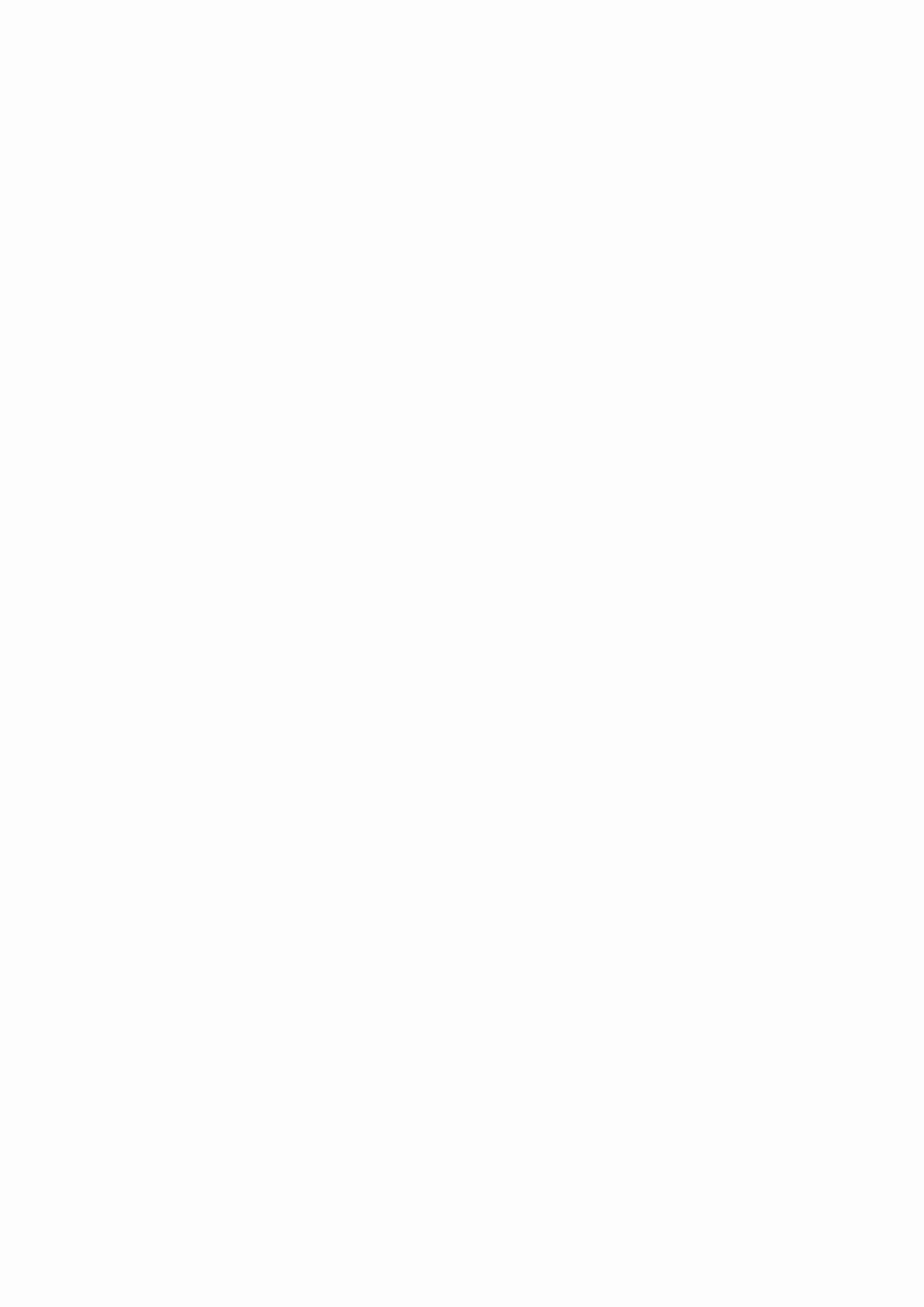 Задачи работыСодержание работыПоддерживать эмоционально -положительное состояние детей в период адаптации к ДОО;Развивать игровой опыт ребёнка, помогая детям отражать в игре представления об окружающей действительности;Поддерживать доброжелательные взаимоотношения детей, развивать эмоциональную отзывчивость в ходе привлечения к конкретным действиям помощи, заботы, участия;Формировать элементарные представления о людях (взрослые, дети), их внешнем виде, действиях, одежде, о некоторых ярко выраженных эмоциональных состояниях (радость, грусть), о семье и ДОО;Формировать первичные представления ребёнка о себе, о своём возрасте, поле, о родителях (законных представителях) и близких членах семьи.Педагог поддерживает желание детей познакомиться со сверстником, узнать его имя, используя приемы поощрения и одобрения. Оказывает помощь детям в определении особенностей внешнего вида мальчиков и девочек, их одежды, причёсок, предпочитаемых игрушек, задаёт детям вопросы уточняющего или проблемного характера, объясняет отличительные признаки взрослых и детей, используя наглядный материал и повседневные жизненные ситуации. Показывает и называет ребёнку основные части тела и лица человека, его действия. Поддерживает желание ребёнка называть и различать основные действия взрослых.Педагог знакомит детей с основными эмоциями и чувствами человека, обозначает их словом, демонстрирует их проявление мимикой, жестами, интонацией голоса. Предлагает детям повторить слова, обозначающие эмоциональное состояние человека, предлагает детям задания, помогающие закрепить представление об эмоциях, в том числе их узнавание на картинках.Педагог рассматривает вместе с детьми картинки с изображением семьи: детей, родителей (законных представителей). Поощряет стремление детей узнавать членов семьи, называть их, рассказывает детям о том, как члены семьи могут заботиться друг о друге.Педагог поддерживает желание детей познавать пространство своей группы, узнавать вход в группу, её расположение на этаже, педагогов, которые работают с детьми. Рассматривает с детьми пространство группы, назначение каждого помещения, его наполнение, помогает детям ориентироваться в пространстве группы.Педагог поддерживает стремление детей выполнять элементарные правила поведения («можно», «нельзя»). Личным показом демонстрирует правила общения: здоровается, прощается, говорит «спасибо», «пожалуйста», напоминает детям о важности использования данных слов в процессе общения со взрослыми и сверстниками, поощряет инициативу и самостоятельность ребёнка при использовании «вежливых слов».Педагог использует приёмы общения, позволяющие детям проявлять внимание к его словам и указаниям, поддерживает желание ребёнка выполнять указания взрослого, действовать по его примеру и показу.Педагог организует детей на участие в подвижных, музыкальных, сюжетных и хороводных играх, поощряет их активность и инициативность в ходе участия в играх.Педагог формирует представление детей о простых предметах своей одежды, обозначает словами каждый предмет одежды, рассказывает детям о назначении предметов одежды, способах их использования (надевание колготок, футболок и тому подобное).3-4 годаРазвивать эмоциональную отзывчивость, способность откликаться на ярко выраженные эмоции сверстников и взрослых, различать и понимать отдельные эмоциональные проявления, учить правильно их называть; Поддерживать в установлении положительных контактов между детьми, основанных на общих интересах к действиям с игрушками, предметами и взаимной симпатииОбогащать представления детей о действиях, в которых проявляются доброе отношение и забота о членах семьи, близком окружении;Оказывать помощь в освоении способов взаимодействия со сверстниками в игре, в повседневном общении и бытовой деятельностиПриучать детей к выполнению элементарных правил культуры поведения в ДОО4-5 летРазвивать эмоциональную отзывчивость к взрослым и детям, слабым и нуждающимся в помощи, воспитывать сопереживание героям литературных и анимационных произведений, доброе отношение к животным и растениям;Формировать положительную самооценку, уверенность в своих силах, стремление к самостоятельностиРазвивать позитивное отношение и чувство принадлежности детей к семье, уважение к родителям (законным представителям), педагогам и окружающим людямВоспитывать доброжелательное отношение ко взрослым и детямВоспитывать культуру общения со взрослыми и сверстниками, желание выполнять правила поведения, быть вежливыми в общении со взрослыми и сверстникамиРазвивать стремление к совместным играм, взаимодействию в паре или небольшой подгруппе, к взаимодействию в практической деятельности5-6 летСодействовать пониманию детьми собственных и чужих эмоциональных состояний и переживаний, овладению способами эмпатийного поведения в ответ на разнообразные эмоциональные проявления сверстников и взрослых;Поддерживать интерес детей к отношениям и событиям в коллективе, согласованию действий между собой и заинтересованности в общем результате совместной деятельностиОбогащать представления детей о формах поведения и действиях в различных ситуациях в семье и ДОООбеспечивать умение детей вырабатывать и принимать правила взаимодействия в группе, понимание детьми последствий несоблюдения принятых правилРасширять представления о правилах поведения в общественных местах; об обязанностях в группе6-7 летОбогащать эмоциональный опыт ребёнка, развивать способность ребёнка распознавать свои переживания и эмоции окружающих, осуществлять выбор социально одобряемых действий в конкретных ситуациях и обосновывать свои намерения и ценностные ориентации Поддерживать положительную самооценку ребёнка, уверенность в себе, осознание роста своих достижений, чувства собственного достоинства, стремления стать школьникомОбогащать представления детей о формах поведения и действиях в различных ситуациях в семье и ДОООбогащать опыт применения разнообразных способов взаимодействия со взрослыми и сверстниками; развитие начал социально -значимой активностиВоспитывать привычки культурного поведения и общения с людьми, основ этикета, правил поведения в общественных местахРазвивать способность ребёнка понимать и учитывать интересы и чувства других; договариваться и дружить со сверстниками; разрешать возникающие конфликты конструктивными способами3-4 годаПедагог создает условия для формирования у детей образа Я: закрепляет умение называть своё имя и возраст, говорить о себе в первом лице; проговаривает с детьми характеристики, отличающие их друг от друга (внешность, предпочтения в деятельности, личные достижения).Педагоги способствуют различению детьми основных эмоций (радость, печаль, грусть, гнев, страх, удивление) и пониманию ярко выраженных эмоциональных состояний. При общении с детьми педагог интересуется настроением детей, предоставляет возможность рассказать о своих переживаниях, демонстрирует разнообразные способы эмпатийного поведения (поддержать, пожалеть, обнадёжить, отвлечь и порадовать). При чтении художественной литературы педагог обращает внимание на проявления, характеризующие настроения, эмоции и чувства героев, комментирует их отношения и поведение, поощряет подражание детей позитивному опыту персонажей художественных произведений и мультипликацииПедагог обогащает представления детей о действиях и поступках людей, в которых проявляются доброе отношение и забота о членах семьи, близком окружении, о животных, растениях; знакомит с произведениями, отражающими отношения между членами семьи.Педагог создаёт в группе положительный эмоциональный фон для объединения детей, проводит игры и упражнения в кругу, где дети видят и слышат друг друга. Педагог поощряет позитивный опыт взаимодействия детей, создаёт условия для совместных игр, демонстрирует позитивный настрой и удовольствие, которое можно испытывать от общения и совместной игры. Помогает детям обращаться друг к другу, распознавать проявление основных эмоций и реагировать на них. Способствует освоению детьми простых способов общения и взаимодействия: обращаться к детям по именам, договариваться о совместных действиях, вступать в парное общение (спокойно играть рядом, обмениваться игрушками, объединяться в парной игре, вместе рассматривать картинки, наблюдать и прочее). В совместных игровых и бытовых действиях педагог демонстрирует готовность действовать согласованно, создаёт условия для возникновения между детьми договорённости.Знакомит детей с элементарными правилами культуры поведения, упражняет в их выполнении (здороваться, прощаться, благодарить), демонстрирует одобрение при самостоятельном выполнении детьми правил поведения.4-5 летФормирует положительную самооценку, уверенность в своих силах, отмечает позитивные изменения в развитии и поведении детей, бережно и тактично помогает ребёнку обнаружить свои ошибки и найти адекватный способ их устранения.Педагог способствует распознаванию и пониманию детьми эмоциональных состояний, их разнообразных проявлений, связи эмоций и поступков людей. Создаёт ситуации получения детьми опыта проявления сочувствия и содействия (эмпатийного поведения) в ответ на эмоциональное состояние сверстников и взрослых, воспитывает чувствительность и внимательность к затруднениям и переживаниям окружающих. При чтении художественной литературы, просмотре фрагментов анимационных фильмов педагог обращает внимание на разнообразие эмоциональных проявлений героев, комментирует и обсуждает с детьми обусловившие их причины.Педагог развивает позитивное отношение и чувство принадлежности детей к семье, уважение к родителям (законным представителям): обогащает представление о структуре и составе семьи, родственных отношениях; семейных событиях, делах.Обеспечивает включенность детей в детское сообщество, умение согласовывать взаимоотношения со сверстниками. Побуждает детей наблюдать за поведением сверстников, развивает чувствительность к поступкам сверстников, интерес к их действиям. Способствует освоению детьми вербальных и невербальных средств и способов обращения к сверстникам, привлечения внимания и демонстрации своего расположения. Поддерживает детей в ситуации, когда им трудно выразить собственные потребности и при урегулировании конфликтов между сверстниками, демонстрирует культурные формы общения. Поощряет инициативу и самостоятельный выбор детьми занятий и партнёров, обогащает умение договариваться, поддерживает совместные дела детей в небольших группах (3-4 человека). Обеспечивает развитие личностного отношения ребёнка к соблюдению или нарушению моральных норм при взаимодействии со сверстником.Создаёт условия для развития детско -взрослого сообщества. Способствует освоению правил и форм проявления вежливости, уважения к старшим: напоминает и демонстрирует различные формы приветствия, прощания, выражения благодарности и просьбы. Знакомит детей с правилами поведения в общественных местах.Педагог обогащает представления детей об их развитии, проговаривает и фиксирует внимание на разнообразных возрастных изменениях (когда я был маленький, когда я буду взрослым). Способствует освоению детьми традиционных представлений о половых и гендерных различиях, семейных ролях и отношениях.Развивает позитивное отношение к ДОО: знакомит с педагогическими и иными работниками ДОО, с доступными для восприятия детьми правилами жизнедеятельности в ДОО; её традициями; воспитывает бережное отношение к пространству и оборудованию ДОО. Обращает внимание детей на изменение и украшение её помещений и территории, поддерживает инициативу детей и совместно планирует презентацию продуктов деятельности (рисунков, поделок) в пространстве группы и прилегающих к ней помещениях.5-6 летПедагог предоставляет детям возможность рассказать о себе, выразить собственные потребности и желания, воспитывает самоуважение и уверенность в себе, подчёркивает достижения ребёнка. Знакомит детей с их правами. Обогащает представления детей о расширении форм поведения и действий детей в ситуации взросления (помощь взрослым дома и в группе, сочувствие и поддержка детей с ОВЗ в ДОО; забота и поддержка младших).Педагог знакомит детей с основными эмоциями и чувствами, их выражением в мимике, пантомимике, действиях, интонации речи. Анализирует с детьми причины и события, способствующие возникновению эмоций, рассматривает примеры из жизненного опыта детей, произведений литературы и изобразительного искусства, кинематографа и мультипликации. Учит детей понимать свои и чужие эмоциональные состояния, разговаривать о них, демонстрирует примеры эмоциональной поддержки и адекватные возрасту способы регуляции эмоциональных состояний.Обогащает представления о семье, семейных и родственных отношениях: члены семьи, ближайшие родственники по линии матери и отца. Способствует пониманию того, как поддерживаются родственные связи (переписка, разговор по телефону, посещения, совместный отдых), как проявляются в семье забота, любовь, уважение друг к другу. Рассматривает проявления семейных традиций и отношения к пожилым членам семьи. Обогащает представления детей о заботе и правилах оказания посильной помощи больному члену семьи.Педагог поддерживает стремление ребёнка быть членом детского коллектива: иметь ближайшее окружение и предпочтения в общении; стремиться к деловому сотрудничеству; в совместной деятельности ориентироваться на свои возможности и сверстника. Способствует овладению детьми умений совместной деятельности: принимать общую цель, договариваться о способах деятельности и материалах, в процессе общего дела быть внимательными друг к другу, проявлять заинтересовать в достижении результата, выражать своё отношение к результату и взаимоотношениям. Поддерживает предотвращение и самостоятельное преодоление конфликтных ситуаций, уступки друг другу, уточнения причин несогласия. Обогащает опыт освоения детьми групповых форм совместной деятельности со сверстниками.Расширяет представления о правилах поведения в общественных местах; об обязанностях в группе. Обогащает словарь детей вежливыми словами (доброе утро, добрый вечер, хорошего дня, будьте здоровы, пожалуйста, извините, спасибо). Педагог в совместной деятельности с детьми поощряет обсуждение и установление правил взаимодействия в группе, способствует пониманию детьми последствий несоблюдения принятых правил.Развивает позитивное отношение к ДОО: поддерживает желание детей соблюдать порядок и чистоту в группе, преобразовывать пространство в зависимости от предстоящих событий (праздники, мероприятия), воспитывает бережное отношение к пространству и оборудованию ДОО. Включает детей в подготовку мероприятий для родителей (законных представителей), пожилых людей, младших детей в ДОО. Поддерживает чувство гордости детей, удовлетворение от проведённых мероприятий.6-7 летПедагог обеспечивает детям возможность осознания и признания собственных ошибок, рефлексии качества решения поставленных задач, определения путей развития. Знакомит детей с их правами, возможными вариантами поведения и реакций в случае их нарушения. Воспитывает осознанное отношение к своему будущему и стремление быть полезным обществу.Педагог развивает умение детей распознавать собственные эмоции и чувства, понимать чувства и переживания окружающих; учит понимать эмоциональное состояние сверстников по невербальным признакам (обращает внимание на мимику, позу, поведение); помогает находить причины и следствия возникновения эмоций, анализировать свои переживания и рассказывать о них; использовать социально приемлемые способы проявления эмоций и доступных возрасту способы произвольной регуляции эмоциональных состояний (сменить вид деятельности и прочее). Демонстрирует детям отражение эмоциональных состояний в природе и произведениях искусства.Расширяет представления о семье, семейных и родственных отношениях: взаимные чувства, правила общения в семье, значимые и памятные события, досуг семьи, семейный бюджет.Педагог развивает умение сотрудничать со сверстниками: побуждает к обсуждению планов, советуется с детьми по поводу дел в группе; поддерживает обращенность и интерес к мнению сверстника, инициирует ситуации взаимопомощи детей в различных видах деятельности; подчёркивает ценность каждого ребёнка и его вклада в общее дело; способствует тому, чтобы дети в течение дня в различных видах деятельности выбирали партнёров по интересам; помогает устанавливать детям темп совместных действий. Воспитывает привычку без напоминаний использовать в общении 
со сверстниками и взрослыми формулы словесной вежливости (приветствие, прощание, просьбы, извинения).Приучает детей самостоятельно соблюдать установленный порядок поведения в группе, регулировать собственную активность. Обогащает представления о том, что они самые старшие среди детей в ДОО, показывают другим хороший пример, заботятся о малышах, помогают взрослым, готовятся к обучению в общеобразовательной организации.Обогащает представления детей об общеобразовательной организации, школьниках, учителе; поддерживает стремление к школьному обучению, к познанию, освоению чтения, письма. Расширяет представление о роли общеобразовательной организации в жизни людей.Педагог знакомит детей с изменением позиции человека с возрастом (ребёнок посещает ДОО, затем учится в общеобразовательной организации, в колледже, вузе, взрослый работает, пожилой человек передаёт опыт последующим поколениям). Объясняет детям о необходимости укрепления связи между поколениями, взаимной поддержки детей и взрослых.Педагог знакомит детей с изменением позиции человека с возрастом (ребёнок посещает ДОО, затем учится в общеобразовательной организации, в колледже, вузе, взрослый работает, пожилой человек передаёт опыт последующим поколениям). Объясняет детям о необходимости укрепления связи между поколениями, взаимной поддержки детей и взрослых.Обогащает представления о нравственных качествах людей, их проявлении в поступках и взаимоотношениях.3-4 годаОбогащать представления детей о малой родине и поддерживать их отражения в различных видах деятельности;4-5 летВоспитывать уважительное отношение к родине, символам страны, памятным датамВоспитывать гордость за достижения страны в области спорта, науки, искусства и других областях;Развивать интерес детей к основным достопримечательностями населенного пункта, в котором они живут.5-6 летВоспитывать уважительное отношение к родине, к людям разных национальностей, проживающим на территории россии,  их культурному наследию Знакомить детей с содержанием государственных праздников и традициями празднования, Развивать патриотические чувства, уважение и гордость за поступки героев отечества, достижения страны.Поддерживать детскую любознательность по отношению к родному краю, эмоциональный отклик на проявления красоты в различных архитектурных объектах и произведениях искусства, явлениях природы.6-7 летВоспитывать патриотические и интернациональные чувства, уважительное отношение к родине, к представителям разных национальностей, интерес к их культуре и обычаям;Расширять представления детей о государственных праздниках и поддерживать интерес детей к событиям, происходящим в стране, развивать чувство гордости за достижения страны в области спорта, науки и искусства, служения и верности интересам страныЗнакомить с целями и доступными практиками волонтерства в россии и включать детей при поддержке взрослых в социальные акции, волонтерские мероприятия в доо и в населённом пункте; Развивать интерес детей к населённому пункту, в котором живёт, переживание чувства удивления, восхищения достопримечательностями, событиями прошлого и настоящего; поощрять активное участие в праздновании событий, связанных с его местом проживания;3-4 годаПедагог обогащает представления детей о малой родине: регулярно напоминает название населённого пункта, в котором они живут; знакомит с близлежащим окружением ДОО (зданиями, природными объектами), доступными для рассматривания с территории. Обсуждает с детьми их любимые места времяпрепровождения в населённом пункте. Демонстрирует эмоциональную отзывчивость на красоту родного края, восхищается природными явлениями.Поддерживает отражение детьми своих впечатлений о малой родине в различных видах деятельности (рассказывает, изображает, воплощает образы в играх, разворачивает сюжет и так далее).4-5 летВоспитывает уважительное отношение к нашей Родине ‒ России. Продолжает знакомить с государственной символикой Российской Федерации: Российский флаг и герб России; воспитывает уважительное отношение к символам страны. Обогащает представления детей о государственных праздниках: День защитника Отечества, День Победы. Знакомит детей с содержанием праздника, с памятными местами в населённом пункте, котором живёт, посвящёнными празднику.Педагог обогащает представления детей о малой родине: знакомит с основными достопримечательностями населённого пункта, развивает интерес детей к их посещению с родителями (законными представителями); знакомит с названиями улиц, на которых живут дети. Поддерживает эмоциональную отзывчивость детей на красоту родного края. Создаёт условия для отражения детьми впечатлений о малой родине в различных видах деятельности (рассказывает, изображает, воплощает образы в играх, разворачивает сюжет и так далее).Поддерживает интерес к народной культуре страны (традициям, устному народному творчеству, народной музыке, танцам, играм, игрушкам).5-6 летПедагог воспитывает уважительное отношение к нашей Родине ‒ России. Расширяет представления о государственных символах России ‒ гербе, флаге, гимне, знакомит с историей их возникновения в доступной для детей форме. Обогащает представления детей о том, что Россия ‒ большая многонациональная страна, воспитывает уважение к людям разных национальностей, их культуре. Развивает интерес к жизни людей разных национальностей, проживающих на территории России, их образу жизни, традициям и способствует его выражению в различных видах деятельности детей (рисуют, играют, обсуждают). Уделяет особое внимание традициям и обычаям народов, которые проживают на территории малой родины.Обогащает представления детей о государственных праздниках: День России, День народного единства, День Государственного флага Российской Федерации, День Государственного герба Российской Федерации, День защитника Отечества, День Победы, Всемирный день авиации и космонавтики. Знакомит детей с содержанием праздника, с традициями празднования, памятными местами в населённом пункте, посвящёнными празднику. Воспитывает уважение к защитникам и героям Отечества. Знакомит детей с яркими биографическими фактами, поступками героев Отечества, вызывает позитивный эмоциональный отклик и чувство гордости.Педагог обогащает представления детей о малой родине: поддерживает любознательность по отношению к родному краю; интерес, почему именно так устроен населённый пункт (расположение улиц, площадей, различных объектов инфраструктуры); знакомит со смыслом некоторых символов и памятников населённого пункта, развивает умения откликаться на проявления красоты в различных архитектурных объектах. Поддерживает проявления у детей первичной социальной активности: желание принять участие в значимых событиях, переживание эмоций, связанных с событиями военных лет и подвигами горожан (чествование ветеранов, социальные акции и прочее).6-7 летПедагог воспитывает патриотические и интернациональные чувства, уважительное отношение к нашей Родине ‒ России. Знакомит детей с признаками и характеристиками государства с учётом возрастных особенностей восприятия ими информации (территория государства и его границы, столица и так далее). Рассказывает, что Россия ‒ самая большая страна мира и показывает на глобусе и карте. Расширяет представления о столице России – Москве и об административном центре федерального округа, на территории которого проживают дети. Знакомит с основными положениями порядка использования государственной символики (бережно хранить, вставать во время исполнения гимна страны).Обогащает представления о том, что в нашей стране мирно живут люди разных национальностей, воспитывает уважение к представителям разных национальностей, интерес к их культуре и обычаям.Знакомит детей с назначением и доступными практиками волонтерства в России, вызывает эмоциональный отклик, осознание важности и значимости волонтерского движения. Предлагает детям при поддержке родителей (законных представителей) включиться в социальные акции, волонтерские мероприятия в ДОО и в населённом пункте.Расширяет представления детей о государственных праздниках: День России, День народного единства, День Государственного флага Российской Федерации, День Государственного герба Российской Федерации, День защитника Отечества, День Победы, Всемирный день авиации и космонавтики. Знакомит детей с праздниками: День полного освобождения Ленинграда от фашистской блокады; Международный день родного языка, День добровольца (волонтера) в России, День Конституции Российской Федерации. Включает детей в празднование событий, связанных с жизнью населённого пункта, ‒ День рождения города, празднование военных триумфов, памятные даты, связанные с жизнью и творчеством знаменитых горожан. Поощряет интерес детей к событиям, происходящим в стране, воспитывает чувство гордости за её достижения. Воспитывает уважение к защитникам Отечества, к памяти павших бойцов.Развивает интерес детей к населённому пункту, в котором живут, переживание чувства удивления, восхищения достопримечательностями, событиям прошлого и настоящего. Способствует проявлению активной деятельностной позиции детей: непосредственное познание достопримечательностей родного населенного пункта на прогулках и экскурсиях, чтение произведений детской литературы, в которой представлена художественно -эстетическая оценка родного края. Учит детей действовать с картой, создавать коллажи и макеты локаций, использовать макеты в различных видах деятельности. Знакомит детей с жизнью и творчеством знаменитых горожан; с профессиями, связанными со спецификой родного населённого пункта.3-4 годаРазвивать интерес к труду взрослых в ДОО и в семье, формировать представления о конкретных видах хозяйственно-бытового труда, направленных на заботу о детях (мытье посуды, уборка помещений группы и участка и прочее) и трудовые навыки;Воспитывать бережное отношение к предметам и игрушкам как результатам труда взрослых;Приобщать детей к самообслуживанию (одевание, раздевание, умывание), развивать самостоятельность, уверенность, положительную самооценку;4-5 летФормировать представления об отдельных профессиях взрослых на основе ознакомления с конкретными видами труда;Воспитывать уважение и благодарность взрослым за их труд, заботу о детях;Вовлекать в простейшие процессы хозяйственно-бытового труда;Развивать самостоятельность и уверенность в самообслуживании, желании включаться в повседневные трудовые дела в ДОО и семье;5-6 летФормировать представления о профессиях и трудовых процессах;Воспитывать бережное отношение к труду взрослых, к результатам их труда;Развивать самостоятельность и инициативу в трудовой деятельности по самообслуживанию, хозяйственно-бытовому, ручному труду и конструированию, труду в природе;Знакомить детей с элементарными экономическими знаниями, формировать первоначальные представления о финансовой грамотности;6-7 летРазвивать ценностное отношение к труду взрослых;Формировать представления о труде как ценности общества, о разнообразии и взаимосвязи видов труда и профессий Формировать элементы финансовой грамотности, осознания материальных возможностей родителей (законных представителей), ограниченности материальных ресурсов;Развивать интерес и самостоятельность в разных видах доступного труда, умения включаться в реальные трудовые связи со взрослыми и сверстниками;Поддерживать освоение умений сотрудничества в совместном труде;Воспитывать ответственность, добросовестность, стремление к участию в труде взрослых, оказанию посильной помощи3-4 годаПедагог формирует первоначальные представления о том, что предметы делаются людьми, например, демонстрирует процессы изготовления атрибутов для игр. В процессе взаимодействия с детьми выделяет особенности строения предметов и знакомит с назначением их частей (например: ручка на входной двери нужна для того, чтобы удобнее было открыть дверь и прочее). Знакомит детей с основными свойствами и качествами материалов, из которых изготовлены предметы, знакомые ребёнку (картон, бумага, дерево, ткань), создаёт игровые ситуации, вызывающие необходимость в создании предметов из разных материалов, использует дидактические игры с предметами и картинками на группировку по схожим признакам, моделирует ситуации для активизации желания детей включиться в выполнение простейших действий бытового труда.Педагог формирует первоначальные представления о хозяйственно-бытовом труде взрослых дома и в группе ДОО, поощряет желание детей соблюдать порядок при раздевании на дневной сон (аккуратное складывание одежды), уборке рабочего места после продуктивных видов деятельности (лепки, рисования, аппликации) и тому подобное. Использует приёмы одобрения и поощрения ребёнка при правильном выполнении элементарных трудовых действий (убирает за собой посуду на раздаточный стол, убирает рабочее место после занятий, собирает игрушки, помогает раздать наглядный материал на занятие и тому подобное).Педагог поддерживает стремления ребёнка самостоятельно выполнять отдельные действия самообслуживания: одевание на прогулку, умывание после сна или перед приемом пищи, элементарный уход за собой (расчесывание волос, поддержание опрятности одежды, пользование носовым платком и тому подобное). Педагог создаёт условия для приучения детей к соблюдению порядка, используя приёмы напоминания, упражнения, личного примера, поощрения и одобрения при самостоятельном и правильном выполнении действий по самообслуживанию.Педагог организует специальные игры и упражнения для развития мелкой моторики рук детей с целью повышения качества выполнения действий по самообслуживанию.4-5 летПедагог знакомит детей с содержанием и структурой процессов хозяйственно-бытового труда взрослых, обогащает их представления, организуя специальные образовательные ситуации с моделированием конкретных трудовых процессов взрослых, работающих в ДОО (как музыкальный руководитель готовится к занятиям с детьми, как электрик меняет электрические лампочки в групповой комнате, повар делает салат на обед). Беседует с детьми, обращает внимание на целостность трудового процесса, направленного на продуктивный результат, вызывает у детей добрые и уважительные чувства к взрослым, которые заботятся о жизнедеятельности детей в ДОО.Педагог поддерживает инициативу детей узнать и рассказать о трудовой деятельности взрослых, поощряет коммуникативную активность ребёнка, связанную с желанием рассказать о профессии мамы или папы, описать их трудовые действия, рассказать о результатах их труда.Педагог расширяет представление детей о предметах как результате труда взрослых, о многообразии предметного мира материалов (металл, стекло, бумага, картон, кожа и тому подобное), знакомит детей с ключевыми характеристиками материалов, организуя экспериментирование способствует обогащению представлений детей об отличительных признаках материалов для создания продуктов труда (прочный (ломкий) материал, промокаемый (водоотталкивающий) материал, мягкий (твёрдый) материал и тому подобное).Педагог рассказывает детям о бытовой технике, помогающей взрослым организовать бытовой труд дома: стиральная и посудомоечная машины, пылесос, мультиварка, миксер, мясорубка; беседует с детьми о назначении бытовой техники, формирует представление о её назначении для ускорения и облегчения процессов бытового труда.Педагог создаёт условия для позитивного включения детей в процессы самообслуживания в режимных моментах группы, поощряет желание детей проявлять самостоятельность и инициативность, используя приёмы поощрения и одобрения правильных действий детей, результатов процесса самообслуживания. Одобряет действия детей, направленные на оказание взаимопомощи (помочь доделать поделку, помочь одеться, помочь убрать со стола и тому подобное).В процессе самообслуживания обращает внимание детей на необходимость бережного отношения к вещам: аккуратное складывание одежды, возвращение игрушек на место после игры и тому подобное. В процессе самообслуживания педагог напоминает детям о важности соблюдения очередности действий в трудовом процессе для достижения качественного результата, демонстрирует детям приёмы самоконтроля для оценки результата, поощряет действия детей, направленные на применение способов самоконтроля в процессе выполнения действий.5-6 летПедагог обогащает представления детей о труде взрослых, знакомит детей дошкольного возраста с разными видами производительного (промышленность, строительство, сельское хозяйство) и обслуживающего (сфера досуга и отдыха, сфера культуры, медицина, торговля) труда. Создаёт образовательные ситуации по ознакомлению детей с конкретными профессиями взрослых, демонстрирует возможные связи между профессиями, обращает внимание детей на содержание каждой профессии в соответствии с общей структурой трудового процесса (мотив, цель, инструменты и оборудование, содержание действий, выбор трудовых действий в соответствии с целью, результат): продавец продаёт товар покупателю, рабочий на фабрике изготавливает товар, шофер развозит товар по магазинам, грузчик разгружает товар.Педагог формирует представление детей о современной технике, в том числе цифровой, её разнообразии, создаёт образовательные ситуации для знакомства детей с конкретными техническими приборами, показывает, как техника способствует ускорению получения результата труда и облегчению труда взрослых.Педагог создаёт условия для знакомства детей с экономическими знаниями, рассказывает о назначении рекламы для распространения информации о товаре, формирует представление о финансовой грамотности человека, обсуждает с детьми назначение денег и их участие в процессе приобретения товаров или услуг, организует проблемные и игровые ситуации для детей, развивает умения планировать расходы на покупку необходимых товаров и услуг, формирует уважение к труду родителей (законных представителей).Педагог продолжает поощрять инициативность и самостоятельность детей в процессах самообслуживания в группе (убрать постель после сна, расставить ровно стулья за столами в зоне учебной деятельности), создает проблемные и игровые ситуации для развития умений выполнять отдельные трудовые действия, привлекает к решению поставленных задач родителей (законных представителей) с целью создания дома условий для развития умений реализовывать элементы хозяйственно-бытового труда: вымыть тарелку после обеда, вытереть пыль в комнате, застелить кровать, погладить носовой платок, покормить домашнего питомца и тому подобное.Педагог создаёт условия для коллективного выполнения детьми трудовых поручений во время дежурства, учит детей распределять между собой трудовые поручения для получения единого трудового результата.6-7 летПедагог расширяет и углубляет представления о труде взрослых путём знакомства детей с разными профессиями, рассказывает о современных профессиях, возникших в связи с потребностями людей. Организует встречи детей с представителями разных профессий, организует экскурсии с целью продемонстрировать реальные трудовые действия и взаимоотношения специалистов на работе, организует просмотры видеофильмов, мультфильмов, чтение художественно литературы для знакомства детей с многообразием профессий современного человека. Организует этические беседы с детьми с целью обсуждения требований, предъявляемых к человеку определённой профессии, раскрывает личностные качества, помогающие человеку стать профессионалом и качественно выполнять профессиональные обязанности.Педагог создаёт игровые и проблемные ситуации для расширения представлений детей об обмене ценностями в процессе производства и потребления товаров и услуг, о денежных отношениях в сфере обмена товаров и услуг, развития умений бережливости, рационального поведения в процессе реализации обменных операций: деньги – товар (продажа – покупка), формирует представления о реальной стоимости и цене отдельных продуктов питания, игрушек, детских книг. В процессе обсуждения с детьми основ финансовой грамотности педагог формирует элементы культуры потребления: бережного отношения к ресурсам потребления: воде, электричеству, продуктам питания, одежде, обуви, жилищу.Поощряет инициативность и самостоятельность детей в процессах самообслуживания в группе (убрать постель после сна, расставить ровно стулья за столами в зоне учебной деятельности), создаёт проблемные и игровые ситуации для развития умений выполнять отдельные трудовые действия, привлекает к решению поставленных задач родителей (законных представителей) с целью создания дома условий для развития умений реализовывать элементы хозяйственно-бытового труда: вымыть тарелку после обеда, вытереть пыль в комнате, застелить кровать, погладить носовой платок, покормить домашнего питомца и тому подобное.Поддерживает коллективное выполнения детьми трудовых поручений во время дежурства, учит детей распределять между собой трудовые поручения для получения единого трудового результата, знакомит детей с правилами использования инструментов труда – ножниц, иголки и тому подобное.3-4 годаРазвивать интерес к правилам безопасного поведения;Обогащать представления о правилах безопасного поведения в быту, безопасного использования бытовых предметов и гаджетов, исключая практическое использование электронных средств обучения.4-5 летОбогащать представления детей об основных источниках и видах опасности в быту, на улице, в природе, в общении с незнакомыми людьми.Знакомить детей с простейшими способами безопасного поведения в опасных ситуациях.Формировать представления о правилах безопасного дорожного движения в качестве пешехода и пассажира транспортного средства.Формировать представления о правилах безопасного использования электронных гаджетов, в том числе мобильных устройств, планшетов и прочее, исключая практическое использование электронных средств обучения.5-6 летФормировать представления детей об основных источниках и видах опасности в быту, на улице, в природе, в информационно-телекоммуникационной сети «интернет» (далее – сеть интернет) и способах безопасного поведения; о правилах безопасности дорожного движения в качестве пешехода и пассажира транспортного средства;Формировать осмотрительное отношение к потенциально опасным для человека ситуациям;Знакомить с основными правилами пользования сети интернет, цифровыми ресурсами, исключая практическое использование электронных средств обучения индивидуального использования6-7 летФормировать представления об опасных для человека ситуациях в быту, в природе и способах правильного поведения; о правилах безопасности дорожного движения в качестве пешехода и пассажира транспортного средства.Воспитывать осторожное и осмотрительное отношение к потенциально опасным для человека ситуациям в общении, в быту, на улице, в природе, в сети интернет.3-4 годаПедагог поддерживает интерес детей к бытовым предметам, объясняет их назначение и правила использования, доброжелательно и корректно обращает внимание, что несоблюдение правил использования бытовых предметов позволяет создать ситуации, небезопасные для здоровья.Педагог использует игровые ситуации, создавая условия для демонстрации и формирования умений ребёнка пользоваться простыми бытовыми приборами, обсуждает с детьми какими предметами быта детям можно пользоваться только вместе со взрослыми: ножи, иголки, ножницы, лекарства, спички и так далее.Педагог обсуждает с детьми правила безопасного поведения в группе, рассказывает, почему игрушки нужно убирать на свои места, демонстрирует детям, как безопасно вести себя за столом, во время одевания на прогулку, во время совместных игр.Педагог поддерживает интерес детей к вопросам безопасного поведения, поощряет вопросы детей дошкольного возраста, с готовностью на них отвечает, привлекая к обсуждению всех детей. Использует приёмы упражнения, напоминания, личного примера для закрепления формируемых представлений.4-5 летПедагог способствует обогащению представлений детей об основных правилах безопасного поведения в быту, в природе, на улице, в реальном общении с незнакомыми людьми и в телефонных разговорах с ними. Педагог рассказывает детям о том, как себя вести на площадке ДОО, игровой площадке рядом с домом. Обращает внимание детей на необходимость оповещать взрослых (педагога, родителей (законных представителей)), если ребёнок хочет покинуть игровую площадку, уйти с участка ДОО. Обсуждает вместе с детьми их действия, даёт возможность ребёнку рассказать о своём опыте, как себя вести безопасно: рядом с бездомными животными (не нужно подходить близко, пугать животных), рядом с незнакомыми растениями (без разрешения взрослых не пробовать незнакомые ягоды, листья растений, если у ребёнка появляется желание их попробовать, обязательно сначала спросить у взрослого, можно ли их есть).Создаёт условия для расширения и углубления интереса детей к бытовым приборам и предметам быта, обсуждает вместе с детьми правила их использования, поощряет стремление детей поделиться своим опытом с другими, предлагает детям рассказать о том, как они дома соблюдают правила безопасного поведения, выбирает вместе с детьми лучшие примеры. Обсуждает с детьми, что порядок в доме и ДОО необходимо соблюдать не только для красоты, но и для безопасности человека, что предметы и игрушки необходимо класть на своё место.Рассматривает вместе с детьми картинки с правилами и алгоритмами поведения в ситуациях, опасных для здоровья и жизни, которые могут произойти с детьми дома, в условиях ДОО, в ближайшем с домом окружении: если неосторожно пользоваться, брать без разрешения или играть острыми, колющими, режущими предметами, то можно порезаться или уколоться, лучше предупредить взрослого и пользоваться только под его присмотром.Создаёт игровые ситуации, в которых ребёнок может закрепить опыт безопасного поведения в быту, на улице, в природе, в общении с незнакомыми людьми. Обсуждают с детьми правила безопасного поведения в чрезвычайных ситуациях: как позвать взрослого на помощь, как вызвать помощь по мобильному устройству и тому подобное.5-6 летПедагог создаёт условия для закрепления представлений детей о правилах безопасного поведения в быту, на улице, в природе, в общении с людьми, в том числе в сети Интернет. Обсуждает с детьми содержание детских книг, где герои попадают в опасные ситуации, побуждает детей к рассуждениям, что нужно было сделать, чтобы избежать опасности, обговаривает вместе с детьми алгоритм безопасного поведения. Рассматривает с детьми картинки, постеры, где раскрывается связь между необдуманным и неосторожным действиями человека и опасными последствиями разрешения ситуации (наступил на люк – чуть не провалился в шахту, толкнул ребёнка на горке – мальчик упал на острый лёд и тому подобное). Инициирует проблемными вопросами желание детей рассказать о том, как можно было избежать опасной ситуации, какие советы дети могли бы дать героям, представленным на картинках.Педагог создаёт условия для самостоятельной деятельности детей, где можно было бы применить навыки безопасного поведения: организует игровые и проблемные ситуации, решая которые ребёнок может закрепить правила безопасного поведения. Инициирует вместе с детьми создание общих правил безопасного поведения в группе, на улице, в природе, в общении с людьми, поощряет интерес детей к данной теме, поддерживает их творческие находки и предложения. Читает с детьми художественную литературу, инициирует обсуждение с детьми тех эпизодов книги, где герои попадают в опасную ситуацию, активизирует проблемными вопросами желание детей рассказать, как нужно было себя вести в подобной ситуации, чтобы избежать опасности.Педагог обсуждает с детьми правила пользования сетью Интернет, цифровыми ресурсами.6-7 летПедагог осуществляет ознакомление детей с правилами безопасного поведения в ситуациях, создающих угрозу жизни и здоровью ребёнка (погас свет, остался один в темноте, потерялся на улице, в лесу, в магазине, во время массового праздника, получил травму (ушиб, порез) и тому подобное). Создавая игровые, проблемные ситуации, досуги для детей, педагог активизирует самостоятельный опыт детей в области безопасного поведения, позволяет детям демонстрировать сформированные умения, связанные с безопасным поведением.Педагог инициирует самостоятельность и активность детей в соблюдении норм и правил безопасного поведения, ободряет похвалой правильно выполненные действия.Педагог рассказывает детям об элементарных правилах оказания первой медицинской помощи при первых признаках недомогания, травмах, ушибах. Закрепляет через организацию дидактических игр, упражнений действия детей, связанные с оказанием первой медицинской помощи.Организует встречи детей со специалистами, чьи профессии связаны с безопасностью (врач скорой помощи, врач – травматолог, полицейский, охранник в ДОО, пожарный и другие) с целью обогащения представлений детей о безопасном поведении дома, на улице, в природе, в ДОО, в местах большого скопления людей: в магазинах, на вокзалах, на праздниках, в развлекательных центрах и парках.Обсуждает с детьми правила безопасного общения и взаимодействия со сверстниками в разных жизненных ситуациях, поощряет стремление детей дошкольного возраста создать правила безопасного общения в группе.Обсуждает с детьми безопасные правила использования цифровых ресурсов, правила пользования мобильными телефонами с учётом требований  
Санитарных правил СП 2.4.3648-20 «Санитарно-эпидемиологические требования 
к организациям воспитания и обучения, отдыха и оздоровления детей и молодёжи», утверждённых постановлением Главного государственного санитарного врача Российской Федерации от 28 сентября 2020 г. № 28 (зарегистрировано Министерством юстиции Российской Федерации 18 декабря 2020 г, регистрационный № 61573), действующим до 1 января 2027 года 
(далее – СП 2.4.3648-20), и Санитарных правил и норм санпин 1.2.3685-21 «Гигиенические нормативы и требования к обеспечению безопасности и (или) безвредности для человека факторов среды обитания», утверждённых постановлением Главного государственного санитарного врача Российской Федерации от 28 января 2021 г. № 2 (зарегистрировано Министерством юстиции Российской Федерации 29 января 2021 г., регистрационный № 62296), действующим до 1 марта 2027 года (далее – санпин 1.2.3685-21).Задачи работыСодержание работыРазвивать разные виды восприятия: зрительного, слухового, осязательного, вкусового, обонятельного;Развивать наглядно -действенное мышление в процессе решения познавательных практических задач; Совершенствовать обследовательские действия: выделение цвета, формы, величины как особых признаков предметов, поощрять сравнение предметов между собой по этим признакам и количеству, использовать один предмет в качестве образца, подбирая пары, группы;Формировать у детей простейшие представления о геометрических фигурах, величине и количестве предметов на основе чувственного познания; Развивать первоначальные представления о себе и близких людях, эмоционально -положительное отношение к членам семьи и людям ближайшего окружения, о деятельности взрослых;Расширять представления о населённом пункте, в котором живёт ребёнок, его достопримечательностях, эмоционально откликаться на праздничное убранство дома, доо;Организовывать взаимодействие и знакомить с животными и растениями ближайшего окружения, их названиями, строением и отличительными особенностями, некоторыми объектами неживой природы; Развивать способность наблюдать за явлениями природы, воспитывать бережное отношение к животным и растениям. Сенсорные эталоны и познавательные действия: Педагог демонстрирует детям и включает их в деятельность на сравнение предметов и определение их сходства -различия, на подбор и группировку по заданному образцу (по цвету, форме, величине). Побуждает и поощряет освоение простейших действий, основанных на перестановке предметов, изменении способа их расположения, количества; на действия переливания, пересыпания. Проводит игры -занятия с использованием предметов -орудий: сачков, черпачков для выуживания из специальных ёмкостей с водой или без воды шариков, плавающих игрушек, палочек со свисающим на веревке магнитом для «ловли» на нее небольших предметов. Организует действия с игрушками, имитирующими орудия труда (заколачивание молоточком втулочек в верстачок, сборка каталок с помощью деревянных или пластмассовых винтов) и тому подобное, создает ситуации для использования детьми предметов -орудий в самостоятельной игровой и бытовой деятельности с целью решения практических задач; Педагог поощряет действия детей с предметами, при ориентации на 2-3 свойства одновременно; собирание одноцветных, а затем и разноцветных пирамидок из 4-5 и более колец, располагая их по убывающей величине; различных по форме и цвету башенок из 2-3 геометрических форм -вкладышей; разбирание и собирание трехместной матрешки с совмещением рисунка на её частях, закрепляя понимание детьми слов, обозначающих различный размер предметов, их цвет и форму. В ходе проведения с детьми дидактических упражнений и игр -занятий формирует обобщённые способы обследования формы предметов ‒ ощупывание, рассматривание, сравнение, сопоставление; продолжает поощрять появление настойчивости в достижении результата познавательных действий. Математические представления: Педагог подводит детей к освоению простейших умений в различении формы окружающих предметов, используя предэталоные представления о шаре, кубе, круге, квадрате; подборе предметов и геометрических фигур по образцу, различению и сравниванию предметов по величине, выбору среди двух предметов при условии резких различий: большой и маленький, длинный и короткий, высокий и низкий. Поддерживает интерес детей к количественной стороне различных групп предметов (много и много, много и мало, много и один) предметов.Окружающий мир: Педагог расширяет представления детей об окружающем мире, знакомит их с явлениями общественной жизни, с деятельностью взрослых (повар варит кашу, шофер водит машину, доктор лечит); развивает представления о себе (о своём имени, именах близких родственников), о внешнем облике человека, о его физических особенностях (у каждого есть голова, руки, ноги, лицо; на лице ‒ глаза, нос, рот и так далее); о его физических и эмоциональных состояниях (проголодался ‒ насытился, устал ‒ отдохнул; намочил ‒ вытер; заплакал ‒ засмеялся и так далее); о деятельности близких ребёнку людей («Мама моет пол»; «Бабушка вяжет носочки»; «Сестра рисует»; «Дедушка читает газету»; «Брат строит гараж»; «Папа работает за компьютером» и тому подобное); о предметах, действиях с ними и их назначении: предметы домашнего обихода (посуда, мебель, одежда), игрушки, орудия труда (веник, метла, лопата, ведро, лейка и так далее). Природа: В процессе ознакомления с природой педагог организует взаимодействие и направляет внимание детей на объекты живой и неживой природы, явления природы, которые доступны для непосредственного восприятия. Формирует представления о домашних и диких животных и их детенышах (особенности внешнего вида, части тела, питание, способы передвижения), о растениях ближайшего окружения (деревья, овощи, фрукты и другие), их характерных признаках (цвет, строение, поверхность, вкус), привлекает внимание и поддерживает интерес к объектам неживой природы (солнце, небо, облака, песок, вода), к некоторым явлениям природы (снег, дождь, радуга, ветер), поощряет бережное отношение к животным и растениям.3-4 годаФормировать представления детей о сенсорных эталонах цвета и формы, их использовании в самостоятельной деятельности; Развивать умение непосредственного попарного сравнения предметов по форме, величине и количеству, определяя их соотношение между собой; помогать осваивать чувственные способы ориентировки в пространстве и времени; развивать исследовательские умения;Обогащать представления ребёнка о себе, окружающих людях, эмоционально -положительного отношения к членам семьи, к другим взрослым и сверстникам;Конкретизировать представления детей об объектах ближайшего окружения: о родном населенном пункте, его названии, достопримечательностях и традициях, накапливать эмоциональный опыт участия в праздниках;  Расширять представления детей о многообразии и особенностях растений, животных ближайшего окружения, их существенных отличительных признаках, неживой природе, явлениях природы и деятельности человека в природе в разные сезоны года, знакомить с правилами поведения по отношению к живым объектам природы.4-5 летОбогащать сенсорный опыт детей, развивать целенаправленное восприятие и самостоятельное обследование окружающих предметов (объектов) с опорой на разные органы чувств;Развивать способы решения поисковых задач в самостоятельной и совместной со сверстниками и взрослыми деятельности;Обогащать элементарные математические представления о количестве, числе, форме, величине предметов, пространственных и временных отношениях;  Расширять представления о себе и своих возможностях в познавательной деятельности с родителями (законными представителями) и членам семьи; продолжать развивать представления детей о труде взрослого;Развивать представления детей о своей малой родине, населённом пункте, в котором живут, его достопримечательностях, поддерживать интерес к стране; знакомить с традициями и праздниками, принимать участие в подготовке к праздникам, эмоционально откликаться на участие в них;Расширять представления о многообразии объектов живой природы, их особенностях, питании, месте обитания, жизненных проявлениях и потребностях;Обучать сравнению и группировке объектов живой природы на основе признаков, знакомить с объектами и свойствами неживой природы, отличительными признаками времён года, явлениями природы и деятельностью человека в разные сезоны, воспитывать эмоционально -положительное отношение ко всем живым существам, желание их беречь и заботиться.5-6 летРазвивать интерес детей к самостоятельному познанию объектов окружающего мира в его разнообразных проявлениях и простейших зависимостях; Формировать представления детей о цифровых средствах познания окружающего мира, способах их безопасного использования; Развивать способность использовать математические знания и аналитические способы для познания математической стороны окружающего мира: опосредованное сравнение объектов с помощью заместителей (условной меры), сравнение по разным основаниям, счёт, упорядочивание, классификация, сериация и тому подобное); совершенствовать ориентировку в пространстве и времени;Развивать способы взаимодействия с членами семьи и людьми ближайшего окружения в познавательной деятельности, расширять самостоятельные   действия   различной направленности, закреплять позитивный опыт в самостоятельной и совместной со взрослым и сверстниками деятельности;Расширять представления о многообразии объектов живой природы, их особенностях, среде обитания и образе жизни, в разные сезоны года, их потребностях; продолжать учить группировать объекты живой природы; Продолжать учить детей использовать приёмы экспериментирования для познания объектов живой и неживой природы и их свойств и качеств;Продолжать знакомить с сезонными изменениями в природе, и деятельностью человека в разные сезоны, воспитывать положительное отношение ко всем живым существам, желание их беречь и заботиться. 6-7 летРасширять самостоятельность, поощрять творчество детей в познавательно -исследовательской деятельности, избирательность познавательных интересов; Развивать умения детей включаться в коллективное исследование, обсуждать его ход, договариваться о совместных продуктивных действиях, выдвигать и доказывать свои предположения, представлять совместные результаты познания;Обогащать пространственные и временные представления, поощрять использование счета, вычислений, измерения, логических операций для познания и преобразования предметов окружающего мира;Развивать умения детей применять некоторые цифровые средства для познания окружающего мира, соблюдая правила их безопасного использования; Закреплять и расширять представления детей о способах взаимодействия со взрослыми и сверстниками в разных видах деятельности, развивать чувство собственной компетентности в решении различных познавательных задач;Расширять представления о культурно-исторических событиях малой родины и отечества, развивать интерес к достопримечательностям родной страны, её традициям и праздникам; воспитывать эмоционально -положительное отношение к ним;Формировать представления детей о многообразии стран и народов мира;Расширять и уточнять представления детей о богатстве природного мира в разных регионах россии и на планете, о некоторых способах приспособления животных и растений к среде обитания, их потребностях, образе жизни живой природы и человека в разные сезоны года, закреплять умения классифицировать объекты живой природы;Расширять и углублять представления детей о неживой природе и её свойствах, их использовании человеком, явлениях природы, воспитывать бережное и заботливое отношения к ней, формировать представления о профессиях, связанных с природой и её защитой.3-4 годаПедагог развивает у детей осязательно -двигательные действия: рассматривание, поглаживание, ощупывание ладонью, пальцами по контуру, прокатывание, бросание и тому подобное, расширяет содержание представлений ребёнка о различных цветах (красный, жёлтый, зелёный, синий, чёрный, белый), знакомит с оттенками (розовый, голубой, серый) и закрепляет слова, обозначающие цвет. Организуя поисковую деятельность, конкретизирует и обогащает познавательные действия детей, задаёт детям вопросы, обращает внимание на постановку цели, определение задач деятельности, развивает умения принимать образец, инструкцию взрослого, поощряет стремление самостоятельно завершить начатое действие. Организует и поддерживает совместные действия ребёнка со взрослым и сверстниками; При сравнении двух предметов по одному признаку педагог направляет внимание детей на выделение сходства, на овладение действием соединения в пары предметов с ярко выраженными признаками сходства, группировкой по заданному предметному образцу и по слову. 4-5 летНа основе обследовательских действий педагог формирует у детей умение различать и называть уже известные цвета (красный, синий, зелёный, жёлтый, белый, чёрный) и оттенки (розовый, голубой, серый); знакомит с новыми цветами и оттенками (коричневый, оранжевый, светло-зелёный). Развивает способность различать и называть форму окружающих предметов, используя сенсорные эталоны геометрические фигуры (круг, квадрат, овал, прямоугольник, треугольник); находить отличия и сходства между предметами по 2-3 признакам путём непосредственного сравнения, осваивать группировку, классификацию и сериацию; описывать предметы по 3-4 основным свойствам.5-6 летПедагог закрепляет умения детей различать и называть все цвета спектра и ахроматические цвета, оттенки цвета, тоны цвета, тёплые и холодные оттенки; расширяет знания об известных цветах, знакомит с новыми цветами (фиолетовый) и оттенками (голубой, розовый, тёмно-зелёный, сиреневый); развивает способность различать и называть геометрические фигуры, осваивать способы воссоздания фигуры из частей, деления фигуры на части; выделять  структуру плоских геометрических фигур, использовать сенсорные эталоны для оценки свойств и качеств предметов. Посредством игровой и познавательной мотивации педагог организует освоение детьми умений выделять сходство и отличие между группами предметов, сравнивать предметы по 3-5 признакам, группировать предметы по разным основаниям преимущественно на основе зрительной оценки; совершенствует приёмы сравнения, упорядочивания и классификации на основе выделения их существенных свойств и отношений. Формирует представления о том, как люди используют цифровые средства познания окружающего мира и какие правила необходимо соблюдать для их безопасного использования;Педагог демонстрирует детям способы осуществления разных видов познавательной деятельности, осуществления контроля, самоконтроля и взаимоконтроля результатов деятельности и отдельных действий во взаимодействии со сверстниками, поощряет проявление наблюдательности за действиями взрослого и других детей. В процессе организации разных форм совместной познавательной деятельности показывает детей возможности для обсуждения проблемы, для совместного нахождения способов её решения, поощряет проявление инициативы, способности формулировать и отвечать на поставленные вопросы.  6-7 летВ процессе исследовательской деятельности педагог совершенствует способы познания свойств и отношений между различными предметами, сравнения нескольких предметов по 4-6 основаниям с выделением сходства, отличия свойств материалов. В ходе специально организованной деятельности осуществляет развитие у детей способности к различению и называнию всех цветов спектра и ахроматических цветов, оттенков цвета, умения смешивать цвета для получения нужного тона и оттенка; Педагог поддерживает стремление детей к самостоятельному выбору способов осуществления разных видов познавательной деятельности, обеспечению самоконтроля и взаимоконтроля результатов деятельности и отдельных действий во взаимодействии со сверстниками, использованию разных форм совместной познавательной деятельности. Поощряет умение детей обсуждать проблему, совместно находить способы её решения, проявлять инициативу;Обогащает представления о цифровых средствах познания окружающего мира, закрепляет правила безопасного обращения с ними.3-4 годаПедагог продолжает работу по освоению детьми практического установления простейших пространственно -количественных связей и отношений между предметами: больше -меньше, короче -длиннее, шире -уже, выше -ниже, такие же по размеру; больше -меньше, столько же, поровну, не поровну по количеству, используя приёмы наложения и приложения; организует овладение уравниванием неравных групп предметов путём добавления одного предмета к меньшей группе или удаления одного предмета из большей группы; расширяет диапазон слов, обозначающих свойства, качества предметов и отношений между ними;Знакомит детей с некоторыми фигурами: шар, куб, круг, квадрат, треугольник, активизируя в их речи данные названия; обращает внимание на использование в быту характеристик: ближе (дальше), раньше (позже); помогает на чувственном уровне ориентироваться в пространстве от себя: впереди (сзади), сверху (снизу), справа (слева) и времени (понимать контрастные особенности утра и вечера, дня и ночи).4-5 летПедагог  формирует у детей умения считать в пределах пяти с участием различных анализаторов (на слух, ощупь, счёт движений и другое), пересчитывать предметы и отсчитывать их по образцу и названному числу; способствует пониманию независимости числа от формы, величины и пространственного расположения предметов; помогает освоить порядковый счёт в пределах пяти, познанию пространственных и временных отношений (вперёд, назад, вниз, вперёд, налево, направо, утро, день, вечер, ночь, вчера, сегодня, завтра).5-6 летВ процессе обучения количественному и порядковому счёту в пределах десяти педагог совершенствует счётные умения детей, понимание независимости числа от пространственно -качественных признаков, знакомит с цифрами для обозначения количества и результата сравнения предметов, с составом чисел из единиц в пределах пяти; подводит к пониманию отношений между рядом стоящими числами;Педагог совершенствует умения выстраивать сериационные ряды предметов, различающихся по размеру, в возрастающем и убывающем порядке в пределах десяти на основе непосредственного сравнения, показывает взаимоотношения между ними; организует освоение детьми опосредованного сравнения предметов по длине, ширине, высоте с помощью условной меры; обогащает представления и умения устанавливать пространственные отношения при ориентировке на листе бумаги и временные зависимости в календарных единицах времени: сутки, неделя, месяц, год.   6-7 летПедагог формирует у детей умения использовать для познания объектов и явлений окружающего мира математические способы нахождения решений: вычисление, измерение, сравнение по количеству, форме и величине с помощью условной меры, создание планов, схем, использование знаков, эталонов и другое; В процессе специально организованной деятельности совершенствует умения считать в прямом и обратном порядке, знакомит с составом чисел из двух меньших в пределах первого десятка, закрепляет знания о цифрах, развивает умение составлять и решать простые арифметические задачи на сложение и вычитаниеОбогащает представления о плоских и объёмных геометрических фигурах, совершенствует умение выделять структуру геометрических фигур и устанавливать взаимосвязи между ними. Педагог способствует совершенствованию у детей умений классифицировать фигуры по внешним структурным признакам: округлые, многоугольники (треугольники, четырехугольники и тому подобное), овладению различными способами видоизменения геометрических фигур: наложение, соединение, разрезание и другое;Формирует представления и умение измерять протяжённость, массу и объем веществ с помощью условной меры и понимание взаимообратных отношений между мерой и результатом измерения. Педагог закрепляет умения ориентироваться на местности и показывает способы ориентировки в двухмерном пространстве, по схеме, плану, на странице тетради в клетку. Формирует представления о календаре как системе измерения времени, развивает чувство времени, умения определять время по часам с точностью до четверти часа.3-4 годаПедагог формирует у детей начальные представления и эмоционально -положительное отношение к родителям (законным представителям) и другим членам семьи, людям ближайшего окружения, поощряет стремление детей называть их по имени, включаться в диалог, в общение и игры с ними; побуждает ребёнка благодарить за подарки, оказывать посильную помощь родным, приобщаться к традициям семьи.  Знакомит с населённым пунктом, в котором живёт ребёнок, даёт начальные представления о родной стране, о некоторых наиболее важных праздниках и событиях. Включая детей в отдельные бытовые ситуации, знакомит с трудом людей близкого окружения, (ходят в магазин, убирают квартиру, двор, готовят еду, водят транспорт и другое). Знакомит с трудом работников доо (помощника воспитателя, повара, дворника, водителя). Демонстрирует некоторые инструменты труда, воспитывает бережное отношение к предметам, сделанным руками человека. Поощряет детей за проявление аккуратности (не сорить, убирать за собой, не расходовать лишние материалы зря и так далее). Дает первые представления о разнообразии вещей: игрушек, видов транспорта (машина, автобус, корабль и другие), книг (большие, маленькие, толстые, тонкие, книжки -игрушки, книжки -картинки и другие). В ходе практического обследования знакомит с некоторыми овощами и фруктами (морковка, репка, яблоко, банан, апельсин и другие), их вкусовыми качествами (кислый, сладкий, солёный).  4-5 летПедагог демонстрирует детям способы объединения со сверстниками для решения поставленных поисковых задач (обсуждать проблему, договариваться, оказывать помощь в решении поисковых задач, распределять действия, проявлять инициативу в совместном решении задач, формулировать вопросы познавательной направленности и так далее); Расширяет представления детей о свойствах разных материалов в процессе работы с ними; подводит к пониманию того, что сходные по назначению предметы могут быть разной формы, сделаны из разных материалов; даёт почувствовать и ощутить, что предметы имеют разный вес, объем; демонстрирует и разъясняет детям способы взвешивания, сравнения предметов между собой, показывая избегание возможности сделать ложные выводы (большой предмет не всегда оказывается более тяжёлым);Показывает ребёнку существующие в окружающем мире простые закономерности и зависимости, например: если холодно ‒ нужно теплее одеться, если темно ‒ нужно зажечь свет, если сильный ветер ‒ закрыть окно. Указывает на необходимость замечать целесообразность и целенаправленность некоторых действий, видеть простейшие причины и следствия собственных действий;Педагог продолжает расширять представления детей о членах семьи, о малой родине и отечестве; представления о населённом пункте, в котором живут, некоторых городских объектах, видах транспорта; расширяет и обогащает начальные представления о родной стране, некоторых общественных праздниках и событиях. Знакомит детей с трудом взрослых в городе и сельской местности; знакомит со спецификой зданий и их устройством в городе и селе (дома высокие, с балконами, лифтами, ванной; дома невысокие, с печкой, садом, огородом, будкой для собаки и так далее), с разными учреждениями: общеобразовательные организации, доо, поликлиники, магазины, парки, стадионы и другие.5-6 летПедагог расширяет первичные представления о малой родине и отечестве, о населённом пункте, его истории, его особенностях (местах отдыха и работы близких, основных достопримечательностях). Закрепляет представления о названии ближайших улиц, назначении некоторых общественных учреждений — магазинов, поликлиники, больниц, кинотеатров, кафе. Развивает познавательный интерес к родной стране, к освоению представлений о её столице, государственном флаге и гербе, о государственных праздниках россии, памятных исторических событиях, героях отечества. Формирует представления о многообразии стран и народов мира; Педагог формирует у детей понимание многообразия людей разных национальностей ‒ особенностей их внешнего вида, одежды, традиций; развивает интерес к сказкам, песням, играм разных народов; расширяет представления о других странах и народах мира, понимание, что в других странах есть свои достопримечательности, традиции, свои флаги и гербы.6-7 летВ совместной с детьми деятельности педагог обогащает представления о родном населённом пункте (название улиц, некоторых архитектурных особенностях, достопримечательностей), о стране (герб, гимн, атрибуты государственной власти, президент, столица и крупные города, особенности природы и населения). Раскрывает и уточняет назначения общественных учреждений, разных видов транспорта, рассказывает о местах труда и отдыха людей в городе, об истории города и выдающихся горожанах, традициях городской жизни. Посредством поисковой и игровой деятельности педагог побуждает проявление интереса детей к ярким фактам из истории и культуры страны и общества, некоторым выдающимся людям России;Формирует представление о планете земля как общем доме людей, о многообразии стран и народов мира на ней.3-4 годаПедагог расширяет представления о диких и домашних животных, деревьях, кустарниках, цветковых, травянистых растениях, овощах и фруктах, ягодах данной местности, помогает их различать и группировать на основе существенных признаков: внешний вид, питание; польза для человека; знакомит с объектами неживой природы и некоторыми свойствами воды, песка, глины, камней. Продолжает развивать способность наблюдать за явлениями природы в разные сезоны года и изменениями в жизни животных, растений и человека (выделять признаки времён года по состоянию листвы на деревьях, почвенному покрову). Способствует усвоению правил поведения в природе (не ломать ветки, не рвать растения, осторожно обращаться с животными, заботиться о них), развивает умение видеть красоту природы и замечать изменения в ней в связи со сменой времён года.4-5 летПедагог продолжает знакомить ребёнка с многообразием природы родного края, представителями животного и растительного мира, изменениями в их жизни в разные сезоны года. Демонстрирует процесс сравнения группировки объектов живой природы на основе признаков (дикие ‒ домашние, хищные ‒ травоядные, перелётные ‒ зимующие, деревья ‒ кустарники, травы ‒ цветковые растения, овощи ‒ фрукты, ягоды, грибы и другое). Знакомит с объектами и свойствами неживой природы (камни, песок, глина, почва, вода), с явлениями природы в разные сезоны года (листопад, ледоход, гололёд, град, ветер); свойствами и качествами природных материалов (дерево, металл и другое), используя для этого простейшие опыты, экспериментирование;В процессе труда в природе педагог формирует представление детей об элементарных потребностях растений и животных: питание, вода, тепло, свет; углубляет представление о том, что человек ухаживает за домашними животными, комнатными растениями, за огородом и садом, способствует накоплению положительных впечатлений ребёнка о природе. 5-6 летПедагог формирует представления о многообразии объектов животного и растительного мира, их сходстве и различии во внешнем виде и образе жизни  поведении в разные сезоны года; совершенствует умения  сравнивать, выделять признаки, группировать объекты живой природы по их особенностям, месту обитания, образу жизни, питанию; направляет внимание детей на наличие потребностей у животных и растений (свет, тепло, вода, воздух, питание); создаёт ситуации для понимания необходимости ухода за растениями и животными относительно их потребностей;Педагог организует целенаправленное экспериментирование и опыты для ознакомления детей со свойствами объектов неживой природы, расширяя представления об объектах неживой природы, как среде обитания животных и растений (вода, почва, воздух, горы). Уточняет представления о признаках разных времён года (погодные изменения, состояние деревьев, покров, изменений в жизни человека, животных и растений); о деятельности человека в разные сезоны года (выращивание растений, сбор урожая, народные праздники и развлечения и другое); способствует усвоению детьми правил поведения в природе, формируя понимание ценности живого, воспитывает желание защитить и сохранить живую природу. 6-7 летПедагог расширяет и актуализирует представления детей о многообразии природного мира родного края, различных областей и регионов России и на земле, рассказывает о некоторых наиболее ярких представителях животных и растений разных природных зон (пустыня, степь, тайга, тундра и другие), об их образе жизни и приспособлении к среде обитания, изменениях жизни в разные сезоны года. Закрепляет умение сравнивать, выделять свойства объектов, классифицировать их по признакам, формирует представления об отличии и сходстве животных и растений, их жизненных потребностях, этапах роста и развития, об уходе взрослых животных за своим потомством, способах выращивания человеком растений, животных (в том числе и культурных, лекарственных растений), профессиях с этим связанных;Педагог  поддерживает стремление детей к наблюдениям за природными явлениями, живимыми и неживыми объектами, самостоятельному экспериментированию, наблюдению и другим способам деятельности для познания свойств объектов неживой природы (воды, воздуха, песка, глины, почвы, камней и других), знакомит с многообразием водных ресурсов (моря, океаны, озера, реки, водопады), камней и минералов, некоторых полезных ископаемых региона проживания (нефть, уголь, серебро, золото, алмазы и другие); об использовании человеком свойств неживой природы для хозяйственных нужд (ветряные мельницы, водохранилища, солнечные батареи, ледяные катки); о некоторых небесных телах (планеты, кометы, звезды), роли солнечного света, тепла в жизни живой природы; Углубляет представления о характерных явлениях природы в разные сезоны года (изменение температуры воздуха, роль ветра, листопада и осадков в природе), изменениях в жизни животных, растений и человека, о влиянии деятельности человека на природу;Закрепляет правила поведения в природе, воспитывает осознанное, бережное и заботливое отношение к природе и её ресурсам.Задачи работыСодержание работыФормирование словаря:Развивать понимание речи и активизировать словарь. Формировать у детей умение по словесному указанию педагога находить предметы, различать их местоположение, имитировать действия людей и движения животных. Обогащать словарь детей существительными, глаголами, прилагательными, наречиями и формировать умение использовать данные слова в речи.Звуковая культура речи:Упражнять детей в правильном произношении гласных и согласных звуков, звукоподражаний, отельных слов. Формировать правильное произношение звукоподражательных слов в разном темпе, с разной силой голоса.Грамматический строй речи:Формировать у детей умение согласовывать существительные и местоимения с глаголами, составлять фразы из 3-4 слов.Связная речь:Продолжать развивать у детей умения понимать речь педагога, отвечать на вопросы; рассказывать об окружающем в 2-4 предложениях.Интерес к художественной литературе:Формировать у детей умение воспринимать небольшие по объёму потешки, сказки и рассказы с наглядным сопровождением (и без него);Побуждать договаривать и произносить четверостишия уже известных ребёнку стихов и песенок, воспроизводить игровые действия, движения персонажей;Поощрять отклик на ритм и мелодичность стихотворений, потешек; формировать умение в процессе чтения произведения повторять звуковые жесты; Развивать умение произносить звукоподражания, связанные с содержанием литературного материала (мяу-мяу, тик-так, баю-бай, ква-ква и тому подобное), отвечать на вопросы по содержанию прочитанных произведений;Побуждать рассматривать книги и иллюстрации вместе с педагогом и самостоятельно; Развивать восприятие вопросительных и восклицательных интонаций художественного произведения. Формирование словаря:Педагог развивает понимание речи и активизирует словарь, формирует умение по словесному указанию находить предметы по цвету, размеру («Принеси красный кубик»), различать их местоположение, имитировать действия людей и движения животных; активизирует словарь детей: существительными, обозначающими названия транспортных средств, частей автомобиля, растений, фруктов, овощей, домашних животных и их детенышей; глаголами, обозначающими трудовые действия (мыть, стирать), взаимоотношения (помочь); прилагательными, обозначающими величину, цвет, вкус предметов; наречиями (сейчас, далеко). Педагог закрепляет у детей названия предметов и действий с предметами, некоторых особенностей предметов; названия некоторых трудовых действий и собственных действий; имена близких людей, имена детей группы; обозначения личностных качеств, особенностей внешности окружающих ребёнка взрослых и сверстников.Звуковая культура речи:Педагог формирует у детей умение говорить внятно, не торопясь, правильно произносить гласные и согласные звуки. В звукопроизношении для детей характерно физиологическое смягчение практически всех согласных звуков. В словопроизношении ребёнок пытается произнести все слова, которые необходимы для выражения его мысли. Педагог поощряет детей использовать разные по сложности слова, воспроизводить ритм слова, формирует умение детей не пропускать слоги в словах, выражать своё отношение к предмету разговора при помощи разнообразных вербальных и невербальных средств. У детей проявляется эмоциональная непроизвольная выразительность речи.Грамматический строй речи:Педагог помогает детям овладеть умением правильно использовать большинство основных грамматических категорий: окончаний существительных; уменьшительно -ласкательных суффиксов; поощряет словотворчество, формирует умение детей выражать свои мысли посредством трех-, четырехсловных предложений. Связная речь:Педагог формирует у детей умения рассказывать в 2-4 предложениях о нарисованном на картинке, об увиденном на прогулке, активно включаться в речевое взаимодействие, направленное на развитие умения понимать обращённую речь с опорой и без опоры на наглядность; побуждает детей проявлять интерес к общению со взрослыми и сверстниками, вступать в контакт с окружающими, выражать свои мысли, чувства, впечатления, используя речевые средства и элементарные этикетные формулы общения, реагировать на обращение с использованием доступных речевых средств, отвечать на вопросы педагога с использованием фразовой речи или формы простого предложения, относить к себе речь педагога, обращённую к группе детей, понимать её содержание;Педагог развивает у детей умение использовать инициативную разговорную речь как средство общения и познания окружающего мира, употреблять в речи предложения разных типов, отражающие связи и зависимости объектов.Интерес к художественной литературеВыразительно исполнять для детей (пропевание, выразительное чтение наизусть, рассказывание) небольшие по объёму потешки, сказки и рассказы с наглядным сопровождением и без него. Использовать интонационные средства выразительности для передачи вопросительных и восклицательных интонаций в тексте.Учить детей следить за развитием сюжета с помощью наглядности (картинки, игрушки, действия), отвечать на вопросы типа Кто это? Что он делает? А это что? Стимулировать активную речь: отвечать на вопросы по содержанию прочитанных произведений; договаривать и произносить четверостишия уже известных ребенку стихов и песенок; произносить звукоподражания, связанные с содержанием литературного материала (мяу-мяу, тик-так, баю-бай, ква-ква… и т.п.).Стимулировать игровую деятельность: воспроизводить игровые действия персонажей; играть со звуками, словами, рифмами.Насыщать образовательную среду изданиями для детей раннего возраста, побуждать рассматривать иллюстрации как вместе с педагогом, так и самостоятельно. 3-4 годаОбогащение словаря: закреплять у детей умение различать и называть части предметов, качества предметов, сходные по назначению предметы, понимать обобщающие слова.Активизация словаря: активизировать в речи слова, обозначающие названия предметов ближайшего окружения.4-5 летОбогащение словаря: вводить в словарь детей существительные, обозначающие профессии, глаголы, трудовые действия. Продолжать учить детей определять и называть местоположение предмета, время суток, характеризовать состояние и настроение людей;Активизация словаря: закреплять у детей умения использовать в речи существительные, обозначающие названия частей и деталей предметов, прилагательные, обозначающие свойства предметов, наиболее употребительные глаголы, наречия и предлоги; употреблять существительные с обобщающим значением.5-6 летОбогащение словаря: вводить в словарь детей существительные, обозначающие профессии (каменщик, тракторист, швея); названия техники (экскаватор, комбайн); прилагательные, обозначающие признаки предметов; наречия, характеризующие отношение людей к труду (старательно, бережно); глаголы, характеризующие трудовую деятельность людей. Упражнять детей в умении подбирать слова со сходными значениями (синонимы) и противоположными значениями (антонимы); Активизация словаря: закреплять у детей умение правильно, точно по смыслу употреблять в речи существительные, прилагательные, глаголы, наречия, предлоги, использовать существительные с обобщающим значением (строитель, хлебороб).6-7 летОбогащение словаря: расширять запас слов, обозначающих название предметов, действий, признаков. Закреплять у детей умения использовать в речи синонимы, существительные с обобщающими значениями. Вводить в словарь детей антонимы, многозначные слова;Активизация словаря: совершенствовать умение использовать разные части речи точно по смыслу. 3-4 годаОбогащение словаря: педагог обогащает словарь детей за счёт расширения представлений о людях, предметах, частях предметов (у рубашки – рукава, воротник, пуговица), качеств предметов (величина, цвет, форма, материал), некоторых сходных по назначению предметов (стул – табурет), объектах природы ближайшего окружения, их действиях, ярко выраженных особенностях, формирует у детей умение понимать обобщающие слова (мебель, одежда);Активизация словаря: педагог формирует у детей умение использовать в речи названия предметов и объектов ближайшего окружения, знать их назначение, части и свойства, действия с ними; названия действий гигиенических процессов умывания, одевания, купания, еды, ухода за внешним видом и поддержания порядка; названия некоторых качеств и свойств предметов; материалов; объектов и явлений природы.4-5 летПедагог формирует у детей умение использовать в речи названия предметов и материалов, из которых они изготовлены; названия живых существ и сред их обитания, некоторые трудовые процессы; слова, обозначающие части предметов, объектов и явлений природы, их свойства и качества: цветовые оттенки, вкусовые качества, степени качества объектов, явлений; употреблять слова, обозначающие некоторые родовые и видовые обобщения, а также лежащие в основе этих обобщений существенные признаки; слова извинения, участия, эмоционального сочувствия.5-6 летПедагог осуществляет обогащение словаря за счёт расширения представлений о явлениях социальной жизни, взаимоотношениях и характерах людей; за счёт слов, обозначающих: названия профессий, учреждений, предметов и инструментов труда, техники, помогающей в работе, трудовые действия и качество их выполнения; личностные характеристики человека, его состояния и настроения, внутренние переживания; социально -нравственные категории, оттенки цвета, тонкое дифференцирование формы, размера и других признаков объекта; названия обследовательских действий, необходимых для выявления качеств и свойств предметов. Педагог закрепляет у детей умение обобщать предметы: объединять их в группы по существенным признакам.6-7 летПедагог формирует у детей умения подбирать точные слова для выражения мысли; выполнять операцию классификации ‒ деления освоенных понятий на группы на основе выявленных признаков, использовать в речи средства языковой выразительности: антонимы, синонимы, многозначные слова, метафоры, олицетворения.3-4 года4-5 лет5-6 лет6-7 летПродолжать закреплять у детей умение внятно произносить в словах все гласные и согласные звуки, кроме шипящих и сонорных. Вырабатывать правильный темп речи, интонационную выразительность; отчетливо произносить слова и короткие фразы.Закреплять правильное произношение гласных и согласных звуков, отрабатывать произношение свистящих, шипящих и сонорных звуков. Продолжать работу над дикцией: совершенствовать отчётливое произношение слов и словосочетаний. Проводить работу по развитию фонематического слуха: учить различать на слух и называть слова с определенным звуком. Совершенствовать интонационную выразительность речи.Закреплять правильное, отчётливое произношение всех звуков родного языка; умение различать на слух и отчётливо произносить часто смешиваемые звуки (с-ш, ж-з); определять место звука в слове. Продолжать развивать фонематический слух. Отрабатывать интонационную выразительность речи.Совершенствовать умение различать на слух и в произношении все звуки родного языка. Отрабатывать дикцию: внятно и отчётливо произносить слова и словосочетания с естественной интонацией. Совершенствовать фонематический слух: называть слова с определенным звуком, находить слова с этим звуком в предложении, определять место звука в слове (в начале, в середине, в конце). Развивать интонационную сторону речи (ритм, тембр, сила голоса…).3-4 года4-5 лет5-6 лет6-7 летПедагог продолжает развивать у детей звуковую и интонационную культуру речи, фонематический слух, умение правильно произносить гласные звуки; твердые и мягкие согласные звуки ([м], [б], [п], [т], [д], [н], [к], [г], [х], [ф], [в], [л], [с], [ц]); слышать специально интонируемый в речи педагога звук, формирует правильное речевое дыхание, слуховое внимание, моторику речевого аппарата, совершенствует умение детей воспроизводить ритм стихотворения.Педагог помогает детям овладеть правильным произношением звуков родного языка и слово произношением, развивает у детей звуковую и интонационную культуру речи, фонемат. слух, закрепляет у детей умения правильно произносить свистящие и шипящие звуки; чётко воспроизводить фонетический и морфологический рисунок слова; формирует умения говорить внятно, в среднем темпе, голосом средней силы, выразительно читать стихи, регулируя интонацию, тембр, силу голоса и ритм речи в зависимости от содержания стихотворения.Педагог развивает у детей звуковую и интонационную культуру речи, фонематический слух, способствует освоению правильного произношения сонорных звуков ([л], [л’], [р], [р’]); упражняет в чистом звукопроизношении в процессе повседневного речевого общения и при звуковом анализе слов; формирует умение использовать средства интонационной выразительности при чтении стихов, пересказе литературных произведений, в процессе общения (самостоятельное изменение темпа, ритма речи, силы и тембра голоса в зависимости от содержания).Педагог способствует автоматизации и дифференциации сложных для произношения звуков в речи; проводит работу по исправлению имеющихся нарушений в звукопроизношении.3-4 года4-5 лет5-6 лет6-7 летПродолжать формировать у детей умения согласовывать слова в роде, числе, падеже; употреблять существительные с предлогами, использовать в речи имена существительные в форме единственного и множественного числа, обозначающие животных и их детенышей; существительных в форме множественного числа в родительном падеже; составлять предложения с однородными членами. Закреплять у детей умения образовывать повелительную форму глаголов, использовать приставочный способ для образования глаголов, знакомить детей с образованием звукоподражательных глаголов. Совершенствовать у детей умение пользоваться в речи разными способами словообразования. Продолжать формировать у детей умение правильно согласовывать слова в предложении. Совершенствовать умения: правильно использовать предлоги в речи; образовывать форму множественного числа существительных, обозначающих детенышей животных, употреблять эти существительные в именительном и родительном падежах; правильно использовать форму множественного числа родительного падежа существительных; употреблять формы повелительного наклонения глаголов; использовать простые сложносочиненные и сложноподчиненные предложения; правильно понимать и употреблять предлоги с пространственным значением (в, под, между, около); правильно образовывать названия предметов посуды.Совершенствовать умение детей согласовывать в предложении существительные с числительными, существительные с прилагательным, образовывать множественное число существительных, обозначающих детенышей животных. Развивать умения пользоваться несклоняемыми существительными (метро); образовывать по образцу однокоренные слова (кот-котенок-котище), образовывать существительные с увеличительными, уменьшительными, ласкательными суффиксами и улавливать оттенки в значении слов;Закреплять умение согласовывать сущ. с числительными, сущ. с прилаг., образовывать по образцу существительные с суффиксами, глаголы с приставками, сравнительную и превосходную степени имен прил. Совершенствовать умение детей образовывать однокоренные слова, использовать в речи сложные предложения разных видов.Познакомить с разными способами образования слов. Продолжать совершенствовать у детей умение составлять по образцу простые и сложные предложения; при инсценировках пользоваться прямой и косвенной речью. 3-4 годаПедагог формирует у детей умения использовать в речи и правильно согласовывать прилагательные и существительные в роде, падеже, употреблять существительные с предлогами (в, на, под, за), использовать в речи названия животных и их детёнышей в единственном и множественном числе (кошка ‒ котенок, котята); составлять простое распространённое предложение и с помощью педагога строить сложные предложения;Педагог закрепляет овладение детьми разными способами словообразования (наименования предметов посуды с помощью суффиксов), формирует умение образовывать повелительную форму глаголов (беги, лови), использовать приставочный способ для образования глаголов (вошел – вышел), образовывать звукоподражательные глаголы (чирикает).4-5 летПедагог формирует у детей умение использовать полные, распространенные простые с однородными членами и сложноподчиненные предложения для передачи временных, пространственных, причинно-следственных связей; правильно употреблять суффиксы и приставки при словообразовании; использовать систему окончаний существительных, прилагательных, глаголов для оформления речевого высказывания. 5-6 летПедагог формирует у детей умение грамматически правильно использовать в речи: несклоняемые существительные, слова, имеющие только множественное или только единственное число, глаголы «одеть» и «надеть», существительные множественного числа в родительном падеже; образовывать слова, пользуясь суффиксами, приставками.6-7 летПедагог развивает у детей умения образовывать сложные слова посредством слияния основ, самостоятельно использовать в речи разные типы предложений в соответствии с содержанием высказывания, с помощью игр и упражнений закрепляет умения согласовывать существительные с числительными, существительные с прилагательными, образовывать по образцу существительные с суффиксами, глаголы с приставками, сравнительную и превосходную степени имён прилагательных.3-4 года4-5 лет5-6 лет6-7 летПродолжать закреплять у детей умение отвечать на вопросы педагога при рассматривании предметов, картин, иллюстраций; свободно вступать в общение со взрослыми и детьми, пользоваться простыми формулами речевого этикета. Воспитывать умение повторять за педагогом рассказ из 3-4 предложений об игрушке или по содержанию картины, побуждать участвовать в драматизации отрывков из знакомых сказок. Подводить детей к пересказыванию литературных произведений, формировать умение воспроизводить текст знакомой сказки или короткого рассказа сначала по вопросам педагога, а затем совместно с ним. Продолжать совершенствовать диалогическую речь детей. Закреплять у детей умение поддерживать беседу: задавать вопросы по поводу предметов, их качеств, действий с ними, взаимоотношений с окружающими, правильно по форме и содержанию отвечать на вопросы. Поддерживать стремление детей рассказывать о своих наблюдениях, переживаниях; пересказывать небольшие сказки и рассказы, знакомые детям и вновь прочитанные; составлять по образцу небольшие рассказы о предмете, игрушке, по содержанию сюжетной картины. Воспитывать культуру общения: формирование умений приветствовать родных, знакомых, детей по группе. Использовать формулы речевого этикета при ответе по телефону, при вступлении в разговор с незнакомыми людьми, при встрече гостей. Развивать коммуникативно -речевые умения у детей (умение вступить, поддержать и завершить общение)Совершенствовать диалогическую и монологическую формы речи: закреплять умения поддерживать непринуждённую беседу, задавать вопросы, правильно отвечать на вопросы педагога и детей; объединять в распространённом ответе реплики других детей, отвечать на один и тот же вопрос по-разному (кратко и распространенно). Закреплять умение участвовать в общей беседе, внимательно слушать собеседника, не перебивать его, не отвлекаться. Поощрять разговоры детей по поводу игр, прочитанных книг, просмотренных фильмов. Продолжать формировать у детей умение использовать разнообразные формулы речевого этикета, употреблять их без напоминания; формировать культуру общения: называть взрослых по имени и отчеству, на «вы», называть друг друга ласковыми именами, во время разговора не опускать голову, смотреть в лицо собеседнику, не вмешиваться в разговор взрослых. Развивать коммуникативно -речевые умения, умение связно, последовательно и выразительно пересказывать небольшие литературные произведения (сказки, рассказы) без помощи вопросов педагога, выразительно передавая диалоги действующих лиц, характеристики персонажей, формировать умение самостоятельно составлять по плану и образцу небольшие рассказы о предмете, по картине, набору картинок, составлять письма (педагогу, другу); составлять рассказы из опыта, передавая хорошо знакомые события. Формировать умение составлять небольшие рассказы творческого характера по теме, предложенной педагогом. Совершенствовать диалогическую и монологическую формы речи. Закреплять умение отвечать на вопросы и задавать их, воспитывать культуру речевого общения. Продолжать развивать коммуникативно -речевые умения. Продолжать учить детей самостоятельно, выразительно, последовательно, без повторов передавать содержание литературного текста, использовать в пересказе выразительные средства, характерные для произведения. Совершенствовать умение составлять рассказы о предмете, по картине, по серии сюжетных картинок. Продолжать учить детей составлять небольшие рассказы из личного опыта, творческие рассказы без наглядного материала. Закреплять умение составлять рассказы и небольшие сказки. Формировать умения строить разные типы высказывания (описание, повествование, рассуждение), соблюдая их структуру и используя разнообразные типы связей между предложениями и между частями высказывания.3-4 годаПедагог развивает у детей следующие умения: по инициативе взрослого называть членов своей семьи, знакомых литературных героев и их действия на картинках, разговаривать о любимых игрушках; элементарно договариваться со сверстником о совместных действиях в игровом общении; с помощью педагога определять и называть ярко выраженные эмоциональные состояния детей, учитывать их при общении: пожалеть, развеселить, использовать ласковые слова. Педагог закрепляет у детей умения использовать основные формы речевого этикета в разных ситуациях общения;Педагог способствует освоению умений диалогической речи: отвечать на вопросы и обращения педагога; сообщать о своих впечатлениях, желаниях; задавать вопросы в условиях наглядно представленной ситуации общения. Педагог формирует умения у детей использовать дружелюбный, спокойный тон, речевые формы вежливого общения со взрослыми и сверстниками: здороваться, прощаться, благодарить, выражать просьбу, знакомиться, развивает у детей умения отвечать на вопросы, используя форму простого предложения или высказывания из 2-3 простых фраз;Педагог способствует освоению умений монологической речи: по вопросам составлять рассказ по картинке из 3-4 предложений; совместно с педагогом пересказывать хорошо знакомые сказки; читать наизусть короткие стихотворения, слушать чтение детских книг и рассматривать иллюстрации. 4-5 летПедагог развивает у детей связную, грамматически правильную диалогическую и монологическую речь, обучает детей использовать вопросы поискового характера («почему?», «зачем?», «для чего?»); составлять описательные рассказ из 5-6 предложений о предметах и повествовательные рассказы из личного опыта; использовать элементарные формы объяснительной речи;Педагог развивает у детей речевое творчество, умения сочинять повествовательные рассказы по игрушкам, картинам; составлять описательные загадки об игрушках, объектах природы; поддерживает инициативность и самостоятельность ребёнка в речевом общении со взрослыми и сверстниками; формирует умение использовать в практике общения описательные монологи и элементы объяснительной речи;Педагог развивает у детей умения использовать вариативные формы приветствия, прощания, благодарности, обращения с просьбой, поддерживает стремление детей задавать и правильно формулировать вопросы, при ответах на вопросы использовать элементы объяснительной речи, развивает умение пересказывать сказки, составлять описательные рассказы о предметах и объектах, по картинкам; Педагог помогает детям осваивать умения вступать в речевое общение с окружающими, задавать вопросы, отвечать на вопросы, слушать ответы других детей, использовать разные типы реплик, рассказывать о событиях, приглашать к деятельности; адекватно реагировать на эмоциональное состояние собеседника речевым высказыванием. Педагог формирует у детей умение участвовать в коллективном разговоре, поддерживая общую беседу, не перебивая собеседников, использовать средства интонационной речевой выразительности, элементы объяснительной речи при разрешении конфликтов, закрепляет у детей умения использовать в речи вариативные формы приветствия; прощания; обращения к взрослым и сверстникам с просьбой, благодарности, обиды, жалобы, формирует у детей навыки обращаться к сверстнику по имени, к взрослому ‒ по имени и отчеству5-6 летПедагог способствует развитию у детей монологической речи, формирует умение замечать и доброжелательно исправлять ошибки в речи сверстников, обогащает представления детей о правилах речевого этикета, развивает умение соблюдать этику общения в условиях коллективного взаимодействия, поддерживает интерес детей к рассказыванию по собственной инициативе, поощряет использование в диалоге разных типов реплик; Педагог помогает детям осваивать этикет телефонного разговора, столового, гостевого этикета, этикет взаимодействия в общественных местах; использовать невербальные средства общения (мимика, жесты, позы); принятые нормы вежливого речевого общения; участвовать в коллективных разговорах, использовать разные виды деятельности и речевые ситуации для развития диалогической речи;Педагог формирует у детей умения самостоятельно строить игровые и деловые диалоги; пересказывать литературные произведения по ролям, по частям, правильно передавая идею и содержание, пользоваться прямой и косвенной речью; с помощью педагога определять и воспроизводить логику описательного рассказа; в описательных рассказах о предметах, объектах и явлениях природы использовать прилагательные и наречия; сочинять сюжетные рассказы по картине, из личного опыта; с помощью педагога строить свой рассказ в соответствии с логикой повествования; в повествовании отражать типичные особенности жанра сказки или рассказа;Педагог развивает у детей речевое творчество, формирует интерес к самостоятельному сочинению, созданию разнообразных видов творческих рассказов: придумывание продолжения и окончания к рассказу, рассказы по аналогии, рассказы по плану педагога, по модели. Педагог закрепляет у детей умение внимательно выслушивать рассказы сверстников, замечать речевые ошибки и доброжелательно исправлять их; использовать элементы речи - доказательства при отгадывании загадок, в процессе совместных игр, в повседневном общении, помогает детям осваивать умения находить в текстах литературных произведений сравнения, эпитеты; использовать их при сочинении загадок, сказок, рассказов.6-7 летПедагог подводит детей к осознанному выбору этикетной формы в зависимости от ситуации общения, возраста собеседника, цели взаимодействия, формирует умение использовать средства языковой выразительности при сочинении загадок, сказок, стихотворений, помогает детям осваивать умения коллективного речевого взаимодействия при выполнении поручений и игровых заданий, употреблять вариативные этикетные формулы эмоционального взаимодействия с людьми, правила этикета в новых ситуациях. Например, формирует умение представить своего друга родителям (законным представителям), сверстникам. Педагог использует речевые ситуации и совместную деятельность для формирования коммуникативно-речевых умений у детей, закрепляет у детей умение пересказывать литературные произведения по ролям, близко к тексту, от лица литературного героя, передавая идею и содержание, выразительно воспроизводя диалоги действующих лиц, подводит к пониманию и запоминанию авторских средств выразительности, использованию их при пересказе, в собственной речи, умению замечать их в рассказах сверстников;В описательных рассказах педагог формирует у детей умения передавать эмоциональное отношение к образам, используя средства языковой выразительности: метафоры, сравнения, эпитеты, гиперболы, олицетворения; самостоятельно определять логику описательного рассказа; использовать разнообразные средства выразительности; формирует умение составлять повествовательные рассказы по картине, из личного и коллективного опыта, по набору игрушек, закрепляет у детей умение строить свой рассказ, соблюдая структуру повествования, составлять рассказы -контаминации (сочетание описания и повествования; описания и рассуждения);Педагог развивает у детей способность самостоятельно использовать в процессе общения со взрослыми и сверстниками объяснительную речь, речь -доказательство, речевое планирование, помогает детям осваивать умения самостоятельно сочинять разнообразные виды творческих рассказов. В творческих рассказах закрепляет умение использовать личный и литературный опыт в зависимости от индивидуальных интересов и способностей; развивает у детей умение внимательно выслушивать рассказы сверстников, помогать им в случае затруднений, замечать речевые и логические ошибки, доброжелательно и конструктивно исправлять их.3-4 года4-5 лет5-6 лет6-7 летФормировать умение вслушиваться в звучание слова, знакомить детей с терминами «слово», «звук» в практическом плане.Продолжать знакомить с терминами «слово», «звук» практически, учить понимать и употреблять эти слова при выполнении упражнений, в речевых играх. Знакомить детей с тем, что слова состоят из звуков, звучат по-разному и сходно, звуки в слове произносятся в определённой последовательности, могут быть разные по длительности звучания (короткие и длинные). Формировать умения различать на слух твёрдые и мягкие согласные (без выделения терминов), определять и изолированно произносить первый звук в слове, называть слова с заданным звуком; выделять голосом звук в слове: произносить заданный звук протяжно, громче, чётче, чем он произносится обычно, называть изолированно.Формировать у детей умение производить анализ слов различной звуковой структуры, выделять словесное ударение и определять его место в структуре слова, качественно характеризовать выделяемые звуки (гласные, твёрдый согласный, мягкий согласный, ударный гласный, безударный гласный звук), правильно употреблять соответствующие термины. Познакомить детей со словесным составом предложения и звуковым составом слова.Упражнять в составлении предложений из 2-4 слов, членении простых предложений на слова с указанием их последовательности. Формировать у детей умение делить слова на слоги, составлять слова из слогов, делить на слоги трехсложные слова с открытыми слогами; знакомить детей с буквами; читать слоги, слова, простые предложения из 2-3 слов.3-4 года4-5 лет5-6 лет6-7 летПедагог формирует у детей умение вслушиваться в звучание слова, закрепляет в речи детей термины «слово», «звук» в практическом плане.Педагог закрепляет у детей умение понимать термины «слово», «звук», использовать их в речи; формирует представления о том, что слова состоят из звуков, могут быть длинными и короткими; формирует умение сравнивать слова по протяжённости; помогает детям осваивать начальные умения звукового анализа слов: самостоятельно произносить слова, интонационно подчёркивая в них первый звук; узнавать слова на заданный звук.Педагог помогает детям осваивать представления о существовании разных языков, термины «слово», «звук», «буква», «предложение», «гласный звук» и «согласный звук», проводить звуковой анализ слова, делить на слоги двух-, трехслоговые слова; осуществлять звуковой анализ простых трехзвуковых слов: интонационно выделять звуки в слове, различать гласные и согласные звуки, определять твёрдость и мягкость согласных, составлять схемы звукового состава слова; составлять предложения по живой модели; определять количество и последовательность слов в предложении. Педагог развивает мелкую моторику кистей рук детей с помощью раскрашивания, штриховки, мелких мозаик.Педагог продолжает формировать у детей интерес к языку, осознанное отношение к языковым явлениям, помогает освоить звуковой анализ четырехзвуковых и пятизвуковых слов; закрепляет умение интонационно выделять звуки в слове, определять их последовательность, давать им характеристику, составлять схемы слова, выделять ударный гласный звука в слове; определять количество и последовательность слов в предложении; составлять предложения с заданным количеством слов; ориентироваться на листе, выполнять графические диктанты; штриховку в разных направлениях, обводку; знать названия букв, читать слоги.3-4 годаОбогащать опыт восприятия жанров фольклора (потешки, песенки, прибаутки, сказки о животных) и художественной литературы (небольшие авторские сказки, рассказы, стихотворения);Формировать навык совместного слушания выразительного чтения и рассказывания (с наглядным сопровождением и без него);Способствовать восприятию и пониманию содержания и композиции текста (поступки персонажей, последовательность событий в сказках, рассказах)Формировать умение внятно, не спеша произносить небольшие потешки и стихотворения, воспроизводить короткие ролевые диалоги из сказок и прибауток в играх-драматизациях, повторять за педагогом знакомые строчки и рифмы из стихов, песенок, пальчиковых игр;Поддерживать общение детей друг с другом и с педагогом в процессе совместного рассматривания книжек -картинок, иллюстраций;Поддерживать положительные эмоциональные проявления (улыбки, смех, жесты) детей в процессе совместного слушания художественных произведений.4-5 летОбогащать опыт восприятия жанров фольклора (загадки, считалки, заклички, сказки о животных, волшебные сказки) и художественной литературы (авторские сказки, рассказы, стихотворения); знать основные особенности жанров литературных произведений;Развивать способность воспринимать содержание и форму художественных произведений (устанавливать причинно-следственные связи в повествовании, понимать главные характеристики героев; привлекать внимание детей к ритму поэтической речи, образным характеристикам предметов и явлений)Развивать художественно -речевые и исполнительские умения (выразительное чтение наизусть потешек, прибауток, стихотворений; выразительное исполнение ролей в инсценировках; пересказ небольших рассказов и сказок);Воспитывать ценностное отношение к книге, уважение к творчеству писателей и иллюстраторов.5-6 летОбогащать опыт восприятия жанров фольклора (потешки, песенки, прибаутки, сказки о животных, волшебные сказки) и художественной литературы (небольшие авторские сказки, рассказы, стихотворения);Развивать интерес к произведениям познавательного характера;Формировать положительное эмоциональное отношение к «чтению с продолжением» (сказка-повесть, цикл рассказов со сквозным персонажем);Формировать избирательное отношение к известным произведениям фольклора и художественной литературы, поддерживать инициативу детей в выборе произведений для совместного слушания (в том числе и повторное);Формировать представления о некоторых жанровых, композиционных, языковых особенностях произведений: поговорка, загадка, считалка, скороговорка, народная сказка, рассказ, стихотворение;Углублять восприятие содержания и формы произведений (оценка характера персонажа с опорой на его портрет, поступки, мотивы поведения и другие средства раскрытия образа; ритм в поэтическом тексте; рассматривание иллюстраций разных художников к одному и тому же произведению);Совершенствовать художественно -речевые и исполнительские умения (выразительное чтение наизусть потешек, прибауток, стихотворений; выразительное чтение по ролям в инсценировках; пересказ близко к тексту);Развивать образность речи и словесное творчество (умения выделять из текста образные единицы, понимать их значение; составлять короткие рассказы по потешке, прибаутке).6-7 летФормировать отношение детей к книге как эстетическому объекту, поддерживать положительные эмоциональные проявления детей (радость, удовольствие при слушании произведений);Развивать интерес к изданиям познавательного и энциклопедического характера; знакомить с разнообразными по жанру и тематике художественными произведениями;Формировать положительное эмоциональное отношение к «чтению с продолжением» (сказка -повесть, цикл рассказов со сквозным персонажем);Формировать представления о жанровых, композиционных и языковых особенностях жанров литературы: литературная сказка, рассказ, стихотворение, басня, пословица, небылица, былина;Углублять восприятие содержания и формы произведений (оценка характера персонажа с опорой на его портрет, поступки, мотивы поведения и другие средства раскрытия образа; развитие поэтического слуха)Поддерживать избирательные интересы детей к произведениям определённого жанра и тематики;Развивать образность речи и словесное творчество (составление сравнений, метафор, описательных и метафорических загадок, сочинение текстов сказочного и реалистического характера, создание рифмованных строк).3-4 годаВключать в круг чтения детей произведения русского и зарубежного детского фольклора (потешки, песенки, прибаутки, заклички, народные сказки о животных), произведения русской и зарубежной классической литературы, а также сказки, рассказы и стихи современных авторовПоддерживать положительные эмоциональные проявления детей в процессе совместного слушания художественных произведенийУчить соотносить содержание произведений с личным опытом детей, их повседневной жизнью и окружением.Способствовать восприятию и пониманию содержания и композиции текста (яркие поступки персонажей, последовательность событий в сказках, рассказах) путем использования различных методов и приемов: выразительное чтение и рассказывание, беседы после чтения, рассматривание иллюстраций, моделирование.Развивать художественно -речевую деятельность детей: внятно, не спеша исполнять наизусть небольшие потешки и стихотворения; воспроизводить короткие ролевые диалоги из сказок и прибауток в играх -драматизациях; повторять за взрослым знакомые строчки и рифмы из стихов, песенок, пальчиковых игр; пересказывать известные сказки совместно с педагогом и с опорой на наглядность.Пополнять книжный уголок новыми иллюстрированными книгами, атрибутами для игр -драматизаций (шапочки, маски, костюмы) и режиссёрских игр (игрушки, фигурки настольного, пальчикового театра). Стимулировать детей к отражению впечатлений от прослушанного произведения в рисунках, театрализованных играх.4-5 летРасширять опыт восприятия жанров русского и зарубежного детского фольклора (загадки, считалки, заклички, небылицы, сказки о животных, волшебные сказки) и художественной литературы, классической и современной (авторские сказки, циклы рассказов, лирические и игровые стихотворения). Учить называть некоторые жанры литературных произведений: стихотворение, рассказ, сказка. Способствовать пониманию юмора в стихах и сказках (комичные ситуации и поступки героев, игра слов), различению художественного вымысла и реалистического изображения в тексте.Продолжать развивать способность воспринимать содержание и особенности  формы художественных произведений (учить устанавливать причинные связи в повествовании, понимать главные характеристики героев; привлекать внимание детей к ритму поэтической речи, образным характеристикам предметов и явлений) путём использования различных методов и приёмов углубления восприятия прочитанного: беседы после чтения, рассматривание иллюстраций разных художников к одному и тому же тексту, моделирование сюжета, объяснение значения образных средств.Развивать художественно -речевые и исполнительские умения детей в процессе заучивания потешек, прибауток, стихотворений; выразительного исполнения ролей в играх -драматизациях и театрализованных играх с персонажами настольного, пальчикового театров; пересказа небольших рассказов и сказок (по ролям, по частям).Стимулировать детей к отражению впечатлений от прослушанного произведения в рассказах, рисунках, лепке, аппликации, конструировании. Создавать благоприятную атмосферу для словесного творчества; организовывать игры со звукоподражаниями, рифмами, словами на основе художественных текстов; составлять совместно с педагогом загадки на основе описаний, сравнений.5-6 летРасширять опыт восприятия жанров русского и зарубежного детского фольклора (волшебные, бытовые, докучные сказки, загадки, пословицы, поговорки небылицы), литературы, классической и современной (сказки -повести, цикл рассказов со сквозным персонажем, стихотворные сказки, авторские метафорические загадки); включать в круг чтения произведения познавательного характера.Стимулировать избирательное отношение к известным произведениям фольклора и художественной литературы, поддерживать инициативу детей в выборе произведений для совместного слушания (в том числе и повторного) и творческой деятельности (художественно -речевая, изобразительная, театрализованная). Учитывать и расширять читательские интересы детей в процессе подготовки и проведения тематических выставок, литературных гостиных, праздников и вечеров. В беседах после чтения формировать представления о некоторых жанровых и композиционных особенностях фольклорных и литературных произведений: загадка, считалка, скороговорка, народная сказка, рассказ, стихотворение. Формировать представления о развитии и изменении настроения в лирическом произведении, о развитии характера персонажа в рассказах, повестях, о статичности образов-типов народных сказок. Учить оценивать характеры персонажа с опорой на его портрет, поступки, мотивы поведения и другие средства раскрытия образа.Продолжать совершенствовать художественно -речевые и исполнительские умения детей в процессе заучивания наизусть потешек, прибауток, стихотворений; выразительного исполнения ролей в драматизациях; пересказа сказок и рассказов (близко к тексту, от лица героя).Учить выделять из текста образные единицы – «красочные, волшебные, необычные слова и выражения» (эпитеты, сравнения, олицетворения, метафоры, фразеологические единицы, сказочные формулы), объяснять их значение; побуждать использовать в словесном творчестве при сочинении сказок, историй, загадок. Учить составлять короткие рассказы, развивая сюжет потешки, прибаутки.Привлекать к созданию самодельных книг: сборников сочинённых детьми сказок, рассказов, песенок; отдельных произведений, иллюстрированных детскими рисункамиСпособствовать развитию традиций семейного чтения, рекомендовать книги для чтения в семье, знакомить с возможностями социокультурной среды (библиотеки, детские театры, музеи, центры детского творчества), организовывать совместную с родителями проектную деятельность.6-7 летРасширять опыт восприятия жанров русского и зарубежного детского фольклора (волшебные, бытовые, докучные сказки, былины), литературы, классической и современной (сказки -повести, циклы рассказов, стихотворные и прозаические сказки, авторские метафорические загадки, басни); включать в круг чтения тексты познавательного и энциклопедического характера. Читать детям произведения, в которых раскрывается отечественная культура, традиции народов России, особенности жизнедеятельности в разных частях света. Знакомить с детскими журналами.Поддерживать положительные эмоциональные проявления детей: радость, удовольствие в процессе слушания выразительного чтения и рассказывания педагога, прослушивания аудиозаписи в исполнении мастеров художественного слова, просмотра видеозаписи театральных постановок.Стимулировать познавательную, творческую и игровую активность детей в процессе «чтения с продолжением». Поддерживать избирательные интересы детей к произведениям определённого жанра и тематики, которые могут служить источником для творческой деятельности. В беседе с элементами анализа формировать представления о жанровых, композиционных и языковых особенностях жанров: литературная сказка, рассказ, стихотворение, басня, пословица, небылица, былина. Учить оценивать характеры персонажа с опорой на его портрет, поступки, мотивы поведения и другие средства раскрытия образа.Побуждать составлять образные характеристики (сравнения, метафоры), описательные и метафорические загадки, тексты сказочного и реалистического характера, рифмованные строки.Формировать отношение детей к книге как эстетическому объекту, результату творческой деятельности писателя, художника -иллюстратора, художника -оформителя.Привлекать детей к созданию самодельных книг и журналов.Поощрять самостоятельное общение с книгами (например, в библиотечной зоне, книжном уголке), чтение вслух (если ребёнок уже научился читать).Направление работыЗадачи работыСодержание работыПриобщение к искусствуРазвивать у детей художественное восприятие (смотреть, слушать и испытывать радость) в процессе ознакомления с произведениями музыкального, изобразительного искусства, природой; Интерес, внимание, любознательность, стремление к эмоциональному отклику детей на отдельные эстетические свойства и качества предметов и явлений окружающей действительности;Развивать отзывчивость на доступное понимание произведений искусства, интерес к музыке (в процессе прослушивания классической и народной музыки), изобразительному искусству (в процессе рассматривания и восприятия красоты иллюстраций, рисунков, изделии декоративно -прикладного искусства);Познакомить детей с народными игрушками (дымковской, богородской, матрёшкой и другими);Поддерживать интерес к малым формам фольклора (пестушки, заклички, прибаутки);Поддерживать стремление детей выражать свои чувства и впечатления на основе эмоционально содержательного восприятия доступных для понимания произведений искусства или наблюдений за природными явлениями;Педагог развивает у детей художественное восприятие; воспитывает эмоциональную отзывчивость на доступные пониманию детей произведения изобразительного искусства. Знакомит с народными игрушками: дымковской, богородской, матрешкой, ванькой-встанькой и другими, соответствующими возрасту детей. Педагог обращает внимание детей на характер игрушек (веселая, забавная и так далее), их форму, цветовое оформление. Педагог воспитывает интерес к природе и отражению представлений (впечатлений) в доступной изобразительной и музыкальной деятельности.Изобразительная деятельность.Воспитывать интерес к изобразительной деятельности (рисованию, лепке) совместно со взрослым и самостоятельно;Развивать положительные эмоции на предложение нарисовать, слепить;Научить правильно держать карандаш, кисть;Развивать сенсорные основы изобразительной деятельности: восприятие предмета разной формы, цвета (начиная с контрастных цветов);Включать движение рук по предмету при знакомстве с его формой;Познакомить со свойствами глины, пластилина, пластической массы;Развивать эмоциональный отклик детей на отдельные эстетические свойства и качества предметов в процессе рассматривания игрушек, природных объектов, предметов быта, произведений искусства;Рисование: Педагог продолжает развивать у детей художественное восприятие; способствует обогащению их сенсорного опыта путём выделения формы предметов, обведения их по контуру поочередно то одной, то другой рукой; побуждает, поощряет и подводит детей к изображению знакомых предметов, предоставляя им свободу выбора;Педагог обращает внимание детей на то, что карандаш (кисть, фломастер) оставляет след на бумаге, если провести по ней отточенным концом карандаша (фломастером, ворсом кисти); учит следить за движением карандаша по бумаге;Педагог привлекает внимание детей к изображённым ими на бумаге разнообразным линиям, конфигурациям; побуждает задумываться над тем, что они нарисовали, на что это похоже; вызывать чувство радости от штрихов и линий, которые дети нарисовали сами; педагог побуждает детей к дополнению нарисованного изображения характерными деталями; к осознанному повторению ранее получившихся штрихов, линий, пятен, форм;Педагог развивает у детей эстетическое восприятие окружающих предметов; учит детей различать цвета карандашей, фломастеров, правильно называть их; рисовать разные линии (длинные, короткие, вертикальные, горизонтальные, наклонные), пересекать их, уподобляя предметам: ленточкам, платочкам, дорожкам, ручейкам, сосулькам, заборчику и другим; подводит детей к рисованию предметов округлой формы;При рисовании педагог формирует у ребёнка правильную позу (сидеть свободно, не наклоняться низко над листом бумаги), свободная рука поддерживает лист бумаги, на котором рисует малыш; педагог учит держать карандаш и кисть свободно: карандаш ‒ тремя пальцами выше отточенного конца, кисть ‒ чуть выше железного наконечника; набирать краску на кисть, макая её всем ворсом в баночку, снимать лишнюю краску, прикасаясь ворсом к краю баночки.Лепка: Педагог поощряет у детей интерес к лепке; знакомит с пластическими материалами: глиной, пластилином, пластической массой (отдавая предпочтение глине); учит аккуратно пользоваться материалами; педагог учит детей отламывать комочки глины от большого куска; лепить палочки и колбаски, раскатывая комочек между ладонями прямыми движениями; соединять концы палочки, плотно прижимая их друг к другу (колечко, бараночка, колесо и так далее); педагог учит раскатывать комочек глины круговыми движениями ладоней для изображения предметов круглой формы (шарик, яблоко, ягода и другие), сплющивать комочек между ладонями (лепёшки, печенье, пряники); делать пальцами углубление в середине сплющенного комочка (миска, блюдце). Педагог учит соединять две вылепленные формы в один предмет: палочка и шарик (погремушка или грибок), два шарика (неваляшка) и тому подобное. Педагог приучает детей класть глину и вылепленные предметы на дощечку или специальную заранее подготовленную клеёнку.Конструктивная деятельность.Знакомить детей с деталями (кубик, кирпичик, трехгранная призма, пластина, цилиндр), с вариантами расположения строительных форм на плоскости;Развивать интерес к конструктивной деятельности, поддерживать желание детей строить самостоятельно;В процессе игры с настольным и напольным строительным материалом педагог продолжает знакомить детей с деталями (кубик, кирпичик, трехгранная призма, пластина, цилиндр), с вариантами расположения строительных форм на плоскости. Педагог продолжает формировать умение у детей сооружать элементарные постройки по образцу, поддерживает желание строить что-то самостоятельно; способствует пониманию пространственных соотношений. Педагог учит детей пользоваться дополнительными сюжетными игрушками, соразмерными масштабам построек (маленькие машинки для маленьких гаражей и тому подобное). По окончании игры приучает убирать все на место. Знакомит детей с простейшими пластмассовыми конструкторами. Учит совместно с взрослым конструировать башенки, домики, машины. В летнее время педагог развивает интерес у детей к строительным играм с использованием природного материала (песок, вода, желуди, камешки и тому подобное)Музыкальная деятельностьВоспитывать интерес к музыке, желание слушать музыку, подпевать, выполнять простейшие танцевальные движения;Приобщать к восприятию музыки, соблюдая первоначальные правила: не мешать соседу вслушиваться в музыкальное произведение и эмоционально на него реагировать;Слушание: педагог учит детей внимательно слушать спокойные и бодрые песни, музыкальные пьесы разного характера, понимать, о чем (о ком) поется, и эмоционально реагировать на содержание; учит детей различать звуки по высоте (высокое и низкое звучание колокольчика, фортепьяно, металлофона).Пение: педагог вызывает активность детей при подпевании и пении; развивает умение подпевать фразы в песне (совместно с педагогом); поощряет сольное пение. Музыкально-ритмические движения: педагог развивает у детей эмоциональность и образность восприятия музыки через движения; продолжает формировать у детей способность воспринимать и воспроизводить движения, показываемые взрослым (хлопать, притопывать ногой, полуприседать, совершать повороты кистей рук и так далее); учит детей начинать движение с началом музыки и заканчивать с её окончанием; передавать образы (птичка летает, зайка прыгает, мишка косолапый идет); педагог совершенствует умение ходить и бегать (на носках, тихо; высоко и низко поднимая ноги; прямым галопом), выполнять плясовые движения в кругу, врассыпную, менять движения с изменением характера музыки или содержания песни.Театрализованная деятельностьПробуждать интерес к театрализованной игре путем первого опыта общения с персонажем (кукла катя показывает концерт), расширения контактов со взрослым (бабушка приглашает на деревенский двор);Побуждать детей отзываться на игры-действия со звуками (живой и неживой природы), подражать движениям животных и птиц под музыку, под звучащее слово (в произведениях малых фольклорных форм);Способствовать проявлению самостоятельности, активности в игре с персонажами-игрушками;Развивать умение следить за действиями заводных игрушек, сказочных героев, адекватно реагировать на них;Способствовать формированию навыка перевоплощения в образы сказочных героев;Создавать условия для систематического восприятия театрализованных выступлений педагогического театра (взрослых).Педагог пробуждает интерес детей к театрализованной игре, создает условия для её проведения. Формирует умение следить за развитием действия в играх-драматизациях и кукольных спектаклях, созданных силами взрослых и старших детей. Педагог учит детей имитировать характерные действия персонажей (птички летают, козленок скачет), передавать эмоциональное состояние человека (мимикой, позой, жестом, движением). Знакомит детей с приемами вождения настольных кукол. Учит сопровождать движения простой песенкой. Педагог поощряет у детей желание действовать с элементами костюмов (шапочки, воротнички и так далее) и атрибутами как внешними символами роли. Культурно-досуговая деятельность.Создавать эмоционально -положительный климат в группе и доо, обеспечение у детей чувства комфортности, уюта и защищенности; формировать умение самостоятельной работы детей с художественными материалами;Привлекать детей к посильному участию в играх, театрализованных представлениях, забавах, развлечениях и праздниках;Развивать умение следить за действиями игрушек, сказочных героев, адекватно реагировать на них;Формировать навык перевоплощения детей в образы сказочных героевПедагог создает эмоционально -положительный климат в группе и доо для обеспечения у детей чувства комфортности, уюта и защищенности; формирует у детей умение самостоятельной работы детей с художественными материалами. Привлекает детей к посильному участию в играх с пением, театрализованных представлениях (кукольный театр; инсценирование русских народных сказок), забавах, развлечениях (тематических,  спортивных) и праздниках. Развивает умение следить за действиями игрушек, сказочных героев, адекватно реагировать на них. Формирует навык перевоплощения детей в образы сказочных героев3-4 годаПродолжать развивать художественное восприятие, подводить детей к восприятию произведений искусства (разглядывать и чувствовать);Воспитывать интерес к искусству;Формировать понимание красоты произведений искусства, потребность общения с искусством;Развивать у детей эстетические чувства при восприятии музыки, изобразительного, народного декоративно -прикладного искусства; содействовать возникновению положительного эмоционального отклика на красоту окружающего мира, выраженного в произведениях искусства;Формировать патриотическое отношение и чувство сопричастности к природе родного края, к семье в процессе музыкальной, изобразительной, театрализованной деятельности;Знакомить детей с элементарными средствами выразительности в разных видах искусства (музыке, изобразительном искусстве, театрализованной деятельности);Готовить детей к посещению кукольного театра, выставки детских работ и так далее;Приобщать детей к участию в концертах, праздниках в семье и доо: исполнение танца, песни, чтение стихов4-5 летПродолжать развивать у детей художественное и эстетическое восприятие в процессе ознакомления с произведениями разных видов искусства; развивать воображение, художественный вкус;Формировать у детей умение сравнивать произведения различных видов искусства;Развивать отзывчивость и эстетическое сопереживание на красоту окружающей действительности;Развивать у детей интерес к искусству как виду творческой деятельности человека;Познакомить детей с видами и жанрами искусства, историей его возникновения, средствами выразительности разных видов искусства;Формировать понимание красоты произведений искусства, потребность общения с искусством;Формировать у детей интерес к детским выставкам, спектаклям; желание посещать театр, музей и тому подобное;Приобщать детей к лучшим образцам отечественного и мирового искусства.Воспитывать патриотизм и чувства гордости за свою страну, край в процессе ознакомления с различными видами искусства5-6 летПродолжать развивать эстетическое восприятие, эстетические чувства, эмоции, эстетический вкус, интерес к искусству; умение наблюдать и оценивать прекрасное в окружающей действительности, природе;Развивать эмоциональный отклик на проявления красоты в окружающем мире, произведениях искусства и собственных творческих работах; способствовать освоению эстетических оценок, суждений;Формировать духовно -нравственные качества, в процессе ознакомления с различными видами искусства духовно -нравственного содержания;Формировать бережное отношение к произведениям искусства;Активизировать проявление эстетического отношения к окружающему миру (искусству, природе, предметам быта, игрушкам, социальным явлениям);Развивать эстетические интересы, эстетические предпочтения, желание познавать искусство и осваивать изобразительную и музыкальную деятельность;Продолжать развивать у детей стремление к познанию культурных традиций своего народа через творческую деятельность;Продолжать формировать умение выделять, называть, группировать произведения по видам искусства (литература, музыка, изобразительное искусство, архитектура, балет, театр, цирк, фотография);Продолжать знакомить детей с жанрами изобразительного и музыкального искусства; продолжать знакомить детей с архитектурой;Расширять представления детей о народном искусстве, музыкальном фольклоре, художественных промыслах; развивать интерес к участию в фольклорных праздниках;Продолжать формировать умение выделять и использовать в своей изобразительной, музыкальной, театрализованной деятельности средства выразительности разных видов искусства, знать и называть материалы для разных видов художественной деятельности;Уметь называть вид художественной деятельности, профессию и людей, которые работают в том или ином виде искусства;Поддерживать личностные проявления детей в процессе освоения искусства и собственной творческой деятельности: самостоятельность, инициативность, индивидуальность, творчество.Организовать посещение выставки, театра, музея, цирка;6-7 летПродолжать развивать у детей интерес к искусству, эстетический вкус; формировать у детей предпочтения в области музыкальной, изобразительной, театрализованной деятельности; Воспитывать уважительное отношение и чувство гордости за свою страну, в процессе ознакомления с разными видами искусства;Закреплять знания детей о видах искусства (изобразительное, декоративно -прикладное искусство, музыка, архитектура, театр, танец, кино, цирк);Формировать у детей духовно -нравственные качества и чувства сопричастности к культурному наследию, традициям своего народа в процессе ознакомления с различными видами и жанрами искусства;Формировать чувство патриотизма и гражданственности в процессе ознакомления с различными произведениями музыки, изобразительного искусства гражданственно -патриотического содержания; Формировать гуманное отношение к людям и окружающей природе;Формировать духовно -нравственное отношение и чувство сопричастности к культурному наследию своего народа;Закреплять у детей знания об искусстве как виде творческой деятельности людей;Помогать детям различать народное и профессиональное искусство;Формировать у детей основы художественной культуры;Расширять знания детей об изобразительном искусстве, музыке, театре;Расширять знания детей о творчестве известных художников и композиторов;Расширять знания детей о творческой деятельности, её особенностях; называть виды художественной деятельности, профессию деятеля искусства;Организовать посещение выставки, театра, музея, цирка (совместно с родителями (законными представителями));3-4 годаПедагог подводит детей к восприятию произведений искусства, содействует возникновению эмоционального отклика на музыкальные произведения, произведения народного и профессионального изобразительного искусства. Знакомит детей с элементарными средствами выразительности в разных видах искусства (цвет, звук, форма, движение, жесты, интонация), подводит к различению видов искусства через художественный образ. Педагог формирует у детей умение сосредотачивать внимание на эстетическую сторону предметно -пространственной среды, природных явлений.Педагог формирует у детей патриотическое отношение и чувства сопричастности к природе родного края, к семье в процессе музыкальной, изобразительной, театрализованной деятельности.Педагог в процессе ознакомления с народным искусством: глиняными игрушками, игрушками из соломы и дерева, предметами быта и одежды; скульптурой малых форм; репродукциями картин русских художников, с детскими книгами (иллюстрации художников Ю. Васнецова, В. Сутеева, Е. Чарушина), с близкими детскому опыту живописными образами, формирует у ребёнка эстетическое и эмоционально -нравственное отношение к отражению окружающей действительности в изобразительном  искусстве и художественных произведениях.Педагог развивает у детей эстетическое восприятие, умение видеть красоту и своеобразие окружающего мира, вызывать у детей положительный эмоциональный отклик на красоту природы, поддерживать желание отображать полученные впечатления в продуктивных видах художественно -эстетической деятельности. Педагог начинает приобщать детей к посещению кукольного театра, различных детских художественных выставок.4-5 летПедагог продолжает приобщать детей к восприятию искусства, развивать интерес к нему; поощряет выражение эстетических чувств, проявление эмоций при рассматривании предметов народного и декоративно -прикладного искусства, прослушивании произведений музыкального фольклора; знакомит детей с творческими профессиями (артист, художник, композитор, писатель); педагог, в процессе ознакомления детей с различными видами искусства, воспитывает патриотизм и чувства гордости за свою страну, края. Педагог учит узнавать и называть предметы и явления природы, окружающей действительности в художественных образах (литература, музыка, изобразительное искусство); развивает у детей умение различать жанры и виды искусства: стихи, проза, загадки (литература), песни, танцы (музыка), картина (репродукция), скульптура (изобразительное искусство), здание и сооружение (архитектура); учит детей выделять и называть основные средства выразительности (цвет, форма, величина, ритм, движение, жест, звук) и создавать свои художественные образы в изобразительной, музыкальной, конструктивной деятельности.Педагог знакомит детей с жанрами живописи (натюрморт, пейзаж, портрет), с разными по художественному образу и настроению произведениями; знакомит детей со средствами выразительности живописи (цвет, линия, композиция); многообразием цветов и оттенков, форм, фактуры в предметах и явлениях окружающего мира. Педагог знакомит детей со скульптурой, способами создания скульптуры (пластика, высекание), средствами выразительности (объёмность, статика и движение, материал); особенностями её содержания ‒ отображение животных (анималистика), портреты человека и бытовые сценки. Педагог знакомит детей с архитектурой; формирует представления о том, что дома, в которых они живут (ДОО, общеобразовательная организация, другие здания) ‒ это архитектурные сооружения; учит видеть, что дома бывают разные по форме, высоте, длине, с разными окнами, с разным количеством этажей, подъездов и так далее; способствует развитию у детей интереса к различным строениям, расположенным вокруг ДОО (дома, в которых живут ребёнок и его друзья, общеобразовательная организация, кинотеатр); привлекает внимание детей к сходству и различиям разных зданий, поощряет самостоятельное выделение частей здания, его особенностей; учит детей замечать различия в сходных по форме и строению зданиях (форма и величина входных дверей, окон и других частей); педагог поощряет стремление детей изображать в рисунках, аппликации реальные и сказочные строения.Педагог организовывает посещение музея (совместно с родителями (законными представителями)), рассказывает о назначении музея; развивает у детей интерес к посещению кукольного театра, выставок.Педагог закрепляет знания детей о книге, книжной иллюстрации; знакомит детей с библиотекой как центром хранения книг, созданных писателями и поэтами. Педагог знакомит детей с произведениями народного искусства (потешки, сказки, загадки, песни, хороводы, заклички, изделия народного декоративно -прикладного искусства). Педагог поощряет проявление детских предпочтений: выбор детьми любимых песен, иллюстраций, предметов народных промыслов, пояснение детьми выбора; воспитывает у детей бережное отношение к произведениям искусства.5-6 летПедагог продолжает формировать у детей интерес к музыке, живописи, народному искусству, воспитывать бережное отношение к произведениям искусства. Развивает у детей эстетические чувства, эмоции, эстетический вкус, эстетическое восприятие произведений искусства, формирует умение выделять их выразительные средства. Учит соотносить художественный образ и средства выразительности, характеризующие его в разных видах искусства, подбирать материал и пособия для самостоятельной художественной деятельности. Формирует у детей умение выделять, называть, группировать произведения по видам искусства: литература, музыка, изобразительное искусство, архитектура, театр, цирк.Педагог продолжает развивать у детей стремление к познанию культурных традиций через творческую деятельность (изобразительную, музыкальную, театрализованную, культурно -досуговую).Педагог формирует духовно -нравственные качества в процессе ознакомления с различными видами искусства духовно -нравственного содержания;Педагог продолжает знакомить детей (без запоминания) с видами изобразительного искусства: графика, декоративно -прикладное искусство, живопись, скульптура, фотоискусство.Педагог продолжает знакомить детей с основными жанрами изобразительного искусства: натюрморт, пейзаж, портрет.Формирует у детей умение выделять и использовать в своей изобразительной, музыкальной, театрализованной деятельности средства выразительности разных видов искусства, называть материалы для разных видов художественной деятельности.Педагог знакомит детей с произведениями живописи (И.И. Шишкин, 
И.И. Левитан, В.А. Серов, И.Э. Грабарь, П.П. Кончаловский и другими), изображением родной природы в картинах художников. Расширяет представления о графике (ее выразительных средствах). Знакомить с творчеством художников -иллюстраторов детских книг (Ю.А. Васнецов, Е.М. Рачев, Е.И. Чарушин, И.Я. Билибин и другие). Знакомит с творчеством русских и зарубежных композиторов, а также детских композиторов-песенников (И.С. Бах, В.А. Моцарт, П.И. Чайковский, М.И. Глинка, С.С. Прокофьев, В.Я. Шаинский и другими).Педагог продолжает знакомить детей с архитектурой. Закрепляет у детей знания о том, что существуют различные по назначению здания: жилые дома, магазины, театры, кинотеатры и другое. Обращает внимание детей на сходства и различия архитектурных сооружений одинакового назначения: форма, пропорции (высота, длина, украшения ‒ декор и так далее). Подводит детей к пониманию зависимости конструкции здания от его назначения: жилой дом, театр, храм и так далее. Развивает у детей наблюдательность, учит внимательно рассматривать здания, замечать их характерные особенности, разнообразие пропорций, конструкций, украшающих деталей. При чтении литературных произведений, сказок обращает внимание детей на описание сказочных домиков (теремок, рукавичка, избушка на курьих ножках), дворцов.Расширяет представления детей о народном искусстве, фольклоре, музыке и художественных промыслах. Педагог знакомит детей с видами и жанрами фольклора. Поощряет участие детей в фольклорных развлечениях и праздниках.Педагог поощряет активное участие детей в художественной деятельности как по собственному желанию, так и под руководством взрослых.Педагог расширяет представления детей о творческих профессиях, их значении, особенностях: художник, композитор, музыкант, актер, артист балета и другие. Педагог закрепляет и расширяет знания детей о телевидении, музеях, театре, цирке, кино, библиотеке; формирует желание посещать их.6-7 летПедагог продолжает развивать у детей эстетическое восприятие, художественный вкус, эстетическое отношение к окружающему, к искусству и художественной деятельности; умение самостоятельно создавать художественные образы в разных видах деятельности. Поощряет активное участие детей в художественной деятельности по собственному желанию и под руководством взрослого. Педагог воспитывает гражданско-патриотические чувства средствами различных видов и жанров искусства. Педагог продолжает знакомить детей с историей и видами искусства (декоративно -прикладное, изобразительное искусство, литература, музыка, архитектура, театр, танец, кино, цирк); формирует умение различать народное и профессиональное искусство. Педагог воспитывает интерес к национальным и общечеловеческим ценностям, культурным традициям народа в процессе знакомства с классической и народной музыкой, с шедеврами изобразительного искусства и народным декоративно -прикладным искусством. Воспитывает любовь и бережное отношение к произведениям искусства.Педагог формирует у детей основы художественной культуры, закрепляет знания об искусстве как виде творческой деятельности людей, организует посещение выставки, театра, музея, цирка (совместно с родителями (законными представителями)). Педагог расширяет представления детей о творческих профессиях (художник, композитор, артист, танцор, певец, пианист, скрипач, режиссёр, директор театра, архитектор и тому подобное).Педагог формирует представление о значении органов чувств человека для художественной деятельности, формирует умение соотносить органы чувств с видами искусства (музыку слушают, картины рассматривают, стихи читают и слушают и так далее).Педагог расширяет знания детей об основных видах изобразительного искусства (живопись, графика, скульптура), развивает художественное восприятие, расширяет первичные представления об основных живописных жанрах (портрет, пейзаж, натюрморт, батальная и жанровая живопись). Продолжает знакомить детей с произведениями живописи: И.И.  Шишкин, И.И.  Левитан, А.К. Саврасов, А.А. Пластов, В.М. Васнецов и другие. Расширять представления о художниках ‒ иллюстраторах детской книги (И.Я. Билибин, Ю.А. Васнецов, В.М. Конашевич, В.В. Лебедев, Т.А. Маврина, Е.И. Чарушин и другие).Педагог продолжает знакомить детей с творчеством русских композиторов 
(Н.А. Римский-Корсаков, П.И. Чайковский, М.И. Глинка, А.П. Бородин и другие), зарубежных композиторов (А. Вивальди, Ф. Шуберт, Э. Григ, К. Сен-Санс другие), композиторов -песенников (Г.А. Струве, А.Л. Рыбников, Г.И. Гладков, 
М.И. Дунаевский и другие).Педагог обогащает представления детей о скульптуре малых форм, выделяя образные средства выразительности (форму, пропорции, цвет, характерные детали, позы, движения и другое). Продолжает знакомить детей с народным декоративно -прикладным искусством (гжельская, хохломская, жостовская, мезенская роспись), с керамическими изделиями, народными игрушками. Расширяет представления о разнообразии народного искусства, художественных промыслов (различные виды материалов, разные регионы страны и мира). Воспитывает интерес к искусству родного края.Педагог продолжает знакомить детей с архитектурой, закрепляет и обогащает знания детей о том, что существуют здания различного назначения (жилые дома, магазины, кинотеатры, ДОО, общеобразовательные организации и другое). Развивает умение выделять сходство и различия архитектурных сооружений одинакового назначения. Формирует умение выделять одинаковые части конструкции и особенности деталей. Знакомит детей со спецификой храмовой архитектуры: купол, арки, аркатурный поясок по периметру здания, барабан (круглая часть под куполом) и так далее. Знакомит с архитектурой с опорой на региональные особенности местности, в которой живут дети. Рассказывает детям о том, что, как и в каждом виде искусства, в архитектуре есть памятники, которые известны во всем мире: в России это Кремль, собор Василия Блаженного, Зимний дворец, Исаакиевский собор, Петергоф, памятники Золотого кольца и другие - в каждом городе свои. Развивает умения передавать в художественной деятельности образы архитектурных сооружений, сказочных построек. Поощряет стремление изображать детали построек (наличники, резной подзор по контуру крыши).Педагог поощряет желание детей посещать выставки, спектакли детского театра, музея, цирка. Педагог развивает у детей умение выражать в речи свои впечатления, высказывать суждения, оценки.3-4 годаФормировать у детей интерес к занятиям изобразительной деятельностью;Формировать у детей знания в области изобразительной деятельности;Развивать у детей эстетическое восприятие;Формировать умение у детей видеть цельный художественный образ в единстве изобразительно -выразительных средств колористической, композиционной и смысловой трактовки;Формировать умение у детей в рисовании, лепке, аппликации изображать простые предметы и явления, передавая их образную выразительность;Находить связь между предметами и явлениями окружающего мира и их изображениями (в рисунке, лепке, аппликации);Развивать положительный эмоциональный отклик детей на эстетические свойства и качества предметов, на эстетическую сторону явлений природы и окружающего мира; отображать свои представления и впечатления об окружающем мире доступными графическими и живописными средствами;Формировать у детей способы зрительного и тактильного обследования различных объектов для обогащения и уточнения восприятия особенностей их формы, пропорций, цвета, фактуры;Вызывать у детей положительный эмоциональный отклик на красоту природы, произведения искусства (книжные иллюстрации, изделия народных промыслов, предметы быта и другое);Формировать умение у детей создавать как индивидуальные, так и коллективные композиции в рисунках, лепке, аппликации;Знакомить детей с народной игрушкой (филимоновской, дымковской, семеновской, богородской) для обогащения зрительных впечатлений и показа условно -обобщенной трактовки художественных образов;Переводить детей от рисования -подражания к самостоятельному творчеству4-5 летПродолжать развивать интерес детей и положительный отклик к различным видам изобразительной деятельности;Продолжать у детей развивать эстетическое восприятие, образные представления, воображение, эстетические чувства, художественно -творческие способности;Развивать у детей художественное восприятие, умение последовательно внимательно рассматривать произведения искусства и предметы окружающего мира; соотносить увиденное с собственным опытом;Продолжать формировать у детей умение рассматривать и обследовать предметы, в том числе с помощью рук;Обогащать представления детей об изобразительном искусстве (иллюстрации к произведениям детской литературы, репродукции произведений живописи, народное декоративное искусство, скульптура малых форм и другое) как основе развития творчества;Формировать у детей умение выделять и использовать средства выразительности в рисовании, лепке, аппликации;Продолжать формировать у детей умение создавать коллективные произведения в рисовании, лепке, аппликации;Закреплять у детей умение сохранять правильную позу при рисовании: не горбиться, не наклоняться низко над столом, к мольберту; сидеть свободно, не напрягаясь;Приучать детей быть аккуратными: сохранять своё рабочее место в порядке, по окончании работы убирать все со стола;Поощрять детей воплощать в художественной форме свои представления, переживания, чувства, мысли; поддерживать личностное творческое начало в процессе восприятия прекрасного и собственной изобразительной деятельности;Развивать художественно -творческие способности у детей в различных видах изобразительной деятельности;Создавать условия для самостоятельного художественного творчества детей;Воспитывать у детей желание проявлять дружелюбие при оценке работ других детей;5-6 летПродолжать развивать интерес детей к изобразительной деятельности;Развивать художественно -творческих способностей в продуктивных видах детской деятельности;Обогащать у детей сенсорный опыт, развивая органы восприятия: зрение, слух, обоняние, осязание, вкус;Закреплять у детей знания об основных формах предметов и объектов природы;Развивать у детей эстетическое восприятие, желание созерцать красоту окружающего мира;В процессе восприятия предметов и явлений развивать у детей мыслительные операции: анализ, сравнение, уподобление (на что похоже), установление сходства и различия предметов и их частей, выделение общего и единичного, характерных признаков, обобщение;Формировать умение у детей передавать в изображении не только основные свойства предметов (форма, величина, цвет), но и характерные детали, соотношение предметов и их частей по величине, высоте, расположению относительно друг друга;Совершенствовать у детей изобразительные навыки и умения, формировать художественно -творческие способности;Развивать у детей чувство формы, цвета, пропорций;Поддерживать у детей стремление самостоятельно сочетать знакомые техники, помогать осваивать новые, по собственной инициативе объединять разные способы изображения;Обогащать содержание изобразительной деятельности в соответствии с задачами познавательного и социального развития детей;Инициировать выбор сюжетов о семье, жизни в доо, а также о бытовых, общественных и природных явлениях (воскресный день в семье, группа на прогулке, профессии близких взрослых, любимые праздники, средства связи в их атрибутном воплощении, ферма, Зоопарк, лес, луг, аквариум, герои и эпизоды из любимых сказок и мультфильмов);Продолжать знакомить детей с народным декоративно -прикладным искусством (городецкая роспись, полховско -майданская роспись, гжельская роспись), расширять представления о народных игрушках (городецкая игрушка, богородская игрушка, матрешка, бирюльки);Развивать декоративное творчество детей (в том числе коллективное);Поощрять детей воплощать в художественной форме свои представления, переживания, чувства, мысли; поддерживать личностное творческое начало;Формировать у детей умение организовывать своё рабочее место, готовить все необходимое для занятий; работать аккуратно, экономно расходовать материалы, сохранять рабочее место в чистоте, по окончании работы приводить его в порядок.6-7 летФормировать у детей устойчивый интерес к изобразительной деятельности;Развивать художественный вкус, творческое воображение, наблюдательность и любознательность;Обогащать у детей сенсорный опыт, включать в процесс ознакомления с предметами движения рук по предмету;Продолжать развивать у детей образное эстетическое восприятие, образные представления, формировать эстетические суждения; аргументированно и развернуто оценивать изображения, созданные как самим ребёнком, так и его сверстниками, обращая внимание на обязательность доброжелательного и уважительного отношения к работам товарищей;Показывать детям, чем отличаются одни произведения искусства от других как по тематике, так и по средствам выразительности; называть, к каким видам и жанрам изобразительного искусства они относятся, обсуждать их содержание, поощрять индивидуальные оценки детьми этих произведений;Формировать у детей эстетическое отношение к предметам и явлениям окружающего мира, произведениям искусства, к художественно -творческой деятельности;Воспитывать самостоятельность; активно и творчески применять ранее усвоенные способы изображения в рисовании, лепке и аппликации, используя выразительные средства;Создавать условия для свободного, самостоятельного, разнопланового экспериментирования с художественными материалами;Поощрять стремление детей сделать своё произведение красивым, содержательным, выразительным;Поощрять стремление детей делать самостоятельный выбор, помогать другому, уважать и понимать потребности другого человека, бережно относиться к продуктам его труда;Продолжать учить детей рисовать с натуры; развивать аналитические способности, умение сравнивать предметы между собой, выделять особенности каждого предмета; совершенствовать умение изображать предметы, передавая их форму, величину, строение, пропорции, цвет, композицию;Развивать художественно -творческие способности детей в изобразительной деятельности;Продолжать развивать у детей коллективное творчество;Воспитывать у детей стремление действовать согласованно, договариваться о том, кто какую часть работы будет выполнять, как отдельные изображения будут объединяться в общую картину;Формировать у детей умение замечать недостатки своих работ и исправлять их; вносить дополнения для достижения большей выразительности создаваемого образаОрганизовывать участие детей в создании индивидуальных творческих работ и тематических композиций к праздничным утренникам и развлечениям, художественных проектах).НаправленияВозрастные группы воспитанниковНаправления3-4 годаРисованиеПедагог формирует у детей интерес к рисованию; умение передавать в рисунках красоту окружающих предметов и природы (голубое небо с белыми облаками; кружащиеся на ветру и падающие на землю разноцветные листья; снежинки и тому подобное);Педагог продолжает учить правильно держать карандаш, фломастер, кисть, не напрягая мышц и не сжимая сильно пальцы; формирует навык свободного движения руки с карандашом и кистью во время рисования; учит детей набирать краску на кисть: аккуратно обмакивать её всем ворсом в баночку с краской, снимать лишнюю краску о край баночки лёгким прикосновением ворса, хорошо промывать кисть, прежде чем набрать краску другого цвета; приучает детей осушать промытую кисть о мягкую тряпочку или бумажную салфетку; закрепляет знание названий цветов (красный, синий, зелёный, жёлтый, белый, чёрный); знакомит детей с оттенками (розовый, голубой, серый); педагог обращает внимание детей на подбор цвета, соответствующего изображаемому предмету; учит детей ритмичному нанесению линий, штрихов, пятен, мазков (опадают с деревьев листочки, идет дождь, «снег, снег кружится, белая вся улица», «дождик, дождик, кап, кап, кап...»);Педагог формирует у детей умение изображать простые предметы, рисовать прямые линии (короткие, длинные) в разных направлениях, перекрещивать их (полоски, ленточки, дорожки, заборчик, клетчатый платочек и другое); подводит детей к изображению предметов разной формы (округлая, прямоугольная) и предметов, состоящих из комбинаций разных форм и линий (неваляшка, снеговик, цыпленок, тележка, вагончик и другое); формирует у детей умение создавать несложные сюжетные композиции, повторяя изображение одного предмета (елочки на нашем участке, неваляшки гуляют) или изображая разнообразные предметы, насекомых и тому подобное (в траве ползают жучки и червячки; колобок катится по дорожке и другое); учит детей располагать изображения по всему листу.Лепка Педагог формирует у детей интерес к лепке; закрепляет представления детей о свойствах глины, пластилина, пластической массы и способах лепки; учит детей раскатывать комочки прямыми и круговыми движениями, соединять концы получившейся палочки, сплющивать шар, сминая его ладонями обеих рук; педагог побуждает детей украшать вылепленные предметы, используя палочку с заточенным концом; учит детей создавать предметы, состоящие из 2-3 частей, соединяя их путём прижимания друг к другу; закрепляет у детей умение аккуратно пользоваться глиной, класть комочки и вылепленные предметы на дощечку; учит детей лепить несложные предметы, состоящие из нескольких частей (неваляшка, цыплёнок, пирамидка и другие); педагог предлагает объединять вылепленные фигурки в коллективную композицию (неваляшки водят хоровод, яблоки лежат на тарелке и так далее); педагог воспитывает у детей способность радоваться от восприятия результата общей работы.Аппликация Педагог приобщает детей к искусству аппликации, формирует интерес к этому виду деятельности; учит детей предварительно выкладывать (в определённой последовательности) на листе бумаги готовые детали разной формы, величины, цвета, составляя изображение (задуманное ребёнком или заданное педагогом), и наклеивать их; педагог учит детей аккуратно пользоваться клеем: намазывать его кисточкой тонким слоем на обратную сторону наклеиваемой фигуры (на специально приготовленной клеёнке); прикладывать стороной, намазанной клеем, к листу бумаги и плотно прижимать салфеткой; педагог формирует у детей навык аккуратной работы; учит детей создавать в аппликации на бумаге разной формы (квадрат, розетта и другое) предметные и декоративные композиции из геометрических форм и природных материалов, повторяя и чередуя их по форме и цвету; развивает у детей чувство ритма; педагог закрепляет у детей знание формы предметов и их цвета;Народное декоративно-прикладное искусство Педагог приобщает детей к декоративной деятельности: учит украшать дымковскими узорами силуэты игрушек, вырезанных педагогом (птичка, козлик, конь и другие), и разных предметов (блюдечко, рукавички).4-5 лет4-5 летРисованиеПедагог продолжает формировать у детей умение рисовать отдельные предметы и создавать сюжетные композиции, повторяя изображение одних и тех же предметов (неваляшки гуляют, деревья на нашем участке зимой, цыплята гуляют по травке) и добавляя к ним другие (солнышко, падающий снег и так далее)Формирует и закрепляет у детей представления о форме предметов (круглая, овальная, квадратная, прямоугольная, треугольная), величине, расположении частей; педагог помогает детям при передаче сюжета располагать изображения на всем листе в соответствии с содержанием действия и включёнными в действие объектами; направляет внимание детей на передачу соотношения предметов по величине: дерево высокое, куст ниже дерева, цветы ниже куста; продолжает закреплять и обогащать представления детей о цветах и оттенках окружающих предметов и объектов природы; педагог формирует у детей умение к уже известным цветам и оттенкам добавить новые (коричневый, оранжевый, светло-зелёный); формирует у детей представление о том, как можно получить эти цвета; учит детей смешивать краски для получения нужных цветов и оттенков; развивает у детей желание использовать в рисовании, аппликации разнообразные цвета, обращает внимание детей на многоцветие окружающего мира; педагог закрепляет у детей умение правильно держать карандаш, кисть, фломастер, цветной мелок; использовать их при создании изображения; учит детей закрашивать рисунки кистью, карандашом, проводя линии и штрихи только в одном направлении (сверху вниз или слева направо); ритмично наносить мазки, штрихи по всей форме, не выходя за пределы контура; проводить широкие линии всей кистью, а узкие линии и точки - концом ворса кисти; закрепляет у детей умение чисто промывать кисть перед использованием краски другого цвета; к концу года педагог формирует у детей умение получать светлые и тёмные оттенки цвета, изменяя нажим на карандаш; формирует у детей умение правильно передавать расположение частей при рисовании сложных предметов (кукла, зайчик и другие) и соотносить их по величине.Лепка Педагог продолжает развивать интерес детей к лепке; совершенствует у детей умение лепить из глины (из пластилина, пластической массы). Закрепляет у детей приёмы лепки, освоенные в предыдущих группах; учит детей прищипыванию с лёгким оттягиванием всех краёв сплюснутого шара, вытягиванию отдельных частей из целого куска, прищипыванию мелких деталей (ушки у котенка, клюв у птички). Педагог учит детей сглаживать пальцами поверхность вылепленного предмета, фигурки. Учит детей приёмам вдавливания середины шара, цилиндра для получения полой формы. Знакомит с приёмами использования стеки. Поощряет стремление украшать вылепленные изделия узором при помощи стеки. Педагог закрепляет у детей приёмы аккуратной лепки.Аппликация Педагог развивает у детей интерес к аппликации, усложняя её содержание и расширяя возможности создания разнообразных изображений. Формирует у детей умение правильно держать ножницы и пользоваться ими. Обучает детей вырезыванию, начиная с формирования навыка разрезания по прямой сначала коротких, а затем длинных полос. Учит детей составлять из полос изображения разных предметов (забор, скамейка, лесенка, дерево, кустик и другое). Учит детей вырезать круглые формы из квадрата и овальные из прямоугольника путём скругления углов; использовать этот приём для изображения в аппликации овощей, фруктов, ягод, цветов и тому подобное. Педагог продолжает расширять количество изображаемых в аппликации предметов (птицы, животные, цветы, насекомые, дома, как реальные, так и воображаемые) из готовых форм. Учит детей преобразовыватьэти формы, разрезая их на две или четыре части (круг - на полукруги, четверти; квадрат - на треугольники и так далее). Закрепляет у детей навыки аккуратного вырезывания и наклеивания. Педагог поощряет проявление активности и творчества.Народное декоративно-прикладное искусство Педагог продолжает у детей формировать умение создавать декоративные композиции по мотивам дымковских, филимоновских узоров. Учит детей использовать дымковские и филимоновские изделия для развития эстетического восприятия прекрасного и в качестве образцов для создания узоров в стиле этих росписей (для росписи могут использоваться вылепленные детьми игрушки и силуэты игрушек, вырезанные из бумаги). Педагог знакомит детей с городецкими изделиями. Учит детей выделять элементы городецкой росписи (бутоны, купавки, розаны, листья); видеть и называть цвета, используемые в росписи. 5-6 лет5-6 летРисованиеПедагог продолжает развивать интерес детей к изобразительной деятельности. Выявляет задатки у детей и развивает на их основе художественно -творческие способности в продуктивных видах детской деятельности. Педагог обогащает сенсорный опыт детей; закрепляет знания об основных формах предметов и объектов природы. Развивает у детей эстетическое восприятие, учит созерцать красоту окружающего мира. Развивает у детей способность наблюдать, всматриваться (вслушиваться) в явления и объекты природы, замечать их изменения (например, как изменяются форма и цвет медленно плывущих облаков, как постепенно раскрывается утром и закрывается вечером венчик цветка, как изменяется освещение предметов на солнце и в тени). В процессе восприятия предметов и явлений развивает у детей мыслительные операции: анализ, сравнение, уподобление (на что похоже), установление сходства и различия предметов и их частей, выделение общего и единичного, характерных признаков, обобщения. Развивает у детей чувство формы, цвета, пропорций, учит передавать в изображении основные свойства предметов (форма, величина, цвет), характерные детали, соотношение предметов и их частей по величине, высоте, расположению относительно друг друга. Педагог продолжает совершенствовать умение детей рассматривать работы (рисунки, лепку, аппликации), радоваться достигнутому результату, замечать и выделять выразительные решения изображений.Предметное рисование: педагог продолжает совершенствовать у детей умение передавать в рисунке образы предметов, объектов, персонажей сказок, литературных произведений. Обращает внимание детей на отличия предметов по форме, величине, пропорциям частей; побуждает их передавать эти отличия в рисунках. Учит передавать положение предметов в пространстве на листе бумаги, обращает внимание детей на то, что предметы могут по-разному располагаться на плоскости (стоять, лежать, менять положение: живые существа могут двигаться, менять позы, дерево в ветреный день - наклоняться и так далее). Учит детей передавать движения фигур. Способствует у детей овладению композиционным умениям: учит располагать предмет на листе с учётом его пропорций (если предмет вытянут в высоту, располагать его на листе по вертикали; если он вытянут в ширину, например, не очень высокий, но длинный дом, располагать его по горизонтали). Закрепляет у детей способы и приёмы рисования различными изобразительными материалами (цветные карандаши, гуашь, акварель, цветные мелки, пастель, сангина, угольный карандаш, фломастеры, разнообразные кисти и тому подобное). Вырабатывает у детей навыки рисования контура предмета простым карандашом с лёгким нажимом на него, чтобы при последующем закрашивании изображения не оставалось жестких, грубых линий, пачкающих рисунок. Педагог учит детей рисовать акварелью в соответствии с её спецификой (прозрачностью и легкостью цвета, плавностью перехода одного цвета в другой). Учит рисовать кистью разными способами: широкие линии - всем ворсом, тонкие - концом кисти; наносить мазки, прикладывая кисть всем ворсом к бумаге, рисовать концом кисти мелкие пятнышки. Педагог закрепляет знания детей об уже известных цветах, знакомить с новыми цветами (фиолетовый) и оттенками (голубой, розовый, темно-зеленый, сиреневый), развивать чувство цвета. Учит детей смешивать краски для получения новых цветов и оттенков (при рисовании гуашью) и высветлять цвет, добавляя в краску воду (при рисовании акварелью). При рисовании карандашами учит передавать оттенки цвета, регулируя нажим на карандаш. В карандашном исполнении дети могут, регулируя нажим, передать до трех оттенков цвета.Сюжетное рисование: педагог учит детей создавать сюжетные композиции на темы окружающей жизни и на темы литературных произведений («Кого встретил Колобок», «Два жадных медвежонка», «Где обедал воробей?» и другие). Развивает у детей композиционные умения, учит располагать изображения на полосе внизу листа, по всему листу. Обращает внимание детей на соотношение по величине разных предметов в сюжете (дома большие, деревья высокие и низкие; люди меньше домов, но больше растущих на лугу цветов). Педагог учит располагать на рисунке предметы так, чтобы они загораживали друг друга (растущие перед домом деревья и частично его загораживающие и тому подобное).Декоративное рисование: педагог продолжает знакомить детей с изделиями народных промыслов, закрепляет и углубляет знания о дымковской и филимоновской игрушках и их росписи; предлагает создавать изображения по мотивам народной декоративной росписи, знакомит с её цветовым строем и элементами композиции, поощряет детей за разнообразие используемых элементов. Продолжает знакомить детей с Городецкой росписью, её цветовым решением, спецификой создания декоративных цветов (как правило, не чистых тонов, а оттенков), учит использовать для украшения оживки. Продолжает знакомить детей с росписью Полхов-Майдана. Педагог включает городецкую и полхов-майданскую роспись в творческую работу детей, помогает осваивать специфику этих видов росписи. Знакомит детей с региональным (местным) декоративным искусством. Учит детей составлять узоры по мотивам городецкой, полхов-майданской, гжельской росписи: знакомит с характерными элементами (бутоны, цветы, листья, травка, усики, завитки, оживки). Педагог учит создавать узоры на листах в форме народного изделия (поднос, солонка, чашка, розетка и другое). Для развития творчества в декоративной деятельности, педагог учит детей использовать декоративные ткани, предоставляя детям бумагу в форме одежды и головных уборов (кокошник, платок, свитер и другое), предметов быта (салфетка, полотенце), учит ритмично располагать узор. Педагог предлагает детям расписывать бумажные силуэты и объемные фигуры.Лепка Педагог продолжает знакомить детей с особенностями лепки из глины, пластилина и пластической массы. Развивает у детей умение лепить с натуры и по представлению знакомые предметы (овощи, фрукты, грибы, посуда, игрушки); передавать их характерные особенности. Педагог продолжает формировать умение у детей лепить посуду из целого куска глины и пластилина ленточным способом. Закрепляет у детей умение лепить предметы пластическим, конструктивным и комбинированным способами. Учит сглаживать поверхность формы, делать предметы устойчивыми. Учит детей передавать в лепке выразительность образа, лепить фигуры человека и животных в движении, объединять небольшие группы предметов в несложные сюжеты (в коллективных композициях): «Курица с цыплятами», «Два жадных медвежонка нашли сыр», «Дети на прогулке» и другие. Формировать у детей умения лепить по представлению героев литературных произведений (Медведь и Колобок, Лиса и Зайчик, Машенька и Медведь и тому подобное). Педагог развивает у детей творчество, инициативу. Продолжает формировать у детей умение лепить мелкие детали; пользуясь стекой, наносить рисунок чешуек у рыбки, обозначать глаза, шерсть животного, пёрышки птицы, узор, складки на одежде людей и тому подобное. Продолжает формировать у детей технические умения и навыки работы с разнообразными материалами для лепки; побуждает использовать дополнительные материалы (косточки, зёрнышки, бусинки и так далее). Педагог закрепляет у детей навыки аккуратной лепки. Закрепляет у детей навык тщательно мыть руки по окончании лепки.Декоративная лепка: педагог продолжает знакомить детей с особенностями декоративной лепки. Формирует у детей интерес и эстетическое отношение к предметам народного декоративно -прикладного искусства. Учит детей лепить птиц, животных, людей по типу народных игрушек (дымковской, филимоновской, каргопольской и другие). Формирует у детей умение украшать узорами предметы декоративного искусства. Учит детей расписывать изделия гуашью, украшать их налепами и углублённым рельефом, использовать стеку. Педагог учит детей обмакивать пальцы в воду, чтобы сгладить неровности вылепленного изображения, когда это необходимо для передачи образа.Аппликация Педагог закрепляет умение детей создавать изображения (разрезать бумагу на короткие и длинные полоски; вырезать круги из квадратов, овалы из прямоугольников, преобразовывать одни геометрические фигуры в другие: квадрат - в два - четыре треугольника, прямоугольник - в полоски, квадраты или маленькие прямоугольники), создавать из этих фигур изображения разных предметов или декоративные композиции. Учит детей вырезать одинаковые фигуры или их детали из бумаги, сложенной гармошкой, а симметричные изображения - из бумаги, сложенной пополам (стакан, ваза, цветок и другое). С целью создания выразительного образа, педагог учит детей приёму обрывания. Побуждает детей создавать предметные и сюжетные композиции, дополнять их деталями, обогащающими изображения. Педагог формирует у детей аккуратное и бережное отношение к материалам.Народное декоративно-прикладное искусство Педагог продолжает развивать у декоративного творчества детей; умение создавать узоры по мотивам народных росписей, уже знакомых детям и новых (городецкая, гжельская, хохломская, жостовская, и другие). Продолжает формировать у детей умение свободно владеть карандашом, кистью при выполнении линейного рисунка, учит плавным поворотам руки при рисовании округлых линий, завитков в  разном направлении (от  веточки и  от  конца завитка к  веточке, вертикально и  горизонтально), учит осуществлять движение всей рукой при рисовании длинных линий, крупных форм, одними пальцами - при рисовании небольших форм и мелких деталей, коротких линий, штрихов, травки (хохлома), оживок (городец) и другое. Учит детей видеть красоту созданного изображения и в передаче формы, плавности, слитности линий или их тонкости, изящности, ритмичности расположения линий и пятен, равномерности закрашивания рисунка; чувствовать плавные переходы оттенков цвета. Педагог учит детей выделять и передавать цветовую гамму народного декоративного искусства определённого вида. Закрепляет у детей умение создавать композиции на листах бумаги разной формы, силуэтах предметов и игрушек; расписывать вылепленные детьми игрушки. Закрепляет у детей умение при составлении декоративной композиции на основе того или иного вида народного искусства использовать характерные для него элементы узора и цветовую гамму. Педагог продолжает развивать у детей навыки декоративной лепки; учит использовать разные способы лепки (налеп, углубленный рельеф), применять стеку.Прикладное творчествопедагог совершенствует у детей умение работать с бумагой: сгибать лист вчетверо в разных направлениях; работать по готовой выкройке (шапочка, лодочка, домик, кошелёк). Закрепляет у детей умение создавать из бумаги объёмные фигуры: делить квадратный лист на несколько равных частей, сглаживать сгибы, надрезать по сгибам (домик, корзинка, кубик). Закрепляет умение детей делать игрушки, сувениры из природного материала (шишки, ветки, ягоды) и других материалов (катушки, проволока в цветной обмотке, пустые коробки и другое), прочно соединяя части. Формирует умение самостоятельно создавать игрушки для сюжетно -ролевых игр (флажки, сумочки, шапочки, салфетки и другое); сувениры для родителей (законных представителей), сотрудников ДОО, елочные украшения. Педагог привлекает детей к изготовлению пособий для занятий и самостоятельной деятельности (коробки, счетный материал), ремонту книг, настольно -печатных игр. Закрепляет умение детей экономно и рационально расходовать материалы.6-7 лет6-7 летРисованиеПредметное рисование: педагог совершенствует у детей умение изображать предметы по памяти и с натуры; развивает наблюдательность, способность замечать характерные особенности предметов и передавать их средствами рисунка (форма, пропорции, расположение на листе бумаги). Педагог совершенствует у детей технику изображения. Продолжает развивать у детей свободу и одновременно точность движений руки под контролем зрения, их плавность, ритмичность. Педагог расширяет набор материалов, которые дети могут использовать в рисовании (гуашь, акварель, сухая и жирная пастель, сангина, угольный карандаш и другое). Предлагает детям соединять в одном рисунке разные материалы для создания выразительного образа. Учит детей новым способам работы с уже знакомыми материалами (например, рисовать акварелью по сырому слою); разным способам создания фона для изображаемой картины: при рисовании акварелью и гуашью - до создания основного изображения; при рисовании пастелью и цветными карандашами фон может быть подготовлен как в начале, так и по завершении основного изображения. Продолжает формировать у детей умение свободно владеть карандашом при выполнении линейного рисунка, учит детей плавным поворотам руки при рисовании округлых линий, завитков в разном направлении (от веточки и от конца завитка к веточке, вертикально и горизонтально), учит детей осуществлять движение всей рукой при рисовании длинных линий, крупных форм, одними пальцами - при рисовании небольших форм и мелких деталей, коротких линий, штрихов, травки (хохлома), оживок (городец) и тому подобного. Педагог учит детей видеть красоту созданного изображения и в передаче формы, плавности, слитности линий или их тонкости, изящности, ритмичности расположения линий и пятен, равномерности закрашивания рисунка; чувствовать плавные переходы оттенков цвета, получившиеся при равномерном закрашивании и регулировании нажима на карандаш. Развивает у детей представление о разнообразии цветов и оттенков, опираясь на реальную окраску предметов, декоративную роспись, сказочные сюжеты; формирует умение создавать цвета и оттенки. Педагог постепенно подводит детей к обозначению цветов, например, включающих два оттенка (желто - зелёный, серо-голубой) или уподобленных природным (малиновый, персиковый и тому подобное). Обращает их внимание на изменчивость цвета предметов (например, в процессе роста помидоры зелёные, а созревшие - красные). Учит детей замечать изменение цвета в природе в связи с изменением погоды (небо голубое в солнечный день и серое в пасмурный). Развивает цветовое восприятие в целях обогащения колористической гаммы рисунка. Учит детей различать оттенки цветов и передавать их в рисунке, развивает восприятие, способность наблюдать и сравнивать цвета окружающих предметов, явлений (нежно -зелёные, только что появившиеся листочки, бледно -зелёные стебли одуванчиков и их тёмно-зелёные листья и тому подобное). Развивает у детей художественно -творческие способности в продуктивных видах детской деятельности.Сюжетное рисование: педагог продолжает формировать умение у детей размещать изображения на листе в соответствии с их реальным расположением (ближе или дальше от рисующего; ближе к нижнему краю листа - передний план или дальше от него - задний план); передавать различия в величине изображаемых предметов (дерево высокое, цветок ниже дерева; воробышек маленький, ворона большая и тому подобное). Формирует у детей умение строить композицию рисунка; передавать движения людей и животных, растений, склоняющихся от ветра. Продолжает формировать у детей умение передавать в рисунках, как сюжеты народных сказок, так и авторских произведений (стихотворений, сказок, рассказов); проявлять самостоятельность в выборе темы, композиционного и цветового решения.Декоративное рисование: педагог продолжает развивать декоративное творчество детей; умение создавать узоры по мотивам народных росписей, уже знакомых детям и новых (городецкая, гжельская, хохломская, жостовская, мезенская роспись и другое). Учит детей выделять и передавать цветовую гамму народного декоративного искусства определенного вида. Закрепляет умение создавать композиции на листах бумаги разной формы, силуэтах предметов и игрушек; расписывать вылепленные детьми игрушки. Закрепляет у детей умение при составлении декоративной композиции на основе того или иного вида народного искусства использовать характерные для него элементы узора и цветовую гамму.Лепка Педагог развивает творчество детей; учит свободно использовать для создания образов предметов, объектов природы, сказочных персонажей разнообразные приёмы, усвоенные ранее; умение передавать форму основной части и других частей, их пропорции, позу, характерные особенности изображаемых объектов; обрабатывать поверхность формы движениями пальцев и стекой. Продолжает формировать у детей умение передавать характерные движения человека и животных, создавать выразительные образы (птичка подняла крылышки, приготовилась лететь; козлик скачет, девочка танцует; дети делают гимнастику — коллективная композиция). Учит детей создавать скульптурные группы из двух -трех фигур, развивать чувство композиции, умение передавать пропорции предметов, их соотношение по величине, выразительность поз, движений, деталей.Декоративная лепка: педагог продолжает развивать у детей навыки декоративной лепки; учит использовать разные способы лепки (налеп, углубленный рельеф), применять стеку. Учит при лепке из глины расписывать пластину, создавать узор стекой; создавать из глины, разноцветного пластилина предметные и сюжетные, индивидуальные и коллективные композиции.Аппликация Педагог продолжает формировать умение детей создавать предметные и сюжетные изображения с натуры и по представлению: развивать чувство композиции (красиво располагать фигуры на листе бумаги формата, соответствующего пропорциям изображаемых предметов). Развивает у детей умение составлять узоры и декоративные композиции из геометрических и растительных элементов на листах бумаги разной формы; изображать птиц, животных по замыслу детей и по мотивам народного искусства. Закрепляет приёмы вырезания симметричных предметов из бумаги, сложенной вдвое; несколько предметов или их частей из бумаги, сложенной гармошкой. При создании образов педагог поощряет применение детьми разных приёмов вырезания, обрывания бумаги, наклеивания изображений (намазывая их клеем полностью или частично, создавая иллюзию передачи объёма); учит мозаичному способу изображения с предварительным лёгким обозначением карандашом формы частей и деталей картинки. Продолжает развивать у детей чувство цвета, колорита, композиции. Поощряет проявления детского творчества.Народное декоративно-прикладное искусство педагог продолжает развивать у декоративное творчество детей; умение создавать узоры по мотивам народных росписей, уже знакомых детям и новых (городецкая, гжельская, хохломская, жостовская, мезенская роспись и другие). Продолжает формировать у детей умение свободно владеть карандашом, кистью при выполнении линейного рисунка, учит плавным поворотам руки при рисовании округлых линий, завитков в разном направлении (от веточки и от конца завитка к веточке, вертикально и горизонтально), учит осуществлять движение всей рукой при рисовании длинных линий, крупных форм, одними пальцами - при рисовании небольших форм и мелких деталей, коротких линий, штрихов, травки (хохлома), оживок (городец) и другое. Учит детей видеть красоту созданного изображения и в передаче формы, плавности, слитности линий или их тонкости, изящности, ритмичности расположения линий и пятен, равномерности закрашивания рисунка; чувствовать плавные переходы оттенков цвета. Педагог учит детей выделять и передавать цветовую гамму народного декоративного искусства определённого вида. Закрепляет у детей умение создавать композиции на листах бумаги разной формы, силуэтах предметов и игрушек; расписывать вылепленные детьми игрушки. Закрепляет у детей умение при составлении декоративной композиции на основе того или иного вида народного искусства использовать характерные для него элементы узора и цветовую гамму. Педагог продолжает развивать у детей навыки декоративной лепки; учит использовать разные способы лепки (налеп, углубленный рельеф), применять стеку.Прикладное творчествопри работе с бумагой и картоном педагог закрепляет у детей умение складывать бумагу прямоугольной, квадратной, круглой формы в разных направлениях (пилотка); использовать разную по фактуре бумагу, делать разметку с помощью шаблона; создавать игрушки забавы (мишка -физкультурник, клюющий петушок и другие). Педагог формирует у детей умение создавать предметы из полосок цветной бумаги (коврик, дорожка, закладка), подбирать цвета и их оттенки при изготовлении игрушек, сувениров, деталей костюмов и украшений к праздникам. Формирует умение использовать образец. Совершенствует умение детей создавать объёмные игрушки в технике оригами. При работе с тканью, педагог формирует у детей умение вдевать нитку в иголку, завязывать узелок; пришивать пуговицу, вешалку; шить простейшие изделия (мешочек для семян, фартучек для кукол, игольница) швом «вперёд иголку». Педагог закрепляет у детей умение делать аппликацию, используя кусочки ткани разнообразной фактуры (шёлк для бабочки, байка для зайчика и так далее), наносить контур с помощью мелка и вырезать в соответствии с задуманным сюжетом. При работе с природным материалом закрепляет у детей умение создавать фигуры людей, животных, птиц из желудей, шишек, косточек, травы, веток, корней и других материалов, передавать выразительность образа, создавать общие композиции («Лесная поляна», «Сказочные герои»). Педагог закрепляет умение детей аккуратно и экономно использовать материалы. Развивает у детей фантазию, воображение.3-4 годаСовершенствовать у детей конструктивные умения;Формировать умение у детей различать, называть и использовать основные строительные детали (кубики, кирпичики, пластины, цилиндры, трехгранные призмы); сооружать новые постройки, используя полученные ранее умения (накладывание, приставление, прикладывание);Формировать умение у детей использовать в постройках детали разного цвета;4-5 летПродолжать развивать у детей способность различать и называть строительные детали (куб, пластина, кирпичик, брусок); использовать их с учётом конструктивных свойств (устойчивость, форма, величина);Формировать умение у детей сооружать постройки из крупного и мелкого строительного материала;Обучать конструированию из бумаги;Приобщать детей к изготовлению поделок из природного материала.5-6 летПродолжать развивать умение детей устанавливать связь между создаваемыми постройками и тем, что они видят в окружающей жизни; создавать разнообразные постройки и конструкции;Поощрять у детей самостоятельность, творчество, инициативу, дружелюбие;6-7 летФормировать умение у детей видеть конструкцию объекта и анализировать её основные части, их функциональное назначение;Закреплять у детей навыки коллективной работы: умение распределять обязанности, работать в соответствии с общим замыслом, не мешая друг другу;Развивать у детей интерес к конструктивной деятельности;Знакомить детей с различными видами конструкторов; Знакомить детей с профессиями дизайнера, конструктора, архитектора, строителя и прочее;Развивать у детей художественно -творческие способности и самостоятельную творческую конструктивную деятельность детей;3-4 годаПедагог учит детей простейшему анализу созданных построек; вызывает чувство радости при удавшейся постройке. Учит детей располагать кирпичики, пластины вертикально (в ряд, по кругу, по периметру четырехугольника), ставить их плотно друг к другу, на определённом расстоянии (заборчик, ворота). Педагог побуждает детей к созданию вариантов конструкций, добавляя другие детали (на столбики ворот ставить трехгранные призмы, рядом со столбами ‒ кубики и другое). Учит детей изменять постройки двумя способами: заменяя одни детали другими или надстраивая их в высоту, длину (низкая и высокая башенка, короткий и длинный поезд). Развивает у детей желание сооружать постройки по собственному замыслу. Продолжает формировать умение у детей обыгрывать постройки, объединять их по сюжету: дорожка и дома ‒ улица; стол, стул, диван ‒ мебель для кукол.Педагог приучает детей после игры аккуратно складывать детали в коробки. Педагог знакомит детей со свойствами песка, снега, сооружая из них постройки.4-5 летПедагог продолжает развивать у детей способность различать и называть строительные детали (куб, пластина, кирпичик, брусок); учит использовать их с учётом конструктивных свойств (устойчивость, форма, величина).Педагог развивает у детей умение устанавливать ассоциативные связи, предлагая вспомнить, какие похожие сооружения дети видели. Учит анализировать образец постройки: выделять основные части, различать и соотносить их по величине и форме, устанавливать пространственное расположение этих частей относительно друг друга (в домах ‒ стены, вверху ‒ перекрытие, крыша; в автомобиле ‒ кабина, кузов и так далее).Педагог побуждает детей создавать постройки разной конструктивной сложности (гараж для нескольких автомашин, дом в 2-3 этажа, широкий мост для проезда автомобилей или поездов, идущих в двух направлениях и другое). Развивает у детей умение использовать в сюжетно -ролевой игре постройки из строительного материала. Учит детей самостоятельно измерять постройки (по высоте, длине и ширине), соблюдать заданный педагогом принцип конструкции (построй такой же домик, но высокий). Учит детей сооружать постройки из крупного и мелкого строительного материала, использовать детали разного цвета для создания и украшения построек. Педагог учит детей договариваться о том, что они будут строить, распределять между собой материал, согласовывать действия и совместными усилиями достигать результат.Педагог обучает детей конструированию из бумаги: сгибать прямоугольный лист бумаги пополам, совмещая стороны и углы (альбом, флажки для украшения участка, поздравительная открытка), приклеивать к основной форме детали 
(к дому ‒ окна, двери, трубу; к автобусу ‒ колеса; к стулу ‒ спинку). Приобщает детей к изготовлению поделок из природного материала: коры, веток, листьев, шишек, каштанов, ореховой скорлупы, соломы (лодочки, ёжики и так далее). Учит детей использовать для закрепления частей клей, пластилин; применять в поделках катушки, коробки разной величины и другие предметы.5-6 летПедагог учит детей выделять основные части и характерные детали конструкций. Помогает детям анализировать сделанные педагогом поделки и постройки; на основе анализа находить конструктивные решения и планировать создание собственной постройки. Знакомит детей с новыми деталями: разнообразными по форме и величине пластинами, брусками, цилиндрами, конусами и другое. Учит детей заменять одни детали другими. Педагог формирует у детей умение создавать различные по величине и конструкции постройки одного и того же объекта. Учит детей строить по рисунку, самостоятельно подбирать необходимый строительный материал. Продолжает развивать у детей умение работать коллективно, объединять свои поделки в соответствии с общим замыслом, договариваться, кто какую часть работы будет выполнять.6-7 летПедагог формирует у детей интерес к разнообразным зданиям и сооружениям (жилые дома, театры и другое). Поощряет желание передавать их особенности в конструктивной деятельности. Предлагает детям самостоятельно находить отдельные конструктивные решения на основе анализа существующих сооружений. Конструирование из строительного материала: педагог учит детей сооружать различные конструкции одного и того же объекта в соответствии с их назначением (мост для пешеходов, мост для транспорта). Педагог учит детей определять, какие детали более всего подходят для постройки, как их целесообразнее скомбинировать; продолжает развивать умение планировать процесс возведения постройки. Продолжает формировать умение у детей сооружать постройки, объединенных общей темой (улица, машины, дома).Конструирование из деталей конструкторов: педагог знакомит детей с разнообразными пластмассовыми конструкторами. Учит детей создавать различные модели (здания, самолёты, поезда и так далее) по рисунку, по словесной инструкции педагога, по собственному замыслу. Знакомит детей с деревянным конструктором, детали которого крепятся штифтами. Учит создавать различные конструкции (мебель, машины) по рисунку и по словесной инструкции педагога. Педагог учит детей создавать конструкции, объединённые общей темой (детская площадка, стоянка машин и другое). Учит детей разбирать конструкции при помощи скобы и киянки (в пластмассовых конструкторах).3-4 годаРазвивать у детей эмоциональную отзывчивость на музыку4Знакомить детей с тремя жанрами музыкальных произведений: песней, танцем, маршем;Формировать у детей умение узнавать знакомые песни, пьесы; чувствовать характер музыки (весёлый, бодрый, спокойный), эмоционально на неё реагировать; выражать своё настроение в движении под музыку;Учить детей петь простые народные песни, попевки, прибаутки, передавая их настроение и характер;Поддерживать детское экспериментирование с немузыкальными (шумовыми, природными) и музыкальными звуками и исследования качеств музыкального звука: высоты, длительности, динамики, тембра;4-5 летПродолжать развивать у детей интерес к музыке, желание её слушать, вызывать эмоциональную отзывчивость при восприятии музыкальных произведений;Обогащать музыкальные впечатления детей, способствовать дальнейшему развитию основ музыкальной культуры;Воспитывать слушательскую культуру детей;Развивать музыкальность детей;Воспитывать интерес и любовь к высокохудожественной музыке;Продолжать формировать умение у детей различать средства выразительности в музыке, различать звуки по высоте;Поддерживать у детей интерес к пению;Способствовать освоению элементов танца и ритмопластики для создания музыкальных двигательных образов в играх, драматизациях, инсценировании;Способствовать освоению детьми приемов игры на детских музыкальных инструментах;Поощрять желание детей самостоятельно заниматься музыкальной деятельностью;5-6 летПродолжать формировать у детей эстетическое восприятие музыки, умение различать жанры музыкальных произведений (песня, танец, марш);Развивать у детей музыкальную память, умение различать на слух звуки по высоте, музыкальные инструменты;Формировать у детей музыкальную культуру на основе знакомства с классической, народной и современной музыкой; накапливать представления о жизни и творчестве композиторов;Продолжать развивать у детей интерес и любовь к музыке, музыкальную отзывчивость на нее;Продолжать развивать у детей музыкальные способности детей: звуковысотный, ритмический, тембровый, динамический слух;Развивать у детей умение творческой интерпретации музыки разными средствами художественной выразительности;Способствовать дальнейшему развитию у детей навыков пения, движений под музыку, игры и импровизации мелодий на детских музыкальных инструментах; творческой активности детей;Развивать у детей умение сотрудничества в коллективной музыкальной деятельности;6-7 летВоспитывать гражданско-патриотические чувства через изучение государственного гимна российской федерации;Продолжать приобщать детей к музыкальной культуре, воспитывать музыкально -эстетический вкус;Развивать детское музыкально -художественное творчество, реализация самостоятельной творческой деятельности детей; удовлетворение потребности в самовыражении;Развивать у детей музыкальные способности: поэтический и музыкальный слух, чувство ритма, музыкальную память;Продолжать обогащать музыкальные впечатления детей, вызывать яркий эмоциональный отклик при восприятии музыки разного характера;Формирование у детей основы художественно -эстетического восприятия мира, становление эстетического и эмоционально -нравственного отношения к отражению окружающей действительности в музыке;Совершенствовать у детей звуковысотный, ритмический, тембровый и динамический слух; способствовать дальнейшему формированию певческого голоса;Развивать у детей навык движения под музыку;Обучать детей игре на детских музыкальных инструментах;Знакомить детей с элементарными музыкальными понятиями;Формировать у детей умение использовать полученные знания и навыки в быту и на досуге;СлушаниеСлушание3-4 годаПедагог учит детей слушать музыкальное произведение до конца, понимать характер музыки, узнавать и определять, сколько частей в произведении; выражать свои впечатления после прослушивания словом, мимикой, жестом. Развивает у детей способность различать звуки по высоте в пределах октавы ‒ септимы, замечать изменение в силе звучания мелодии (громко, тихо). Совершенствует у детей умение различать звучание музыкальных игрушек, детских музыкальных инструментов (музыкальный молоточек, шарманка, погремушка, барабан, бубен, металлофон и другие). 4-5 летПедагог формирует навыки культуры слушания музыки (не отвлекаться, дослушивать произведение до конца); педагог знакомит детей с биографиями и творчеством русских и зарубежных композиторов, о истории создания оркестра, о истории развития музыки, о музыкальных инструментах; учит детей чувствовать характер музыки, узнавать знакомые произведения, высказывать свои впечатления о прослушанном; учит детей замечать выразительные средства музыкального произведения: тихо, громко, медленно, быстро; развивает у детей способность различать звуки по высоте (высокий, низкий в пределах сексты, септимы); педагог учит детей выражать полученные впечатления с помощью слова, движения, пантомимы.5-6 летПедагог учит детей различать жанры музыкальных произведений (песня, танец, марш). Совершенствует у детей музыкальную память через узнавание мелодий по отдельным фрагментам произведения (вступление, заключение, музыкальная фраза). Развивает у детей навык различения звуков по высоте в пределах квинты, звучания музыкальных инструментов (клавишно -ударные и струнные: фортепиано, скрипка, виолончель, балалайка). Знакомит с творчеством некоторых композиторов.6-7 летПедагог развивает у детей навык восприятия звуков по высоте в пределах квинты — терции; обогащает впечатления детей и формирует музыкальный вкус, развивает музыкальную память; способствует развитию у детей мышления, фантазии, памяти, слуха; педагог знакомит детей с элементарными музыкальными понятиями (темп, ритм); жанрами (опера, концерт, симфонический концерт), творчеством композиторов и музыкантов (русских, зарубежных и так далее); педагог знакомит детей с мелодией Государственного гимна Российской Федерации.ПениеПение3-4 годаПедагог способствует развитию у детей певческих навыков: петь без напряжения в диапазоне ре (ми) ‒ ля (си), в одном темпе со всеми, чисто и ясно произносить слова, передавать характер песни (весело, протяжно, ласково, напевно).4-5 летПедагог учит детей выразительному пению, формирует умение петь протяжно, подвижно, согласованно (в пределах ре ‒ си первой октавы); развивает у детей умение брать дыхание между короткими музыкальными фразами; формирует у детей умение петь мелодию чисто, смягчать концы фраз, четко произносить слова, петь выразительно, передавая характер музыки; учит детей петь с инструментальным сопровождением и без него (с помощью педагога).5-6 летПедагог формирует у детей певческие навыки, умение петь лёгким звуком в диапазоне от «ре» первой октавы до «до» второй октавы, брать дыхание перед началом песни, между музыкальными фразами, произносить отчётливо слова, своевременно начинать и заканчивать песню, эмоционально передавать характер мелодии, петь умеренно, громко и тихо. Способствует развитию у детей навыков сольного пения, с музыкальным сопровождением и без него. Педагог содействует проявлению у детей самостоятельности и творческому исполнению песен разного характера. Развивает у детей песенный музыкальный вкус.6-7 летПедагог совершенствует у детей певческий голос и вокально -слуховую координацию; закрепляет у детей практические навыки выразительного исполнения песен в пределах от до первой октавы до ре второй октавы; учит брать дыхание и удерживать его до конца фразы; обращает внимание на артикуляцию (дикцию); закрепляет умение петь самостоятельно, индивидуально и коллективно, с музыкальным сопровождением и без него.Песенное творчествоПесенное творчество3-4 годаПедагог учит детей допевать мелодии колыбельных песен на слог «баю-баю» и веселых мелодий на слог «ля-ля». Способствует у детей формированию навыка сочинительства весёлых и грустных мелодий по образцу.4-5 летПедагог учит детей самостоятельно сочинять мелодию колыбельной песни и отвечать на музыкальные вопросы («Как тебя зовут?», «Что ты хочешь, кошечка?», «Где ты?»); формирует у детей умение импровизировать мелодии на заданный текст.5-6 летПедагог учит детей импровизировать мелодию на заданный текст. Учит детей сочинять мелодии различного характера: ласковую колыбельную, задорный или бодрый марш, плавный вальс, веселую плясовую.6-7 летПедагог учит детей самостоятельно придумывать мелодии, используя в качестве образца русские народные песни; поощряет желание детей самостоятельно импровизировать мелодии на заданную тему по образцу и без него, используя для этого знакомые песни, музыкальные пьесы и танцы.Музыкально-ритмические движенияМузыкально-ритмические движения3-4 годаПедагог учит детей двигаться в соответствии с двухчастной формой музыки и силой её звучания (громко, тихо); реагировать на начало звучания музыки и её окончание. Совершенствует у детей навыки основных движений (ходьба и бег). Учит детей маршировать вместе со всеми и индивидуально, бегать легко, в умеренном и быстром темпе под музыку. Педагог улучшает качество исполнения танцевальных движений: притопывания попеременно двумя ногами и одной ногой. Развивает у детей умение кружиться в парах, выполнять прямой галоп, двигаться под музыку ритмично и согласно темпу и характеру музыкального произведения с предметами, игрушками и без них.Педагог способствует у детей развитию навыков выразительной и эмоциональной передачи игровых и сказочных образов: идёт медведь, крадётся кошка, бегают мышата, скачет зайка, ходит петушок, клюют зёрнышки цыплята, летают птички и так далее;Педагог поощряет детей в использовании песен, музыкально -ритмических движений, музыкальных игр в повседневной жизни и различных видах досуговой деятельности (праздниках, развлечениях и других видах досуговой деятельности).4-5 летПедагог продолжает формировать у детей навык ритмичного движения в соответствии с характером музыки; учит детей самостоятельно менять движения в соответствии с двух- и трехчастной формой музыки; совершенствует танцевальные движения детей: прямой галоп, пружинка, кружение по одному и в парах; учит детей двигаться в парах по кругу в танцах и хороводах, ставить ногу на носок и на пятку, ритмично хлопать в ладоши, выполнять простейшие перестроения (из круга врассыпную и обратно), подскоки; продолжает совершенствовать у детей навыки основных движений (ходьба: «торжественная», спокойная, «таинственная»; бег: лёгкий, стремительный).5-6 летПедагог развивает у детей чувство ритма, умение передавать через движения характер музыки, её эмоционально -образное содержание. Учит детей свободно ориентироваться в пространстве, выполнять простейшие перестроения, самостоятельно переходить от умеренного к быстрому или медленному темпу, менять движения в соответствии с музыкальными фразами. Педагог способствует у детей формированию навыков исполнения танцевальных движений (поочередное выбрасывание ног вперёд в прыжке; приставной шаг с приседанием, с продвижением вперёд, кружение; приседание с выставлением ноги вперёд). Знакомит детей с русским хороводом, пляской, а также с танцами других народов. Продолжает развивать у детей навыки инсценирования песен; учит изображать сказочных животных и птиц (лошадка, коза, лиса, медведь, заяц, журавль, ворон и другие) в разных игровых ситуациях.6-7 летПедагог способствует дальнейшему развитию у детей навыков танцевальных движений, совершенствует умение выразительно и ритмично двигаться в соответствии с разнообразным характером музыки, передавая в танце эмоционально -образное содержание; знакомит детей с национальными плясками (русские, белорусские, украинские и так далее); педагог развивает у детей танцевально -игровое творчество; формирует навыки художественного исполнения различных образов при инсценировании песен, театральных постановок.Музыкально- игровое танцевальное творчествоМузыкально- игровое танцевальное творчество3-4 годаПедагог активизирует танцевально -игровое творчество детей; поддерживает у детей самостоятельность в выполнение танцевальных движений под плясовые мелодии; учит детей точности выполнения движений, передающих характер изображаемых животных.4-5 летПедагог способствует у детей развитию эмоционально -образного исполнения музыкально -игровых упражнений (кружатся листочки, падают снежинки) и сценок, используя мимику и пантомиму (зайка веселый и грустный, хитрая лисичка, сердитый волк и так далее); учит детей инсценированию песен и постановке небольших музыкальных спектаклей.5-6 летПедагог развивает у детей танцевальное творчество; помогает придумывать движения к пляскам, танцам, составлять композицию танца, проявляя самостоятельность в творчестве. Учит детей самостоятельно придумывать движения, отражающие содержание песни. Побуждает детей к инсценированию содержания песен, хороводов. 6-7 летПедагог способствует развитию творческой активности детей в доступных видах музыкальной исполнительской деятельности (игра в оркестре, пение, танцевальные движения и тому подобное); учит импровизировать под музыку соответствующего характера (лыжник, конькобежец, наездник, рыбак; лукавый котик и сердитый козлик и тому подобное); помогает придумывать движения, отражающие содержание песни; выразительно действовать с воображаемыми предметами; учит детей самостоятельно искать способ передачи в движениях музыкальных образов. Формирует у детей музыкальные способности; содействует проявлению активности и самостоятельности.Игра на детских муз. инструментахИгра на детских муз. инструментах3-4 годаПедагог знакомит детей с некоторыми детскими музыкальными инструментами: дудочкой, металлофоном, колокольчиком, бубном, погремушкой, барабаном, а также их звучанием; учит детей подыгрывать на детских ударных музыкальных инструментах. Формирует умение у детей сравнивать разные по звучанию детские музыкальные инструменты (предметы) в процессе манипулирования, звукоизвлечения;Поощряет детей в самостоятельном экспериментировании со звуками в разных видах деятельности, исследовании качества музыкального звука: высоты, длительности, тембра.4-5 летПедагог формирует у детей умение подыгрывать простейшие мелодии на деревянных ложках, погремушках, барабане, металлофоне;Способствует реализации музыкальных способностей ребёнка в повседневной жизни и различных видах досуговой деятельности (праздники, развлечения и другое).5-6 летПедагог учит детей исполнять простейшие мелодии на детских музыкальных инструментах; знакомые песенки индивидуально и небольшими группами, соблюдая при этом общую динамику и темп. Развивает творчество детей, побуждает их к активным самостоятельным действиям.Педагог активизирует использование детьми различных видов музыки в повседневной жизни и различных видах досуговой деятельности для реализации музыкальных способностей ребёнка.6-7 летПедагог знакомит детей с музыкальными произведениями в исполнении на различных инструментах и в оркестровой обработке; учит детей играть на металлофоне, свирели, ударных и электронных музыкальных инструментах, русских народных музыкальных инструментах: трещотках, погремушках, треугольниках; исполнять музыкальные произведения в оркестре и в ансамбле.Педагог активизирует использование песен, музыкально-ритмических движений, игру на музыкальных инструментах, музыкально-театрализованную деятельность в повседневной жизни и различных видах досуговой деятельности для реализации музыкально-творческих способностей ребёнка.3-4 годаВоспитывать у детей устойчивый интерес детей к театрализованной игре, создавать условия для её проведения;Формировать положительные, доброжелательные, коллективные взаимоотношения;Формировать умение следить за развитием действия в играх -драматизациях и кукольных спектаклях, созданных силами взрослых и старших детей;Формировать умение у детей имитировать характерные действия персонажей (птички летают, козленок скачет), передавать эмоциональное состояние человека (мимикой, позой, жестом, движением).Познакомить детей с различными видами театра (кукольным, настольным, пальчиковым, театром теней, театром на фланелеграфе);Знакомить детей с приёмами вождения настольных кукол;Формировать у детей умение сопровождать движения простой песенкой;Вызывать желание действовать с элементами костюмов (шапочки, воротнички и так далее) и атрибутами как внешними символами роли;Формировать у детей интонационную выразительность речи в процессе театрально -игровой деятельности;Развивать у детей диалогическую речь в процессе театрально -игровой деятельностиФормировать у детей умение следить за развитием действия в драматизациях и кукольных спектаклях;Формировать у детей умение использовать импровизационные формы диалогов действующих лиц в хорошо знакомых сказках4-5 летПродолжать развивать интерес детей к театрализованной деятельности Формировать опыт социальных навыков поведения, создавать условия для развития творческой активности детей;Учить элементам художественно -образных выразительных средств (интонация, мимика, пантомимика);Активизировать словарь детей, совершенствовать звуковую культуру речи, интонационный строй, диалогическую речь;Познакомить детей с различными видами театра (кукольный, музыкальный, детский, театр зверей и другое);Формировать у детей простейшие образно -выразительные умения, имитировать характерные движения сказочных животных;Развивать эстетический вкус, воспитывать чувство прекрасного, побуждать нравственно -эстетические и эмоциональные переживания;Побуждать интерес творческим проявлениям в игре и игровому общению со сверстниками.5-6 летЗнакомить детей с различными видами театрального искусства (кукольный театр, балет, опера и прочее);Знакомить детей с театральной терминологией (акт, актер, антракт, кулисы и так далее); Развивать интерес к сценическому искусству;Создавать атмосферу творческого выбора и инициативы для каждого ребёнка;Развивать личностные качеств (коммуникативные навыки, партнерские взаимоотношения;Воспитывать доброжелательность и контактность в отношениях со сверстникамиРазвивать навыки действий с воображаемыми предметамиСпособствовать развитию навыков передачи образа различными способами (речь, мимика, жест, пантомима и прочее);Создавать условия для показа результатов творческой деятельности, поддерживать инициативу изготовления декораций, элементов костюмов и атрибутов;6-7 летПродолжать приобщение детей к театральному искусству через знакомство с историей театра, его жанрами, устройством и профессиями; Продолжать знакомить детей с разными видами театрализованной деятельности; Развивать у детей умение создавать по предложенной схеме и словесной инструкции декорации и персонажей из различных материалов (бумага, ткань, бросового материала и прочее);Продолжать развивать у детей умение передавать особенности характера персонажа с помощью мимики, жеста, движения и интонационно -образной речи;Продолжать развивать навыки кукловождения в различных театральных системах (перчаточными, тростевыми, марионеткам и т. д.);Формировать умение согласовывать свои действия с партнёрами, приучать правильно оценивать действия персонажей в спектакле;Поощрять желание разыгрывать в творческих театральных, режиссёрских играх и играх драматизациях сюжетов сказок, литературных произведений, внесение в них изменений и придумывание новых сюжетных линий, введение новых персонажей, действий;Поощрять способность творчески передавать образ в играх драматизациях, спектаклях3-4 годаПедагог формирует у детей интерес к театрализованной деятельности, знакомит детей с различными видами театра (настольный, плоскостной, театр игрушек) и умением использовать их в самостоятельной игровой деятельности. Учит передавать песенные, танцевальные характеристики персонажей (ласковая кошечка, мишка косолапый, маленькая птичка и так далее). Формирует умение использовать в игре различные шапочки, воротники, атрибуты. Педагог поощряет участие детей в играх -драматизациях, формирует умение следить за сюжетом.4-5 летПедагог продолжает развивать и поддерживать интерес детей к театрализованной игре путём приобретения более сложных игровых умений и навыков (способность передавать художественный образ, следить за развитием и взаимодействием персонажей). Организует с детьми игровые этюды для развития восприятия, воображения, внимания, мышления. Педагог учит детей разыгрывать простые представления на основе знакомого литературного и сказочного сюжета; использовать для воплощения образа известные выразительные средства (интонацию, мимику, жест). Учит чувствовать и понимать эмоциональное состояние героя, вступать в ролевое взаимодействие с другими персонажами.  Развивает навык режиссёрской игры, создавая для этого специальные условия (место, материалы, атрибуты). Побуждает детей использовать в театрализованных играх образные игрушки и различные виды театра (бибабо, настольный, плоскостной). Педагог формирует у детей умение использовать в театрализованных играх образные игрушки, самостоятельно вылепленные фигурки из глины, пластмассы, пластилина.  Поощряет проявление инициативы и самостоятельности в выборе роли, сюжета, средств перевоплощения; предоставляет возможность для экспериментирования при создании одного и того же образа. Учит чувствовать и понимать эмоциональное состояние героя, вступать в ролевое взаимодействие с другими персонажами. Способствует разностороннему развитию детей в театрализованной деятельности путём прослеживания количества и характера исполняемых каждым ребёнком ролей. Педагог продолжает использовать возможности педагогического театра (взрослых) для накопления эмоционально -чувственного опыта, понимания детьми комплекса выразительных средств, применяемых в спектакле5-6 летПедагог продолжает знакомить детей с различными видами театрального искусства (кукольный театр, балет, опера и прочее); расширяет представления детей в области театральной терминологии (акт, актёр, антракт, кулисы и так далее). Способствует развитию интереса к сценическому искусству, создаёт атмосферу творческого выбора и инициативы для каждого ребёнка, поддерживает различные творческие группы детей. Развивает личностные качеств (коммуникативные навыки, партнёрские взаимоотношения. Способствует развитию навыков передачи образа различными способами (речь, мимика, жест, пантомима и прочее). Создаёт условия для показа результатов творческой деятельности, поддерживает инициативу изготовления декораций, элементов костюмов и атрибутов.6-7 летПедагог развивает самостоятельность детей в организации театрализованных игр; поддерживает желание самостоятельно выбирать литературный и музыкальный материал для театральной постановки; развивает проявление инициативы изготовления  атрибутов и декораций к спектаклю;  умение распределять между собой обязанности и  роли; развивает творческую самостоятельность, эстетический вкус в передаче образа; отчётливость произношения; использовать средства выразительности (поза, жесты, мимика, интонация, движения). Воспитывает любовь к театру. Педагог учит детей использовать в театрализованной деятельности детей разные виды театра (бибабо, пальчиковый, театр на ложках, картинок, перчаточный, кукольный и другое). Воспитывает навыки театральной культуры, приобщает к театральному искусству через просмотр театральных постановок, видеоматериалов; рассказывает о театре, театральных профессиях. Знакомит со средствами погружения в художественные образы (музыка, слово, хореография, декорации, костюм, грим и другое) и возможностями распознавать их особенности. Педагог учит детей использовать разные формы взаимодействия детей и взрослых в театрализованной игре. Развивает воображение и фантазию детей в создании и исполнении ролей. Педагог формирует у детей умение вносить изменения и придумывать новые сюжетные линии сказок, литературных произведений, передавая их образ выразительными средствами в игре драматизации, спектакле; формирует умение выразительно передавать в действии, мимике, пантомимике, интонации эмоциональное состояние персонажей; самостоятельно придумывать детали костюма; формирует у детей умение действовать и говорить от имени разных персонажей, сочетать движения театральных игрушек с речью. Педагог формирует умение проводить анализ сыгранных ролей, просмотренных спектаклей3-4 годаСпособствовать организации культурно -досуговой деятельности детей по интересам, обеспечивая эмоциональное благополучие и отдых;Помогать детям организовывать свободное время с интересом;Создавать условия для активного и пассивного отдыхаСоздавать атмосферу эмоционального благополучия в культурно -досуговой деятельностиРазвивать интерес к просмотру кукольных спектаклей, прослушиванию музыкальных и литературных произведений;Формировать желание участвовать в праздниках и развлеченияхФормировать основы праздничной культуры и навыки общения в ходе праздника и развлечения4-5 летРазвивать умение организовывать свободное время с пользой;Поощрять желание заниматься интересной самостоятельной деятельностью, отмечать красоту окружающего мира (кружение снежинок, пение птиц, шелест деревьев и прочее) и передавать это в различных видах деятельности (изобразительной, словесной, музыкальной)Развивать интерес к развлечениям, знакомящим с культурой и традициями народов страныОсуществлять патриотическое и нравственное воспитание, приобщать к художественной культуре, эстетико -эмоциональному творчеству;Приобщать к праздничной культуре, развивать желание принимать участие в праздниках (календарных, государственных, народных);Формировать чувства причастности к событиям, происходящим в стране;Развивать индивидуальные творческие способности и художественные наклонности ребёнкаВовлекать детей в процесс подготовки разных видов развлечений; формировать желание участвовать в кукольном спектакле, музыкальных и литературных композициях, концертах.5-6 летРазвивать желание организовывать свободное время с интересом и пользой. Формировать основы досуговой культуры во время игр, творчества, прогулки и прочее;Создавать условия для проявления культурных потребностей и интересов, а также их использования в организации своего досугаФормировать понятия праздничный и будний день, понимать их различия;Знакомить с историей возникновения праздников, воспитывать бережное отношение к народным праздничным традициям и обычаям;Развивать интерес к участию в праздничных программах и вызывать желание принимать участие в подготовке помещений к ним (украшение флажками, гирляндами, цветами и прочее);Формировать внимание и отзывчивость к окружающим людям во время праздничных мероприятий (поздравлять, приглашать на праздник, готовить подарки и прочее)Воспитывать интерес к народной культуре, продолжать знакомить с традициями народов страны; воспитывать интерес и желание участвовать в народных праздниках и развлечениях;Поддерживать интерес к участию в творческих объединениях дополнительного образования в доо и вне её6-7 летПродолжать формировать интерес к полезной деятельности в свободное время (отдых, творчество, самообразование); Развивать желание участвовать в подготовке и участию в развлечениях, соблюдай культуру общения (доброжелательность, отзывчивость, такт, уважение); Расширять представления о праздничной культуре народов россии, поддерживать желание использовать полученные ранее знания и навыки в праздничных мероприятиях (календарных, государственных, народных);Воспитывать уважительное отношение к своей стране в ходе предпраздничной подготовки;Формировать чувство удовлетворения от участия в коллективной досуговой деятельностиПоощрять желание детей посещать объединения дополнительного образования различной направленности (танцевальный кружок, хор, изостудия и прочее).3-4 годаПедагог организует культурно -досуговую деятельность детей по интересам, обеспечивая эмоциональное благополучие и отдых.Педагог учит детей организовывать свободное время с пользой. Развивает умение проявлять интерес к различным видам досуговой деятельности (рассматривание иллюстраций, рисование, пение и так далее), создаёт атмосферу эмоционального благополучия. Побуждает к участию в развлечениях (играх -забавах, музыкальных рассказах, просмотрах настольного театра и так далее).  Формирует желание участвовать в праздниках. Педагог знакомит с культурой поведения в ходе праздничных мероприятий.4-5 летПедагог развивает умение детей организовывать свой досуг с пользой. Осуществляет патриотическое и нравственное воспитание, приобщает к художественной культуре, эстетико -эмоциональному творчеству. Побуждает к самостоятельной организации выбранного вида деятельности (художественной, познавательной, музыкальной и другое). Вовлекает детей в процесс подготовки к развлечениям (концерт, кукольный спектакль, вечер загадок и прочее). Знакомит с традициями и культурой народов страны, воспитывает чувство гордости за свою страну (населённый пункт). Приобщает к праздничной культуре, развивает желание принимать участие в праздниках (календарных, государственных, народных). Развивает творческие способности. Активизирует желание посещать творческие объединения дополнительного образования. Педагог развивает индивидуальные творческие способности и художественные наклонности детей. Педагог привлекает детей к процессу подготовки разных видов развлечений; формирует желание участвовать в кукольном спектакле, музыкальных и литературных композициях, концертах. В процессе организации и проведения развлечений педагог заботится о формировании потребности заниматься интересным и содержательным делом.5-6 летПедагог развивает желание детей проводить свободное время с интересом и пользой, реализуя собственные творческие потребности (чтение книг, рисование, пение и так далее).  Формирует у детей основы праздничной культуры. Знакомит с историей возникновения праздников, учит бережно относиться к народным праздничным традициям и обычаям. Поддерживает желание участвовать в оформлении помещений к празднику. Формирует внимание и отзывчивость ко всем участникам праздничного действия (сверстники, педагоги, гости). Педагог знакомит с русскими народными традициями, а также с обычаями других народов страны. Поощряет желание участвовать в народных праздниках и развлечениях. 6-7 летПедагог продолжает формировать у детей умение проводить свободное время с интересом и пользой (рассматривание иллюстраций, просмотр анимационных фильмов, слушание музыки, конструирование и так далее). Развивает активность детей в участие в подготовке развлечений. Формирует навыки культуры общения со сверстниками, педагогами и гостями. Педагог расширяет знания детей об обычаях и традициях народов России, воспитывает уважение к культуре других этносов. Формирует чувство удовлетворения от участия в совместной досуговой деятельности. Поддерживает интерес к подготовке и участию в праздничных мероприятиях, опираясь на полученные навыки и опыт. Поощряет реализацию творческих проявлений в объединениях дополнительного образования.Задачи работыСодержание работыОбогащать двигательный опыт детей, помогая осваивать упражнения основной гимнастики: основные движения (бросание, катание, ловля, ползанье, лазанье, ходьба, бег, прыжки), общеразвивающие и музыкально -ритмические упражнения; Развивать психофизические качества, равновесие и ориентировку в пространстве;Поддерживать у детей желание играть в подвижные игры вместе с педагогом в небольших подгруппах;Формировать интерес и положительное отношение к выполнению физических упражнений, совместным двигательным действиям;Укреплять здоровье детей средствами физического воспитания, формировать культурно-гигиенические навыки и навыки самообслуживания, приобщая к здоровому образу жизни.Педагог формирует умение выполнять основные движения, общеразвивающие и музыкально -ритмические упражнения в различных формах физкультурно -оздоровительной работы (утренняя гимнастика, физкультурные занятия, подвижные игры, индивидуальная работа по развитию движений и другое), развивает психофизические качества, координацию, равновесие и ориентировку в пространстве. Педагог побуждает детей совместно играть в подвижные игры, действовать согласованно, реагировать на сигнал. Оптимизирует двигательную деятельность, предупреждая утомление, осуществляет помощь и страховку, поощряет стремление ребёнка соблюдать правила личной гигиены и проявлять культурно -гигиенические навыки.Основная гимнастика (основные движения, общеразвивающие упражнения).Основные движения:Бросание, катание, ловля: скатывание мяча по наклонной доске; прокатывание мяча педагогу и друг другу двумя руками стоя и сидя (расстояние 50-100 см), под дугу, в воротца; остановка катящегося мяча; передача мячей друг другу стоя; бросание мяча от груди двумя руками, снизу, из-за головы; бросание предмета в горизонтальную цель и вдаль с расстояния 100-125 см двумя и одной рукой; перебрасывание мяча через сетку, натянутую на уровне роста ребёнка с расстояния 1-1,5 м; ловля мяча, брошенного педагогом с расстояния до 1 м;Ползание и лазанье: ползание на животе, на четвереньках до погремушки (флажка) 3-4 м (взяв её, встать, выпрямиться), по доске, лежащей на полу, по наклонной доске, приподнятой одним концом на 20-30 см; по гимнастической скамейке; проползание под дугой (30-40 см); влезание на лесенку-стремянку и спуск с нее произвольным способом;Ходьба: ходьба стайкой за педагогом с перешагиванием через линии, палки, кубы; на носках; с переходом на бег; на месте, приставным шагом вперёд, в сторону, назад; с предметами в руке (флажок, платочек, ленточка и другие); врассыпную и в заданном направлении; между предметами; по кругу по одному и парами, взявшись за руки;  Бег: бег стайкой за педагогом, в заданном направлении и в разных направлениях; между линиями (расстояние между линиями 40–30 см); за катящимся мячом; с переходом на ходьбу и обратно; непрерывный в течение 20-30-40 секунд; медленный бег на расстояние 40–80 м; Прыжки: прыжки на двух ногах на месте (10–15 раз); с продвижением вперёд, через 1-2 параллельные линии (расстояние 10-20 см); в длину с места как можно дальше, через 2 параллельные линии (20-30 см); вверх, касаясь предмета, находящегося выше поднятых рук ребёнка на 10-15 см; Упражнения в равновесии: ходьба по дорожке (ширина 20 см, длина 2–3 м); по наклонной доске, приподнятой одним концом на 20 см; по гимнастической скамейке; перешагивание линий и предметов (высота 10–15 см); ходьба по извилистой дорожке (2-3 м), между линиями; подъём без помощи рук на скамейку, удерживая равновесие с положением рук в стороны; кружение на месте.   В процессе обучения основным движениям педагог побуждает детей действовать сообща, двигаться не наталкиваясь друг на друга, придерживаться определённого направления движения, предлагает разнообразные упражнения.Общеразвивающие упражнения:  Упражнения для кистей рук, развития и укрепления плечевого пояса: поднимание рук вперёд, вверх, разведение в стороны, отведение назад, за спину, сгибание и разгибание, выполнение хлопков руками перед собой, над головой; махи руками вверх-вниз, вперед -назад;Упражнения для развития и укрепления мышц спины и гибкости позвоночника: повороты вправо-влево, с передачей предмета сидящему рядом ребёнку, наклоны вперёд из исходного положения стоя и сидя; одновременное сгибание и разгибание ног из исходного положения сидя и лежа, поочерёдное поднимание рук и ног из исходного положения лежа на спине;Упражнения для развития и укрепления мышц брюшного пресса и гибкости позвоночника: сгибание и разгибание ног, держась за опору, приседание, потягивание с подниманием на носки и другое;Музыкально -ритмические упражнения, разученные на музыкальном занятии, включаются в содержание подвижных игр и игровых упражнений; педагог показывает детям и выполняет вместе с ними: хлопки в ладоши под музыку, хлопки с одновременным притопыванием, приседание «пружинка», приставные шаги вперед -назад, кружение на носочках, имитационные упражнения. Педагог предлагает образец для подражания и выполняет вместе с детьми упражнения с предметами: погремушками, платочками, малыми обручами, кубиками, флажками и другое, в том числе, сидя на стуле или на скамейке.Подвижные игры: педагог развивает и поддерживает у детей желание играть в подвижные игры с простым содержанием, с текстом, с включением музыкально -ритмических упражнений. Создаёт условия для развития выразительности движений в имитационных упражнениях и сюжетных играх, помогает самостоятельно передавать простейшие действия некоторых персонажей (попрыгать, как зайчики, помахать крылышками, как птичка, походить как лошадка, поклевать зёрнышки, как цыплята, и тому подобное). Формирование основ здорового образа жизни: педагог формирует у детей полезные привычки и элементарные культурно -гигиенические навыки при приеме пищи, уходе за собой (самостоятельно и правильно мыть руки перед едой, после прогулки и посещения туалета, чистить зубы, пользоваться предметами личной гигиены); поощряет умения замечать нарушения правил гигиены, оценивать свой внешний вид, приводить в порядок одежду; способствует формированию положительного отношения к закаливающим и гигиеническим процедурам, выполнению физических упражнений.3-4 годаОбогащать двигательный опыт детей, используя упражнения основной гимнастики (строевые упражнения, основные движения, общеразвивающие, в том числе музыкально -ритмические упражнения), спортивные упражнения, подвижные игры, помогая согласовывать свои действия с действиями других детей, соблюдать правила в игреРазвивать психофизические качества, ориентировку в пространстве, координацию, равновесие, способность быстро реагировать на сигнал;Формировать интерес и положительное отношение к занятиям физической культурой и активному отдыху, воспитывать самостоятельность; Укреплять здоровье детей средствами физического воспитания, создавать условия для формирования правильной осанки, способствовать усвоению правил безопасного поведения в двигательной деятельности;Закреплять культурно -гигиенические навыки и навыки самообслуживания, формируя полезные привычки, приобщая к здоровому образу жизни.4-5 летОбогащать двигательный опыт детей, способствуя техничному выполнению упражнений основной гимнастики (строевые упражнения, основные движения, общеразвивающие, в том числе музыкально -ритмические упражнения), создавать условия для освоения спортивных упражнений, подвижных игр;Формировать психофизические качества (сила, быстрота, выносливость, гибкость, ловкость), развивать координацию, меткость, ориентировку в пространстве;Воспитывать волевые качества, самостоятельность, стремление соблюдать правила в подвижных играх, проявлять самостоятельность при выполнении физических упражнений;Продолжать формировать интерес и положительное отношение к физической культуре и активному отдыху, формировать первичные представления об отдельных видах спорта;Укреплять здоровье ребёнка, опорно -двигательный аппарат, формировать правильную осанку, повышать иммунитет средствами физического воспитания;Формировать представления о факторах, влияющих на здоровье, воспитывать полезные привычки, способствовать усвоению правил безопасного поведения в двигательной деятельности5-6 летОбогащать двигательный опыт, создавать условия для оптимальной двигательной деятельности, развивая умения осознанно, технично, точно, активно выполнять упражнения основной гимнастики, осваивать спортивные упражнения, элементы спортивных игр, элементарные туристские навыки;Развивать психофизические качества, координацию, мелкую моторику ориентировку в пространстве, равновесие, точность и меткость, воспитывать самоконтроль и самостоятельность, проявлять творчество при выполнении движений и в подвижных играх, соблюдать правила в подвижной игре, взаимодействовать в команде;Воспитывать патриотические чувства и нравственно -волевые качества в подвижных и спортивных играх, формах активного отдыха; Продолжать развивать интерес к физической культуре, формировать представления о разных видах спорта и достижениях российских спортсменов;Укреплять здоровье ребёнка, формировать правильную осанку, укреплять опорно -двигательный аппарат, повышать иммунитет средствами физического воспитания;Расширять представления о здоровье и его ценности, факторах на него влияющих, оздоровительном воздействии физических упражнений, туризме как форме активного отдыха;Воспитывать бережное и заботливое отношение к своему здоровью и здоровью окружающих, осознанно соблюдать правила здорового образа жизни и безопасности в двигательной деятельности и во время туристских прогулок и экскурсий.6-7 летОбогащать двигательный опыт детей с помощью упражнений основной гимнастики, развивать умения технично, точно, осознанно, рационально и выразительно выполнять физические упражнения, осваивать туристские навыки;Развивать психофизические качества, точность, меткость, глазомер, мелкую моторику, ориентировку в пространстве; самоконтроль, самостоятельность, творчество;Поощрять соблюдение правил в подвижной игре, проявление инициативы и самостоятельности при её организации, партнерское взаимодействие в команде;Воспитывать патриотизм, нравственно -волевые качества и гражданскую идентичность в двигательной деятельности и различных формах активного отдыха;Формировать осознанную потребность в двигательной деятельности, поддерживать интерес к физической культуре и спортивным достижениям россии, расширять представления о разных видах спорта;Сохранять и укреплять здоровье детей средствами физического воспитания, расширять и уточнять представления о здоровье, факторах на него влияющих, средствах его укрепления, туризме, как форме активного отдыха, физической культуре и спорте, спортивных событиях и достижениях, правилах безопасного поведения в двигательной деятельности и при проведении туристских прогулок и экскурсий;Воспитывать бережное, заботливое отношение к здоровью и человеческой жизни, развивать стремление к сохранению своего здоровья и здоровья окружающих людей, оказывать помощь и поддержку другим людям.3-4 годаПедагог формирует умение организованно выполнять строевые упражнения, находить своё место при совместных построениях, передвижениях. Выполнять общеразвивающие, музыкально -ритмические упражнения по показу; создаёт условия для активной двигательной деятельности и положительного эмоционального состояния детей. Педагог воспитывает умение слушать и следить за показом, выполнять предложенные задания сообща, действуя в общем для всех темпе. Организует подвижные игры, помогая детям выполнять движения с эмоциональным отражением замысла, соблюдать правила в подвижной игре. Педагог продумывает и организует активный отдых, приобщает детей к здоровому образу жизни, к овладению элементарными нормами и правилами поведения в двигательной деятельности, формирует умения и навыки личной гигиены, воспитывает полезные для здоровья привычки.  4-5 летПедагог формирует двигательные умения и навыки, развивает психофизические качества при выполнении упражнений основной гимнастики, а также при проведении подвижных и спортивных игр. Помогает точно принимать исходное положение, поддерживает стремление соблюдать технику выполнения упражнений, правила в подвижной игре, показывает возможность использования разученного движения в самостоятельной двигательной деятельности, помогает укреплять дружеские взаимоотношения со сверстниками, слышать и выполнять указания, ориентироваться на словесную инструкцию; поощряет проявление целеустремленности и упорства в достижении цели, стремление к творчеству. Педагог способствует овладению элементарными нормами и правилами здорового образа жизни, формирует представление о правилах поведения в двигательной деятельности, закрепляет полезные привычки, способствующие укреплению и сохранению здоровья.5-6 летПедагог совершенствует двигательные умения и навыки, развивает психофизические качества, обогащает двигательный опыт детей разнообразными физическими упражнениями, поддерживает детскую инициативу. Закрепляет умение осуществлять самоконтроль и оценку качества выполнения упражнений другими детьми; создаёт условия для освоения элементов спортивных игр, использует игры -эстафеты; поощряет осознанное выполнение упражнений и соблюдение правил в подвижных играх; поддерживает предложенные детьми варианты их усложнения; поощряет проявление нравственно -волевых качеств, дружеских взаимоотношения со сверстниками.  Педагог уточняет, расширяет и закрепляет представления о здоровье и здоровом образ жизни, начинает формировать элементарные представления о разных формах активного отдыха, включая туризм, способствует формированию навыков безопасного поведения в двигательной деятельности. Организует для детей и родителей (законных представителей) туристские прогулки и экскурсии, физкультурные праздники и досуги с соответствующей тематикой.6-7 летПедагог создаёт условия для дальнейшего совершенствования основных движений, развития психофизических качеств и способностей, закрепления общеразвивающих, музыкально -ритмических упражнений и их комбинаций, спортивных упражнений, освоения элементов спортивных игр, игр -эстафет. Поощряет стремление выполнять упражнения технично, рационально, экономно, выразительно, в соответствии с разнообразным характером музыки, ритмом, темпом, амплитудой. В процессе организации разных форм физкультурно -оздоровительной работы педагог обучает детей следовать инструкции, слышать и выполнять указания, соблюдать дисциплину, осуществлять самоконтроль и давать оценку качества выполнения упражнений. Поддерживает стремление творчески использовать двигательный опыт в самостоятельной деятельности и на занятиях гимнастикой, самостоятельно организовывать и придумывать подвижные игры, общеразвивающие упражнения, комбинировать их элементы, импровизировать. Педагог продолжает приобщать детей к здоровому образу жизни: расширяет и уточняет представления о факторах, влияющих на здоровье, способах его сохранения и укрепления, оздоровительных мероприятиях, поддерживает интерес к физической культуре, спорту и туризму, активному отдыху, воспитывает полезные привычки, осознанное, заботливое, бережное отношение к своему здоровью и здоровью окружающих.Основная гимнастика. (основные движения)Основная гимнастика. (основные движения)3-4 годаБросание, катание, ловля, метание: прокатывание двумя руками большого мяча вокруг предмета, подталкивая его сверху или сзади; скатывание мяча по наклонной доске; катание мяча друг другу, сидя парами ноги врозь, стоя на коленях; прокатывание мяча в воротца, под дугу, стоя парами; ходьба вдоль скамейки, прокатывая по ней мяч двумя и одной рукой; произвольное прокатывание обруча, ловля обруча, катящегося от педагога;  бросание мешочка в горизонтальную цель (корзину) двумя и одной рукой; подбрасывание мяча вверх и ловля его;  бросание мяча о землю и ловля его; бросание и ловля мяча в парах; бросание, одной рукой мяча в обруч, расположенный на уровне глаз ребёнка, с расстояния 1,5 м; метание вдаль; перебрасывание мяча через сетку;Ползание, лазанье: ползание на четвереньках на расстояние 4-5-6 м до кегли (взять её, встать, выпрямиться, поднять двумя руками над головой); по гимнастической скамейке, за катящимся мячом; проползание на четвереньках под 
3-4 дугами (высота 50 см,  расстояние 1 м); ползание на четвереньках с опорой на ладони и ступни по доске; влезание на лесенку-стремянку или гимнастическую стенку произвольным способом (не пропуская реек) и спуск с нее; подлезание под дугу, не касаясь руками пола;Ходьба: ходьба в заданном направлении, небольшими группами, друг за другом по ориентирам (по прямой, по кругу, обходя предметы, врассыпную, «змейкой», с поворотом и сменой направления); на носках; высоко поднимая колени, перешагивая предметы, с остановкой по сигналу; парами друг за другом, в разных направлениях; с выполнением заданий (присесть, встать, идти дальше); по наклонной доске; в чередовании с бегом; Бег: бег группами и по одному за направляющим, врассыпную, со сменой темпа; по кругу, обегая предметы, между двух или вдоль одной линии; со сменой направления, с остановками, мелким шагом, на носках; в чередовании с ходьбой; убегание от ловящего, ловля убегающего; бег в течение 50–60 сек; быстрый бег 
10-15 м; медленный бег 120-150 м;  Прыжки: прыжки на двух и на одной ноге; на месте, продвигаясь вперёд 
на 2-3 м; через линию, (вперёд и, развернувшись, в обратную сторону); в длину с места (не менее 40 см); через 2 линии (расстояние 25-30 см), из обруча в обруч (плоский) по прямой; через 4-6 параллельных линий (расстояние 15-20 см); спрыгивание (высота 10-15 см), перепрыгивание через веревку (высота 2-5 см);Упражнения в равновесии: ходьба по прямой и извилистой дорожке (ширина 15-20 см, длина 2-2,5 м), обычным и приставным шагом; по гимнастической скамье, по ребристой доске, наклонной доске; перешагивая рейки лестницы, лежащей на полу; по шнуру, плоскому обучу, лежащему на полу, приставным шагом; 
с выполнением заданий (присесть, встать и продолжить движение); на носках, 
с остановкой.4-5 летБросание, катание, ловля, метание: прокатывание мяча между линиями, шнурами, палками (длина 2-3 м), положенными (на расстоянии 15-20 см одна от другой) и огибая кубики или кегли, расставленные по одной линии на расстоянии 70-80 см; прокатывание обруча педагогу, удержание обруча, катящегося от педагога; прокатывание обруча друг другу в парах; подбрасывание мяча вверх и ловля его после удара об пол; бросание и ловля мяча в паре; перебрасывание мяча друг другу в кругу; бросание мяча двумя руками из-за головы стоя; скатывание мяча по наклонной доске, попадая в предмет; отбивание мяча правой и левой рукой о землю не менее 5 раз подряд; подбрасывание и ловля мяча не менее 3-4 раз подряд; бросание мяча двумя руками из-за головы сидя; бросание вдаль; попадание в горизонтальную и вертикальную цели с расстояния 2-2,5 м;Ползание, лазанье: ползание на четвереньках «змейкой» между расставленными кеглями, по наклонной доске, по гимнастической скамейке на животе, подтягиваясь руками; проползание в обручи, под дуги; влезание на гимнастическую стенку и спуск с нее, не пропуская реек; переход по гимнастической стенке с пролёта на пролёт вправо и влево на уровне 1-2 рейки, ползание на четвереньках с опорой на стопы и ладони; подлезание под верёвку или дугу, не касаясь руками пола прямо и боком; Ходьба: ходьба обычная, в колонне по одному, придерживаясь указанного направления, с изменением темпа; на носках, на пятках, на внешней стороне стопы, приставным шагом вперёд и по шнуру; перешагивая предметы; чередуя мелкий и широкий шаг, «змейкой», с остановкой по сигналу, в противоположную сторону; со сменой ведущего; в чередовании с бегом, прыжками; приставным шагом вперёд, в сторону, назад на месте; с разным положением рук (на поясе, в стороны (плечи развести), за спиной); Бег: бег в колонне по одному,  на носках, высоко поднимая колени; обегая предметы; на месте; бег врассыпную по сигналу с последующим нахождением своего места в колонне; в парах; по кругу, держась за руки; со сменой направляющего, меняя направление движения и темп; непрерывный бег 1-1,5 мин; пробегание 30-40 м в чередовании с ходьбой 2-3 раза; медленный бег 150-200 м; бег на скорость 20 м; челночный бег 2х5 м; перебегание подгруппами по 5-6 человек с одной стороны площадки на другую; бег врассыпную с ловлей и увертыванием;Прыжки: прыжки на двух ногах на месте, с поворотом вправо и влево, вокруг себя, ноги вместе -ноги врозь, стараясь достать предмет, подвешенный над головой; подпрыгивание на двух ногах с продвижением вперед на 2-3 м; перепрыгивание через шнур, плоский кубик (высота 5 см), через 4-6 линий (расстояние между линиями 40-50 см); выполнение 20 подпрыгиваний с небольшими перерывами; прыжки в длину с места; спрыгивание со скамейки; прямой галоп; попытки выполнения прыжков с короткой скакалкой;Упражнения в равновесии: ходьба по доске, по скамье (с перешагиванием через предметы, с мешочком на голове, с предметом в руках, ставя ногу с носка руки в стороны); ходьба по доске до конца и обратно с поворотом; ходьба по наклонной доске вверх и вниз; стойка на одной ноге, вторая поднята коленом вперёд, в сторону, руки в стороны или на поясе; пробегание по наклонной доске вверх и вниз; ходьба по доске и расхождение вдвоём на ней; кружение в одну, затем в другую сторону с платочками, руки на пояс, руки в стороны. Педагог обучает разнообразным упражнениям, которые дети могут переносить в самостоятельную двигательную деятельность.5-6 летБросание, катание, ловля, метание: прокатывание мяча по гимнастической скамейке, направляя его рукой (правой и левой); прокатывание обруча, бег за ним и ловля; прокатывание набивного мяча; передача мяча друг другу стоя и сидя, в разных построениях; перебрасывание мяча друг другу и ловля его разными способами стоя и сидя, в разных построениях; отбивание мяча об пол на месте 
10 раз; ведение мяча 5-6 м; метание в цель одной и двумя руками снизу и из-за головы; метание вдаль предметов разной массы (мешочки, шишки, мячи и другие); перебрасывание мяча из одной руки в другую; подбрасывание и ловля мяча одной рукой 4-5 раз подряд; перебрасывание мяча через сетку, забрасывание его в баскетбольную корзину; Ползание, лазанье: ползание на четвереньках,  разными способами (с опорой на ладони и колени, на ступни и ладони, предплечья и колени), ползание на четвереньках по прямой, толкая головой мяч (3-4 м), «змейкой» между кеглями; переползание через несколько предметов подряд, под дугами, в туннеле; ползание на животе; ползание по скамейке с опорой на предплечья и колени; ползание на четвереньках по скамейке назад; проползание под скамейкой; лазанье по гимнастической стенке чередующимся шагом;Ходьба: ходьба обычным шагом, на носках, на пятках, с высоким подниманием колен, приставным шагом в сторону (направо и налево), в полуприседе, мелким и широким шагом, перекатом с пятки на носок, гимнастическим шагом, с закрытыми глазами 3-4  м; ходьба «змейкой» без ориентиров; в колонне по одному и по два вдоль границ зала, обозначая повороты;  Бег: бег в колонне по одному, «змейкой», с перестроением на ходу в пары, звенья, со сменой ведущих; бег с пролезанием в обруч; с ловлей и увертыванием; высоко поднимая колени; между расставленными предметами; группами, догоняя убегающих, и убегая от ловящих; в заданном темпе, обегая предметы; мелким и широким шагом; непрерывный бег 1,5-2 мин; медленный бег 250-300 м; быстрый бег 10 м 2-3-4 раза; челночный бег 2х10 м, 3х10 м; пробегание на скорость 20 м; бег под вращающейся скакалкой;Прыжки: подпрыгивание на месте одна нога вперед -другая назад, ноги скрестно -ноги врозь; на одной ноге; подпрыгивание с хлопками перед собой, над головой, за спиной; подпрыгивание с ноги на ногу, продвигаясь вперёд через начерченные линии, из кружка в кружок; перепрыгивание с места предметы высотой 30 см; спрыгивание с высоты в обозначенное место; подпрыгивание на месте 30-40 раз подряд 2 раза; подпрыгивание на одной ноге 10-15 раз; прыжки на двух ногах с продвижением вперёд на 3-4 м; на одной ноге (правой и левой) 2-2,5 м; перепрыгивание боком невысокие препятствия (шнур, канат, кубик); впрыгивание на возвышение 20 см двумя ногами; прыжки в длину с места; в высоту с разбега; в длину с разбега;Прыжки со скакалкой: перешагивание и прыжки через неподвижную скакалку (высота 3–5 см); перепрыгивание через скакалку с одной ноги на другую с места, шагом и бегом; прыжки через скакалку на двух ногах, через вращающуюся скакалку; Упражнения в равновесии: ходьба по шнуру прямо и зигзагообразно, приставляя пятку одной ноги к носку другой; стойка на гимнастической скамье на одной ноге; поднимание на носки и опускание на всю стопу, стоя на скамье; пробегание по скамье; ходьба навстречу и расхождение вдвоём на лежащей на полу доске; ходьба по узкой рейке гимнастической скамейки (с поддержкой); приседание после бега на носках, руки в стороны; кружение парами, держась за руки; «ласточка». Педагог продолжает обучать разнообразным физическим упражнениям, которые дети самостоятельно и творчески используют в игровой и повседневной деятельности.6-7 летБросание, катание, ловля, метание: бросание мяча вверх, о землю и ловля его двумя руками не менее 20 раз подряд, одной рукой не менее 10 раз; передача и перебрасывание мяча друг другу сидя по-турецки, лежа на животе и на спине, в ходьбе; прокатывание и перебрасывание друг другу набивных мячей; перебрасывание мяча друг другу снизу, от груди, сверху двумя руками; одной рукой от плеча; передача мяча с отскоком от пола из одной руки в другую; метание в цель из положения стоя на коленях и сидя; метание вдаль, метание в движущуюся цель; забрасывание мяча в баскетбольную корзину; катание мяча правой и левой ногой по прямой, в цель, между предметами, друг другу; ведение мяча, продвигаясь между предметами, по кругу; ведение мяча с выполнением заданий (поворотом, передачей другому).Ползание, лазанье: ползание на четвереньках по гимнастической скамейке вперёд и назад; на животе и на спине, отталкиваясь руками и ногами; влезание на гимнастическую стенку до верха и спуск с нее чередующимся шагом одноимённым и разноименным способом; перелезание с пролёта на пролет по диагонали; пролезание в обруч разными способами; лазанье по верёвочной лестнице; выполнение упражнений на канате (захват каната ступнями ног, выпрямление ног с одновременным сгибанием рук, перехватывание каната руками); влезание по канату на доступную высоту; Ходьба: ходьба обычная, гимнастическим шагом, скрестным шагом, спиной вперёд; выпадами, с закрытыми глазами, приставными шагами назад; в приседе, с различными движениями рук, в различных построениях; Бег: бег в колонне по одному, врассыпную, парами, тройками, четвёрками; с остановкой по сигналу,  в сочетании с прыжками (с линии на линию, из кружка в кружок); высоко поднимая колени, стараясь коснуться коленями ладоней согнутых в локтях рук; с захлестыванием голени назад; выбрасывая прямые ноги вперёд; бег 10 м с наименьшим числом шагов; медленный бег до 2-3 минут;  быстрый бег 20 м 2-3 раза с перерывами; челночный бег 3х10 м; бег наперегонки; бег из разных исходных положений (лежа на животе, ногами по направлению к движению, сидя по-турецки, лежа на спине, головой к направлению бега); бег со скакалкой, бег по пересеченной местности; Прыжки: подпрыгивания на двух ногах 30 раз в чередовании с ходьбой, на месте и с поворотом кругом; смещая ноги вправо -влево-вперед-назад, с движениями рук; впрыгивание на предметы высотой 30 см с разбега 3 шага; подпрыгивания вверх из глубокого приседа; прыжки на одной ноге, другой толкая перед собой камешек; прыжки в длину и в высоту с места и с разбега на соревнование;Прыжки с короткой скакалкой: прыжки на двух ногах с промежуточными прыжками и без них; прыжки с ноги на ногу; бег со скакалкой; прыжки через обруч, вращая его как скакалку; прыжки через длинную скакалку: пробегание под вращающейся скакалкой, прыжки через вращающуюся скакалку с места; вбегание под вращающуюся скакалку – прыжок – выбегание; пробегание под вращающейся скакалкой парами.Упражнения в равновесии: подпрыгивание на одной ноге, продвигаясь вперёд, другой ногой катя перед собой набивной мяч; стойка на носках; стойка на одной ноге, закрыв по сигналу глаза; ходьба по гимнастической скамейке, с перешагиванием посередине палки, пролезанием в обруч, приседанием и поворотом кругом; ходьба по гимнастической скамейке, приседая на одной ноге, другую пронося прямой вперёд сбоку скамейки; ходьба по узкой рейке гимнастической скамейки прямо и боком; ходьба по гимнастической скамейке, на каждый шаг высоко поднимая прямую ногу и делая под ней хлопок; прыжки на одной ноге вперёд, удерживая на колени другой ноги мешочек с песком; ходьба по шнуру, опираясь на стопы и ладони; кружение с закрытыми глазами, остановкой  и сохранением заданной позы; после бега, прыжков, кружения остановка и выполнение «ласточки». Педагог способствует совершенствованию двигательных навыков детей, создаёт условия для поддержания инициативы и развития творчества, выполнения упражнений в различных условиях и комбинациях, использования двигательного опыта в игровой деятельности и повседневной жизниОсновная гимнастика. (общеразви-вающие упражнения)Основная гимнастика. (общеразви-вающие упражнения)3-4 годаУпражнения для кистей рук, развития и укрепления мышц плечевого пояса: поднимание и опускание прямых рук вперёд, отведение их в стороны, вверх, на пояс, за спину (одновременно, поочередно); перекладывание предмета из одной руки в другую; хлопки над головой и перед собой; махи руками; упражнения для кистей рук;Упражнения для развития и укрепления мышц спины и гибкости позвоночника: потягивание, приседание, обхватив руками колени; наклоны вперёд и в стороны; сгибание и разгибание ног из положения сидя; поднимание и опускание ног из положения лежа; повороты со спины на живот и обратно; Упражнения для развития и укрепления мышц ног и брюшного пресса: поднимание и опускание ног, согнутых в коленях; приседание с предметами, поднимание на носки; выставление ноги вперёд, в сторону, назад;4-5 летУпражнения для кистей рук, развития и укрепления мышц рук и плечевого пояса: основные положения и движения рук (в стороны, вперёд, вверх, назад, за спину, на пояс, перед грудью); перекладывание предмета из одной руки в другую; сгибание и разгибание рук, махи руками; сжимание и разжимание кистей рук, вращение кистями; выполнение упражнений пальчиковой гимнастики; повороты головы вправо и влево, наклоны головы;Упражнения для развития и укрепления мышц спины и гибкости позвоночника: наклоны вперёд, вправо, влево, повороты корпуса вправо и влево из исходных положений стоя и сидя; поочерёдное поднимание ног из положения лежа на спине, на животе, стоя на четвереньках; Упражнения для развития и укрепления мышц ног и брюшного пресса: сгибание и разгибание ног; отведение ноги вперёд, в сторону, назад; выставление ноги на пятку (носок); приседания на всей стопе и на носках с разведением коленей в стороны; поднимание на носки и опускание на всю ступню; захватывание стопами и перекладывание предметов с места на место.Повышаются требования к детям при выполнении общеразвивающих упражнений. Педагог предлагает выполнять общеразвивающие упражнения из разных исходных положений, в разном темпе (медленном, среднем, быстром) с предметами и без них. К предметам и пособиям, названным ранее, добавляются малые мячи, косички, палки, обручи и другое. Разученные упражнения включаются в комплексы утренней гимнастики, физкультминутки и другие формы физкультурно -оздоровительной работы.5-6 летУпражнения для кистей рук, развития и укрепления мышц рук и плечевого пояса: поднимание рук вперёд, в стороны, вверх, через стороны вверх (одновременно, поочередно, последовательно); махи руками вперёд -назад с хлопком впереди и сзади себя; перекладывание предмета из одной руки в другую впереди и сзади себя; поднимание рук со сцепленными в замок пальцами (кисти повернуть тыльной стороной внутрь); сжимание и разжимание кистей; Упражнения для развития и укрепления мышц спины и гибкости позвоночника: поднимание рук вверх и опускание вниз, стоя у стены, касаясь её затылком, лопатками и ягодицами или лежа на спине; наклоны вперёд, касаясь ладонями пола, наклоны вправо и влево; поднимание ног, сгибание и разгибание и скрещивание их из исходного положения лежа на спине;Упражнения для развития и укрепления мышц ног и брюшного пресса: приседание, обхватывая колени руками; махи ногами; поочерёдное поднимание и опускание ног из положения лежа на спине, руки в упоре; захватывание предметов ступнями и пальцами ног и перекладывание их с места на место.Педагог поддерживает стремление детей выполнять упражнения с разнообразными предметами (гимнастической палкой, обручем, мячом, скакалкой и другими). Подбирает упражнения из разнообразных исходных положений: сидя, лежа на спине, боку, животе, стоя на коленях, на четвереньках, с разным положением рук и ног (стоя ноги вместе, врозь; руки вниз, на поясе, перед грудью, за спиной). Педагог поддерживает инициативу, самостоятельность и поощряет комбинирование и придумывание детьми новых общеразвивающих упражнений. Разученные упражнения включаются в комплексы утренней гимнастики и другие формы физкультурно -оздоровительной работы.6-7 летУпражнения для кистей рук, развития и укрепления мышц рук и плечевого пояса: поднимание и опускание рук (одновременное, поочередное и последовательное) вперёд, в сторону, вверх, сгибание и разгибание рук; сжимание пальцев в кулак и разжимание; махи и рывки руками; круговые движения вперёд и назад; упражнения пальчиковой гимнастики;Упражнения для развития и укрепления мышц спины и гибкости позвоночника: повороты корпуса вправо и влево из разных исходных положений, наклоны вперёд, вправо, влево из положения стоя и сидя; поочерёдное поднимание и опускание ног лежа на спине; Упражнения для развития и укрепления мышц ног и брюшного пресса: сгибание и разгибание ног, махи ногами из положения стоя, держась за опору, лежа на боку, сидя, стоя на четвереньках; выпады вперёд и в сторону; приседания у стены (затылок, лопатки, ягодицы и пятки касаются стены); подошвенное и тыльное сгибание и разгибание стоп; захватывание предметов ступнями и пальцами ног, перекладывание их с места на место. Педагог проводит с детьми разнообразные упражнения с акцентом на качестве выполнения движений, в том числе, в парах, с предметами и без них, из разных исходных положений, в разном темпе, с разным мышечным напряжением и амплитудой, с музыкальным сопровождением. Предлагает упражнения с разноимёнными движениями рук и ног, на ориентировку в пространстве, с усложнением исходных положений и техники выполнения (вращать обруч одной рукой вокруг вертикальной оси, на предплечье и кистях рук, перед собой и сбоку и другое). Педагог поддерживает и поощряет инициативу, самостоятельность и творчество детей (придумать новое упражнение или комбинацию из знакомых движений). Разученные упражнения включаются в комплексы утренней гимнастики, физкультминутки и другие формы физкультурно-оздоровительной работыОсновная гимнастика. (ритмическая гимнастика)Основная гимнастика. (ритмическая гимнастика)3-4 годаМузыкально-ритмические упражнения, разученные на музыкальных занятиях, педагог включает в содержание физкультурных занятий, различные формы активного отдыха и подвижные игры: ритмичная ходьба и бег под музыку по прямой и по кругу, держась за руки, на носках, топающим шагом, вперёд, приставным шагом; поочерёдное выставление ноги вперёд, на пятку, притопывание, приседания «пружинки», кружение; имитационные движения – разнообразные упражнения, раскрывающие понятный детям образ, настроение или состояние (весёлый котенок, хитрая лиса, шустрый зайчик и так далее).4-5 летМузыкально -ритмические упражнения, разученные на музыкальном занятии, педагог включает в комплексы общеразвивающих упражнений (простейшие связки упражнений ритмической гимнастики), в физкультминутки и подвижные игры. Рекомендуемые упражнения: ритмичная ходьба под музыку в разном темпе; на носках, топающим шагом, приставным шагом прямо и боком, прямым галопом, по кругу, держась за руки, с высоким подниманием колена на месте и в движении прямо и вокруг себя, подскоки по одному и в парах под музыку; выставление ноги на пятку, на носок, притопывание под ритм, повороты, поочерёдное «выбрасывание» ног, движение по кругу выполняя шаг с носка, ритмичные хлопки в ладоши под ритмичную музыку, комбинации из двух освоенных движений в сочетании с хлопками.5-6 летМузыкально -ритмические упражнения и комплексы общеразвивающих упражнений (ритмической гимнастики) педагог включает в содержание физкультурных занятий, некоторые из упражнений в физкультминутки, утреннюю гимнастику, различные формы активного отдыха и подвижные игры. Рекомендуемые упражнения: ходьба и бег в соответствии с общим характером музыки, в разном темпе, на высоких полупальцах, на носках, пружинящим, топающим шагом, «с каблука», вперёд и назад (спиной), с высоким подниманием колена (высокий шаг) с ускорением и замедлением темпа лёгкий ритмичный бег на носках, различные виды галопа (прямой галоп, боковой галоп, кружение); подскоки на месте и с продвижением вперёд, вокруг себя, в сочетании с хлопками и бегом, кружение по одному и в парах, комбинации из двух-трех освоенных движений.  6-7 летМузыкально -ритмические упражнения и комплексы общеразвивающих упражнений (ритмической гимнастики) педагог включает в содержание физкультурных занятий, в физкультминутки, утреннюю гимнастику, различные формы активного отдыха и подвижные игры. Могут быть использованы следующие упражнения, разученные на музыкальных занятиях: танцевальный шаг польки, переменный шаг, шаг с притопом, с хлопками, поочерёдное выбрасывание ног вперёд в прыжке, на носок, приставной шаг с приседанием и без, с продвижением вперёд, назад а сторону, кружение, подскоки, приседание с выставлением ноги вперёд, в сторону на носок и на пятку, комбинации из двух -трех движений в сочетании с хлопками, с притопом, движениями рук, в сторону в такт и ритм музыки.Основная гимнастика. (строевые упражнения)Основная гимнастика. (строевые упражнения)3-4 годаПедагог предлагает детям следующие строевые упражнения: построение в колонну по одному, в шеренгу, в круг по ориентирам; перестроение в колонну по два, врассыпную, смыкание и размыкание обычным шагом, повороты направо и налево переступанием.  Педагог выполняет вместе с детьми упражнения из разных исходных положений (стоя, ноги слегка расставлены, ноги врозь, сидя, лежа на спине, животе, с заданным положением рук), с предметами (кубики двух цветов, флажки, кегли и другое)4-5 летПедагог предлагает детям следующие строевые упражнения: построение в колонну по одному, по два, по росту, врассыпную; размыкание и смыкание на вытянутые руки, равнение по ориентирам и без; перестроение из колонны по одному в колонну по два в движении, со сменой ведущего;  из одной колонны или шеренги в звенья на месте и в движении; повороты направо, налево, кругом на месте переступанием и в движении.5-6 летПедагог продолжает обучение детей строевым упражнениям: построение по росту, поддерживая равнение в колонне, шеренге; построение в колонну по одному, в шеренгу, в круг;  перестроение в колонну по три, в две шеренги на месте и при передвижении; размыкание в колонне на вытянутые вперёд руки, в шеренге на вытянутые руки в стороны; повороты налево, направо, кругом переступанием и прыжком; ходьба «змейкой», расхождение из колонны по одному в разные стороны с последующим слиянием в пары.6-7 летПедагог совершенствует навыки детей в построении, перестроении, передвижении строем: быстрое и самостоятельное построение в колонну по одному и по два, в круг, в шеренгу; равнение в колонне, шеренге; перестроение из одной колонны в колонну по двое, по трое, по четыре на ходу, из одного круга в несколько (2-3); расчёт на первый ‒ второй и перестроение из одной шеренги в две; размыкание и смыкание приставным шагом; повороты направо, налево, кругом; повороты во время ходьбы на углах площадки3-4 годаПедагог поддерживает активность детей в процессе двигательной деятельности, организуя сюжетные и несюжетные подвижные игры. Воспитывает умение действовать сообща, соблюдать правила, начинать и заканчивать действия по указанию и в соответствии с сюжетом игры, двигаться определенным способом и в заданном направлении, придавать своим движениям выразительность (кошка просыпается, потягивается, мяукает). 4-5 летПедагог продолжает закреплять основные движения и развивать психофизические качества в подвижных играх, поощряет желание выполнять роль водящего, развивает пространственную ориентировку, самостоятельность и инициативность в организации знакомых игр с небольшой группой сверстников; приучает к выполнению правил, поощряет проявление целеустремлённости, настойчивости, творческих способностей детей (придумывание и комбинирование движений в игре).5-6 летПедагог продолжает закреплять и совершенствовать основные движения детей в сюжетных и несюжетных подвижных играх, в играх с элементами соревнования, играх -эстафетах, оценивает качество движений и поощряет соблюдение правил, помогает быстро ориентироваться в пространстве, наращивать и удерживать скорость, проявлять находчивость, целеустремлённость. Педагог обучает взаимодействию детей в команде, поощряет оказание помощи и взаимовыручки, инициативы при организации игр с небольшой группой сверстников, младшими детьми; воспитывает и проявление нравственно -волевых качеств, самостоятельности и сплочённости, чувства ответственности за успехи команды, стремление к победе, стремление к преодолению трудностей; развивает творческие способности, поддерживает инициативу детей в играх (выбор игр, придумывание новых вариантов, комбинирование движений). Способствует формированию духовно -нравственных качеств, основ патриотизма и гражданской идентичности в подвижных играхПедагог обучает детей элементам спортивных игр, которые проводятся в спортивном зале или на спортивной площадке в зависимости от имеющихся условий и оборудования, а также региональных и климатических особенностей.Городки: бросание биты сбоку, выбивание городка с кона (5-6 м) и полукона (2-3 м); знание 3-4 фигур.Элементы баскетбола: перебрасывание мяча друг другу от груди; ведение мяча правой и левой рукой; забрасывание мяча в корзину двумя руками от груди; игра по упрощённым правилам.Бадминтон: отбивание волана ракеткой в заданном направлении; игра с педагогомЭлементы футбола: отбивание мяча правой и левой ногой в заданном направлении; ведение мяча ногой между и вокруг предметов; отбивание мяча о стенку; передача мяча ногой друг другу (3–5  м); игра по упрощенным правилам.6-7 летПодвижные игры: педагог продолжает знакомить детей подвижным играм, поощряет использование детьми в самостоятельной деятельности разнообразных по содержанию подвижных игр (в том числе, игр с элементами соревнования, 
игр -эстафет), способствующих развитию психофизических и личностных качеств, координации движений, умению ориентироваться в пространстве. Педагог поддерживает стремление детей самостоятельно организовывать знакомые подвижные игры со сверстниками, справедливо оценивать свои результаты и результаты товарищей; побуждает проявлять смелость, находчивость, волевые качества, честность, целеустремлённость. Поощряет творчество детей, желание детей придумывать варианты игр, комбинировать движения, импровизировать. Продолжает воспитывать сплочённость, взаимопомощь, чувство ответственности за успехи и достижения команды, стремление вносить свой вклад в победу команды, преодолевать трудности. Способствует формированию духовно -нравственных качеств, основ патриотизма и гражданской идентичности.спортивные игры: педагог обучает детей элементам спортивных игр, которые проводятся в спортивном зале или на площадке в зависимости от имеющихся условий и оборудования, а также региональных и климатических особенностей.Городки: бросание биты сбоку, от плеча, занимая правильное исходное положение; знание 4-5 фигур, выбивание городков с полукона и кона при наименьшем количестве бросков бит.Элементы баскетбола: передача мяча друг другу (двумя руками от груди, одной рукой от плеча); перебрасывание мяча друг другу двумя руками от груди, стоя напротив друг друга и в движении; ловля летящего мяча на разной высоте (на уровне груди, над головой, сбоку, снизу, у пола и тому подобное) и с разных сторон; забрасывание мяча в корзину двумя руками из-за головы, от плеча; ведение мяча одной рукой, передавая его из одной руки в другую, передвигаясь в разных направлениях, останавливаясь и снова передвигаясь по сигналу.Бадминтон: перебрасывание волана ракеткой на сторону партнёра без сетки, через сетку, правильно удерживая ракетку.Элементы футбола: передача мяча друг другу, отбивая его правой и левой ногой, стоя на месте; ведение мяч «змейкой» между расставленными предметами, попадание в предметы, забивание мяча в ворота, игра по упрощенным правилам.Элементы хоккея: (без коньков ‒ на снегу, на траве): ведение шайбы клюшкой, не отрывая её от шайбы; прокатывание шайбы клюшкой друг другу, задерживание шайбы клюшкой; ведение шайбы клюшкой вокруг предметов и между ними; забрасывание шайбы в ворота, держа клюшку двумя руками (справа и слева); попадание шайбой в ворота, ударяя по ней с места и после ведения.Элементы настольного тенниса: подготовительные упражнения с ракеткой и мячом (подбрасывать и ловить мяч одной рукой, ракеткой с ударом о пол, о стену); подача мяча через сетку после его отскока от стола.3-4 годаСпортивные упражнения: педагог обучает детей спортивным упражнениям на прогулке или во время физкультурных занятий на свежем воздухе. Катание на санках, лыжах, велосипеде может быть организовано в самостоятельной двигательной деятельности в зависимости от имеющихся условий, а также региональных и климатических особенностей. Катание на санках: по прямой, перевозя игрушки или друг друга, и самостоятельно с невысокой горки.  Ходьба на лыжах: по прямой, ровной лыжне ступающим и скользящим шагом, с поворотами переступанием.Катание на трехколесном велосипеде: по прямой, по кругу, с поворотами направо, налево.  Плавание: погружение в воду, ходьба и бег в воде прямо и по кругу, игры с плавающими игрушками в воде.4-5 летПедагог обучает детей спортивным упражнениям на прогулке или во время физкультурных занятий на свежем воздухе. Катание на санках, лыжах, велосипеде может быть организовано в самостоятельной двигательной деятельности в зависимости от имеющихся условий, а также региональных и климатических особенностей.Катание на санках: подъём с санками на гору, скатывание с горки, торможение при спуске, катание на санках друг друга.Ходьба на лыжах: скользящим шагом, повороты на месте, подъём на гору «ступающим шагом» и «полуёлочкой»Катание на трехколесном и двухколесном велосипеде, самокате: по прямой, по кругу с поворотами, с разной скоростью. Плавание: погружение в воду с головой, попеременные движения ног в воде, держась за бортик, доску, палку, игры с предметами в воде, доставание их со дна, ходьба за предметом в воде. 5-6 летПедагог обучает детей спортивным упражнениям на прогулке или во время физкультурных занятий на свежем воздухе в зависимости от условий: наличия оборудования и климатических условий региона.Катание на санках: по прямой, со скоростью, с горки, подъём с санками в гору, с торможением при спуске с горки.Ходьба на лыжах: по лыжне (на расстояние до 500 м); скользящим шагом; повороты на месте (направо и налево) с переступанием; подъём на склон прямо «ступающим шагом», «полуёлочкой» (прямо и наискось), соблюдая правила безопасного передвижения.  Катание на двухколесном велосипеде, самокате: по прямой, по кругу, с разворотом, с разной скоростью; с поворотами направо и налево, соблюдая правила безопасного передвижения.  Плавание: с движениями прямыми ногами вверх и вниз, сидя на бортике и лежа в воде, держась за опору; ходьба по дну вперёд и назад, приседая, погружаясь в воду до подбородка, до глаз, опуская лицо в воду, приседание под водой, доставая предметы, идя за предметами по прямой в спокойном темпе и на скорость; скольжение на груди, плавание произвольным способом6-7 летПедагог продолжает обучать детей спортивным упражнениям на прогулке или во время физкультурных занятий на свежем воздухе в зависимости от имеющихся условий, а также региональных и климатических особенностей.Катание на санках: игровые задания и соревнования в катании на санях на скорость.Ходьба на лыжах: скользящим шагом по лыжне, заложив руки за спину 
500-600 метров в медленном темпе в зависимости от погодных условий; попеременным двухшажным ходом (с палками); повороты переступанием в движении; поднимание на горку «лесенкой», «ёлочкой». Катание на двухколесном велосипеде, самокате: по прямой, по кругу, змейкой, объезжая препятствие, на скорость.Плавание: погружение в воду с головой с открытыми глазами, скольжение на груди и спине, двигая ногами (вверх ‒ вниз); проплывание в воротца, с надувной игрушкой или кругом в руках и без; произвольным стилем (от 10–15 м); упражнения комплексов гидроаэробики в воде у бортика и без опоры.Катание на коньках: удержание равновесия и принятие исходного положения на коньках (на снегу, на льду); приседания из исходного положения; скольжение на двух ногах с разбега; повороты направо и налево во время скольжения, торможения; скольжение на правой и левой ноге, попеременно отталкиваясь.3-4 годаФормирование основ здорового образа жизни: педагог поддерживает стремление ребёнка самостоятельно ухаживать за собой, соблюдать порядок и чистоту, ухаживать за своими вещами и игрушками; формирует первичные представления о роли чистоты, аккуратности для сохранения здоровья, напоминает о необходимости соблюдения правил безопасности в двигательной деятельности (бегать, не наталкиваясь друг на друга, не толкать товарища, не нарушать правила).4-5 летПедагог уточняет представления детей о здоровье, факторах, положительно влияющих на него, правилах безопасного поведения в двигательной деятельности (соблюдать очерёдность при занятиях с оборудованием, не толкать товарища, бегать в колонне, не обгоняя друг друга и другое), способствует пониманию детьми необходимости занятий физической культурой, важности правильного питания, соблюдения гигиены, закаливания для сохранения и укрепления здоровья. Формирует первичные представления об отдельных видах спорта.5-6 летПедагог продолжает уточнять и расширять представления детей о факторах, положительно влияющих на здоровье (правильное питание, выбор полезных продуктов, занятия физкультурой, прогулки на свежем воздухе). Формировать представления о разных видах спорта (футбол, хоккей, баскетбол, бадминтон, плавание, фигурное катание, художественная и спортивная гимнастика, лыжный спорт и другие) и выдающихся достижениях российских спортсменов, роли физкультуры и спорта для укрепления здоровья. Уточняет и расширяет представления о правилах безопасного поведения в двигательной деятельности (при активном беге, прыжках, взаимодействии с партнёром, в играх и упражнениях с мячом, гимнастической палкой, скакалкой, обручем, предметами, пользовании спортивны инвентарём и оборудованием) и учит их соблюдать в ходе туристских прогулок. Продолжает воспитывать заботливое отношение к здоровью своему и окружающих (соблюдать чистоту и правила гигиены, правильно питаться, выполнять профилактические упражнения для сохранения и укрепления здоровья).6-7 летПедагог расширяет, уточняет и закрепляет представления о факторах, положительно влияющих на здоровье, роли физической культуры и спорта в укреплении здоровья; разных видах спорта (санный спорт, борьба, теннис, синхронное плавание и другие), спортивных событиях и достижениях отечественных спортсменов. Дает доступные по возрасту представления о профилактике и охране здоровья, правилах безопасного поведения в двигательной деятельности (при активном беге, прыжках, играх -эстафетах, взаимодействии с партнёром, в играх и упражнениях с мячом, гимнастической палкой, скакалкой, обручем, предметами, пользовании спортивны инвентарём, оборудованием), во время туристских прогулок и экскурсий. Приучает детей следить за своей осанкой, формирует представление о том, как оказывать элементарную первую помощь, оценивать своё самочувствие; воспитывает чувство сострадания к людям с особенностями здоровья, поддерживает стремление детей заботиться о своём здоровье и самочувствии других людей.Физкультурные праздники и досугиФизкультурные праздники и досуги3-4 годаФизкультурные досуги: досуг проводится 1-2 раза в месяц во второй половине дня на свежем воздухе, продолжительностью 20-25 минут. Содержание составляют подвижные игры и игровые упражнения, игры -забавы, аттракционы, хороводы, игры с пением, музыкально -ритмические упражнения. 4-5 летПедагог привлекает детей данной возрастной группы к участию в праздниках детей старшего дошкольного возраста в качестве зрителей. Праздники проводятся 2 раза в год, продолжительностью не более 1-1,5 часов. Досуг организуется 1-2 раза в месяц во второй половине дня преимущественно на свежем воздухе, продолжительностью 20-25 минут. Содержание составляют: подвижные игры, игры с элементами соревнования, аттракционы, музыкально -ритмические и танцевальные упражнения. Досуги и праздники могут быть направлены на решение задач приобщения к здоровому образу жизни, иметь социально -значимую и патриотическую тематику, посвящаться государственным праздникам, включать подвижные игры народов России.5-6 летФизкультурные праздники и досуги: педагоги организуют праздники (2 раза в год, продолжительностью не более 1,5 часов). Содержание праздников составляют ранее освоенные движения, в том числе, спортивные и гимнастические упражнения, подвижные и спортивные игры.  Досуг организуется 1-2 раза в месяц во второй половине дня преимущественно на свежем воздухе, продолжительностью 30-40  минут. Содержание составляют: подвижные игры, игры -эстафеты, музыкально -ритмические упражнения, творческие задания. Досуги и праздники могут быть направлены на решение задач приобщения к здоровому образу жизни, иметь социально -значимую и патриотическую тематику, посвящаться государственным праздникам, олимпиаде и другим спортивным событиям, включать подвижные игры народов России.6-7 летФизкультурные праздники и досуги: педагоги организуют праздники 
(2 раза в год, продолжительностью не более 1,5 часов). Содержание праздников предусматривают сезонные спортивные упражнения, элементы соревнования, с включением игр -эстафет, спортивных игр, на базе ранее освоенных физических упражнений. Досуг организуется 1-2  раза в месяц во второй половине дня преимущественно на свежем воздухе, продолжительностью 40-45 минут. Содержание досуга включает: подвижные игры, в том числе, игры народов России, игры -эстафеты, музыкально -ритмические упражнения, импровизацию, танцевальные упражнения, творческие задания. Досуги и праздники направлены на решение задач приобщения к здоровому образу жизни, должны иметь социально -значимую и патриотическую тематику, посвящаться государственным праздникам, ярким спортивным событиям и достижениям выдающихся спортсменов.Дни здоровьяДни здоровья3-4 годаВ этот день проводятся подвижные игры на свежем воздухе, физкультурный досуг, спортивные упражнения, возможен выход за пределы участка ДОО (прогулка-экскурсия). День здоровья проводится один раз в квартал.4-5 летПроводятся 1 раз в три месяца. В этот день проводятся физкультурно -оздоровительные мероприятия, прогулки, игры на свежем воздухе.5-6 летПедагог проводит 1 раз в квартал. В этот день проводятся оздоровительные мероприятия и туристские прогулки.6-7 летПроводятся 1 раз в квартал. В этот день педагог организует оздоровительные мероприятия, в том числе физкультурные досуги, и туристские прогулки.Экскурсии.Экскурсии.3-4 года4-5 лет5-6 летПедагог организует для детей непродолжительные пешие прогулки и экскурсии с постепенно удлиняющимися переходами – на стадион, в парк, на берег моря и другое. Время перехода в одну сторону составляет 30-40 минут, общая продолжительность не более 1,5-2 часов. Время непрерывного движения 20 минут, с перерывом между переходами не менее 10 минут. Педагог формирует представления о туризме как виде активного отдыха и способе ознакомления с природой и культурой родного края; оказывает помощь в подборе снаряжения (необходимых вещей и одежды) для туристской прогулки, организует наблюдение за природой, обучает ориентироваться на местности, соблюдать правила гигиены и безопасного поведения, осторожность в преодолении препятствий; организует с детьми разнообразные подвижные игры во время остановки.6-7 летПедагог организует пешеходные прогулки. Время перехода в одну сторону составляет 35-40 минут, общая продолжительность не более 2-2,5 часов. Время непрерывного движения 20-30 минут, с перерывом между переходами не менее 
10 минут. В ходе туристкой прогулки с детьми проводятся подвижные игры и соревнования, наблюдения за природой родного края, ознакомление с памятниками истории, боевой и трудовой славы, трудом людей разных профессий.Для организации детского туризма педагог формирует представления о туризме, как форме активного отдыха, туристских маршрутах, видах туризма, правилах безопасности и ориентировки на местности: правильно по погоде одеваться для прогулки, знать содержимое походной аптечки, укладывать рюкзак весом от 500 гр. До 1 кг (более тяжелые вещи класть на дно, скручивать валиком и аккуратно укладывать запасные вещи и коврик, продукты, мелкие вещи, игрушки, регулировать лямки); преодолевать несложные препятствия на пути, наблюдать за природой и фиксировать результаты наблюдений, ориентироваться на местности, оказывать помощь товарищу, осуществлять страховку при преодолении препятствий, соблюдать правила гигиены и безопасного поведения во время туристской прогулки.В раннем возрасте (1 год ‒ 3 года)В дошкольном возрасте (3 года ‒ 8 лет)Предметная деятельность (орудийно -предметные действия – ест ложкой, пьёт из кружки и другое);  Экспериментирование с материалами и веществами (песок, вода, тесто и другие); Ситуативно -деловое общение со взрослым и эмоционально -практическое со сверстниками под руководством взрослого; Двигательная деятельность (основные движения, общеразвивающие упражнения, простые подвижные игры); Игровая деятельность (отобразительная и сюжетно -отобразительная игра, игры с дидактическими игрушками); Речевая (понимание речи взрослого, слушание и понимание стихов, активная речь); Изобразительная деятельность (рисование, лепка) и конструирование из мелкого и крупного строительного материала; Самообслуживание и элементарные трудовые действия (убирает игрушки, подметает веником, поливает цветы из лейки и другое); Музыкальная деятельность (слушание музыки и исполнительство, музыкально -ритмические движения).Игровая деятельность (сюжетно -ролевая, театрализованная, режиссерская, строительно -конструктивная, дидактическая, подвижная и другие); Общение со взрослым (ситуативно -деловое, внеситуативно -познавательное, внеситуативно-личностное) и сверстниками (ситуативно -деловое, внеситуативно -деловое); Речевая деятельность (слушание речи взрослого и сверстников, активная диалогическая и монологическая речь); Познавательно -исследовательская деятельность и экспериментирование; Изобразительная деятельность (рисование, лепка, аппликация) и конструирование из разных материалов по образцу, условию и замыслу ребёнка; Двигательная деятельность (основные виды движений, общеразвивающие и спортивные упражнения, подвижные и элементы спортивных игр и другие); Элементарная трудовая деятельность (самообслуживание, хозяйственно-бытовой труд, труд в природе, ручной труд); Музыкальная деятельность (слушание и понимание музыкальных произведений, пение, музыкально-ритмические движения, игра на детских музыкальных инструментах).Виды детской деятельностиФормы работы с детьмиВарианты итоговых мероприятийДвигательная - форма активности ребёнка, позволяющая	ему	решать двигательные задачи путём реализации двигательнойфункцииФизкультурные занятия (в том числе иинтегрированные).Утренняя гимнастика.Подвижные игры (народные, с правилами, дидактические)Игровые упражнения.Игровые ситуации (с включением разных видов форм двигательной активности)Развивающие игры (с включением разных видов форм двигательной активности)Подвижные игры и соревнования.Динамический час.Физминутки.Самостоятельная двигательная деятельность детейВечер подвижных игрФизкультурный досугФизкультурный праздникИгры -соревнованияЭстафетыЭлементарная трудовая деятельностьДежурство или поручениеЗадание.Реализация проекта.Совместный труд.Самообслуживание.Труд в природе, уход зарастаниями.Игра в профессии.Благотворительная акцияЭкскурсияМастер-класс для детейВстречи с людьми разных профессийИгровая- форма активности ребёнка,  направленная не на результат, а на процесс действия    и	способы осуществления, характеризующаяся принятием ребёнком условной позиции.Сюжетно – ролевые игры.Игры с правилами (подвижные, народные, настольно -печатные, дидактические идр.)Игра с природным материалом (песком, водой, снегом);Игра -экспериментированиеДосуговая игра (забавы, шашки, шахматы, головоломки ипр.);Закаливающие мероприятия;Игровая обучающая ситуация: (ситуации -иллюстрации; ситуации -упражнения;Ситуации -проблемы; - ситуации -оценки, о правилах дорожного движения, о безопасном поведении, об опасных ситуациях в природе и обществе, о культурно- гигиенических навыках, о здоровом образе жизни и пр)Самостоятельная игра (сюжетная игра, сюжетно -ролевая игра, театрализованная, режиссерская, конструктивно -строительная);ДосугиРазвлеченияВечер игрИгра-викторинаИгра -соревнованиеИгра -путешествиеУличное гуляниеКвестИзобразительная деятельность и конструированиеИзготовление продуктов детской деятельности: рисование, лепка, аппликация, конструирование, творческие работы.Реализация проектов.Мастерская добрых дел (подклейка книг, ремонт игрушек идр.);КоллекционированиеИзготовление реквизита, приглашений, плакатов, элементов костюмов для драматизаций, спектаклей, медалей и подарков для соревнований, конкурсов ипр.)Оформление выставки, коллекцииРазвлечениеБлаготворительная акцияИгра-викторинаКонкурсЭкскурсии (в музей, библиотеку, на выставку.)ЯрмаркаРечевая деятельность и общение- форма активностиребёнка, направленная на взаимодействие с другим человеком как субъектом, потенциальным	 партнёром по общению, предполагающая согласование иобъединение усилий сцелью налаживанияотношений и  достижения общего результатаБеседа.Ситуативный разговор.Речевая ситуация.Сюжетные игры.Театрализация.Игры с правилами.Просмотр видеофильмов по правилам этикета и общения детей и взрослыхРечевой тренинг;Творческий пересказ;Игровая обучающая ситуация: ситуации -иллюстрации, ситуации -упражнения, ситуации -проблемы, ситуации -оценкиСоставление и отгадывание загадок;Словесная игра (сюжетная, с правилами, в т. ч. настольно -печатная);ДиалогЧтение рассказа, книги (в т. ч. с продолжением);Пересказывание и рассказывание;Обсуждение (мультфильмов, видеофильмов, телепередач, произведений художественной литературы, иллюстрированных энциклопедий, праздников, событий ит.д.)Рассматирвание книг и иллюстрацийИнсценирование произведений;Игра-драматизация;Театрализованная играРазличные виды театра (теневой, бибабо, пальчиковый, театр масок, марионеток,тростевой и др.)Мнемотаблицы, мнемодорожки, схемы -модели для заучивания текста, стиховРассматривание иллюстрацийРече-творчество (придумывание другой концовки, введение нового героя, придумывание новых диалогов, составление коротких текстов -описаний, рассказов, сказок и мн.др)Творческий вечерЛитературная гостинаяИнсценировка и драматизация сказкиИгра-викторинаРазвлечения и досуги по литературным материаламСоздание библиотекиПознавательно – исследовательская и эксперементирование– форма активности ребёнка, направленная на познание свойств и связей объектов и явлений, освоение способов познания,способствующаястановлению целостной картины мира связей объектов и явлений, освоение способов познания,способствующаястановлению целостной картины мираНаблюдение.Экскурсия.Решение проблемных ситуаций.Опыты и экспериментирование.Коллекционирование.Моделирование.Реализация проекта.Дидактические познавательные игры.Сбор информации об изучаемом объекте.Просмотр образовательных видеофильмов.Опыт;Оформление выставки (работ народных мастеров, произведений декоративно -прикладного искусства, книг с иллюстрациями, репродукций произведений живописи, скульптуры, архитектуры, выставок детского творчества;РазвлечениеИгра-викторинаКонкурсИгра -путешествиеПросмотр видеофильмов, мультфильмовМузыкальная деятельностьСлушание.Воспроизведение (инструментальное, вокальное,танцевальное)Исполнение (музыкально -ритмические движения, игра на музыкальных инструментах;Импровизация.Экспериментирование.Подвижные игры с музыкальным сопровождением.Музыкальные и музыкально – дидактические игры.Игровая ситуация;Игровые музыкальные упражнения;Музыкально -двигательные этюды;Музыкально -дидактические и подвижные игры с музыкальным сопровождением;Занятие в музыкальном зале;Театр.Оркестр.Танцевальные движения.КонцертМузыкальный досугПраздничный утренник -играРазвлечениеМузыкально -литературная гостиная (композиция)ИнсценировкаДраматизацияТеатральная постановкаНазваниеОпределение методаРекомендация по применениюМетоды по источнику знанийМетоды по источнику знанийМетоды по источнику знанийСловесныеСловесные методы подразделяются на следующие виды: рассказ, объяснение, беседа.Словесные методы позволяют в кратчайший срок передать информацию детям.НаглядныеПод наглядными методами образования понимаются такие методы, при которых ребёнок получает информацию, с помощью наглядных пособий и технических средств. Наглядные методы используются во взаимосвязи со словесными и практическими методами обучения. Наглядные методы образования условно можно подразделить на две большие группы: метод иллюстраций и метод демонстраций. В современных условиях особое внимание уделяется применению такого средства наглядности, как компьютер индивидуального пользования.Метод иллюстраций предполагает показ детям иллюстративных пособий: плакатов, картин, зарисовок на доске и пр. Метод демонстраций связан с показом мультфильмов, диафильмов и др. Такое подразделение средств наглядности на иллюстративные и демонстрационные является условным. Оно не исключает возможности отнесения отдельных средств наглядности как к группе иллюстративных, та возможности наглядных методов в образовательном процессе при реализации Программы дошкольного образования.ПрактическиеПрактические методы обучения основаны на практической деятельности детей и формируютпрактические умения и навыки.Выполнение практических заданий проводится после знакомства детей с тем или иным содержанием и носят обобщающий характер. Упражнения могут проводиться не только в организованной образовательной деятельности, но и в самостоятельной деятельности.Методы по характеру образовательной деятельности детейМетоды по характеру образовательной деятельности детейМетоды по характеру образовательной деятельности детейИнформационнорецептивныйВоспитатель сообщает детям готовую информацию, а они её воспринимают, осознают и фиксируют в памяти.Один из наиболее экономных способов передачи информации. Однако при использовании этого метода обучения не формируются умения и навыки пользоваться полученными знаниями.РепродуктивныйСуть метода состоит в многократном повторении способа деятельности по заданию воспитателя.Деятельность воспитателя заключается в разработке и сообщении образца, а деятельность детей - в выполнении действий по образцу.ПроблемноеизложениеВоспитатель ставит перед детьми проблему - сложный теоретический или практический вопрос, требующий исследования, разрешения, и сам показывает путь ее решения, вскрывая возникающие противоречия.Дети следят за логикой решения проблемы, получая эталон научного мышления и познания, образец культуры развёртывания познавательных действий. Назначение этого метода - показать образцы научного познания, научного решения проблем.ИсследовательскийЭтот метод призван обеспечить творческое применение знаний.В процессе образовательной деятельности дети овладевают методами познания, так формируется их опытАктивные методыАктивные методы предоставляют дошкольникам возможность обучаться на собственном опыте, приобретать разнообразный субъективный опыт. Активные методы должны применяться по мере их усложнения.Активные методы обучения предполагают использование в образовательном процессе определённой В группу активных методов образования входят дидактические игры - специально разработанные игры, моделирующие реальность и приспособленные для целей обучения.МетодэкспериментированияДейственное изучение свойств предметов, преобразование его свойств, структуры, действенным путем установления взаимосвязи с другими объектами, установление взаимозависимости. Использование этого метода позволяет управлять явлениями, вызывая или прекращая эти процессы. Ребёнок может наблюдать и познавать такие свойства и связи, которые недоступны непосредственному восприятию в повседневной жизни (свойства магнита, светового луча, движение воздуха, агрегатное состояние воды и др.) Экспериментирование помогает детям осмыслить явления окружающего мира, расширить кругозор, понять существующие взаимосвязи. У детей развивается наблюдательность, элементарные аналитические умения, стремление сравнивать, сопоставлять, высказывать предположение, аргументировать выводы.Практическое экспериментирование и исследовательские действия направлены на постижение всего многообразия окружающего мира посредством реальных опытов с реальными предметами и их свойствами. Благодаря практическому экспериментированию дети могут определять плавучесть предметов, свойства вода и луча света, свойства магнита и пр.Умственное экспериментирование, в отличие от практической формы, осуществляется только в мысленном плане (в уме). Умственные исследования осуществляются с помощью поисков ответов на поставленные вопросы, разбора и решения проблемных ситуаций. Социальное экспериментирование, актуализируется в старшем дошкольном возрасте. Своеобразным объектом изучения и эксперимента становятся отношения ребёнка со своим социальным окружением: сверстниками, другими детьми (более младшими или более старшими), детьми противоположного пола, с взрослыми (педагогами и близкими).МоделированиеПроцесс создания модели (образца)Использование модели позволяет в удобное время и необходимое число раз производить различные действия, чтобы понять познания условными - предметами или изображениям.ЭлектронныйобразовательныйресурсОбразовательный ресурс, представленный в электронно -цифровой форме и включающий в себя структуру, предметное содержание и метаданные о них. ЭОР включает в себя образовательный контент, состоящий из образовательных объектов и элементов, программное обеспечение, необходимое для его использования в учебном процессе, манифест и метаданные образовательного модуля.Основным достоинством ЭОР являются их инновационные качества: высокая интерактивность, полномасштабная мультимедийность, широкое использование моделирования. ЭОР нового поколения распространяются, в том числе в компьютерных сетях с низкой пропускной способностью, что позволяет обеспечить доступность качественного интерактивного контента всем российским пользователям, в том числе - людям с ограниченнымивозможностями. Кроме того, архитектура ЭОР нового поколения предоставляет новые возможности построения авторских курсов и создание индивидуальных траекторийпользователей. Использование ЭОР нового поколения создает условия для развития дошкольников, их подготовке к обучению в системе начального общего образования, обеспечивает реализацию примерной основной общеобразовательной программы дошкольного образования.Электронный образовательный ресурс для детей дошкольного возраста - это совокупность средств программного, информационного, технического и организационного обеспечения, размещаемая на машиночитаемых носителях и/или в сети, предназначенная для использования в психолого педагогической работе с детьми для получения ими новых знаний и навыков, развития важных умений и индивидуальных способностей, а также формирования ключевых для развития действий и видов деятельности. При этом каждый ЭОР предполагает полноценную реализацию ребёнком какого-либо вида деятельности, включающего совокупность действий, приводящих к результату по всем образовательным областям.Основными задачами использования ЭОР при реализации ОП является - создание базы для овладения детьми компьютерной грамотностью, формирование готовности к ос Введение компьютера в среду дошкольного учреждения не может ставить цель, ориентированную только на формирование навыков работы с новыми техническими средствами. Задачей дошкольного воспитания является обеспечение условий развития интеллектуальных, духовно нравственных, эстетических и личностных качеств, творческих способностей, а также развития предпосылок учебной деятельности.ЭОР не могут быть механически перенесены в образовательную среду дошкольного учреждения при реализации ОП дошкольного образования.Среди ЭОР для детей дошкольного возраста выделяют: интерактивные наглядные ЭОР; игровые познавательные ЭОР; конструкторские ЭОР; коррекционные ЭОР; диагностические ЭОР.Средства реализации ОП ДОВидов детской деятельностиДемонстрационные и раздаточные. Демонстрационные - применяемые взрослым, раздаточные - используемые детьми;Визуальные, аудийные, аудиовизуальные. Визуальные - для зрительного восприятия, аудийные - для слухового восприятия, аудиовизуальные - для зрительно-слухового восприятия;Естественные и искусственные. Естественные – натуральные, искусственные - созданные человеком;Реальные и виртуальные. Реальные – существующие, виртуальные - не существующие, но возможные.Двигательная (оборудование для ходьбы, бега, ползания, лазанья, прыгания, занятий с мячом и другое);Предметная (образные и дидактические игрушки, реальные предметы и другое);  Игровая (игры, игрушки, игровое оборудование и другое);Коммуникативная (дидактический материал, предметы, игрушки, видеофильмы и другое); Познавательно-исследовательская и экспериментирования (натуральные предметы и оборудование для исследования и образно-символический материал, в том числе макеты, плакаты, модели, схемы и другое);Чтение художественной литературы (книги для детского чтения, в том числе аудиокниги, иллюстративный материал);Трудовая (оборудование и инвентарь для всех видов труда);Продуктивная (оборудование и материалы для лепки, аппликации, рисования и конструирования);Музыкальная (детские музыкальные инструменты, дидактический материал и другое).Простые формыпостроены на минимальном количестве методов и средств и посвящены, как правило, одной теме.К простым формам относятся:Составные формысостоят из простых форм, представленных в разнообразных сочетаниях.К составным формам относятся:Комплексные формысоздаются как целенаправленная подборка (комплекс) простых и составных форм.К комплексным формам относятся:Беседа, Рассказ, Эксперимент, Наблюдение, Дидактическая (или любая другая игра, возникающая по инициативе педагога)Игровые ситуации,Игры -путешествия,Творческие мастерсткие,Детские лаборатории,Творческие гостиные,Творческие лаборатории,Целевые прогулки,Экскурсии,Образовательный челлендж,Интерактивные праздники.Детско -родительские и иные проекты,Тематические дни,Тематические недели,Тематические или образовательные циклы.Образовательная деятельность, осуществляемая в утренний отрезок времени, может включать:Образовательная деятельность, осуществляемая на занятияхОбразовательная деятельность, осуществляемая во время прогулки, включаетОбразовательная деятельность, осуществляемая во вторую половину дня, может включать:Игровые ситуации, индивидуальные игры и игры небольшими подгруппами (сюжетно -ролевые, режиссёрские, дидактические, подвижные, музыкальные и другие); Беседы с детьми по их интересам, развивающее общение педагога с детьми (в том числе в форме утреннего и вечернего круга), рассматривание картин, иллюстраций;Практические, проблемные ситуации, упражнения (по освоению культурно -гигиенических навыков и культуры здоровья, правил и норм поведения и другие);  Наблюдения за объектами и явлениями природы, трудом взрослых; Трудовые поручения и дежурства (сервировка стола к приёму пищи, уход за комнатными растениями и другое); Индивидуальную работу с детьми в соответствии с задачами разных образовательных областей;Продуктивную деятельность детей по интересам детей (рисование, конструирование, лепка и другое);Оздоровительные и закаливающие процедуры, здоровьесберегающие мероприятия, двигательную деятельность (подвижные игры, гимнастика и другое).Согласно требованиям, СанПиН 1.2.3685-21 в режиме дня предусмотрено время для проведения занятий. Занятие рассматривается как дело, занимательное и интересное детям, развивающее их; как деятельность, направленная на освоение детьми одной или нескольких образовательных областей, или их интеграцию с использованием разнообразных форм и методов работы, выбор которых осуществляется педагогам самостоятельно.Занятие является формой организации обучения, наряду с экскурсиями, дидактическими играми, играми -путешествиями и другими. Оно может проводиться в виде образовательных ситуаций, тематических событий, проектной деятельности, проблемно -обучающих ситуаций, интегрирующих содержание образовательных областей, творческих и исследовательских проектов и так далее. В рамках отведённого времени педагог может организовывать образовательную деятельность с учётом интересов, желаний детей, их образовательных потребностей, включая детей дошкольного возраста в процесс сотворчества, содействия, сопереживания.При организации занятий педагог использует опыт, накопленный при проведении образовательной деятельности в рамках сформировавшихся подходов. Время проведения занятий, их продолжительность, длительность перерывов, суммарная образовательная нагрузка для детей дошкольного возраста определяются СанПиН 1.2.3685-21. Введение термина «занятие» не означает регламентацию процесса. Термин фиксирует форму организации образовательной деятельности. Содержание и педагогически обоснованную методику проведения занятий педагог может выбирать самостоятельно. Наблюдения за объектами и явлениями природы, направленные на установление разнообразных связей и зависимостей в природе, воспитание отношения к ней; Подвижные игры и спортивные упражнения, направленные на оптимизацию режима двигательной активности и укрепление здоровья детей; Экспериментирование с объектами неживой природы;    Сюжетно -ролевые и конструктивные игры (с песком, со снегом, с природным материалом); Элементарную трудовую деятельность детей на участке ДОО; Свободное общение педагога с детьми, индивидуальную работу;Проведение спортивных праздников (при необходимости). Элементарную трудовую деятельность детей (уборка групповой комнаты; ремонт книг, настольно -печатных игр; стирка кукольного белья; изготовление игрушек -самоделок для игр малышей); Проведение зрелищных мероприятий, развлечений, праздников (кукольный, настольный, теневой театры, игры -драматизации; концерты; спортивные, музыкальные и литературные досуги и другое);Игровые ситуации, индивидуальные игры и игры небольшими подгруппами (сюжетно -ролевые, режиссёрские, дидактические, подвижные, музыкальные и другие); Опыты и эксперименты, практико -ориентированные проекты, коллекционирование и другое;Чтение художественной литературы, прослушивание аудиозаписей лучших образов чтения, рассматривание иллюстраций, просмотр мультфильмов и так далее; Слушание и исполнение музыкальных произведений, музыкально-ритмические движения, музыкальные игры и импровизации;Организация и (или) посещение выставок детского творчества, изобразительного искусства, мастерских; просмотр репродукций картин классиков и современных художников и другого; Индивидуальную работу по всем видам деятельности и образовательным областям;Работу с родителями (законными представителями).В группах раннего возраста:В группах для детей дошкольного возраста (от 3 до 7 лет):Центр двигательной активностиЦентр сенсорики и конструирования Центр для организации предметных и предметно -манипуляторных игрЦентр творчества и продуктивной деятельности Центр познания и коммуникации (книжный уголок) Центр экспериментирования и труда Центр двигательной активности Центр безопасностиЦентр конструированияЦентр логики и математикиЦентр экспериментированияЦентр познания и коммуникации Книжный уголокЦентр театрализации и музицированияЦентр уединения Центр творчества Виды культурных практикОсобенности организацииФормы проведенияАкцииЭто социально значимое, комплексное мероприятия, действие для достижения какой-либо общей цели.Экологическая акцияПатриотическая акцияСоциальная акцияСобытия этнокультурной и социальной направленности (это важное явление, крупный факт, происшедший в общественной жизни).События этнокультурной и социальной направленности (это важное явление, крупный факт, происшедший в общественной жизни).События этнокультурной и социальной направленности (это важное явление, крупный факт, происшедший в общественной жизни).ДосугиВид деятельности, целенаправленно организуемый взрослыми для игры, развлечения, отдыха. Возможна организация досугов в соответствии с интересами и предпочтениями детей (в старшем дошкольном возрасте). В этом случае досуг организуется как «кружок». Например, для занятий рукоделием, художественным трудом и пр.Физкультурные досугиМузыкальныеЛитературные досугиКружкиМузыкально- театральная и литературная гостинаяФорма организации художественно -творческой деятельности детей, предполагающая организацию восприятия музыкальных и литературных произведений, творческую деятельность детей и свободное общение воспитателя и детей на литературном или музыкальном материале.Чтение художественной литературыЛитературные КВН, викториныТворческие конкурсыТеатрализованные игрыБиблиотечные встречиКруглый столКукольный театрТеатрализацияКонкурс чтецовПрослушивание музыкальных произведенийПраздники и развлеченияПраздники и развлечения - это яркие и радостные события в жизни детей дошкольного возраста. Сочетая различные виды искусства, они оказывают большое влияние на чувства и сознание детей. «Надо помочь ребёнку через искусство глубже осознавать свои мысли и чувства, яснее мыслить и глубже чувствовать...».Праздник к определённой датеЛитературный праздникМузыкальныйЭкологическийИзготовление выставкиСпециально организованная деятельность по созданию экспонатов или информационного продукта для последующей демонстрации кому-либо. Функции участников взаимодействия ярко просматриваются, если учесть, что в основе данной формы лежит предметно -практическая деятельность. Именно поэтому логично предположить, что при изготовлении выставки необходимы те, кто организует совместное и индивидуальное творчество и те, кто непосредственно выполняет задания. С точки зрения организации пространства и времени видно, что эта форма является дискретной. В воспитательных целях изготовление выставки, газеты, летописи и т.д. может использоваться для приобретения детьми опыта деятельности, формирования эмоционально -ценностных отношений, а также для отдыха.ГазетыИзготовление самодельных книгИзготовление летописиМакетыСтенгазетыМероприятия (это события, занятия, ситуации в группе, организуемые воспитателем или кем-нибудь другим для обучающихся с целью непосредственного воспитательного воздействия на них).Мероприятия (это события, занятия, ситуации в группе, организуемые воспитателем или кем-нибудь другим для обучающихся с целью непосредственного воспитательного воздействия на них).Мероприятия (это события, занятия, ситуации в группе, организуемые воспитателем или кем-нибудь другим для обучающихся с целью непосредственного воспитательного воздействия на них).Творческая мастерскаяТворческая мастерская предоставляет детям условия для использования и применения знаний и умений. Мастерские разнообразны по своей тематике, содержанию, например,. Начало мастерской – это обычно задание вокруг слова, мелодии, рисунка, предмета, воспоминания. Далее следует работа с самым разнообразным материалом: словом, звуком, цветом, природными материалами, схемами и моделями. И обязательно включение детей в рефлексивную деятельность: анализ своих чувств, мыслей, взглядов (чему удивились? что узнали? что порадовало? и пр.).Мастер классКонкурсыИзготовление продуктов детской деятельности (рисование, лепка, конструирование, аппликация, творческие работы), Изготовление книг -самоделок, детских журналов,Составление маршрутов путешествия на природу,Оформление коллекции,Создание продуктов детского рукоделия и занятия рукоделием, приобщение к народным промыслам («В гостях у народных мастеров»),Просмотр познавательных презентаций,Оформление художественной галереи, книжного уголка или библиотеки («Мастерская книгопечатания», «В гостях у сказки»),Игры и коллекционированиеКлубы по интересамКлубы по интересам – это объединения постоянного состава на длительный срок на основе совместной деятельности. Клубы могут иметь различную направленность.Спортивные клубы,Литературные клубы,Музыкальные клубы, клубы любителей песни,Театральные клубыКонцертПубличное исполнение музыкальных произведений, возможно в сочетании с хореографией, декламацией и другими номерами». Другими словами, концерт- это, представление, предполагающее демонстрацию выступающими для зрителей художественных номеров.Танец,Песня,Театральная миниатюраДела (это общая работа, важные события, осуществляемые и организуемые членами коллектива на пользу и радость кому-либо, в том числе и самим себе).Дела (это общая работа, важные события, осуществляемые и организуемые членами коллектива на пользу и радость кому-либо, в том числе и самим себе).Дела (это общая работа, важные события, осуществляемые и организуемые членами коллектива на пользу и радость кому-либо, в том числе и самим себе).ПроектыЭто способ организации педагогического процесса, основанный на взаимодействии педагога и обучающегося, способ взаимодействия с окружающей средой, поэтапная практическая деятельность по достижению поставленной цели.Проекты по направлениям воспитательной работыТематические неделиЭто комплексная форма воспитательно -образовательной работы, объединяющая всех участников педагогического процесса вокруг актуальной проблемы. Они предполагают реализацию такого подхода к осуществлению воспитательно -образовательной работы в детском саду, который позволяет вовлечь педагогов, родителей и детей в активную поисково - исследовательскую и творческую деятельность.По направлениям воспитательной работыСовместная играЭто воображаемая или реальная деятельность, целенаправленно организуемая в коллективе обучающихся с целью отдыха, развлечения, обучения. Характерные признаки: не несут в себе выраженной общественно полезной направленности, но полезны для развития и воспитания их участников; имеет место опосредованное педагогическое воздействие, скрытое игровыми целями. Виды форм: р.Деловые игры,Сюжетно -ролевые,Игры на местности,Спортивные игры,Познавательные и д.Совместная игра воспитателя и детей (сюжетно -ролевая, режиссерская, игра -драматизация, строительно -конструктивные игры)Ситуации общения и накопления положительного социально- эмоционального опытаДанные ситуации носят проблемный характер и заключают в себе жизненную проблему близкую детям дошкольного возраста, в разрешении которой они принимают непосредственное участие. Такие ситуации могут быть реально -практического характера (оказание помощи малышам, старшим), условно -вербального характера (на основе жизненных сюжетов или сюжетов литературных произведений) и имитационно -игровыми. В ситуациях условно вербального характера воспитатель обогащает представления детей об опыте разрешения тех или иных проблем, вызывает детей на задушевный разговор, связывает содержание разговора с личным опытом детей. В реально -практических ситуациях обучающиеся приобретают опыт проявления заботливого, участливого отношения к людям, принимают участие в важных делах («Мы сажаем рассаду для цветов», «Мы украшаем детский сад к празднику» и пр.). Ситуации могут планироваться воспитателем заранее, а могут возникать в ответ на события, которые происходят в группе, способствовать разрешению возникающих проблем.БеседыПроблемные ситуацииБеседы по картинамСоставление рассказовРассматривание и обсуждение иллюстрацииРассматривание альбомаРечевые игрыОбсуждение мультфильмовВиртуальная экскурсияЗаучивание из лит произведенийПисьма – обращенияПросмотр презентаций, фильмов, мультфильмовКоллективная и индивидуальная трудовая деятельностьВ детском саду трудовое воспитание заключается в ознакомлении детей с трудом взрослых, в приобщении детей к доступной им трудовой деятельности. В процессе ознакомления с трудом взрослых воспитатель формирует у детей положительное отношение к их труду, бережное отношение к его результатам, стремление оказывать взрослым посильную помощь.Хозяйственно - бытовой трудТруд в природеТрудовые порученияДежурстваИгра - путешествиеЭто комплексная форма организации деятельности детей, при которой решается целый ряд педагогических задач: образовательных, воспитательных, общеразвивающих.  Игра -путешествие – не просто созерцание какого-либо действа со сцены, а передвижение, чередование различных видов деятельности.Маршрутная игра,Игра на преодоление этапов,Игра по станциям,Игра-эстафета-самостоятельная исследовательская деятельность и экспериментирование;-свободные сюжетно-ролевые, театрализованные, режиссерские игры;-игры - импровизации и музыкальные игры;-речевые и словесные игры, игры с буквами, слогами, звуками;-логические игры, развивающие игры математического содержания;-самостоятельная деятельность в книжном уголке;- самостоятельная изобразительная деятельность, конструирование;-самостоятельная двигательная деятельность, подвижные игры, выполнение ритмических и танцевальных движений- уделять внимание развитию детского интереса к окружающему миру, поощрять желание ребенка получать новые знания и умения, осуществлять деятельностные пробы в соответствии со своими интересами, задавать познавательные вопросы;- организовывать ситуации, способствующие активизации личного опыта ребенка в деятельности, побуждающие детей к применению знаний, умений при выборе способов деятельности;- расширять и усложнять в соответствии с возможностями и особенностями развития детей область задач, которые ребенок способен и желает решить самостоятельно, уделять внимание таким задачам, которые способствуют активизации у ребенка творчества, сообразительности, поиска новых подходов;- поощрять проявление детской инициативы в течение всего дня пребывания ребенка в ДОО, используя приемы поддержки, одобрения, похвалы;- создавать условия для развития произвольности в деятельности, использовать игры и упражнения, направленные на тренировку волевых усилий, поддержку готовности и желания ребенка преодолевать трудности, доводить деятельность до результата;- поощрять и поддерживать желание детей получить результат деятельности, обращать внимание на важность стремления к качественному результату, подсказывать ребенку, проявляющему небрежность и равнодушие к результату, как можно довести дело до конца, какие приемы можно использовать, чтобы проверить качество своего результата;- внимательно наблюдать за процессом самостоятельной деятельности детей, в случае необходимости оказывать детям помощь, но стремиться к ее дозированию. Если ребенок испытывает сложности при решении уже знакомой ему задачи, когда изменилась обстановка или иные условия деятельности, то целесообразно и достаточно использовать приемы наводящих вопросов, активизировать собственную активность и смекалку ребенка, намекнуть, посоветовать вспомнить, как он действовал в аналогичном случае;- поддерживать у детей чувство гордости и радости от успешных самостоятельных действий, подчеркивать рост возможностей и достижений каждого ребенка, побуждать к проявлению инициативы и творчества через использование приемов похвалы, одобрения, восхищения.Создание возможности самостоятельного решения поставленных задачУ ребёнка всегда должна быть возможность самостоятельного решения поставленных задач. При этом педагог помогает детям искать разные варианты решения одной задачи, поощряет активность детей в поиске, принимает любые предположения детей, связанные с решением задачи, поддерживает инициативу и творческие решения, а также обязательно акцентирует внимание детей на качестве результата, их достижениях, одобряет и хвалит за результат, вызывает у них чувство радости и гордости от успешных самостоятельных, инициативных действий.Создание оптимальных условий в общении с ребёнкомОсобое внимание педагог уделяет общению с ребёнком в период проявления кризиса семи лет: характерные для ребёнка изменения в поведении и деятельности становятся поводом для смены стиля общения с ребёнком. Важно уделять внимание ребёнку, уважать его интересы, стремления, инициативы в познании, активно поддерживать стремление к самостоятельности. Дети седьмого года жизни очень чувствительны к мнению взрослых. Необходимо поддерживать у них ощущение своего взросления, вселять уверенность в своих силахСоздание оптимальных условий для освоения ребёнком универсальных умений организации своей деятельности, формирования основ целеполаганияПедагог может акцентировать внимание на освоении ребёнком универсальных умений организации своей деятельности и формировании у него основ целеполагания: поставить цель (или принять её от педагога), обдумать способы её достижения, осуществить свой замысел, оценить полученный результат с позиции цели. Задача развития данных умений ставится педагогом в разных видах деятельности. Педагог использует средства, помогающие детям планомерно и самостоятельно осуществлять свой замысел: опорные схемы, наглядные модели, пооперационные карты.Создание творческих ситуацийСоздание творческих ситуаций в игровой, музыкальной, изобразительной деятельности и театрализации, в ручном труде также способствует развитию самостоятельности у детей. Сочетание увлекательной творческой деятельности и необходимости решения задачи и проблемы привлекает ребёнка, активизирует его желание самостоятельно определить замысел, способы и формы его воплощенияОрганизация РППСПедагог уделяет особое внимание обогащению РППС, обеспечивающей поддержку инициативности ребёнка. В пространстве группы появляются предметы, побуждающие детей к проявлению интеллектуальной активности. Это могут быть новые игры и материалы, детали незнакомых устройств, сломанные игрушки, нуждающиеся в починке, зашифрованные записи, посылки, письма-схемы, новые таинственные книги и прочее. Разгадывая загадки, заключенные в таких предметах, дети учатся рассуждать, анализировать, отстаивать свою точку зрения, строить предположения, испытывают радость открытия и познания.- диагностико-аналитическое направление включает получение и анализ данных о семье каждого обучающегося, ее запросах в отношении охраны здоровья и развития ребенка; об уровне психолого-педагогической компетентности родителей (законных представителей); а также планирование работы с семьей с учетом результатов проведенного анализа; согласование воспитательных задач;просветительское направление предполагает просвещение родителей (законных представителей) по вопросам особенностей психофизиологического и психического развития детей младенческого, раннего и дошкольного возрастов; выбора эффективных методов обучения и воспитания детей определенного возраста; ознакомление с актуальной информацией о государственной политике в области ДО, включая информирование о мерах господдержки семьям с детьми дошкольного возраста; информирование об особенностях реализуемой в ДОО образовательной программы; условиях пребывания ребенка в группе ДОО; содержании и методах образовательной работы с детьми;- консультационное направление объединяет в себе консультирование родителей (законных представителей) по вопросам их взаимодействия с ребенком, преодоления возникающих проблем воспитания и обучения детей, в том числе с ООП в условиях семьи; особенностей поведения и взаимодействия ребенка со сверстниками и педагогом; возникающих проблемных ситуациях; способам воспитания и построения продуктивного взаимодействия с детьми младенческого, раннего и дошкольного возрастов; способам организации и участия в детских деятельностях, образовательном процессе и другому.Уровни компетентности родителей (законных представителей) в вопросах здоровьесбережения ребенка- информирование о факторах, положительно влияющих на физическое и психическое здоровье ребенка (рациональная организация режима дня ребенка, правильное питание в семье, закаливание, организация двигательной активности, благоприятный психологический микроклимат в семье и спокойное общение с ребенком и другое), о действии негативных факторов (переохлаждение, перегревание, перекармливание и другое), наносящих непоправимый вред здоровью ребенка;- своевременное информирование о важности вакцинирования в соответствии с рекомендациями Национального календаря профилактических прививок и по эпидемическим показаниям;- информирование родителей (законных представителей) об актуальных задачах физического воспитания детей на разных возрастных этапах их развития, а также о возможностях ДОО и семьи в решении данных задач;- знакомство родителей (законных представителей) с оздоровительными мероприятиями, проводимыми в ДОО;- информирование родителей (законных представителей) о негативном влиянии на развитие детей систематического и бесконтрольного использования IT-технологий (нарушение сна, возбудимость, изменения качества памяти, внимания, мышления; проблемы социализации и общения и другое).Направления деятельности педагога по взаимодействию с родителями (законными представителями)Направления деятельности педагога по взаимодействию с родителями (законными представителями)Направления деятельности педагога реализуются в разных формах (групповых и (или) индивидуальных) посредством различных методов, приемов и способоввзаимодействия с родителями (законными представителями):- диагностико-аналитическое направление реализуется через опросы, социологические срезы, индивидуальные блокноты, "почтовый ящик", педагогические беседы с родителями (законными представителями); дни (недели) открытых дверей, открытые просмотры занятий и других видов деятельности детей и так далее;- просветительское и консультационное направления реализуются через групповые родительские собрания, конференции, круглые столы, семинары-практикумы,тренинги и ролевые игры, консультации, педагогические гостиные, родительские клубы и другое; информационные проспекты, стенды, ширмы, папки-передвижки для родителей (законных представителей); журналы и газеты, издаваемые ДОО для родителей (законных представителей), педагогические библиотеки для родителей (законных представителей); сайты ДОО и социальные группы в сети Интернет; медиарепортажи и интервью; фотографии, выставки детских работ, совместных работ родителей (законных представителей) и детей. Включают также и досуговую форму - совместные праздники и вечера, семейные спортивные и тематические мероприятия, тематические досуги, знакомство с семейными традициями и другое (п. 26.8 ФОП ДО).Педагоги самостоятельно выбирают педагогически обоснованные методы, приемы и способы взаимодействия с семьями обучающихся, в зависимости от стоящих перед ними задач. Сочетание традиционных и инновационных технологий сотрудничества позволит педагогам ДОО устанавливать доверительные и партнерские отношения с родителями (законными представителями), эффективно осуществлять просветительскую деятельность и достигать основные цели взаимодействия ДОО с родителями (законными представителями) детей дошкольного возраста (п. 26.11.ФОП ДО).Педагоги самостоятельно выбирают педагогически обоснованные методы, приемы и способы взаимодействия с семьями обучающихся, в зависимости от стоящих перед ними задач. Сочетание традиционных и инновационных технологий сотрудничества позволит педагогам ДОО устанавливать доверительные и партнерские отношения с родителями (законными представителями), эффективно осуществлять просветительскую деятельность и достигать основные цели взаимодействия ДОО с родителями (законными представителями) детей дошкольного возраста (п. 26.11.ФОП ДО).НаправлениевоспитанияЦенностиЦелевые ориентирыПатриотическоеРодина, природаПроявляющий привязанность к близким людям, бережное отношение к живомуДуховнонравственноеЖизнь,милосердие, доброСпособный понять и принять, что такое «хорошо» и «плохо».Проявляющий сочувствие, доброту.СоциальноеЧеловек, семья,дружба,сотрудничествоИспытывающий чувство удовольствия в случае одобрения и чувство огорчения в случае неодобрения со стороны взрослых. Проявляющий интерес к другим детям и способный бесконфликтно играть рядом с ними.Проявляющий позицию «Я сам!». Способный к самостоятельным (свободным) активным действиям в общении.ПознавательноеПознаниеПроявляющий интерес к окружающему миру. Любознательный, активный в поведении и деятельности.Физическое и оздоровительноеЗдоровье, жизньПонимающий ценность жизни и здоровья, владеющий основными способами укрепления здоровья - физическая культура, закаливание, утренняя гимнастика, личная гигиена, безопасное поведение и другое; стремящийся к сбережению и укреплению собственного здоровья и здоровья окружающих.Проявляющий интерес к физическим упражнениям и подвижным играм, стремление к личной и командной победе, нравственные и волевые качества.ТрудовоеТрудПоддерживающий элементарный порядок в окружающей обстановке.Стремящийся помогать старшим в доступных трудовых действиях. Стремящийся к результативности, самостоятельности, ответственности в самообслуживании, в быту, в игровой и других видах деятельности (конструирование, лепка, художественный труд, детский дизайн и другое).ЭстетическоеКультура и красотаПроявляющий эмоциональную отзывчивость на красоту в окружающем мире и искусстве. Способный к творческой деятельности (изобразительной, декоративно-оформительской, музыкальной, словесноречевой, театрализованной и другое).НаправлениевоспитанияЦенностиЦелевые ориентирыПатриотическоеРодина, природаЛюбящий свою малую родину и имеющий представление о своей стране - России, испытывающий чувство привязанности к родному дому, семье, близким людям.ДуховнонравственноеЖизнь,милосердие, доброРазличающий основные проявления добра и зла, принимающий и уважающий традиционные ценности, ценности семьи и общества, правдивый, искренний, способный к сочувствию и заботе, к нравственному поступку.Способный не оставаться равнодушным к чужому горю, проявлять заботу; Самостоятельно различающий основные отрицательные и положительные человеческие качества, иногда прибегая к помощи взрослого в ситуациях морального выбора.СоциальноеЧеловек, семья,дружба,сотрудничествоПроявляющий ответственность за свои действия и поведение; принимающий и уважающий различия между людьми. Владеющий основами речевой культуры. Дружелюбный и доброжелательный, умеющий слушать и слышать собеседника, способный взаимодействовать со взрослыми и сверстниками на основе общих интересов и дел.ПознавательноеПознаниеЛюбознательный, наблюдательный, испытывающий потребность в самовыражении, в том числе творческом. Проявляющий активность, самостоятельность, инициативу в познавательной, игровой, коммуникативной и продуктивных видах деятельности и в самообслуживании. Обладающий первичной картиной мира на основе традиционных ценностей.Физическое и оздоровительноеЗдоровье, жизньПонимающий ценность жизни, владеющий основными способами укрепления здоровья - занятия физической культурой, закаливание, утренняя гимнастика, соблюдение личной гигиены и безопасного поведения и другое; стремящийся к сбережению и укреплению собственного здоровья и здоровья окружающих. Проявляющий интерес к физическим упражнениям и подвижным играм, стремление к личной и командной победе, нравственные и волевые качества.Демонстрирующий потребность в двигательной деятельности.Имеющий представление о некоторых видах спорта и активного отдыха.ТрудовоеТрудПонимающий ценность труда в семье и в обществе на основе уважения к людям труда, результатам их деятельности.Проявляющий трудолюбие при выполнении поручений и в самостоятельной деятельности.ЭстетическоеКультура и красотаСпособный воспринимать и чувствовать прекрасное в быту, природе, поступках, искусстве.Стремящийся к отображению прекрасного в продуктивных видах деятельности.№Составляющие уклада ДОООписаниеОписаниеВариативная часть1Базовые и  инструментальные (задающие специфику реализации базовых) ценностиА) Базовые ценности- Духовно – нравственное воспитание. (Человек. Родина. Семья. Культура. Вера. Труд. Красота. Познание. Здоровье. Дружба. Природа.) - Сохранение уникальности и самоценности дошкольного детства как важного этапа в общем развитии человека. Поддержка специфики и разнообразия детства. Любой ребёнок являетсяуникальной развивающейся личностью, несмотря на разные способности. - Семейные ценности. Семья – основа всех начал, основа формирования и развития личности ребёнка. Детский сад и семья – единое образовательное пространство. Дети являются частью семьи и сообщества в целом. Принятие семейных целей, способов организации жизнедеятельности и взаимодействия. Трепетное отношение к культурному наследию семьи, как части материальной культуры, созданной прошлыми поколениями, выдержавшей испытание временем и передающейся поколениями как нечто ценное и почитаемое. - Команда педагогов – единомышленников, где педагог – самостоятельная, инициативная, креативная, ищущая личность, являющаяся основным носителем образования, культуры, любви и уважения к ребёнку. - Партнёрство между всеми участниками образовательных отношений – конструктивное взаимодействие, характеризующееся доверием, общими целями и ценностями. Организация совместной деятельности, которая осуществляется с помощью общения в контексте формирования у детей представлений о себе как гражданине РФ («Я-россиянин»). - Личностно-развивающий и гуманистический характер 57 взаимодействия взрослых и детей. - Сотрудничество. Общение «на равных». Уважение к личности ребенка как обязательное требование ко всем взрослым участникам образовательного процесса. Осуществление образовательного процесса в формах, специфических для детей определённой возрастной группы, прежде всего, в форме игры, познавательной и исследовательской деятельности. Б)инструментальные ценности:Продуктивная деятельность •Публичная поддержка любых успехов детей. •Поддержка стремления научиться делать что -то и радостного ощущения возрастающей умелости. •Терпимое отношение к затруднениям ребенка, возможность действовать в своем темпе. •Учёт индивидуальных особенностей детей, стремление найти подход к застенчивым, нерешительным, конфликтным, непопулярным детям. •Создание в группе положительного психологического микроклимата, в равной мере проявление любви и заботы ко всем детям: выражение радости при встрече, использование ласки и теплых слов для выражения отношения к ребенку, проявление деликатности и тактичности. Познание окружающего мира• Негативные оценки даются только поступкам ребенка и только «с глазу на глаз», а не на глазах у группы. •Недопустимость указания детям, как и во что они должны играть,  навязывание им сюжетов игр. •Привлечение детей к украшению группы к праздникам, обсуждение разных возможностей и предложений. •Побуждение детей к формированию и выражению собственной эстетической оценки воспринимаемого, не навязывая им мнения взрослых. •Привлечение детей к планированию жизни группы на день. Внеситуативно – личностное общение•Поощрение желания создавать что -либо по собственному замыслу; обращение внимания детей на полезность будущего продукта для других или на ту радость, которую он доставит кому -то (маме, бабушке, папе, другу). •При необходимости оказание помощи детям в решении проблем организации игры. •Создание условий и выделение времени для самостоятельной творческой или познавательной деятельности детей по интересам. Научение •Спокойное реагирование на неуспех ребенка и предложение нескольких вариантов исправления работы: повторное исполнение спустя некоторое время, доделывание, совершенствование деталей. •Создание ситуации, позволяющей ребенку реализовать свою компетентность, обретая уважение и признание взрослых и сверстников.А) Базовые ценности- Духовно – нравственное воспитание. (Человек. Родина. Семья. Культура. Вера. Труд. Красота. Познание. Здоровье. Дружба. Природа.) - Сохранение уникальности и самоценности дошкольного детства как важного этапа в общем развитии человека. Поддержка специфики и разнообразия детства. Любой ребёнок являетсяуникальной развивающейся личностью, несмотря на разные способности. - Семейные ценности. Семья – основа всех начал, основа формирования и развития личности ребёнка. Детский сад и семья – единое образовательное пространство. Дети являются частью семьи и сообщества в целом. Принятие семейных целей, способов организации жизнедеятельности и взаимодействия. Трепетное отношение к культурному наследию семьи, как части материальной культуры, созданной прошлыми поколениями, выдержавшей испытание временем и передающейся поколениями как нечто ценное и почитаемое. - Команда педагогов – единомышленников, где педагог – самостоятельная, инициативная, креативная, ищущая личность, являющаяся основным носителем образования, культуры, любви и уважения к ребёнку. - Партнёрство между всеми участниками образовательных отношений – конструктивное взаимодействие, характеризующееся доверием, общими целями и ценностями. Организация совместной деятельности, которая осуществляется с помощью общения в контексте формирования у детей представлений о себе как гражданине РФ («Я-россиянин»). - Личностно-развивающий и гуманистический характер 57 взаимодействия взрослых и детей. - Сотрудничество. Общение «на равных». Уважение к личности ребенка как обязательное требование ко всем взрослым участникам образовательного процесса. Осуществление образовательного процесса в формах, специфических для детей определённой возрастной группы, прежде всего, в форме игры, познавательной и исследовательской деятельности. Б)инструментальные ценности:Продуктивная деятельность •Публичная поддержка любых успехов детей. •Поддержка стремления научиться делать что -то и радостного ощущения возрастающей умелости. •Терпимое отношение к затруднениям ребенка, возможность действовать в своем темпе. •Учёт индивидуальных особенностей детей, стремление найти подход к застенчивым, нерешительным, конфликтным, непопулярным детям. •Создание в группе положительного психологического микроклимата, в равной мере проявление любви и заботы ко всем детям: выражение радости при встрече, использование ласки и теплых слов для выражения отношения к ребенку, проявление деликатности и тактичности. Познание окружающего мира• Негативные оценки даются только поступкам ребенка и только «с глазу на глаз», а не на глазах у группы. •Недопустимость указания детям, как и во что они должны играть,  навязывание им сюжетов игр. •Привлечение детей к украшению группы к праздникам, обсуждение разных возможностей и предложений. •Побуждение детей к формированию и выражению собственной эстетической оценки воспринимаемого, не навязывая им мнения взрослых. •Привлечение детей к планированию жизни группы на день. Внеситуативно – личностное общение•Поощрение желания создавать что -либо по собственному замыслу; обращение внимания детей на полезность будущего продукта для других или на ту радость, которую он доставит кому -то (маме, бабушке, папе, другу). •При необходимости оказание помощи детям в решении проблем организации игры. •Создание условий и выделение времени для самостоятельной творческой или познавательной деятельности детей по интересам. Научение •Спокойное реагирование на неуспех ребенка и предложение нескольких вариантов исправления работы: повторное исполнение спустя некоторое время, доделывание, совершенствование деталей. •Создание ситуации, позволяющей ребенку реализовать свою компетентность, обретая уважение и признание взрослых и сверстников.-Ценность принятия любого ребенка всеми участниками образовательных отношений -Ценность раскрытия личностного потенциала каждого ребенка в совместной деятельностидетей со взрослыми2Правила и нормыСложились правила и нормы: - проведение регулярной утренней гимнастики и гимнастики после сна; использование приемов релаксации в режиме дня; - выполнение несложных поручений, заданий (эпизодических и длительных; коллективных и индивидуальных); - участие в коллективном труде; -выполнение общественнозначимых обязанностей дежурных; - соблюдение комфортной организации режимных моментов: привитие культурно – гигиенических навыков, прогулка, дневной сон, приём пищи, свободная деятельность (игра, труд, творчество); - оптимальный двигательный режим, правильное распределение интеллектуальных и физических нагрузок; - доброжелательный стиль общения взрослого с детьми; целесообразность в применении приемов и методов.Сложились правила и нормы: - проведение регулярной утренней гимнастики и гимнастики после сна; использование приемов релаксации в режиме дня; - выполнение несложных поручений, заданий (эпизодических и длительных; коллективных и индивидуальных); - участие в коллективном труде; -выполнение общественнозначимых обязанностей дежурных; - соблюдение комфортной организации режимных моментов: привитие культурно – гигиенических навыков, прогулка, дневной сон, приём пищи, свободная деятельность (игра, труд, творчество); - оптимальный двигательный режим, правильное распределение интеллектуальных и физических нагрузок; - доброжелательный стиль общения взрослого с детьми; целесообразность в применении приемов и методов.- Регулярная зарядка для сотрудников 3Традиции и ритуалы- Ежедневные «Разговорные минутки» общения воспитателя с детьми в начале дня, когда дети собираются все вместе для того, чтобы порадоваться предстоящему дню, поделиться впечатлениями, узнать новости (что интересного будет сегодня?), обсудить совместные планы, проблемы, договориться о правилах. Именно на утреннем круге зарождается и обсуждается новое приключение (образовательное событие), дети договариваются о совместных правилах группы (нормотворчество), обсуждаются «мировые» и «научные» проблемы (развивающий диалог).- Ежедневные «Разговорные минутки» общения воспитателя с детьми в начале дня, когда дети собираются все вместе для того, чтобы порадоваться предстоящему дню, поделиться впечатлениями, узнать новости (что интересного будет сегодня?), обсудить совместные планы, проблемы, договориться о правилах. Именно на утреннем круге зарождается и обсуждается новое приключение (образовательное событие), дети договариваются о совместных правилах группы (нормотворчество), обсуждаются «мировые» и «научные» проблемы (развивающий диалог).-Ежедневные «Разговорные минутки» общения перед завтраком, когда нужно настраиваться на тему дня, после дневной прогулки, перед сном, когда детям необходимо успокоиться; вечером, после вечерней прогулки, в форме рефлексии, обсуждения с детьми наиболее важных моментов прошедшего дня4Система отношений в общностяхСоставляющей частью уклада является культура поведения воспитателя в общностях как значимая составляющая уклада. Культура поведения взрослых направлена на создание воспитывающей среды как условия решения возрастных задач дошкольного воспитания. Общая психологическая атмосфера, эмоциональный настрой группы, спокойная обстановка, отсутствие спешки, разумная сбалансированность планов – это необходимые условия нормальной жизни и развития детей. Педагогические работники соблюдают профессиональную этику и культуру поведения: - педагог всегда выходит навстречу родителям и приветствует родителей и детей первым; - улыбка - всегда обязательная часть приветствия; - педагог описывает события и ситуации, но не даёт им оценки; - не обвиняет родителей и не возлагает на них ответственность за поведение детей в детском саду; - тон общения педагога с детьми и другими взрослыми ровный и дружелюбный, исключается повышение голоса; - педагог уважительно относится к личности воспитанника; - заинтересованно слушает собеседника и сопереживает ему; - умеет видеть и слышать воспитанника, сопереживать ему; - уравновешен и выдержан в отношениях с детьми; - быстро и правильно оценивает сложившуюся обстановку, но не торопится с выводами о поведении Современные формы взаимодействия в общности педагогов: - МО по темам самообразования; - наставничество в практикоориентированных формах; -кружок качества (взаимопосещения)  Взаимодействуя, педагоги, побывав друг у друга, проведя анализ увиденного, в общении каждый педагог вкладывает очередную «изюминку» в свою педагогическую копилку. Данные формы обогащают систему отношений в общностях и приемлемы как для молодого педагога, так и для опытного, для всех сотрудников учреждения, а также проводятся с участием родителей: ежегодная педагогическая  и способностях воспитанников; - сочетает мягкий эмоциональный и деловой тон в отношениях с детьми; - сочетает требовательность с чутким отношением к воспитанникам; - знает возрастные и индивидуальные особенности воспитанников; - соответствует внешнему виду и статусу педагогического работникаСоставляющей частью уклада является культура поведения воспитателя в общностях как значимая составляющая уклада. Культура поведения взрослых направлена на создание воспитывающей среды как условия решения возрастных задач дошкольного воспитания. Общая психологическая атмосфера, эмоциональный настрой группы, спокойная обстановка, отсутствие спешки, разумная сбалансированность планов – это необходимые условия нормальной жизни и развития детей. Педагогические работники соблюдают профессиональную этику и культуру поведения: - педагог всегда выходит навстречу родителям и приветствует родителей и детей первым; - улыбка - всегда обязательная часть приветствия; - педагог описывает события и ситуации, но не даёт им оценки; - не обвиняет родителей и не возлагает на них ответственность за поведение детей в детском саду; - тон общения педагога с детьми и другими взрослыми ровный и дружелюбный, исключается повышение голоса; - педагог уважительно относится к личности воспитанника; - заинтересованно слушает собеседника и сопереживает ему; - умеет видеть и слышать воспитанника, сопереживать ему; - уравновешен и выдержан в отношениях с детьми; - быстро и правильно оценивает сложившуюся обстановку, но не торопится с выводами о поведении Современные формы взаимодействия в общности педагогов: - МО по темам самообразования; - наставничество в практикоориентированных формах; -кружок качества (взаимопосещения)  Взаимодействуя, педагоги, побывав друг у друга, проведя анализ увиденного, в общении каждый педагог вкладывает очередную «изюминку» в свою педагогическую копилку. Данные формы обогащают систему отношений в общностях и приемлемы как для молодого педагога, так и для опытного, для всех сотрудников учреждения, а также проводятся с участием родителей: ежегодная педагогическая  и способностях воспитанников; - сочетает мягкий эмоциональный и деловой тон в отношениях с детьми; - сочетает требовательность с чутким отношением к воспитанникам; - знает возрастные и индивидуальные особенности воспитанников; - соответствует внешнему виду и статусу педагогического работникаСовременные формы взаимодействия в общности педагогов: - методический терренкур (достижение точек роста); - МО по темам самообразования; - кружок качества (взаимопосещения) . Взаимодействуя, педагоги, побывав друг у друга, проведя анализ увиденного, в общении каждый педагог вкладывает очередную «изюминку» в свою педагогическую копилку. Данные формы обогащают систему отношений в общностях и приемлемы как для молодого педагога, так и для опытного, для всех сотрудников учреждения.5Характервоспитательных процессовВоспитательный потенциал социокультурного окружения активно используется по направлениям «Познавательное воспитание» (уголок леса в детском саду, огород), «Патриотическое воспитание», «Социальное воспитание», «Физкультурное и оздоровительное воспитание», «Эстетическое воспитание»Воспитательный потенциал социокультурного окружения активно используется по направлениям «Познавательное воспитание» (уголок леса в детском саду, огород), «Патриотическое воспитание», «Социальное воспитание», «Физкультурное и оздоровительное воспитание», «Эстетическое воспитание»-Детская общность является полноправным участником воспитательного процесса (отказ от гиперопеки каждого отдельного ребенка)6Организация РППССозданы развивающие центры, тематические уголки по направлениям воспитания «Патриотическое воспитание», «Познавательное воспитание» «Социальное воспитание», «Физкультурное и оздоровительное воспитание», «Эстетическое воспитание» Зоны активности по всем направлениям воспитания с возможностью свободного доступа детей к материалам и пособиям, организации совместной и самостоятельной работы. -Многофункциональный «Уголок уединения», психологической разгрузки - специальное место, в котором ребёнок может побыть один, подумать, поиграть. - Информационные доски в группах «Моё настроение», «Здравствуйте, а это мы!», дидактические игры по направлениям воспитания. -Возрастная и гендерная адресованность оборудования и материалов с целью формирования гендерного поведения дошкольников. Соблюдать право ребёнка на свободу выбора самостоятельной образовательной деятельности.Созданы развивающие центры, тематические уголки по направлениям воспитания «Патриотическое воспитание», «Познавательное воспитание» «Социальное воспитание», «Физкультурное и оздоровительное воспитание», «Эстетическое воспитание» Зоны активности по всем направлениям воспитания с возможностью свободного доступа детей к материалам и пособиям, организации совместной и самостоятельной работы. -Многофункциональный «Уголок уединения», психологической разгрузки - специальное место, в котором ребёнок может побыть один, подумать, поиграть. - Информационные доски в группах «Моё настроение», «Здравствуйте, а это мы!», дидактические игры по направлениям воспитания. -Возрастная и гендерная адресованность оборудования и материалов с целью формирования гендерного поведения дошкольников. Соблюдать право ребёнка на свободу выбора самостоятельной образовательной деятельности.- Создание пространств культивирования традиционных детских игр (отказ от перенасыщенности ). - Созданы зоны активности по направлениям социальное и трудовое с возможностью свободного доступа детей к материалам и пособиям, организациисовместной и самостоятельной работы.Уклад учитывает специфику и конкретные формы организации распорядка дневного, недельного, месячного, годового циклов жизни ДОО: Режим функционирования ДОУУклад учитывает специфику и конкретные формы организации распорядка дневного, недельного, месячного, годового циклов жизни ДОО: Режим функционирования ДОУУклад учитывает специфику и конкретные формы организации распорядка дневного, недельного, месячного, годового циклов жизни ДОО: Режим функционирования ДОУУклад учитывает специфику и конкретные формы организации распорядка дневного, недельного, месячного, годового циклов жизни ДОО: Режим функционирования ДОУУклад учитывает специфику и конкретные формы организации распорядка дневного, недельного, месячного, годового циклов жизни ДОО: Режим функционирования ДОУ5-ти дневной рабочей недели5-ти дневной рабочей недели5-ти дневной рабочей неделиВыходные: суббота, воскресенье, государственные праздничные дниВыходные: суббота, воскресенье, государственные праздничные дниРежим работыРежим работыРежим работыс 7.00 до 19.00с 7.00 до 19.00Структура учебного годаСтруктура учебного годаСтруктура учебного годаСтруктура учебного годаСтруктура учебного годаПродолжительность учебного годаПродолжительность учебного годаПродолжительность учебного годас 1 сентября по 31 маяс 1 сентября по 31 маяЛетний оздоровительный периодЛетний оздоровительный периодЛетний оздоровительный периодс 1 июня по 31 августас 1 июня по 31 августаПродолжительность учебной неделиПродолжительность учебной неделиПродолжительность учебной недели5 дней (понедельник-пятница)5 дней (понедельник-пятница)Сроки проведения зимних каникулСроки проведения зимних каникулСроки проведения зимних каникулсогласно производственному календарюсогласно производственному календарюВозрастная категорияНаправленность группКоличество группКоличество детейОт 1,5 до 3общеразвивающая116От 3 до 5общеразвивающая125От 5 до 8компенсирующая129Всего 3 группыВсего 3 группыВсего 3 группыВсего 3 группыТаблица № 9Таблица № 9Таблица № 9Таблица № 9Таблица № 9Направления воспитания и базовые ценностиЦельЗадачиЗадачи образовательных областейОбразовательные областиПатриотическое направление воспитания В основе лежат ценности «Родина» и «Природа»Формирование у ребёнка личностной позиции наследника традиций и культуры, защитника Отечества и творца (созидателя), ответственного за будущее своей страныФормировать «патриотизм наследника», испытывающего чувство гордости за наследие своих предков (предполагает приобщение детей к истории, культуре и традициям нашего народа: отношение к труду, семье, стране и вере) Формировать «патриотизм защитника», стремящегося сохранить это наследие (предполагает развитие у детей готовности преодолевать трудности ради своей семьи, малой родины) Воспитывать «патриотизм созидателя и творца», устремленного в будущее, уверенного в благополучии и процветании своей Родины (предполагает конкретные каждодневные дела, направленные, например, на поддержание чистоты и порядка, опрятности и аккуратности, а в дальнейшем - на развитие всего своего населенного пункта, района, края, Отчизны в целом)Воспитывать ценностное отношения к культурному наследию своего народа, к нравственным и культурным традициям России Приобщать к отечественным традициям и праздникам, к истории и достижениям родной страны, к культурному наследию народов России Воспитывать уважительное отношение к государственным символам страны (флагу, гербу, гимну); Приобщать к традициям и великому культурному наследию российского народаСоциально - коммуникативное развитиеПознавательное развитиеХудожественно-эстетическое развитиеДуховно-нравственное направление воспитания В основе лежат ценности «Жизнь», «Милосердие», «Добро»Формирование способности к духовному развитию, нравственному самосовершенствовании, индивидуально-ответственному поведению  Развивать ценностно-смысловую сферу дошкольников на основе  творческого взаимодействия в детско- взрослой общности Способствовать освоению социокультурного опыта в его культурноисторическом и личностном аспектах       Воспитывать любовь к своей семье, своему населенному пункту, родному краю, своей стране Воспитывать уважительное отношение к ровесникам, родителям (законным представителям), соседям, другим людям вне зависимости от их этнической принадлежности Воспитывать социальные чувства и навыки: способность к сопереживанию, общительность, дружелюбие Формировать навыки сотрудничества, умения соблюдать правила, активной личностной позиции Создавать условия для возникновения у ребёнка нравственного, социально значимого поступка, приобретения ребёнком опыта милосердия и заботыВоспитывать отношение к родному языку как коммуникативное развитие Речевое развитие  ценности, развивать умение чувствовать красоту языка, стремление говорить красиво (на правильном, богатом, образном языке).Социально-коммуникативное развитиеРечевое развитиеСоциальное направление воспитания В основе лежат ценности «Человек», «Семья», «Дружба», «Сотрудничество»Формирование ценностного отношения детей к семье, другому человеку, развитие дружелюбия, умения находить общий язык с другими людьмиСпособствовать освоению детьми моральных ценностей. Формировать у детей нравственные качества и идеалов Воспитывать стремление жить в соответствии с моральными принципами и нормами и воплощать их в своем поведении. Воспитывать уважение к другим людям, к законам человеческого общества. Способствовать накоплению у детей опыта социально-ответственного поведения. Развивать нравственные представления, формировать навыки культурного поведенияСодействовать становлению целостной картины мира, основанной на представлениях о добре и зле, прекрасном и безобразном, правдивом и ложномВоспитывать уважения к людям – представителям разных народов России независимо от их этнической принадлежности;Способствовать овладению детьми формами речевого этикета, отражающими принятые в обществе правила и нормы культурного поведенияСоздавать условия для выявления, развития и реализации творческого потенциала каждогоребёнка с учётом его индивидуальности, Поддерживать готовности детей к творческой самореализации и сотворчеству с другими людьми (детьми и взрослыми) Воспитывать активность, самостоятельность, уверенности в своих силах, развивать нравственные и волевые качестваСоциально-коммуникативное развитиеПознавательное развитиеРечевое развитиеХудожественно-эстетическое развитиеФизическое развитиеПознавательное В основе лежит ценность «Познание »Формирование ценности познанияВоспитывать у ребёнка стремление к истине, способствовать становлению целостной картины мира, в которой интегрировано ценностное, эмоционально окрашенное отношение к миру, людям, природе, деятельности человекаВоспитывать отношение к знанию как ценности, понимание значения образования для человека, общества, страны Воспитывать уважительное, бережное и ответственное отношения к природе родного края, родной страны Способствовать приобретению первого опыта действий по сохранению природы первого опыта действий по сохранению природы.Формировать целостную картину мира на основе интеграции интеллектуального и эмоционально-образного способов его освоения детьмиПознавательное развитиеХудожественно-эстетическое развитиеФизическое и оздоровительное В основе лежат ценности «Здоровье », «Жизнь»Формирование ценностного отношения детей к здоровому образу жизни, овладение элементарными гигиеническими навыками и правилами безопасностиСпособствовать становлению осознанного отношения к жизни как основоположной ценности Воспитывать отношение здоровью как совокупности физического, духовного и социального благополучия человекаРазвивать навыки здорового образа жизни Формировать у детей возрастосообразных представлений о жизни, здоровье и физической культуре Способствовать становлению эмоционально-ценностного отношения к здоровому образу жизни, интереса к физическим упражнениям, подвижным играм, закаливанию организма, к овладению гигиеническим нормам и правилами Физическое развитиеТрудовое В основе лежит ценность «Труд»Формирование ценностного отношения детей к труду, трудолюбию и приобщение ребёнка к трудуПоддерживать привычку к трудовому усилию, к доступному напряжению физических, умственных и нравственных сил для решения трудовой задачи; Воспитывать стремление приносить пользу людям.Поддерживать трудовое усилие, формировать привычку к доступному дошкольнику напряжению физических, умственных инравственных сил для решения трудовой задачи Формировать способность бережно и уважительно относиться к результатам своего труда и труда других людей.Социально-коммуникативное развитиеЭтническое В основе лежат ценности «Культура » и «Красота»Становление у детей ценностного отношения к красотеВоспитывать любовь к прекрасному в окружающей обстановке, в природе, в искусстве, в отношениях, развивать у детей желание и умение творитьВоспитывать этнические чувства (удивление, радость, восхищение, любовь) к различным объектам и явлениям окружающего мира (природного, бытового, социокультурного), к произведениям разных видов, жанров и стилей искусства (в соответствии с возрастными особенностями) Приобщать к традициям и великому культурному наследию российского народа, шедеврам мировой художественной культуры с целью раскрытия ценностей «Красота», «Природа», «Культура» Способствовать становлению эстетического, эмоциональноценностного отношения к окружающему миру для гармонизации внешнего мира и внутреннего мира ребёнка Формировать целостную картину мира на основе интеграции интеллектуального и эмоционально-образного способов его освоения детьми Создавать условия для выявления, развития и реализации творческого потенциала каждого ребёнка с учётом его индивидуальности Поддерживать готовность детей к творческой самореализации.Художественно-эстетическое развитиеСобытийные мероприятияНаименование мероприятияОсенний бал День Матери Новогодние карнавалы Рождественские развлечения День защитника Отечества Помним и гордимся Возложение цветов, чтение стихов и Стелле «Аллея Героев»Социальная акция «Читаем детям о войне»Социальная акция «Посылка солдату»Праздник, посвященный 9 мая «День победы»«Покоряя космические просторы»№ п/п№ п/пНаправление Объекты соц. сферыФормы взаимодействияСоциальный эффект1.1.ОрганизационноеВзаимодействие с государственными структурами и органами местного самоуправленияУчастие в    региональных, муниципальных программах, конкурсах.Участие в культурно - массовых, спортивных мероприятиях.Выполнение социального заказа по воспитанию, образованию, оздоровлению дошкольников.Содействие в воспитании детей, не посещающих ДОУ.Руководство и контроль, совершенствование системы взаимодействия, создание единой информационной среды, разработка и реализация эффективных форм сотрудничества, ведение учета детей, социальная защита детей дошкольного возраста, соблюдение нормативно- правовой базы функционирования ДОУ, материально-техническое обеспечение, защита прав и интересов ребёнка2.2.МедицинаМУЗ ЦРБ «Гурьевского муниципального округа»Профилактические осмотры, противоэпидемические мероприятия. Проведение лабораторных обследований детей. Обследование детей узкими специалистами.Проведение медицинского обследования. Снижение и предупреждение числа заболеваний воспитанников и сотрудников ДОУ.МедицинаЦентр ПМПККонсультирование специалистов психологической службы по актуальным проблемам практической деятельности, консультирование детей, родителей и педагогов по решению психолого-педагогических и логопедических проблем.3.3.ПреемственностьДошкольные учреждения города и округаПовышение профессиональной компетенции педагогов.Проведение методических объединений, консультации, методические встречи, обмен опытом3.3.ПреемственностьМАОУ СОШ № 25. СалаираПосещение уроков и занятий, семинары, консультации для воспитателей и родителей, экскурсии, Дни открытых дверей совместные праздники, посещение школьных постановок, выставок.Обеспечение преемственности дошкольного и начального школьного образования. Формирование у дошкольников мотивационной готовности к обучению в школе. Снижение порога тревожности при поступлении в 1-ый класс.4.4.КультураЦБС филиал в г. СалаиреЭкскурсии, беседы, литературные встречи, познавательные викторины, посещение праздников, выставок, участие в конкурсахОбогащение познавательной сферы детей. ДК г. СалаираСпектакли, концерты Выставки праздникиОбогащение социально - эмоциональной сферы детей. Формирование навыков продуктивной деятельности Знакомство с музыкальными произведениями, композиторами, инструментами, развитие музыкальных способностей, знакомство с национальными культурами.Детская школа искусств г. СалаираВыездные концертыОбогащение социально - эмоциональной сферы детей. Формирование навыков продуктивной деятельности Знакомство с музыкальными произведениями, композиторами, инструментами, развитие музыкальных способностей, знакомство с национальными культурами.Центр детского творчестваЭкскурсии в ДДТ, участие в выставках, смотрах - конкурсах, посещение кружков, обмен опытомОбогащение социально - эмоциональной сферы детей. Формирование навыков продуктивной деятельности Знакомство с музыкальными произведениями, композиторами, инструментами, развитие музыкальных способностей, знакомство с национальными культурами.5БезопасностьБезопасностьОГИБДД МВД России по Гурьевскому округуПрофилактика детского дорожно - транспортного травматизма, Конкурсы, организационно - массовые мероприятияСнижение возможности опасных ситуаций на улице, которые могут привести к травмам детей. Соблюдение детьми правил дорожного движения6Физкультура и спортФизкультура и спортСтадионЭкскурсии, проведение занятий с детьми, соревнованияПриобщение детей к здоровому образу жизни7ИнформацияИнформацияОкружная газета «Знаменка»Публикация о проведённых мероприятиях, интересных событиях в жизни детского садаТрансляция педагогического опыта.Публикации в газетах, рекламные блоки.Электронные педагогические издания: написание статей из опыта работы, публикация методических разработок педагоговНаименование должностиКоличество Старший воспитатель1Воспитатель 6Учитель-логопед1Музыкальный руководитель 1Педагог-психолог 1Наименование должностиФункции, связанные с организацией и реализацией воспитательного процессаЗаведующийОрганизует просветительскую работу для родителей (законных представителей). Оказывает помощь педагогическим работникам в освоении и разработке инновационных программ и технологий. Организует учебно— воспитателную, методическую работу. Создает условия, позволяющие педагогическому составу реализовать воспитательную деятельность. Проводит анализ итогов воспитательной деятельности в ДОУ за учебный год. Контролирует исполнение управленческих решений по воспитательной деятельности в ДОУ (в том числе осуществляет мониторинг качества организации воспитательной деятельности в ДОУ).Заместитель заведующего по АХЧОбеспечивает материально-технические условия, предоставляющие возможность выполнения ДОУ федеральной образовательной программы дошкольного образования (ФОП ДО) и федеральной адаптированной образовательной программы дошкольного образования (ФАОП ДО); ведет базу поставщиков товаров и услуг; осуществляет руководство работой по хозяйственному обслуживанию дошкольного образовательного учреждения; проверяет условия и качество эксплуатации и технического обслуживания оборудования, инженерных сетей и систем жизнеобеспечения согласно правилам технической эксплуатации; проводит сопровождение ремонтно-строительных работ на территории ДОУ; следит за выполнением мероприятий по пожарной, экологической безопасности объектов, гражданской обороне и защите от чрезвычайных ситуаций; Обеспечивает выполнение противопожарных мероприятий в здании и на территории детского сада. Организовывает работы по благоустройству, озеленению и уборке территории дошкольного образовательного учреждения. Координирует деятельность младшего обслуживающего и вспомогательного персонала дошкольного образовательного учреждения.Старший воспитательОсуществляет методическую работу. Обеспечивает повышение квалификации педагогических работников детского сада по вопросам воспитания. Содействует созданию благоприятных условий для индивидуального развития и нравственного формирования личности воспитанников, вносит необходимые коррективы в систему их воспитания. Осуществляет изучение личности воспитанников, их склонносте, интересов, содействует росту их познавательной мотивации и формированию компетентностей. Содействует созданию благоприятной микросреды и морально-психологический климат для каждого воспитанника. Способствует развитию общения воспитанников. Помагает воспитанникам решать проблемы, возникающие в общении с товарищами, педагогами, родителями. Соблюдает права и свободы воспитанников, несет ответственность за их жизнь, здоровье и безопасность в период образовательного процесса.ВоспитательОсуществляет деятельность по воспитанию детей. Содействует созданию благоприятных условий для индивидуального развития и нравственного формирования личности воспитанников, вносит необходимые коррективы в систему их воспитания. Осуществляет изучение личности воспитанников, их склонносте, интересов, содействует росту их познавательной мотивации и формированию компетентностей. Содействует созданию благоприятной микросреды и морально-психологический климат для каждого воспитанника. Способствует развитию общения воспитанников. Помагает воспитанникам решать проблемы, возникающие в общении с товарищами, педагогами, родителями. Соблюдает права и свободы воспитанников, несет ответственность за их жизнь, здоровье и безопасность в период образовательного процессаУчитель – логопедУчаствует в организации всестороннего и полноценного развития воспитанников, с учетом их возрастных и индивидуальных возможностей и потребностей, обеспечивает специальные условия воспитания и обучения детей о ОВЗ в детском саду. Оказывает своевременную и квалифицированную коррекционно-логопедическую помощь воспитанникам. Создает наиболее благоприятные условия, способствующие развитию личности и коррекции психофизических недостатков детей. Воспитывает у детей потребность в речевом общении. Осуществляет преемственность в работе с родителями воспитанников и сотрудниками ДОУ. Проводит работу по коррекции речевых недостатков во время непосредственно образовательной деятельности (коммуникативной, коррекционной), совместной деятельности педагога с ребёнком с ОВЗ.ПедагогпсихологОсуществляет профессиональную деятельность, направленную на сохранение психического, соматического и социального благополучия воспитанников в процессе воспитания и обучения в детскоми саду. Содействует охране прав личности в соответствии с Конвенцией о правах ребенка. Способствует гармонизации социальной сферы образовательного учреждения и осуществляет превентивные мероприятия по профилактике возникновения социальной дезадаптации. Определяет факторы, препятствующие развитию личности воспитанников, и принимает меры по оказанию им различных видов психологической помощи. Оказывает консультативную помощь родителям (законным представителям), педагогическому коллективу в решении конкретных проблем. Осуществляет психологическую поддержку творчески одаренных воспитанников, содействует их развитию и организации развивающей среды. Участвует в формировании психологической культуры воспитанников, педагогических работников и родителей (законных представителей), в том числе и культуры гендерного воспитания. Консультирует работников детского сада по вопросам развития воспитанников, практического применения психологии для решения педагогических задач, повышения социально-психологической компетентности воспитанников, педагогических работников, родителей (законных представителей).Музыкальный руководительОсуществлает развитие музыкальных способностей и эмоциональной сферы, творческой деятельности воспитанников. Формиует их эстетический вкус, используя разные виды и формы организации музыкальной деятельности. Координирует работу педагогического персонала и родителей (законных представителей) по вопросам музыкального воспитания детей, определяет направления их участия в развитии музыкальных способностей с учетом индивидуальных и возрастных особенностей воспитанников, а также их творческих способностей. Определяет содержание музыкальных занятий с учетом возраста, подготовленности, индивидуальных и психофизических особенностей воспитанников, используя современные формы, способы обучения, образовательные, музыкальные технологии, достижения мировой и отчественной музыкальной культуры. Участвует в организации и проведении массовых, праздничных и спортивных мероспиятий с воспитанниками, обеспечивает их музыкальное сопровождение. Консультирует родителей (законных представителей) и воспитателей по вопросам подготовки воспитанников к их участию в массовых, праздничных мероприятиях. Обеспечивает охрану жихни и здоровья воспитаннико во время образовательного процесса. Участвует в работе педагогических, методических советов, других формах методической работы, в проведении родительских собраний, оздоровительных, воспитательных и других мероприятий, прелусмотренных образовательной программой.Помощник воспитателяУчаствует в организации жизнедеятельности воспитанников, в проведении занятий, организуемых воспитателем. Организует с учетом возраста воспитанников их работу по самообслуъиванию, соблюдение ими требований охраны труда, оказывает им необходимую помощь. Участвует в работе по профилактике отклоняющегося поведения, вредных привычек у воспитанников. Обеспечивает состояние помещений и оборудования, соответствующее санитарно-гигиеническим нормам их содержания. Взаимодействует с родителями (законными представителями). Обеспечивает охрану жизни и здоровья воспитанников во время образовательного процесса.Календарная неделяДата и название праздника/события(тематические дни) группа раннего возрастаМладшая группаСредняя группаСтаршая группаПодготовительная к школе группаСЕНТЯБРЬ 01.09 01.09День знанийЭкскурсия в школу, на линейку.Развлечение «Скоро в школу»СЕНТЯБРЬ 1 неделя 04.09 – 08.099-10 сентября - День города МосквыМониторингМониторингМониторингМониторингМониторингСЕНТЯБРЬ 1 неделя 04.09 – 08.099-10 сентября - День города МосквыГлавный город нашей страныДве столицы РоссииСЕНТЯБРЬ 2 неделя 11.09 – 15.0915.09Российский день лесаМониторинг Мониторинг Мониторинг Мониторинг Мониторинг СЕНТЯБРЬ 2 неделя 11.09 – 15.0915.09Российский день лесаОсень. Деревья.Осень. Деревья.Прогулка в Лес. Деревья. Прогулка в ЛесЛеса РоссииСЕНТЯБРЬ 3 неделя 18.09 – 22.0921.09Всемирный день мираЗдравствуй, детский сад!Давайте познакомимсяДавайте познакомимсяМы дружные ребята.СЕНТЯБРЬ 3 неделя 18.09 – 22.0921.09Всемирный день мираЗдравствуй, детский сад!Давайте познакомимсяДавайте познакомимсяСезонные изменения. Деревья осенью.Сезонные изменения. Деревья осенью.Сезонные изменения. Деревья осенью.СЕНТЯБРЬ 4 неделя 25.09 – 29.0927.09День воспитателя и всех дошкольных работниковНаши игрушкиЯ и детский сад. Кто нас одевает, кормит, умывает в детском саду?Я и детский сад. Профессии в детском садуДетский сад. Наша группа. Профессии в детском садуДетский сад — мой второй дом. Профессии в детском садуОКТЯБРЬ1 неделя 02.10 – 06.1004.10День защиты животныхДикие животныеДикие животныеДикие животные родного краяЖивотный мир России и его охрана.Животный мир нашей планеты и его охрана.Редкие животные России.ОКТЯБРЬ2 неделя 09.10 – 13.1015.10 День собиранияосенних листьевОсень. ДеревьяОсень и сезонные Растительныйизмененияприродыродного краяОсень и сезонные Растительный мирнашего регионаРазнообразиерастительногомира РоссииОКТЯБРЬ3 неделя 16.10 – 20.10День отца в России16.10 Всемирный день хлеба20.10 День повараМой папаОвощиНаши папы лучше всехОвощиНаши папы лучше всехДары земли: грибы и ягодыНаши папы лучше всехОткуда хлеб пришёлНаши папы лучше всехОткуда хлеб пришёл. Сельские  профессииОКТЯБРЬ4 неделя 23.10 – 27.10Оденем куклу на прогулку.Оденем куклу на прогулку.Сезонная одеждаПрофессии. Труд взрослыхМногообразие мира профессийНОЯБРЬ1 неделя 30.10 – 03.1104.11День народного единстваМой дом и его частиГород, в котором мы живемМой родной край.Мы живём в России.День народного единстваБольшая и малая Родина. День народного единстваНОЯБРЬ2 неделя 06.11 – 10.1110.11 Всемирный день науки12.12  День синичкиПтицыПтицы Птицы нашего краяПерелетные и зимующие  птицыПерелетные и зимующие  птицыНОЯБРЬ3 неделя 13.11 – 17.1116.11Всемирный день толерантности (терпимости)Мальчики и девочкиЯ- маленький человекЧасти тела человекаНароды РоссииЧеловек. Части тела.Народы разных стран. Части тела Национальные особенности НОЯБРЬ4 неделя 20.11 – 24.1126.11.23День матери в России (последнее воскресенье ноября)Моя семьяМоя семья.Мама, папа, я - наша дружная семьяСемья и семейные традицииСемья и семейные традиции народов России. День матери в разных странах НОЯБРЬ5 неделя 27.11 – 01.1230.11Всемирный день домашних животныхДомашние животныеДомашние  животные и их детёнышиДомашние  животные и их детёнышиДомашние животные и птицы. Их роль в жизни человека.Домашние животные и птицы разных странДекабрь 1 неделя04.12 – 08.1208.12 Международный день художникаТруд взрослыхТруд взрослых. ПрофессииТруд взрослых. ПрофессииГероические профессии Герои нашей Родины Декабрь 1 неделя04.12 – 08.1208.12 Международный день художникаТруд взрослыхТруд взрослых. ПрофессииКак животные готовятся к зимеКак животные готовятся к зимеДекабрь 1 неделя04.12 – 08.1209.12 День Героев ОтечестваТруд взрослыхТруд взрослых. ПрофессииКак животные готовятся к зимеКак животные готовятся к зимеДЕКАБРЬ2 неделя 11.12 – 15.1212.12День Конституции Российской ФедерацииЗимаЗимаЗима сезонные изменения природы родного краяГосударственные символы России и моего краяИстория моей страны ДЕКАБРЬ2 неделя 11.12 – 15.1212.12День Конституции Российской ФедерацииЗимаЗимаЗима сезонные изменения природы родного краяЗима. Сезонные изменения природы родного края.Зима. Сезонные изменения природы родного края.ДЕКАБРЬ2 неделя 11.12 – 15.1213.12. День первых снежинокЗимаЗимаЗима сезонные изменения природы родного краяЗима. Сезонные изменения природы родного края.Зима. Сезонные изменения природы родного края.ДЕКАБРЬ3 неделя 18.12 – 22.12Новый год стучится в дверьНовый год стучится в дверьНовый год стучится в дверьНовогодние традиции РоссииНовогодние традиции мираДЕКАБРЬ4 неделя 25.12 – 29.1229.12 День пушистой елочки30.12 День ёлочных игрушек31.12  Новый годВ гости елочка пришлаВ гости елочка пришлаВсе встречают Новый годВсе встречают Новый год – дружно встали в хороводВсе встречают Новый год – дружно встали в хороводЯНВАРЬ1 неделя 01.01 – 08.01Праздничные выходныеПраздничные выходныеПраздничные выходныеПраздничные выходныеПраздничные выходныеПраздничные выходныеЯНВАРЬ2 неделя 08.01 – 12.0111.01Международный день спасибоВежливые словаУчимся говорить вежливые словаВ мире вежливых словКоролевство этикетаЭтикет и его историяЯНВАРЬ2 неделя 08.01 – 12.0111.01Международный день спасибоВежливые словаУчимся говорить вежливые словаМебельЗимние забавы. Спортивные игры.Зимние забавы. Спортивные игры.ЯНВАРЬ3 неделя 15.01 – 19.0119.01Всемирный день снегаЗимние забавыЗимние развлеченияЗимние развлеченияЖивотный мир СевераПутешествие на Север (животный и растительный мир Севера) ЯНВАРЬ3 неделя 15.01 – 19.0120.01День пингвинаЗимние забавыЗимние развлеченияЗимние развлеченияЖивотный мир СевераПутешествие на Север (животный и растительный мир Севера) ЯНВАРЬ4 неделя 22.01 – 26.0127.01День полного снятия блокады ЛенинградаПосудаПосудаПосудаПосуда. Продукты питания.Город-герой Ленинград. Подвиг ленинградцев в годы блокадыЯНВАРЬ4 неделя 22.01 – 26.0127.01День полного снятия блокады ЛенинградаПосудаПосудаПосудаПосуда. Продукты питания.Посуда. Продукты питания.ФЕВРАЛЬ1 неделя 29.01 – 02.0229.01День рождение автомобиляТранспортТранспорт. Машины вокруг насТранспорт. Соблюдаем ПДДМир транспорта. Дорожная безопасность В мире транспорта и механизмов. Безопасность на транспорте.ФЕВРАЛЬ2 неделя 05.02 – 09.0208.02День российской наукиМир неживой природы Песок и водаМир неживой природы. Свойства и материалы.Мир неживой природы. Свойства и материалы.Путешествие на машине времени в мир предметов, техники, механизмов, изобретений.Великие учёные нашей страны и их изобретения. ФЕВРАЛЬ2 неделя 05.02 – 09.0208.02День российской наукиМир неживой природы Песок и водаМир неживой природы. Свойства и материалы.Цвет. Величина. Форма. Электроприборы. Дом. Квартира. Дом. Электроприборы.ФЕВРАЛЬ3 неделя 12.02 – 16.02Народная игрушкаНародная игрушкаНародные промыслыНародная  культура и традиции родного края.Народная  культура и традиции РоссииФЕВРАЛЬ3 неделя 12.02 – 16.02Народная игрушкаНародная игрушкаИгрушки. Одежда, головной убор, обувьОдежда, головной убор, обувьФЕВРАЛЬ4 неделя 19.02 – 23.0223.02День защитника отечестваНаши папыКто нас защищаетДень защитника ОтечестваДень защитника ОтечестваДень защитника ОтечестваМАРТ1 неделя 26.02 – 01.0303.03Всемирный день дикой природыПосудаПосудаПрогулка по зоопаркуКрасная книга России. Заповедники России. МАРТ1 неделя 26.02 – 01.0303.03Всемирный день дикой природыПосудаПосудаПрогулка по зоопаркуЗоопарк Экзотические животныеМАРТ2 неделя 04.03 – 08.0308.03Международный женский деньНаши мамы8 марта. Праздник бабушек и мам. Цветы.  8 марта. Праздник бабушек и мам. 8 марта. Праздник бабушек и мам. 8 марта. Праздник бабушек и мам. МАРТ2 неделя 04.03 – 08.0308.03Международный женский деньНаши мамы8 марта. Праздник бабушек и мам. Цветы.  Цветы.  Комнатные цветы.  Комнатные цветы.  МАРТ3 неделя 11.03 – 15.03ВеснаВеснаСезонные изменения моего края.Весна. Сезонные  измененияВесна. Сезонные  измененияМАРТ4 неделя 18.03 – 22.0318.03День воссоединения Крыма с РоссиейВесна. Сезонные изменения .Путешествие по КрымуМАРТ4 неделя 18.03 – 22.0322.03Всемирный день водных ресурсовВодичка-водичкаВодичка-водичкаВода вокруг нас.Рыбы.Водные ресурсы России. Подводный мир водоемов России. Рыбы.Подводный мир нашей планеты. РыбыМАРТ5 неделя 25.03 – 29.03Последняя неделя марта – неделя детской книгиНеделя сказокНеделя сказокНеделя детской книги.Неделя детской книги. Сказки. Детские писатели.Неделя детской книги. Детские писатели. Библиотека АПРЕЛЬ1 неделя 01.04 – 05.0401.04День смехаЯ расту. Я здоровье берегуЯ расту. Я здоровье берегуЯ расту. Я здоровье берегу.Цирк! Цирк! Цирк!Цирк! Цирк! Цирк!АПРЕЛЬ1 неделя 01.04 – 05.0407.04Всемирный день здоровьяЯ расту. Я здоровье берегуЯ расту. Я здоровье берегуПредметы личной гигиены.Тематический день Я расту. Я здоровье берегу. Тематический день Я расту. Я здоровье берегу. АПРЕЛЬ2 неделя 08.04 – 12.0412.04День космонавтикиМы едем, летим и плывемМы едем, летим и плывемКосмические путешествияВсемирный день авиации и космонавтикиВсемирный день авиации и космонавтикиАПРЕЛЬ2 неделя 08.04 – 12.0410.04 – Ураза байрамКосмические путешествияВсемирный день авиации и космонавтикиВсемирный день авиации и космонавтикиАПРЕЛЬ3 неделя 15.04 – 19.0418.04Международный день памятников и выдающихся местСтроим домДостоприме-чательностинашего поселкаДостопримечательности нашего поселка/районаАрхитектурные и природные памятники родного краяАрхитектурные и природные памятники РоссииАПРЕЛЬ3 неделя 15.04 – 19.0418.04Международный день памятников и выдающихся местСтроим домДостоприме-чательностинашего поселкаДостопримечательности нашего поселка/районаРастения луга и сада.Луга и травыАПРЕЛЬ4 неделя 22.04 – 26.0422.04Международный день ЗемлиЗемля – наш общий дом. Домашние птицыЗемля – наш общий дом. Домашние животные и птицы Земля – наш общий дом. Земля – наш общий дом (будь природе другом). Земля – наш общий дом (будь природе другом). АПРЕЛЬ4 неделя 22.04 – 26.0422.04Международный день ЗемлиЗемля – наш общий дом. Домашние птицыЗемля – наш общий дом. Домашние животные и птицы Насекомые.Насекомые..Многообразие мира насекомых. МАЙ1 неделя 29.04 – 03.0530.04День пожарной охраныНеделя безопасностиМой дом бытовые помощникиМой дом безопасность в домеПожарная безопасностьПожарная безопасность.МАЙ1 неделя 29.04 – 03.0530.04День пожарной охраныНеделя безопасностиМой дом бытовые помощникиБытовые приборыЦветочный мир.Цветочный мир.МАЙ2 неделя 06.05 – 10.0509.05День ПобедыРазноцветный мир. Сенсорное развитиеМоя малая родинаДень ПобедыДень ПобедыДень ПобедыМАЙ3 неделя 13.05 – 17.0513.05Всемирный день одуванчикаВот какие мы большие. Скоро наступит лето. ЦветыСкоро наступит лето. Цветы. Скоро наступит лето. Скоро в школу мы пойдем. Школьные принадлежности.МАЙ4 неделя 20.05 – 24.0524.05День славянской письменности и культурыМониторингМониторингМониторингМониторингМониторингМАЙ5 неделя 27.05 – 31.05МониторингМониторингМониторингМониторингМониторингИЮНЬ1 неделя 03.06 – 07.0606.06День русского языкаНеделя сказокНеделя сказок А.С. ПушкинаНеделя сказок А.С. ПушкинаНеделя поэзии Солнце русской поэзии А.С. ПушкинНеделя поэзии Солнце русской поэзии А.С. ПушкинИЮНЬ2 неделя 10.06 – 14.0612.06День РоссииМой родной город (посёлок)Мой родной город (посёлок)Моя страна РоссияМоя страна РоссияМоя страна РоссияИЮНЬ2 неделя 10.06 – 14.0616.06. Курбан байрамМоя страна РоссияМоя страна РоссияМоя страна РоссияИЮНЬ3 неделя 17.06 – 21.0621.06Международный день цветкаЦветочный калейдоскопЦветочный калейдоскопЦветочный калейдоскопЦветочный калейдоскопЦветочный калейдоскопИЮНЬ4 неделя 24.06 – 28.0626.06День рождения зубной щёткиКак хорошо здоровым бытьКак хорошо здоровым быть!Как хорошо здоровым быть!Как хорошо здоровым быть!Как хорошо здоровым быть!ИЮЛЬ1 неделя 01.07 – 05.07Неделя любимых игрНеделя любимых игрНеделя любимых игрНеделя любимых игрНеделя любимых игрИЮЛЬ2 неделя 08.07 – 12.0708.07День семьи, любви и верностиМоя семьяМоя семьяМоя семьяМоя семьяМоя семьяИЮЛЬ3 неделя 15.07 – 19.07Солнце воздух и вода наши лучшие друзьяСолнце воздух и вода наши лучшие друзьяСолнце воздух и вода наши лучшие друзьяСолнце воздух и вода наши лучшие друзьяСолнце воздух и вода наши лучшие друзьяИЮЛЬ4 неделя 22.07 – 26.0723.07Всемирный день китов и дельфиновМы друзья природы.  Неделя экологиМы друзья природы.  Неделя экологиМы друзья природы.  Неделя экологиМы друзья природы.  Неделя экологиМы друзья природы.  Неделя экологиАВГУСТ1 неделя 29.07 – 02.0830.07 Международный день дружбыМы дружные ребятаМы дружные ребятаМы дружные ребятаМы дружные ребятаМы дружные ребятаАВГУСТ2 неделя 05.08 – 09.0805.08Международный день светофораНеделя Дорожного движенияНеделя Дорожного движенияНеделя Дорожного движенияНеделя Дорожного движенияНеделя Дорожного движенияАВГУСТ3 неделя 12.08 – 16.0812.08 День физкультурникаЮные любители спортаЮные любители спортаОлимпийская неделяОлимпийская неделяАВГУСТ3 неделя 12.08 – 16.0816.08 День малинового вареньяДары летаАВГУСТ
4 неделя
19.08 – 23.08 22.0822.08 День Государственного флага РоссииКакого цвета лето? (сенсорное развитие)Символ России – государственный флагСимвол России – государственный флагСимвол России – государственный флагСимвол России – государственный флагАВГУСТ5 неделя 26.08 – 30.087.08День российского киноВ мире музыки. Волшебный мир российского киноВ мире музыки. Волшебный мир российского киноВ мире музыки. Волшебный мир российского киноВ мире музыки. Волшебный мир российского киноВолшебный мир российского кино№НаименованиеКоличество 112Медицинский кабинет13Процедурный кабинет14Групповые помещения35Спальни36Приёмные37Зона для прогулок3Вид помещения Функциональное использованиеОснащениеГрупповые комнаты:	 Образовательная деятельность с детьми Самостоятельная деятельность детейИгрыТрудовая деятельностьТворческая деятельность Гимнастика после сна Детская мебель Книжный уголок Уголок развития речи Уголок художественного творчестваАтрибуты для сюжетно-ролевых игр «Семья», «Магазин», «Парикмахерская», «Больница», «Библиотека», «Школа»Уголок познания, природыКонструкторы различных видов Головоломки, мозаики, пазлы, настольно-печатные игры, лото, развивающие игры по математике, логике Различные виды театров Физкультурный уголок, в том числе с нетрадиционным оборудованием, «дорожкой здоровья» Уголок сенсорного развития Формирование элементарных математических представлений Уголок социализации, патриотического воспитания и краеведения  Здоровье-сберегающее оборудование: бактерицидные лампы, ионизаторы, воздухоочистители, кварцевые лампы в спальных комнатахСпальное помещение:Спальная мебельДневной сонПомещения приёмных в группах: Информационно-просветительская работа с родителямиИнформационный уголок для родителейВыставка детского творчестваПапки – передвижки с наглядным материалом просветительского характера для родителей Раздаточная информация педагогического просвещения для родителей в форме брошюрИгровые участки Малые архитектурные формы для развития основных видов движений, организации двигательной активности на воздухе Веранды Выносной материал Шкаф для используемых пособий, игрушек, атрибутов и прочего материала Разнообразные  музыкальные инструменты для детей Подборка дисков с музыкальными произведениями Различные виды театров Детские и взрослые костюмы Детские стулья и столы Спортивное оборудование для прыжков, метания, лазания Мягкие модули Массажные дорожкиМедицинский кабинетКабинет для осмотра детейПрививочный кабинетСпортивная площадкаРазнообразные спортивные снаряды, выносной материалФутбольные ворота Корзины для баскетболаВыносное физкультурное оборудованиеРекреацииСтенды для родителей, сотрудников, включающие в том числе и информацию по охране жизни, укреплению здоровья, коррекции разных отклонений у детей, развитию их физической культуры   оснащение для галерей и выставок БизибордыУголок логопедаДидактический материал для коррекционной работы, постановки звуков, автоматизации, развития психических познавательных процессов артикуляционной и мелкой моторики детей.   НоутбукЛогопедический столНабор зеркалпроведение закупок оборудования и средств     обучения и воспитаниянормы законодательства Российской Федерации Конституция Российской Федерации:  Гражданский кодекс Российской Федерации; Бюджетный кодекс Российской Федерации;   Федеральный закон от 26.05.2006 № 135-ФЗ «О защите конкуренции»;   Федеральный закон от 18.07.2011 № 223-ФЗ «О закупках товаров, работ, услуг отдельными видами юридических лиц»;  муниципальные правовые акты города ТюмениПримерный перечень художественной литературы п. 33, п. 33.1. раздел IV ФОП ДОМалые формы фольклора Русские народные сказки  Былины  Сказки народов мира Произведения поэтов и писателей России  Литературные сказки Произведения поэтов и писателей разных странПримерный перечень музыкальных произведений п. 33, п. 33.2. раздел IV ФОП ДОСлушание  Пение Песенное творчество Музыкально-ритмические движения  Этюды  Танцы, пляски Характерные танцы  Хороводы Музыкальные игры Игры с пением Музыкально-дидактические игры  Инсценировки и музыкальные спектакли  Развитие танцевально-игрового творчества  Игра на детских музыкальных инструментахПримерный перечень произведений изобразительного искусств п. 33, п. 33.3. раздел IV ФОП ДОИллюстрации, репродукции картин  Иллюстрации к книгамПримерный перечень анимационных произведений п. 33, п. 33.4 раздел IV ФОП ДОПримерный перечень анимационных произведений для реализации программы соответствует Федеральной образовательной программе дошкольного образования, утвержденной приказом Министерства просвещения Российской Федерации от 25 107 ноября 2022 г. N 1028 (п.33.4) для детей дошкольного возраста (с пяти лет)ПоказательВозрастНормативТребования к организации образовательного процессаТребования к организации образовательного процессаТребования к организации образовательного процессаНачало занятий не ранеевсе возрасты8.00Окончание занятий, не позднеевсе возрасты17.00Продолжительность занятия для детей дошкольного возраста, не болееот 1,5 до 3 лет от 3 до 4 лет от 4 до 5 лет от 5 до 6 лет от 6 до 7 лет10 минут 15 минут 20 минут 25 минут 30 минутПродолжительность дневной суммарной образовательной нагрузки для детей дошкольного возраста, не болееот 1,5 до 3 лет от 3 до 4 лет от 4 до 5 лет от 5 до 6 лет от 6 до 7 лет20 минут 30 минут 40 минут 50 минут или 75 минут при организации 1 занятия после дневного сна 90 минутПродолжительность перерывов между занятиями, не менеевсе возрасты10 минутПерерыв во время занятий для гимнастики, не менеевсе возрасты2-х минутПоказатели организации режима дняПоказатели организации режима дняПоказатели организации режима дняПродолжительность дневного сна, не менее1 - 3 года / 4 - 7 лет3 часа / 2,5 часаПродолжительность прогулок, не менеедля детей до 7 лет3 часа в деньСуммарный объем двигательной активности, не менеевсе возрасты1 час в деньУтренняя зарядка, продолжительность, не менеедо 7 лет10 минутВид организацииПродолжительность, либо время нахождения ребенка в организацииКоличество обязательных приемов пищиДошкольные организации, организации по уходу и присмотру12 часовзавтрак, второй завтрак, обед, уплотненный полдникВремя приема пищиПриемы пищи в зависимости от длительности пребывания детей вдошкольной организацииВремя приема пищи12 часов8.30-8.45Завтрак 10.00-10.10Второй  завтрак11.30-12.30Обед 16.15-16.30Уплотненный полдникРежимные моменты1,5-3 года   3-4 года  4-5 лет   5-6 лет   6-7летПрием детей, игроваядеятельность, утренняягимнастика7.00-8.007.00-8.207.00-8.207.00-8.257.00-8.25Подготовка к завтраку, завтрак8.00-8.308.20-8.508.20-8.408.25-8.458.25-8.45Игры,самостоятельнаядеятельность детей8.30-9.00поподгруппам8.50-9.008.40-9.008.45-9.008.45-9.00Организованнаяобразовательнаядеятельность(игры-занятия)9.00-9.0поподгруппам9.00-9.409.00-9.509.00-9.559.00-10.50Второй завтрак9.10-9.20 9.40-9.509.50-10.009.55-10.0510.10-10.20Подготовка к прогулке,прогулка9.20-11.20 9.50-11.4510.00-12.0010.05-12.1510.50- 12.30Подготовка к обеду, обед11.20-11.50 11.45-12.1512.00-12.2012.15-12.4012.30-12.45Подготовка ко сну, дневнойсон11.50-15.00 12.15-15.0012.20-15.0012.40-15.0012.45-15.00Постепенный подъем15.00-15.1015.00-15.1015.00-15.1015.00-15.0515.00-15.05Игры, самостоятельная иорганизованная деятельностьдетей15.10-16.15 15.10-16.515.10-16.2515.05-16.2515.05-16.30Подготовка, уплотненныйполдник16.15-16.45 16.15-16.4516.25-16.4516.25-16.5016.30-16.50Самостоятельнаядеятельность16.45-17.15 16.50-17.1516.55-17.1516.50-17.1516.50-17.15Подготовка к прогулке,прогулка, уход детей домой17.15-до 19.00 17.15-до 19.0017.15-до 19.0017.15-до 19.0017.15-до 19.00Режимные моменты1,5-3 года   3-4 года  4-5 лет   5-6 лет   6-7летПрием детей, игроваядеятельность, утренняягимнастика7.00-8.157.00-8.257.00-8.307.00-8.307.00-8.35Подготовка к завтраку, завтрак8.15-8.408.25-8.508.30-8.408.35-8.458.40-9.00Игры,самостоятельнаядеятельность детей8.40-9.10поподгруппам8.50-9.208.40-9.209.00-9.209.00-20Второй завтрак9.10-9.20 9.20-9.309.20-9.309.20-9.309.20-9.30Подготовка к прогулке,прогулка9.20-11.20 9.30-11.459.30-12.009.30-12.109.30- 12.20Возвращение с прогулки, водные процедуры11.20-11.30 11.45-11.5511.55-12.0512.05-12.1512.05-12.30Подготовка к обеду, обед11.30-11.50 11.55-12.1512.05-12.3012.15-12.4012.30-12.45Подготовка ко сну, дневнойсон11.50-15.00 12.15-15.0012.30-15.0012.40-15.0012.50-15.00Постепенный подъем15.00-15.15 15.00-15.1515.00-15.1515.00-15.1515.00-15.15Игры, самостоятельная иорганизованная деятельность детей15.15-16.15 15.15-16.2015.15-16.2515.15-16.2515.15-16.30Подготовка, уплотненныйполдник16.15-16.45 16.20-16.5016.25-16.5516.25-16.5016.30-16.50Подготовка к прогулке,прогулка, игры,самостоятельная деятельность,уход детей домой17.15- до 19.00 16.40- до 19.0016.45- до 19.0016.45- до 19.0016.50- до 19.00ДатаОсновные  государственные и народные праздники, памятные датыЯнварьЯнварь27 январяДень снятия блокады Ленинграда; День освобождения Красной армией крупнейшего «лагеря смерти» Аушвиц-Биркенау (Освенцима) - День памяти жертв Холокоста (рекомендуется включать в план воспитательной работы с дошкольниками регионально и/или ситуативно)ФевральФевраль2 февраляДень разгрома советскими войсками немецко-фашистских войск в Сталинградской битве (рекомендуется включать в план воспитательной работы с дошкольниками регионально и/или ситуативно)8 февраляДень российской науки15 февраляДень памяти о россиянах, исполнявших служебный долг за пределами Отечества21февраляМеждународный день родного языка23 февраляДень защитника ОтечестваМартМарт8 мартаМеждународный женский день18 мартаДень воссоединения Крыма с Россией (рекомендуется включать в план воспитательной работы с дошкольниками регионально и/или ситуативно)27 мартаВсемирный день театраАпрельАпрель12 апреляДень космонавтикиМайМай1 маяПраздник Весны и Труда9 маяДень Победы18 маяДень детских общественных организаций России23 маяДень славянской письменности и культурыИюньИюнь1 июняДень защиты детей6 июняДень русского языка12 июняДень России21 июняДень памяти и скорбиИюльИюль8 июляДень семьи, любви и верностиАвгустАвгуст12 августаДень физкультурника22 августаДень Государственного флага Российской Федерации27 августаДень российского киноСентябрьСентябрь1 сентябряДень знаний2 сентябряДень окончания Второй мировой войны, День солидарности в борьбе с терроризмом8 сентябряМеждународный день распространения грамотности27 сентябряДень воспитателя и всех дошкольных работниковОктябрьОктябрь1 октябряМеждународный день пожилых людей; Международный день музыки2 октябряДень защиты животных3 октябряДень учителя3 воскресенье октябряДень отца в РоссииНоябрьНоябрь4 ноябряДень народного единства8 ноябряДень памяти погибших при исполнении служебных обязанностей сотрудников органов внутренних дел РоссииПоследнее воскресенье ноябряДень матери в России30 ноябряДень Государственного герба Российской ФедерацииДекабрьДекабрь3 декабрьДень неизвестного солдата; Международный день инвалидов (рекомендуется включать в план воспитательной работы с дошкольниками регионально и/или ситуативно)4 декабряДень добровольца (волонтера) в России8 декабряМеждународный день художника9 декабряДень Героев Отечества12 декабряДень Конституции Российской Федерации31 декабряНовый год